第12周时政周报（3.18-3.24）一、党政专题1.习近平主持召开学校思想政治理论课教师座谈会习近平3月18日上午在京主持召开学校思想政治理论课教师座谈会并发表重要讲话，向全国大中小学思政课教师致以诚挚的问候和崇高的敬意。他强调，办好思想政治理论课，最根本的是要全面贯彻党的教育方针，解决好培养什么人、怎样培养人、为谁培养人这个根本问题。新时代贯彻党的教育方针，要坚持马克思主义指导地位，贯彻新时代中国特色社会主义思想，坚持社会主义办学方向，落实立德树人的根本任务，坚持教育为人民服务、为中国共产党治国理政服务、为巩固和发展中国特色社会主义制度服务、为改革开放和社会主义现代化建设服务，扎根中国大地办教育，同生产劳动和社会实践相结合，加快推进教育现代化、建设教育强国、办好人民满意的教育，努力培养担当民族复兴大任的时代新人，培养德智体美劳全面发展的社会主义建设者和接班人。习近平强调，思想政治理论课是落实立德树人根本任务的关键课程。青少年阶段是人生的“拔节孕穗期”，最需要精心引导和栽培。我们办中国特色社会主义教育，就是要理直气壮开好思政课，用新时代中国特色社会主义思想铸魂育人，引导学生增强中国特色社会主义道路自信、理论自信、制度自信、文化自信，厚植爱国主义情怀，把爱国情、强国志、报国行自觉融入坚持和发展中国特色社会主义事业、建设社会主义现代化强国、实现中华民族伟大复兴的奋斗之中。思政课作用不可替代，思政课教师队伍责任重大。习近平指出，我们对共产党执政规律、社会主义建设规律、人类社会发展规律的认识和把握不断深入，开辟了中国特色社会主义理论和实践发展新境界，中国特色社会主义取得举世瞩目的成就，中国特色社会主义道路自信、理论自信、制度自信、文化自信不断增强，为思政课建设提供了有力支撑。中华民族几千年来形成了博大精深的优秀传统文化，我们党带领人民在革命、建设、改革过程中锻造的革命文化和社会主义先进文化，为思政课建设提供了深厚力量。习近平强调，办好思想政治理论课关键在教师，关键在发挥教师的积极性、主动性、创造性。思政课教师，要给学生心灵埋下真善美的种子，引导学生扣好人生第一粒扣子。第一，政治要强，让有信仰的人讲信仰，善于从政治上看问题，在大是大非面前保持政治清醒。第二，情怀要深，保持家国情怀，心里装着国家和民族，在党和人民的伟大实践中关注时代、关注社会，汲取养分、丰富思想。第三，思维要新，学会辩证唯物主义和历史唯物主义，创新课堂教学，给学生深刻的学习体验，引导学生树立正确的理想信念、学会正确的思维方法。第四，视野要广，有知识视野、国际视野、历史视野，通过生动、深入、具体的纵横比较，把一些道理讲明白、讲清楚。第五，自律要严，做到课上课下一致、网上网下一致，自觉弘扬主旋律，积极传递正能量。第六，人格要正，有人格，才有吸引力。亲其师，才能信其道。要有堂堂正正的人格，用高尚的人格感染学生、赢得学生，用真理的力量感召学生，以深厚的理论功底赢得学生，自觉做为学为人的表率，做让学生喜爱的人。习近平强调，推动思想政治理论课改革创新，要不断增强思政课的思想性、理论性和亲和力、针对性。要坚持政治性和学理性相统一，以透彻的学理分析回应学生，以彻底的思想理论说服学生，用真理的强大力量引导学生。要坚持价值性和知识性相统一，寓价值观引导于知识传授之中。要坚持建设性和批判性相统一，传导主流意识形态，直面各种错误观点和思潮。要坚持理论性和实践性相统一，用科学理论培养人，重视思政课的实践性，把思政小课堂同社会大课堂结合起来，教育引导学生立鸿鹄志，做奋斗者。要坚持统一性和多样性相统一，落实教学目标、课程设置、教材使用、教学管理等方面的统一要求，又因地制宜、因时制宜、因材施教。要坚持主导性和主体性相统一，思政课教学离不开教师的主导，同时要加大对学生的认知规律和接受特点的研究，发挥学生主体性作用。要坚持灌输性和启发性相统一，注重启发性教育，引导学生发现问题、分析问题、思考问题，在不断启发中让学生水到渠成得出结论。要坚持显性教育和隐性教育相统一，挖掘其他课程和教学方式中蕴含的思想政治教育资源，实现全员全程全方位育人。2.习近平主席给意大利罗马国立住读学校师生回信习近平在信中说，你们学校成功开办中文国际理科高中，培养了一批有志于中意友好事业的青年。希望你们做新时代的马可·波罗，成为中意文化交流的使者。欢迎你们来华学习和工作，希望中国也能成为你们的圆梦之地。意大利罗马国立住读学校是意大利久负盛名的学校，该校2009年开设五年制中文国际理科高中，设有意大利最大的孔子课堂，学生学习汉语和中国文化蔚然成风。3.习近平主持召开中央全面深化改革委员会第七次会议中央全面深化改革委员会主任习近平3月19日下午主持召开中央全面深化改革委员会第七次会议并发表重要讲话。他强调，当前，很多重大改革已经进入推进落实的关键时期，改革任务越是繁重，越要把稳方向、突出实效、全力攻坚，通过改革有效解决困扰基层的形式主义问题，继续把增强人民群众获得感、幸福感、安全感放到突出位置来抓，坚定不移推动落实重大改革举措。会议审议通过了《关于新时代推进西部大开发形成新格局的指导意见》《关于扩大高校和科研院所科研相关自主权的若干意见》《关于促进人工智能和实体经济深度融合的指导意见》《关于加强和改进乡村治理的指导意见》《关于深化公共资源交易平台整合共享的指导意见》《石油天然气管网运营机制改革实施意见》《关于加快推进公共法律服务体系建设的意见》《关于深化消防执法改革的意见》。会议指出，推进西部大开发形成新格局，要围绕抓重点、补短板、强弱项，更加注重抓好大保护，从中华民族长远利益考虑，把生态环境保护放到重要位置，坚持走生态优先、绿色发展的新路子。要更加注重抓好大开放，发挥共建“一带一路”的引领带动作用，加快建设内外通道和区域性枢纽，完善基础设施网络，提高对外开放和外向型经济发展水平。会议强调，要精简科研项目管理流程，改革重大科技项目立项和组织实施机制，给予高校和科研院所更多自主权。会议指出，促进人工智能和实体经济深度融合，要结合不同行业、不同区域特点，探索创新成果应用转化的路径和方法，构建数据驱动、人机协同、跨界融合、共创分享的智能经济形态。会议强调，加强和改进乡村治理，要整顿软弱涣散的村党组织，选好配强农村党组织带头人，深化村民自治实践，发挥农民在乡村治理中的主体作用，传承发展农村优秀传统文化。会议指出，深化公共资源交易平台整合共享，要完善分类统一的交易制度规则、技术标准、数据规范，创新交易监管体制，推动公共资源阳光交易，着力提高公共资源配置效率和公平性。会议强调，推动石油天然气管网运营机制改革，组建国有资本控股、投资主体多元化的石油天然气管网公司，推动形成上游油气资源多主体多渠道供应、中间统一管网高效集输、下游销售市场充分竞争的油气市场体系，提高油气资源配置效率，保障油气安全稳定供应。会议指出，要围创新服务方式方法，加快建设覆盖城乡、高效便捷、均等普惠的现代公共法律服务体系。会议强调，深化消防执法改革，要推行消防执法事项全部向社会公开，构建消防监督管理体系，确保消防安全形势持续稳定向好。4.中国法学会第八次全国会员代表大会在京开幕中国法学会第八次全国会员代表大会3月19日上午在人民大会堂开幕。郭声琨在致词中说，党的十八大以来，党中央将全面依法治国纳入“四个全面”战略布局，加强党对全面依法治国的集中统一领导，统筹推进科学立法、严格执法、公正司法、全民守法，法治中国建设取得了历史性成就，社会主义法治稳步迈向良法善治新境界。希望广大法学法律工作者自觉做中国特色社会主义法治道路的践行者、社会主义法治国家的建设者、中国特色社会主义法治理论的发展者、德才兼备的社会主义法治人才的培养者，在波澜壮阔的时代进程中书写华章。第七届中国法学会会长王乐泉主持会议，并代表第七届理事会作工作报告。这次大会的主要任务是，坚持以习近平新时代中国特色社会主义思想和党的十九大精神为指导，总结中国法学会过去五年工作，研究部署今后五年工作，选举产生中国法学会新一届理事会和领导机构。3月20日，中国法学会第八次全国会员代表大会在京闭幕。王晨当选中国法学会会长。会议通过了《关于中国法学会第七届理事会工作报告的决议》《关于修改<中国法学会章程>的决议》。5.习近平会见美国哈佛大学校长习近平20日在人民大会堂会见美国哈佛大学校长巴科。习近平赞赏巴科担任哈佛大学校长后首次出访就来到中国。习近平指出，新中国成立70年来、特别是改革开放40年来，大批海外学成归国的人才为中国的发展建设作出了重要贡献。中国致力于推进教育现代化、建设教育强国、办好人民满意的教育。我们将扩大教育对外开放，加强同世界各国的交流互鉴，共同推动教育事业发展。在此过程中，我们愿同哈佛大学等美国教育科研机构开展更加广泛的交流合作。巴科表示，哈佛大学拥有大量中国留学生，汉语在外语中的普及率名列前茅。中国政府高度重视、大力加强高等教育令人钦佩，哈佛大学愿继续推进同中国教育科研机构的交流合作。6.习近平在意大利媒体发表署名文章3月20日，在对意大利共和国进行国事访问前夕，国家主席习近平在意大利《晚邮报》发表题为《东西交往传佳话 中意友谊续新篇》的署名文章。习近平指出，早在两千多年前，古老的丝绸之路就让远隔万里的中国和古罗马联系在一起。进入当代，中意关系不断焕发出新的勃勃生机。2020年两国将迎来建交50周年。习近平强调，要提升中意全面战略伙伴关系，密切高层交往，强化政策沟通，增进战略互信和战略对接，继续相互理解和支持彼此核心利益和重大关切，夯实双边关系政治基础。要发挥两国“一带一路”合作的历史、文化、区位等优势，在多个维度打造新时期的“一带一路”。要拓宽务实合作领域，深挖合作潜力，鼓励第三方市场合作，实现互利多赢。要密切人文交流，为世界文明多样性和不同文化交流互鉴作出新贡献。要加强国际事务和多边组织内的协调，维护共同利益，促进多边主义和自由贸易，维护世界和平稳定和发展繁荣。7.赵乐际出席全国巡视工作会议暨十九届中央第三轮巡视动员部署会赵乐际3月20日出席全国巡视工作会议暨十九届中央第三轮巡视动员部署会并讲话。会议传达学习了习近平总书记关于巡视工作重要指示精神，对高质量做好新时代巡视工作、集中开展中管企业和相关行业主管部门常规巡视作出部署。赵乐际强调，要深入贯彻习近平新时代中国特色社会主义思想，总结运用巡视理论、实践和制度创新成果，贯彻巡视工作方针，履行政治监督责任，为决胜全面建成小康社会提供坚强保障。赵乐际指出，要把巡视监督与纪律监督、监察监督、派驻监督贯通起来，形成“四个全覆盖”权力监督格局。要压实巡视整改主体责任和监督责任，推动形成整改长效机制。要加强规范化建设，完善上下联动巡视巡察格局。十九届中央第三轮巡视将对3个中央单位和42家中管企业开展常规巡视。8.习近平对江苏响水天嘉宜化工有限公司“3·21”爆炸事故作出重要指示3月21日14时48分许，江苏盐城市响水县陈家港镇天嘉宜化工有限公司化学储罐发生爆炸事故，并波及周边16家企业。经全力处置，现场明火已被扑灭，空气污染物指标在许可范围内。截至目前，事故已造成47人死亡、90人重伤，另有部分群众不同程度受伤。事故发生后，习近平立即作出重要指示，要求江苏省和有关部门全力抢险救援，搜救被困人员，及时救治伤员，做好善后工作，切实维护社会稳定。习近平强调，近期一些地方接连发生重大安全事故，各地和有关部门要深刻吸取教训，加强安全隐患排查，严格落实安全生产责任制，坚决防范重特大事故发生，确保人民群众生命和财产安全。李克强就救援工作作出批示，要科学有效做好搜救工作，全力以赴救治受伤人员，最大程度减少伤亡，采取有力措施控制危险源，注意防止发生次生事故。应急管理部督促各地进一步排查并消除危化品等重点行业安全生产隐患，夯实各环节责任。9.李克强考察财政部 税务总局并主持召开座谈会李克强说，财政是庶政之母，企业是财政之基，要把企业税负减下来、获得感提上去，让发展动力更强。李克强在税务总局说，要继续做好个税有关子女教育、赡养老人等专项扣除工作，并推进增值税更大规模减税。座谈会上，李克强说，把大规模减税降费作为重大改革举措和宏观调控“当头炮”。这不仅减轻企业负担、稳定就业，而且优化经济和收入分配结构，培育税源、促进财政可持续。要加快落实减税，以企业活力更大释放保持经济运行在合理区间，推动高质量发展。10.习近平同意大利总统举行会谈习近平主席同马塔雷拉总统举行会谈。两国元首一致同意，从战略高度和长远角度牢牢把握中意关系发展大方向，携手推动中意全面战略伙伴关系在新时期得到更大发展。习近平指出，今年是中意建立全面战略伙伴关系15周年，明年将迎来两国建交50周年。我赞同总统先生提出的意中应该做利益包容、共同发展的伙伴，中方愿同意方加强全面战略伙伴关系。中方愿进口更多意大利优质产品，鼓励更多有实力的中资企业赴意大利投资兴业。希望意方继续发挥积极作用，推动欧盟同中方一道推进和平、增长、改革、文明四大伙伴关系。马塔雷拉表示，意大利和中国曾位于古代的丝绸之路两端，这是我们两国密切联系的纽带。意大利支持习近平主席倡导的共建“一带一路”倡议，意大利相信中国的复兴将为世界和平与繁荣做出新的历史贡献。11.习近平在法国媒体发表署名文章3月23日，在对法兰西共和国进行国事访问前夕，国家主席习近平在法国《费加罗报》发表题为《在共同发展的道路上继续并肩前行》的署名文章。习近平指出，中法关系正如春天般欣欣向荣，迸发出蓬勃生机。最重要的是把握好4个关键：一是独立自主。要保持定力，坚持相互尊重，继续做不同社会制度、不同文化背景、不同发展阶段国家友好合作的引领者，为实现世界多极化和国际关系民主化贡献力量。二是开放共赢。要继续旗帜鲜明反对保护主义，支持建设开放型世界经济，推动经济全球化朝着更加开放、包容、普惠、平衡、共赢的方向发展。要深化传统领域全方位合作，积极发展新兴领域合作，推动共建“一带一路”和第三方市场合作迈出更大步伐。三是包容互鉴。要在中西方人文交流中更好发挥表率和带动作用。四是责任担当。要加强协调，维护多边主义，坚持以联合国宪章宗旨和原则为基础的国际关系基本准则，携手应对挑战，共促世界繁荣稳定，推动构建人类命运共同体。12.习近平同意大利总理举行会谈习近平当地时间23日在罗马同意大利总理孔特会谈。习近平强调，中意双方发展目标契合，经济互补性强，合作前景光明。中方愿同意方一道，全面扩大和深化双边关系。中国和意大利分处古丝绸之路两端，开展“一带一路”合作天经地义。我们秉持的是共商、共建、共享，遵循的是开放、透明原则，实现的是合作共赢。中意要以签署政府间“一带一路”合作谅解备忘录为契机，加强“一带一路”倡议同意大利“北方港口建设”“投资意大利计划”对接，推进各领域互利合作。要以2020年两国互办文化旅游年为契机，推动两国世界遗产地结好，加强博物馆、地方、民间、体育等交流合作。中国政府一贯鼓励中国企业按照商业原则和国际规则，在遵守当地法律基础上在海外开展合作。希望意大利政府继续为中国投资者提供良好营商环境。希望意方继续为深化中欧各领域对话合作和推动中欧关系独立、自主、稳健发展发挥积极作用。孔特表示，意大利在互联互通建设方面有着特殊地理优势，我们很高兴抓住历史机遇，参加共建“一带一路”，坚信这将有助于充分挖掘意中合作潜力。我期待着出席第二届“一带一路”国际合作高峰论坛。13.意大利返还796件套中国文物艺术品当地时间3月23日，在中国国家主席习近平和意大利总理孔特共同见证下，意大利返还796件套中国文物艺术品。这是近20年来最大规模的中国文物艺术品返还。这796件套文物时间跨度长达5000年，器物种类多样，总体价值很高。14.韩正出席中国发展高层论坛中国发展高层论坛2019年年会3月24日上午在北京开幕，韩正出席开幕式并致辞。韩正强调，中国坚持打开国门搞建设，已经实现从封闭半封闭到全方位开放的历史转折，开放已经成为当代中国的鲜明标识。我们将坚定不移全面扩大开放，以“一带一路”建设为重点，坚持引进来和走出去并重，推动更高水平开放；坚定不移积极主动扩大进口，进一步降低关税，加快提升通关便利化水平，让世界各国更好分享中国大市场机遇；坚定不移持续放宽外商投资准入，继续缩减外资准入负面清单，允许更多领域实行外资独资经营；坚定不移建设国际一流营商环境，继续加强知识产权保护，尊重国际营商惯例，让外资企业在公平竞争中实现更好发展；坚定不移打造对外开放新高地，增设上海自由贸易试验区的新片区，研究提出海南分步骤、分阶段建设自由贸易港政策和制度体系。二、时事热点1.工程建设项目审批制度改革全面展开住建部3月18日表示，将对工程建设项目审批制度实施全流程、全覆盖改革，今年上半年全国工程建设项目审批时间压缩至120个工作日以内，到2020年底，基本建成全国统一的工程建设项目审批和管理体系。2.国新办：公布第一批革命文物保护利用片区分县名单国务院新闻办公室3月19日召开新闻发布会，由中央宣传部、财政部、文化和旅游部、国家文物局确定公布第一批革命文物保护利用片区分县名单，共涉及15个片区，包括基于土地革命战争时期革命根据地而确定的13个片区，以及基于抗日战争时期八路军总部所在的晋冀豫抗日根据地和新四军总部所在的苏北抗日根据地而确定的2个片区，即井冈山、原中央苏区、湘鄂西、海陆丰、鄂豫皖、琼崖、闽浙赣、湘鄂赣、湘赣、左右江、川陕、陕甘、湘鄂川黔、晋冀豫和苏北片区，涉及20个省、自治区、直辖市的110个市，645个县。3.优抚对象将享金融专属优惠服务3月19日，退役军人事务部与工商银行、农业银行等10家银行签署协议，为退役军人、军人军属和其他优抚对象提供专属金融服务，包括营业网点设立专门窗口、专属银行卡免收跨行转账费等费用，以及理财、贷款等其他优惠服务。4.粤港澳大湾区启动智能电网建设3月18日，粤港澳大湾区电力基础设施建设启动，南方电网通过优化电网主网架、加强粤港澳电力互联互通等26项举措，来提升整个区域的供电质量与抗风险能力，总投资超过1700亿元。5.中国石油冬供天然气量创历史新高中国石油日前发布，刚过去的冬季供暖期间，天然气产量502亿立方米，同比增加7.9%。整个供暖季中，国内三大油气公司单日总销售量连续8天超过10亿立方米，清洁能源使用量创历史新高。6.今年退休人员基本养老金提高5%左右日前，人力资源社会保障部、财政部联合下发《关于2019年调整退休人员基本养老金的通知》，从2019年1月1日起，为2018年底前已按规定办理退休手续并按月领取基本养老金的企业和机关事业单位退休人员提高基本养老金水平，总体调整水平为2018年退休人员月人均基本养老金的5%左右。此次调整，继续统一采取定额调整、挂钩调整与适当倾斜相结合的调整办法，定额调整体现社会公平，同一地区各类退休人员调整标准基本一致；挂钩调整体现“多缴多得”“长缴多得”的激励机制，使在职时多缴费、长缴费的人员多得养老金；适当倾斜体现重点关怀，主要是对高龄退休人员和艰苦边远地区退休人员等群体予以照顾。这是国家自2005年以来连续第15年调整企业退休人员基本养老金，也是继2016年以来，连续第四年同步安排、统一调整企业和机关事业单位退休人员基本养老金。预计将有1.18亿名退休人员受益。7.中小学幼儿园负责人将陪学生用餐教育部等三部委日前印发《学校食品安全与营养健康管理规定》，要求中小学幼儿园负责人与学生共同用餐，有条件的还要建立家长陪餐制度，从4月1日开始执行。8.共享单车押金等管理办法征求意见交通运输部就网约车、汽车分时租赁和共享单车资金和押金管理办法向社会征求意见。新规明确提出，用户押金应在申请退还当日原路退还。9.第二十七届中国国际广播电视信息网络展览会开幕第二十七届中国国际广播电视信息网络展览会3月21日在北京开幕。本届展会以“融合引领视界 智慧连接未来”为主题，立足我国广播电视发展全局，聚焦媒体深度融合发展和智慧广电创新发展，全面展示人工智能、5G、云计算、超高清视频等新一代信息技术与广播电视的深度融合应用，助力广播电视科技自主创新，推动广播电视高质量发展。10.我国成为全球森林资源增长最多的国家3月21日是第七个国际森林日，我国持续开展大规模国土绿化行动，成为近20年来全球森林资源增长最多的国家。在联合国总部举行的国际森林日庆祝活动中，首次将我国三北防护林工程作为保护和恢复森林的突出贡献案例。11.世界睡眠日：倡议每天早睡一小时3月21日是世界睡眠日，我国有近四成居民患有各种睡眠障碍，国内多家权威机构倡议“早睡一小时，从我做起、从年轻一代做起”。目前，国际上认为，成人睡眠时间平均6.5小时，儿童可以延长到12小时，老年人一般睡5至7个小时比较适宜。12.隋文静/韩聪夺得花滑世锦赛双人滑冠军2019年花样滑冰世锦赛双人滑比赛3月21日结束，中国组合隋文静/韩聪自由滑表现出色，最终以234.84分的总成绩夺得冠军，这也是他们自2017年后再次夺得世锦赛金牌。13.今年“五一”劳动节假期调休至4天经国务院批准，2019年劳动节放假安排调整为2019年5月1日至4日，共4天。4月28日（星期日）、5月5日（星期日）上班。按照《全国年节及纪念日放假办法》，为避免调整相邻周休日对正常工作生活节奏的影响，元旦、清明节、劳动节、端午节、中秋节5个法定假日逢周三时只在当天放假，不调休。因2019年劳动节恰逢周三，原定安排放假1天。国家发改委有关负责人表示，劳动节适逢春夏相交、气候宜人，很多民众都希望在春暖花开的时候外出旅游、探亲、休闲。为了回应人民群众的呼声，体现以人民为中心的发展思想，决定调整2019年劳动节放假安排，通过调休形成4天假期。14.中国发展高层论坛：中国经济让世界充满期待中国发展高层论坛经济峰会3月23日举行，来自全球的150多位经济学家、国际组织官员以及全球500强企业负责人与中方参会嘉宾就中国的扩大开放、全球合作共赢等话题展开讨论，与会人士普遍对中国经济前景看好。不少嘉宾都认为，我国刚刚通过的外商投资法，以及改善营商环境的措施，将使中国的增长前景更加稳健。去年我国新设外资企业超过6万家，同比增长69.8%。特斯拉、宝马、巴斯夫等重大投资项目取得积极进展。15.世界气象日各地开展科普减灾活动3月23日是世界气象日，各地气象部门举办开放日活动，邀请公众体验气象观测、学习防灾减灾知识，呼吁大家积极应对气候变化，将绿色发展理念转化为自觉行动。16.体操单项世界杯收官 中国队获三金一银体操单项世界杯多哈站北京时间2月24日凌晨结束。我国选手黎琪在女子平衡木比赛中夺得职业生涯首枚世界杯金牌，邹敬园则在双杠决赛中夺冠。至此，本站世界杯，中国队共收获三金一银。三、重要文件1.《新疆的反恐、去极端化斗争与人权保障》白皮书国务院新闻办公室3月18日发表《新疆的反恐、去极端化斗争与人权保障》白皮书。白皮书共15000余字，包括前言、新疆是中国领土不可分割的一部分、恐怖主义、极端主义在新疆的由来、暴力恐怖和宗教极端行为严重践踏人权、依法严厉打击恐怖主义和极端主义、坚持把预防性反恐放在第一位、探索出反恐、去极端化的有益经验、积极参与反恐国际交流与合作等部分。白皮书说，中国政府反对一切形式的恐怖主义、极端主义，对任何宣扬恐怖主义、极端主义，组织策划实施恐怖活动，侵犯公民人权的行为，依法严厉打击。白皮书说，中国新疆的反恐怖主义和去极端化斗争，是国际社会反恐怖斗争的重要组成部分，完全符合联合国打击恐怖主义、维护基本人权的宗旨和原则。四、新法速递1.《中华人民共和国外商投资法》十三届全国人大二次会议15日表决通过了《中华人民共和国外商投资法》，国家主席习近平签署第26号主席令予以公布，新华社3月20日受权全文播发这部法律。中华人民共和国外商投资法（2019年3月15日第十三届全国人民代表大会第二次会议通过）第一章　总　　则第一条　为了进一步扩大对外开放，积极促进外商投资，保护外商投资合法权益，规范外商投资管理，推动形成全面开放新格局，促进社会主义市场经济健康发展，根据宪法，制定本法。第二条　在中华人民共和国境内（以下简称中国境内）的外商投资，适用本法。本法所称外商投资，是指外国的自然人、企业或者其他组织（以下称外国投资者）直接或者间接在中国境内进行的投资活动，包括下列情形：（一）外国投资者单独或者与其他投资者共同在中国境内设立外商投资企业；（二）外国投资者取得中国境内企业的股份、股权、财产份额或者其他类似权益；（三）外国投资者单独或者与其他投资者共同在中国境内投资新建项目；（四）法律、行政法规或者国务院规定的其他方式的投资。本法所称外商投资企业，是指全部或者部分由外国投资者投资，依照中国法律在中国境内经登记注册设立的企业。第三条　国家坚持对外开放的基本国策，鼓励外国投资者依法在中国境内投资。国家实行高水平投资自由化便利化政策，建立和完善外商投资促进机制，营造稳定、透明、可预期和公平竞争的市场环境。第四条　国家对外商投资实行准入前国民待遇加负面清单管理制度。前款所称准入前国民待遇，是指在投资准入阶段给予外国投资者及其投资不低于本国投资者及其投资的待遇；所称负面清单，是指国家规定在特定领域对外商投资实施的准入特别管理措施。国家对负面清单之外的外商投资，给予国民待遇。负面清单由国务院发布或者批准发布。中华人民共和国缔结或者参加的国际条约、协定对外国投资者准入待遇有更优惠规定的，可以按照相关规定执行。第五条　国家依法保护外国投资者在中国境内的投资、收益和其他合法权益。第六条　在中国境内进行投资活动的外国投资者、外商投资企业，应当遵守中国法律法规，不得危害中国国家安全、损害社会公共利益。第七条　国务院商务主管部门、投资主管部门按照职责分工，开展外商投资促进、保护和管理工作；国务院其他有关部门在各自职责范围内，负责外商投资促进、保护和管理的相关工作。县级以上地方人民政府有关部门依照法律法规和本级人民政府确定的职责分工，开展外商投资促进、保护和管理工作。第八条　外商投资企业职工依法建立工会组织，开展工会活动，维护职工的合法权益。外商投资企业应当为本企业工会提供必要的活动条件。第二章　投资促进第九条　外商投资企业依法平等适用国家支持企业发展的各项政策。第十条　制定与外商投资有关的法律、法规、规章，应当采取适当方式征求外商投资企业的意见和建议。与外商投资有关的规范性文件、裁判文书等，应当依法及时公布。第十一条　国家建立健全外商投资服务体系，为外国投资者和外商投资企业提供法律法规、政策措施、投资项目信息等方面的咨询和服务。第十二条　国家与其他国家和地区、国际组织建立多边、双边投资促进合作机制，加强投资领域的国际交流与合作。第十三条　国家根据需要，设立特殊经济区域，或者在部分地区实行外商投资试验性政策措施，促进外商投资，扩大对外开放。第十四条　国家根据国民经济和社会发展需要，鼓励和引导外国投资者在特定行业、领域、地区投资。外国投资者、外商投资企业可以依照法律、行政法规或者国务院的规定享受优惠待遇。第十五条　国家保障外商投资企业依法平等参与标准制定工作，强化标准制定的信息公开和社会监督。国家制定的强制性标准平等适用于外商投资企业。第十六条　国家保障外商投资企业依法通过公平竞争参与政府采购活动。政府采购依法对外商投资企业在中国境内生产的产品、提供的服务平等对待。第十七条　外商投资企业可以依法通过公开发行股票、公司债券等证券和其他方式进行融资。第十八条　县级以上地方人民政府可以根据法律、行政法规、地方性法规的规定，在法定权限内制定外商投资促进和便利化政策措施。第十九条　各级人民政府及其有关部门应当按照便利、高效、透明的原则，简化办事程序，提高办事效率，优化政务服务，进一步提高外商投资服务水平。有关主管部门应当编制和公布外商投资指引，为外国投资者和外商投资企业提供服务和便利。第三章　投资保护第二十条　国家对外国投资者的投资不实行征收。在特殊情况下，国家为了公共利益的需要，可以依照法律规定对外国投资者的投资实行征收或者征用。征收、征用应当依照法定程序进行，并及时给予公平、合理的补偿。第二十一条　外国投资者在中国境内的出资、利润、资本收益、资产处置所得、知识产权许可使用费、依法获得的补偿或者赔偿、清算所得等，可以依法以人民币或者外汇自由汇入、汇出。第二十二条　国家保护外国投资者和外商投资企业的知识产权，保护知识产权权利人和相关权利人的合法权益；对知识产权侵权行为，严格依法追究法律责任。国家鼓励在外商投资过程中基于自愿原则和商业规则开展技术合作。技术合作的条件由投资各方遵循公平原则平等协商确定。行政机关及其工作人员不得利用行政手段强制转让技术。第二十三条　行政机关及其工作人员对于履行职责过程中知悉的外国投资者、外商投资企业的商业秘密，应当依法予以保密，不得泄露或者非法向他人提供。第二十四条　各级人民政府及其有关部门制定涉及外商投资的规范性文件，应当符合法律法规的规定；没有法律、行政法规依据的，不得减损外商投资企业的合法权益或者增加其义务，不得设置市场准入和退出条件，不得干预外商投资企业的正常生产经营活动。第二十五条　地方各级人民政府及其有关部门应当履行向外国投资者、外商投资企业依法作出的政策承诺以及依法订立的各类合同。因国家利益、社会公共利益需要改变政策承诺、合同约定的，应当依照法定权限和程序进行，并依法对外国投资者、外商投资企业因此受到的损失予以补偿。第二十六条　国家建立外商投资企业投诉工作机制，及时处理外商投资企业或者其投资者反映的问题，协调完善相关政策措施。外商投资企业或者其投资者认为行政机关及其工作人员的行政行为侵犯其合法权益的，可以通过外商投资企业投诉工作机制申请协调解决。外商投资企业或者其投资者认为行政机关及其工作人员的行政行为侵犯其合法权益的，除依照前款规定通过外商投资企业投诉工作机制申请协调解决外，还可以依法申请行政复议、提起行政诉讼。第二十七条　外商投资企业可以依法成立和自愿参加商会、协会。商会、协会依照法律法规和章程的规定开展相关活动，维护会员的合法权益。第四章　投资管理第二十八条　外商投资准入负面清单规定禁止投资的领域，外国投资者不得投资。外商投资准入负面清单规定限制投资的领域，外国投资者进行投资应当符合负面清单规定的条件。外商投资准入负面清单以外的领域，按照内外资一致的原则实施管理。第二十九条　外商投资需要办理投资项目核准、备案的，按照国家有关规定执行。第三十条　外国投资者在依法需要取得许可的行业、领域进行投资的，应当依法办理相关许可手续。有关主管部门应当按照与内资一致的条件和程序，审核外国投资者的许可申请，法律、行政法规另有规定的除外。第三十一条　外商投资企业的组织形式、组织机构及其活动准则，适用《中华人民共和国公司法》、《中华人民共和国合伙企业法》等法律的规定。第三十二条　外商投资企业开展生产经营活动，应当遵守法律、行政法规有关劳动保护、社会保险的规定，依照法律、行政法规和国家有关规定办理税收、会计、外汇等事宜，并接受相关主管部门依法实施的监督检查。第三十三条　外国投资者并购中国境内企业或者以其他方式参与经营者集中的，应当依照《中华人民共和国反垄断法》的规定接受经营者集中审查。第三十四条　国家建立外商投资信息报告制度。外国投资者或者外商投资企业应当通过企业登记系统以及企业信用信息公示系统向商务主管部门报送投资信息。外商投资信息报告的内容和范围按照确有必要的原则确定；通过部门信息共享能够获得的投资信息，不得再行要求报送。第三十五条　国家建立外商投资安全审查制度，对影响或者可能影响国家安全的外商投资进行安全审查。依法作出的安全审查决定为最终决定。第五章　法律责任第三十六条　外国投资者投资外商投资准入负面清单规定禁止投资的领域的，由有关主管部门责令停止投资活动，限期处分股份、资产或者采取其他必要措施，恢复到实施投资前的状态；有违法所得的，没收违法所得。外国投资者的投资活动违反外商投资准入负面清单规定的限制性准入特别管理措施的，由有关主管部门责令限期改正，采取必要措施满足准入特别管理措施的要求；逾期不改正的，依照前款规定处理。外国投资者的投资活动违反外商投资准入负面清单规定的，除依照前两款规定处理外，还应当依法承担相应的法律责任。第三十七条　外国投资者、外商投资企业违反本法规定，未按照外商投资信息报告制度的要求报送投资信息的，由商务主管部门责令限期改正；逾期不改正的，处十万元以上五十万元以下的罚款。第三十八条　对外国投资者、外商投资企业违反法律、法规的行为，由有关部门依法查处，并按照国家有关规定纳入信用信息系统。第三十九条　行政机关工作人员在外商投资促进、保护和管理工作中滥用职权、玩忽职守、徇私舞弊的，或者泄露、非法向他人提供履行职责过程中知悉的商业秘密的，依法给予处分；构成犯罪的，依法追究刑事责任。第六章　附　　则第四十条　任何国家或者地区在投资方面对中华人民共和国采取歧视性的禁止、限制或者其他类似措施的，中华人民共和国可以根据实际情况对该国家或者该地区采取相应的措施。第四十一条　对外国投资者在中国境内投资银行业、证券业、保险业等金融行业，或者在证券市场、外汇市场等金融市场进行投资的管理，国家另有规定的，依照其规定。第四十二条　本法自2020年1月1日起施行。《中华人民共和国中外合资经营企业法》、《中华人民共和国外资企业法》、《中华人民共和国中外合作经营企业法》同时废止。本法施行前依照《中华人民共和国中外合资经营企业法》、《中华人民共和国外资企业法》、《中华人民共和国中外合作经营企业法》设立的外商投资企业，在本法施行后五年内可以继续保留原企业组织形式等。具体实施办法由国务院规定。五、科技成就1.海文大桥通车 海口至文昌20分钟可达横跨海南岛东北部铺前湾海域的海文大桥3月18日通车，大桥连接海口和文昌两市，总长5.597公里，设计速度80公里/小时，两地的通行时间从原来的1个半小时缩短至20分钟。2.高分五号和六号卫星正式投入使用3月21日，我国高分辨率对地观测系统中的高分五号和六号两颗卫星正式投入使用，标志着我国高分辨率对地观测系统已形成高空间分辨率、高时间分辨率、高光谱分辨率的对地观测能力。3.远望5号船完成卫星海上测控任务归国近日，在太平洋预定海域圆满完成“中星6C”卫星海上测控任务的远望5号船，顺利停靠中国卫星海上测控部码头。作为任务中唯一海上测控点，远望5号船各系统发现目标及时、捕获目标快速准确、发送数据完整有效，为任务成功作出了贡献。六、国际要闻1.美调查737 MAX获批是否存过失美国《西雅图时报》17日报道说，失事的波音客机存在严重的安全缺陷，这一系列飞机的大量安全评估工作甚至是由波音公司自己进行的。文章说，多名美国联邦航空局安全技术人员证实，多年来因资金和人力短缺，美国联邦航空局一直授权波音公司自行证明其飞机的安全性。波音工程师在得到授权后，认定737MAX系列飞机的自动防失速系统MCAS“符合联邦航空局所有适用的规章”。但实际上，737MAX机型的这一系统存在设计缺陷，在特定条件下会使飞机达到俯冲状态。此前的调查显示，去年10月印尼狮航空难正是因为传感器读数错误，导致自动防失速系统发生误判，最终造成客机坠毁。美国《华尔街日报》17日报道，美国交通部正在调查美国联邦航空局在认证波音737MAX系列飞机安全过程中是否存在过失。2.国际专利申请数量亚洲跃居首位世界知识产权组织18日发布最新报告显示，2018年通过世界知识产权组织提交的国际专利申请中，半数以上来自亚洲，中国、印度、韩国的专利申请显著增长。中国提交了53345份国际专利申请，数量位居世界第二。世界知识产权组织总干事弗朗西斯·高锐说，这体现了亚洲的经济充满活力。3.纳扎尔巴耶夫辞任哈萨克斯坦总统哈萨克斯坦总统纳扎尔巴耶夫3月19日宣布，自20日起辞去总统职务。辞职后，他仍将担任执政党“祖国之光”人民民主党主席，以及国家安全委员会主席。到举行总统选举前，哈萨克斯坦国家领导人的职务将由议会上院议长托卡耶夫代为履行。20日，托卡耶夫宣誓就职，他将代行总统职权至2020年4月。65岁的托卡耶夫曾担任过哈萨克斯坦总理、外长以及联合国日内瓦办事处总干事。4.莫桑比克宣布进入全国紧急状态莫桑比克政府20日发布消息说，因强热带气旋“伊代”造成多地受灾严重，莫桑比克从当地时间19日晚进入全国紧急状态。莫桑比克总统纽西表示，目前已知“伊代”导致200多人遇难，35万人受灾。“伊代”14日开始袭击莫桑比克中部沿海地区。气象部门预测，在该国索法拉、马尼卡、赞比西亚等省份，暴风雨、强雷暴天气将至少持续到21日。5.新西兰政府颁布枪支禁令新西兰总理阿德恩3月21日宣布，新西兰禁止生产、销售和使用军用式半自动步枪和突击步枪等。禁令从当地时间3月21日下午3点起生效。禁令还涉及大容量弹匣以及可增强武器攻击性的半自动武器改装件。6.第十五届世界夏季特奥会闭幕第十五届世界夏季特殊奥林匹克运动会3月21号晚上在阿联酋阿布扎比闭幕。闭幕式在扎耶德体育城体育场举行，除了文艺表演，还播放短片回顾了特奥会选手们过去8天的表现，以及感谢2万名志愿者。世界特奥会每两年举办一届。中国代表团此次共有104名选手参加了10个项目的比赛，交出了60金61银37铜的成绩单，也在参加的一系列活动中结下了友谊。7.泰国大选今天举行泰国国会下议院选举3月24日举行。超过5100万选民前往全国9万多个投票站进行投票。泰国选举委员会将在当地时间24日晚间公布初步结果。目前共有约80个政党的一万多名候选人竞争国会下议院议席。当选的下议院议员将与上议院议员一起，选出新总理。民调显示，本次大选投票率可能超过80%，为近几十年最高的一次。8.巴基斯坦举行国庆阅兵式3月23日，巴基斯坦在伊斯兰堡举行阅兵式，庆祝第79个“巴基斯坦日”。巴总理伊姆兰·汗表示，巴基斯坦希望与所有邻国建立良好关系。巴基斯坦多个军种和不同战区的部队进行了分列式表演，坦克、装甲车等也参加了检阅。七、地方要闻1.中越北仑河二桥正式开通中国东兴—越南芒街口岸北仑河二桥3月19日正式启用，彻底结束东兴口岸“人货混行”状况，货物通关速度大幅提升，东兴口岸年货运量将提升50%以上。2.亚洲首座四季越野滑雪场投用吉林北山四季越野滑雪场近日投入使用，作为亚洲首座专业性最高，国内首个大体量人防洞室改扩建的四季全天候专业越野滑雪场，将有效缓解中国运动员在越野滑雪、冬季两项等运动项目训练的季节性限制，是备战2022北京冬奥会的重点项目。3.厦门地铁穿海隧道今天贯通厦门地铁2号线穿越海底的隧道3月21日全线贯通，穿海隧道全长2760米，是我国首条采用盾构法建设的海底地铁隧道。目前，地铁全线已完成铺轨70公里，预计2019年底开通试运营。4.重庆观景口水利枢纽引水隧洞贯通重庆观景口水利枢纽关键控制性工程——3号引水隧洞贯通，隧洞全长3224米，采用硬岩顶管技术建设，这项新技术使工期缩短一半，并减少对周边环境的干扰。时政模拟题1.（多选）习近平3月18日上午在京主持召开学校思想政治理论课教师座谈会指出，教育要为（    ）服务。A. 人民B. 中国共产党治国理政C. 巩固和发展中国特色社会主义制度D. 改革开放和社会主义现代化建设2.（单选）以下不属于“四个全覆盖”权力监督格局的是（    ）A. 巡视监督B. 纪律监督C. 监察监督D. 司法监督3. （多选）国家对外商投资实行（    ）制度。A. 最惠国待遇B. 准入前国民待遇C. 负面清单管理D. 正面清单管理4. （单选）世界睡眠日是（    ）A. 3月12日B. 3月15日C. 3月21日D. 3月31日5. （单选）以下有关习主席访问意大利的说法错误的是（    ）A. 2019年是中意建交50周年B. 中国和意大利分属丝绸之路的两端，进行一带一路合作天经地义C. 2020年中意两国要互办文化旅游年D. 访问期间，意大利返还796件套中国文物艺术品时政模拟题参考答案与解析1.ABCD【解析】习近平3月18日上午在京主持召开学校思想政治理论课教师座谈会指出，新时代贯彻党的教育方针，要坚持马克思主义指导地位，贯彻新时代中国特色社会主义思想，坚持社会主义办学方向，落实立德树人的根本任务，坚持教育为人民服务、为中国共产党治国理政服务、为巩固和发展中国特色社会主义制度服务、为改革开放和社会主义现代化建设服务，扎根中国大地办教育，同生产劳动和社会实践相结合，加快推进教育现代化、建设教育强国、办好人民满意的教育2. D【解析】赵乐际3月20日出席全国巡视工作会议暨十九届中央第三轮巡视动员部署会上指出，要把巡视监督与纪律监督、监察监督、派驻监督贯通起来，形成“四个全覆盖”权力监督格局，要压实巡视整改主体责任和监督责任，推动形成整改长效机制。故本题的正确答案为D项。3. BC【解析】《外商投资法》规定，国家对外商投资实行准入前国民待遇加负面清单管理制度。前款所称准入前国民待遇，是指在投资准入阶段给予外国投资者及其投资不低于本国投资者及其投资的待遇；所称负面清单，是指国家规定在特定领域对外商投资实施的准入特别管理措施。国家对负面清单之外的外商投资，给予国民待遇。4. C【解析】3月21日是世界睡眠日，我国有近四成居民患有各种睡眠障碍，国内多家权威机构倡议“早睡一小时，从我做起、从年轻一代做起”。3月12日是植树节，3月15日消费者权益保护日。故本题的正确答案为C项。5. A【解析】本题考查习主席访问意大利。习近平指出，今年是中意建立全面战略伙伴关系15周年，明年将迎来两国建交50周年。故A项错误，当选。中国和意大利分处古丝绸之路两端，开展“一带一路”合作天经地义。故B项正确，排除。要以2020年两国互办文化旅游年为契机，推动两国世界遗产地结好，加强博物馆、地方、民间、体育等交流合作。故C项正确，排除。当地时间3月23日，在中国国家主席习近平和意大利总理孔特共同见证下，意大利返还796件套中国文物艺术品。故D项正确，排除。本题的正确答案为A项。更多考“事”信息、时政热点、真题演练，敬请关注华图教育事业单位公众号！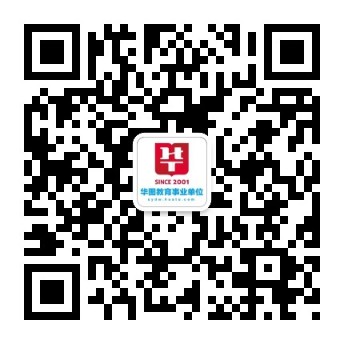 第13周时政周报（3.25-3.31）一、党政专题1.习近平同摩纳哥亲王举行会谈欢迎仪式后，习近平主席同阿尔贝二世亲王举行会谈。习近平指出，这是中国国家主席首次访问摩纳哥。当前，中摩双边关系稳步发展，务实合作与时俱进，尤其是在环保、电信、移动支付等新领域走在中欧合作前列。习近平强调，中方欢迎摩方积极参与共建“一带一路”国际合作。。中方欢迎亲王基金会在中国开展环保公益行动，不断丰富人文交流内涵。阿尔贝二世亲王代表摩纳哥王室、政府和人民热烈欢迎习近平主席对摩纳哥进行历史性访问。阿尔贝二世亲王表示，摩纳哥愿拓展同中国在科技、创新、生态环保、野生动物保护、可再生能源等领域合作，摩方高度赞赏中国在气候变化等国际事务中发挥的重要作用，愿支持中方办好明年《生物多样性公约》第十五次缔约方会议，支持并祝愿2022年北京冬奥会取得成功。2.尼斯夜谈习近平当地时间24日晚在尼斯会见法国总统马克龙。习近平指出，法国是第一个同新中国正式建交的西方大国，也是最早同中国建立战略伙伴关系和开展战略对话、最早同中国开展民用核能合作的国家。2019年是新中国成立70周年，也是中法建交55周年，我在这样一个特殊年份访问法国，具有特殊意义。中法关系有几点始终没有改变：一是中国对中法关系的重视始终没有改变。二是中法对和平、发展、公平、正义的共同追求始终没有改变。中法都是具有远见和独立自主精神的民族，都主张维护以联合国宪章宗旨和原则为基础的国际关系基本准则，在国际事务中奉行多边主义，反对保护主义、单边主义。致力于构建开放型世界经济，合作应对人类共同面临的挑战。我多次阐述的构建人类命运共同体主张与总统先生提出的“同一个星球”的理念有很多相同或相似之处。三是中法合作互利共赢的属性始终没有改变。马克龙表示，法方关注并重视“一带一路”倡议。法方视中方为重要战略合作伙伴，赞赏中方在气候变化等国际事务中发挥的重要作用和所作贡献，愿同中方进一步密切战略沟通与协作，发挥法中全面战略伙伴关系的引领作用，共同维护多边主义，促进世界和平与繁荣。3.习近平同法国总统会谈习近平同马克龙举行会谈，两国元首一致同意，承前启后，继往开来，在新的历史起点上打造更加坚实、稳固、富有活力的中法全面战略伙伴关系。习近平指出，2019年是一个具有特殊纪念意义的年份，既是中法建交55周年和中国留法勤工俭学运动100周年，也是新中国成立70周年。中方愿同法方一道，传承历史，开创未来，使紧密持久的中法全面战略伙伴关系继续走在时代前列，共同为建设一个持久和平、普遍安全、共同繁荣、开放包容、清洁美丽的世界作出更多历史性贡献。习近平强调，要把中法关系发展好，政治互信是关键，务实合作是必由之路，国民感情是基础。新形势下，中法双方在这3方面要做得更好，要继续探索独立自主、相互理解、高瞻远瞩、互利共赢的大国相处之道。政治上，既要筑牢互信的“堤坝”，也要竖立理想的“灯塔”。要深化全方位、多层次沟通交流，充分发挥各个机制性对话作用，密切政府、立法机构、政党、军队间交流。要坚持尊重和照顾彼此核心利益和重大关切，和而不同、求同存异。要加强在联合国、二十国集团等多边机制中的合作，密切在气候变化等重大国际问题上的沟通和协调，推动落实《巴黎协定》和联合国2030年可持续发展议程，以实际行动维护以联合国宪章宗旨和原则为基础的国际关系基本准则和多边贸易体制。在务实合作方面，中法既要深挖市场的“源头活水”，也要疏浚政策的“河道沟渠”。双方要深化核能、航空、航天等传统领域合作，加快科技创新、农业、金融、养老服务等新兴领域合作步伐。我们赞赏总统先生多次表达同中方开展“一带一路”务实合作的意愿，双方要落实好“一带一路”第三方市场合作示范项目。在人文交流方面，既要畅通政府间合作的“主渠道”，也要丰富民间交往的“涓涓细流”。要充分发挥中法高级别人文交流机制的统筹协调作用，加强文化、旅游、语言、青年、地方等领域合作，共同办好中法建交55周年和中国留法勤工俭学运动100周年纪念活动，在2021年互办中法文化旅游年。习近平指出，中国重视欧洲战略地位和作用，一直将深化对欧关系作为外交优先方向。中方支持法方在欧洲联合自强进程中继续发挥引领作用。希望法方推动欧盟在发展对华关系方面发挥更积极影响。希望双方加快推进中欧投资协定谈判，尽早启动中欧自由贸易区联合可行性研究。马克龙表示，法方愿同中方加强航空、航天、核能、农业、金融、科研、汽车制造、养老服务等领域合作，对接法国“未来工业计划”和“中国制造2025”。法方愿积极参加第二届“一带一路”国际合作高峰论坛和第二届中国国际进口博览会。法国支持大力促进两国教育、文化、体育、旅游以及军事防务方面的交流合作。法方不接受保护主义。法中、欧中可以合作推进更多国际议程，完善全球治理体系，维护多边主义和自由贸易。法国愿积极推动欧中合作关系不断向前发展，主张加强欧盟互联互通战略同“一带一路”倡议对接。4.习近平和马克龙共同出席中法全球治理论坛闭幕式习近平当地时间3月26日在巴黎同法国总统马克龙一道出席中法全球治理论坛闭幕式。德国总理默克尔、欧盟委员会主席容克应邀出席。习近平强调，面对百年未有之大变局，面对严峻的全球性挑战，面对人类发展在十字路口何去何从的抉择，各国应该积极做行动派、不做观望者，共同努力把人类前途命运掌握在自己手中。一要坚持公正合理，破解治理赤字。要坚持共商共建共享的全球治理观，坚持全球事务由各国人民商量着办，积极推进全球治理规则民主化。继续高举联合国这面多边主义旗帜，充分发挥全球和区域多边机制的建设性作用，共同推动构建人类命运共同体。二要坚持互商互谅，破解信任赤字。要把互尊互信挺在前头，把对话协商利用起来，坚持求同存异、聚同化异，增进战略互信，减少相互猜疑。坚持正确义利观，以义为先、义利兼顾。加强不同文明交流对话，加深相互理解和彼此认同。三要坚持同舟共济，破解和平赤字。要秉持共同、综合、合作、可持续的新安全观，摒弃冷战和零和博弈旧思维，摒弃丛林法则，坚持以和平方式解决争端，反对以邻为壑、损人利己。各国一起走和平发展道路。四要坚持互利共赢，破解发展赤字。要坚持创新驱动、协同联动、公平包容，打造富有活力的增长模式、开放共赢的合作模式、平衡普惠的发展模式，让世界各国人民共享经济全球化发展成果。中方支持对世界贸易组织进行必要改革，维护多边贸易体制，欢迎包括法国在内的世界各国积极参与到共建“一带一路”中来。我们要共同推进中欧投资协定谈判。习近平指出，中法友谊源远流长。新形势下，双方应该登高望远，面向未来，加强合作。要深化传统领域合作，加快推动新兴领域合作，加强气候变化合作，全面落实《巴黎协定》，推动今年联合国气候峰会取得积极成果，为两国人民和各国人民谋福祉。希望中法双方及相关各方保持对话渠道通畅，以交流促合作，以合作促共赢，携手为建设更加美好的地球家园贡献智慧和力量。马克龙表示，欧中在伊朗核问题、气候变化、非洲安全与发展等领域立场相似，都主张建设强有力、公正的多边体系，为世界和平和安全作出贡献。欧中是世界重要力量，欧方可以以创新的方式对接欧盟发展战略和“一带一路”倡议，共同促进欧亚互联互通。默克尔表示，欧方应该加紧推动欧中投资协定谈判，积极探讨参与“一带一路”这个重要合作倡议，欧中应该合作维护多边主义，共商世界贸易组织等多边机构改革。德国提议明年举行欧中领导人会晤。容克表示，应该积极推进欧中投资协定谈判，并就世界贸易组织改革等重大国际问题保持协调。我期待着即将举行的欧中领导人会晤取得积极成果。5.习近平同出席中法全球治理论坛闭幕式的欧洲领导人举行会晤习近平当地时间3月26日在巴黎同出席中法全球治理论坛闭幕式的法国总统马克龙、德国总理默克尔和欧盟委员会主席容克举行会晤。习近平强调，中欧要从3个方面携手努力。一是共同维护多边主义。我们要维护联合国的地位和权威，维护以联合国为核心的国际体系。中方愿同欧方加强在联合国框架内的交流合作，在推动政治解决国际争端、应对气候变化、促进可持续发展等方面积极有所作为。二是促进亚欧大陆繁荣发展。中方愿继续推动共建“一带一路”倡议同欧盟“欧亚互联互通战略”对接，既推动双边合作，又推动第三方市场合作，实现各方互利共赢。三是增进双方战略互信。中国一向视欧盟为战略合作伙伴，支持欧盟团结、稳定、繁荣。中方愿同欧洲国家一道促进中欧关系发展。6.习近平会见德国总理习近平当地时间3月26日在巴黎会见专程前来出席中法全球治理论坛闭幕式的德国总理默克尔。习近平指出，2018年中国连续第三年保持德国全球最大贸易伙伴，德国企业对华实际投资增长近140%。习近平就下一步中德关系发展提出3点意见。一是通过深化中德合作为世界树立合作共赢的典范。中德不是竞争者，更不是对手，以合作谋共赢是中德关系发展的主线。双方可以加大在人工智能、自动驾驶、新材料、新能源、生命科学、智慧城市等领域合作。二是通过引领中欧合作为世界注入更多稳定因素。作为世界两大稳定力量和两大主要经济体，中欧关系稳步前行符合双方共同利益，也有利于为当前复杂多变的世界注入更多稳定性。希望德方发挥重要积极影响，推动欧盟在发展对华关系方面聚焦合作，排除干扰。三是通过共同推进全球治理维护多边主义。中方愿同德方一道维护以联合国为核心的国际体系。双方应加强在二十国集团框架下的紧密协调，为完善全球经济治理作出更大贡献。“一带一路”倡议有助于促进国际经济合作，推动构建开放型世界经济。中方愿同德方扩大第三方合作。默克尔表示，德方希望深化数字化时代的德中经贸关系，愿积极参加第二届“一带一路”国际合作高峰论坛。德方期待着充分用好中国扩大开放带来的市场机遇，也将为中国企业赴德投资兴业提供公正、良好的市场环境。德方致力于推进欧中合作关系，主张欧中携手努力维护多边主义。7.文明交流互鉴推动合作共赢和平发展五年前的3月27日，习近平主席在联合国教科文组织进行历史性访问并发表重要演讲，全面深刻地阐述了文明交流互鉴的理念。五年来，“文明交流互鉴”已成为构建人类命运共同体的重要路径。自2013年3月在莫斯科国际关系学院首次提出“命运共同体”以来，习近平主席在一系列重大国际场合深入阐释人类命运共同体的深刻内涵，表达中国追求和平发展的愿望，体现了中国与各国合作共赢的理念。人类命运共同体已经屡屡被写进联合国重要文件，在多样文明际会的地球上，中华文明在“和而不同”思想之源的启迪下，以“人类命运共同体”的思想赢得世界的认同。“一带一路”建设要以文明交流超越文明隔阂、文明互鉴超越文明冲突、文明共存超越文明优越，推动各国相互理解、相互尊重、相互信任。2017年5月，习近平主席在“一带一路”国际合作高峰论坛上进一步丰富文明交流互鉴的思想内涵，推动“一带一路”建设行稳致远。中国已同150多个国家和国际组织签署“一带一路”合作文件，用行动体现了人类命运共同体的精神实质。2018年6月，习近平主席在上合组织青岛峰会上阐述文明交流互鉴思想，呼吁“要树立平等、互鉴、对话、包容的文明观”，指出了一条人类文明和谐共生之路。至今，上合组织已签署教育、文化、卫生领域的多份重要文件，举办近百次艺术节、运动会等各国广泛参与的活动，不断搭建民心之桥。在中非合作论坛、中国-拉美和加勒比国家共同体论坛、中国-阿拉伯国家合作论坛框架下，习近平主席都提出了推动人文交流的多项举措。8.李克强会见出席中国发展高层论坛2019年年会的境外代表并座谈李克强3月25日会见出席中国发展高层论坛2019年年会的境外代表并同他们座谈。他指出，我们出台外商投资法，就是要以法律手段更好地保护外商投资，按照竞争中性原则一视同仁、公平地对待所有外商投资，明确采用准入前国民待遇和负面清单作法，明确“非禁即入”原则，加强外商合法权益保护。人类面临的新一轮工业和技术革命，只能去拥抱，不可能排斥。中国政府对创新活动采取包容审慎态度来监管，鼓励新技术、新业态发展。我们将全面加强知识产权保护，坚决依法打击各类侵犯知识产权行为，营造国际化、市场化、法治化的营商环境。9.汪洋在新疆调研时强调 牢牢把握总目标 推动新疆大局持续向好汪洋近日在新疆调研。他强调，要深入学习贯彻习近平总书记关于新疆工作的重要论述和党中央治疆方略，全面把握社会稳定和长治久安这个新疆工作总目标的精神实质，坚持依法治疆、团结稳疆、长期建疆，扎实做好维护社会稳定各项工作，注意解决影响长治久安的基础性、根本性问题，谋长远之策、行固本之举、建久安之势、成长治之业。汪洋强调，人心是最大的政治。实现新疆工作总目标根本在于凝聚人心。要完善维稳措施，保持对“三股势力”的高压态势，为经济社会发展和各族群众生产生活创造良好环境。要正确执行党的民族政策，坚决反对和打击民族分裂势力，同时依法保障各民族享有相同的权利、义务，注重保护少数民族优秀传统文化，不断巩固发展民族团结。要坚持党的宗教工作基本方针，坚决反对和打击宗教极端思想，同时依法保障信教群众正常宗教需求，尊重信教群众的习俗。要正确处理不同性质的矛盾和问题，坚持用“团结－批评－团结”的方式处理好人民内部矛盾。兵团是保证新疆稳定的“压舱石”。要全力以赴推进兵团向南发展，优化战略布局，深化兵地融合，强化政策支撑，更好履行维稳戍边基本功能，更好服务新疆工作总目标。10.韩正出席省部级干部深入推动长江经济带发展专题研讨班座谈会推动长江经济带发展领导小组组长韩正3月25日出席省部级干部深入推动长江经济带发展专题研讨班座谈会并讲话。韩正强调，看不到问题是最大的问题，回避问题、不解决问题是严重的失职。要始终坚持问题导向，紧盯问题整改，用实实在在的举措和行动，齐心协力把共抓大保护的要求落到实处。要突出重点抓整改，对严重影响生态环境和群众反映强烈的突出问题必须抓紧整改，对共抓大保护要求明确后仍然发生的问题要严肃处理。要压实责任抓整改，落实“省负总责”，强化市县守土有责，加强行业指导。要创新方法抓整改，抓住那些事关全局、牵一发动全身的问题，通过解决关键问题，带动解决面上的问题。11.李克强主持召开国务院常务会议李克强3月26日主持召开国务院常务会议，落实降低社会保险费率部署，明确具体配套措施；确定今年优化营商环境重点工作，更大激发市场活力；通过《中华人民共和国食品安全法实施条例（草案）》。按照《政府工作报告》要求，为落实从5月1日起各地可将城镇职工基本养老保险单位缴费比例从原规定的20%降至16%等降低社保费率部署，会议决定，一是核定调低社保缴费基数。各地由过去依据城镇非私营单位在岗职工平均工资，改为以本省城镇非私营单位和私营单位加权计算的全口径就业人员平均工资，核定缴费基数上下限，使缴费基数降低。个体工商户和灵活就业人员可在本省平均工资60%—300%之间选择缴费基数。二是将阶段性降低失业和工伤保险费率政策再延长一年至2020年4月底。其中，工伤保险基金累计结余可支付月数在18至23个月的统筹地区可将现行费率再下调20%，可支付月数在24个月以上的可下调50%。会议指出，一要落实缩减市场准入负面清单、“证照分离”、简化工程建设项目审批、压减工业生产许可证等措施，年底前在全国将企业开办时间压至5个工作日内、办理用电业务平均时间压至45个工作日内，进一步破除纳税、获得信贷、办理企业注销和破产等方面堵点痛点。二要按照竞争中性原则，清理修改相关法规制度，对妨碍公平竞争的政策措施应改尽改、应废尽废，今后涉企政策都要进行公平竞争审查，坚决防止和纠正排除或限制竞争行为，不保护落后。三要推进公正监管。纠正政府监管不到位等问题。在涉及群众生命健康的领域建立巨额赔偿和罚款制度，对违法违规导致严重后果的企业和责任人严加惩处。12.博鳌亚洲论坛2019年年会召开博鳌亚洲论坛2019年年会3月26日召开，今年年会的主题是共同命运、共同行动、共同发展。3月26日，博鳌亚洲论坛举行了世界经济展望、70年与40年的记忆、跨境电商新挑战等多场分论坛，并发布了《亚洲经济一体化进程》《新兴经济体发展》《亚洲竞争力》《亚洲金融发展报告》四大学术报告。今年博鳌亚洲论坛共设置了五大板块的议题，包括开放型的世界经济、多边主义区域合作与全球治理、创新驱动、高质量发展等热点前沿问题。13.李克强在海南考察3月27日，在出席博鳌亚洲论坛期间，李克强在海南海口考察。他强调，要进一步推进改革开放，更大激发市场主体活力，破解发展和民生难题，增强经济发展动力，提升人民群众获得感。李克强说，实施大规模减税就是为了把更多利留给企业，使企业更有信心和能力去发展，带动更多就业。养老托幼是民生难题，发展家门口的社区养老托幼大有可为，国家今年要出台房屋使用、相关税费减免等方面支持政策，吸引更多社会力量进入社区，为老人孩子提供安全优质便利的服务。国家不仅需要高端科研人才，也非常需要高技能人才，你们有真正的技术，就业门路就广，收入也会比较高。希望大家注重培养专业精神、职业精神、工匠精神，这是成为人才很重要的素质。14.李克强会见博鳌亚洲论坛理事会成员李克强3月27日在海南博鳌会见博鳌亚洲论坛理事长潘基文和理事会部分成员。李克强表示，今年论坛年会的主题是“共同命运、共同行动、共同发展”。共同命运就是各方应当同舟共济，各国应当相互帮助；共同行动就是不论发生什么事情，都应当加强沟通，协调我们的行动；共同发展就是应当坚持包容性而不是排他性发展，使各方共同分享成果，共同受惠，实现互利共赢。15.李克强出席博鳌亚洲论坛2019年年会开幕式并发表主旨演讲李克强3月28日上午在海南博鳌出席博鳌亚洲论坛2019年年会开幕式，并发表题为《携手应对挑战实现共同发展》的主旨演讲。李克强表示，博鳌亚洲论坛已成为在亚洲乃至世界有影响的高层次对话平台。今年年会主题是“共同命运、共同行动、共同发展”。各方应共同抓住机遇、迎接挑战，寻求互利合作的双赢、多赢之道；要维护以联合国为核心的国际体系、以规则为基础的多边贸易体制，携手实现共同发展；积极推动全球治理体系改革，推动其朝着更加公正合理方向发展。李克强强调，外商投资法是中国打造法治化、国际化、便利化营商环境的重要举措。我们将抓紧制定相关配套法规，2020年1月1日与外商投资法同时实施。我们将进一步放宽外资市场准入，全面实施准入前国民待遇加负面清单管理制度。我们将持续扩大金融业等领域对外开放。我们平等对待内外资企业，切实维护外商合法权益。我们将保持港澳台投资政策连续性，一如既往支持港澳台资企业发展。我们还将加快提升贸易便利化水平，今年要明显降低通关成本，提高通关效率。16.韩正在国家医疗保障局调研并主持召开座谈会韩正3月26日到国家医疗保障局调研。韩正强调，要牢牢把握全覆盖的要求，完善统一的城乡居民基本医疗保险制度和大病保险制度，织牢织密全民基本医疗保障网。要特别关注特殊人群，加强罕见病、癌症等重大疾病患者的医疗保障，重点解决因病致贫的突出问题，体现制度优越性和社会公平正义。韩正表示，要严厉打击欺诈骗保行为，加大宣传力度，依法从严从重处理骗取人民群众“救命钱”的违法犯罪行为。要完善城乡居民医保待遇保障政策，做好高血压、糖尿病门诊保障工作。17.李克强对全国森林草原防灭火和防汛抗旱工作电视电话会议作出重要批示国务院3月28日召开全国森林草原防灭火和防汛抗旱工作电视电话会议。李克强作出重要批示指出：做好森林草原防灭火和防汛抗旱工作，事关安全，事关大局。要坚持底线思维，主动担当作为，切实加大防范化解风险力度，着力消除重大隐患。要坚持以防为主、防灭结合，严格落实森林草原防灭火各环节责任，全面提升火灾综合防控和救援能力，坚决防范重特大火灾事故发生。要立足防大汛、抗大旱，扎实做好防范应对准备，加快补齐水利基础设施短板，保障防洪和供水安全。18.全国政协召开第十九次主席会议政协第十三届全国委员会第十九次主席会议28日在京召开，汪洋主持会议并讲话。会议原则同意提案委员会研究提出的全国政协十三届二次会议重点提案题目和督办方式，确定了40个重点提案。汪洋指出，提案工作是人民政协的一项全局性工作，是委员履职的重要方式，要把资政建言、凝聚共识双向发力的要求贯穿到提案工作之中，既通过提案提出好的意见建议，为党和政府的部门决策提供参考，又通过提案办理，加强提办双方的协商交流，达到说明情况、解疑释惑、增进共识的效果。做好调查研究是提高协商议政质量的前提和基础，要不断改进调查研究的方式方法，提高调研质量和实效，增强研究问题的能力。同时，要把视察考察调研的过程作为委员实现自我教育、自我提升、凝心聚力的过程。今年是新中国成立70周年，也是人民政协成立70周年，是人民政协历史上具有里程碑意义的一年。今年各项工作要锚定人民政协新方位新使命，在推动人民政协制度更加成熟更加定型、发挥好人民政协专门协商机构作用上有新的作为。19.全国政协召开网络议政远程协商会 围绕“推进‘四好农村路’建设”建言资政全国政协3月29日在京召开第三次网络议政远程协商会，汪洋主持会议并讲话强调，“四好农村路”是重要民生工程、德政工程。要从政治上认识建设“四好农村路”的重大意义，坚持党的领导，坚持新发展理念，坚持以人民为中心，发挥社会主义的制度优势，逐步消除农村公路发展的瓶颈制约，为农民群众脱贫致富奔小康提供更好保障。20.习近平向第30届阿拉伯国家联盟首脑理事会会议致贺电习近平3月31日致电阿拉伯国家联盟首脑理事会会议轮值主席突尼斯总统埃塞卜西，祝贺第30届阿拉伯国家联盟首脑理事会会议在突尼斯市召开。习近平指出，中阿双方一致同意建立全面合作、共同发展、面向未来的战略伙伴关系。这是中阿友好合作新的历史起点。中方愿同阿方落实中阿合作共建“一带一路”行动宣言，共同开创中阿战略伙伴关系更加美好的未来，为推动构建人类命运共同体作出贡献。二、时事热点1.明年不动产登记时间压缩至5日内自然资源部相关负责人表示，目前，我国近80%的县(市、区)已经建立了登记、交易、税收“一窗受理、并行办理”的综合窗口。今后，将通过信息共享集成、流程集成或人员集成等方式压缩办理时间。2.江苏响水天嘉宜公司“3·21”爆炸事故：现场搜救基本结束据发布会通报，消防救援力量对事故周边2平方公里范围内的20个企业进行搜救，新发现14名遇难者，到目前为止，本次事故已造成78人死亡，其中56人已确认身份，22人待确认身份。此前通报的28名失联人员中，根据公安部全国抽调的专家组进行的DNA技术检测，已确认死亡25人，另外3人平安并已取得联系。3.国新办：2018年全国办理行政复议案件25.7万件国务院新闻办公室3月26日举行新闻发布会，司法部负责人介绍了2018年全国行政复议、行政应诉工作的总体情况。2018年，全国各级行政复议机关坚持“复议为民”，着力化解行政争议，依法办理行政复议案件25.7万件，办结22.4万件。同时加大对个案的纠错力度，全国各级行政复议机关办结的受理案件中，作出撤销、变更、确认违法和责令履行等纠错决定的约3万件，纠错率达15.1%。另外，通过行政复议倒逼依法行政，2018年，各级行政机关共办理一审行政应诉案件23.5万件。4.内地居民申领出入境证件将“全国通办”国家移民管理局3月26日发布，自4月1日起中华人民共和国普通护照、往来港澳通行证、往来台湾通行证等出入境证件实行“全国通办”，内地居民可在全国任一出入境管理窗口申请办理上述出入境证件，申办手续与户籍地一致。5.最高法：36条措施平等保护台胞合法权益最高人民法院首次发布《关于为深化两岸融合发展提供司法服务的若干措施》，包括设立专门的涉台审判庭、为生活困难台胞提供司法救助等36条措施，依法全面平等保护台湾同胞合法权益。6.全国IPTV建设管理工作会议今天召开全国IPTV建设管理工作会议3月27日在京召开。会议要求，IPTV作为广播电视在新媒体领域的重要延伸，要认真开展专项治理工作，加速推进规范对接，健全监测监管系统，推动IPTV建设管理规范有序、高质量发展。由国家广播电视总局、中央广播电视总台联合主办的庆祝新中国成立70周年大型全媒体活动《歌唱祖国·一首歌一座城》同日启动。IPTV即交互式网络电视，是一种利用宽带网，集互联网、多媒体、通讯等技术于一体，向家庭用户提供包括数字电视在内的多种交互式服务的崭新技术。7.“壮丽70年·奋斗新时代”大型主题采访活动启动庆祝新中国成立70周年，“壮丽70年·奋斗新时代”大型主题采访活动，3月28日在河北省西柏坡纪念馆启动。70年前，在成功指挥“三大战役”、胜利召开党的七届二中全会后，毛泽东主席带领中共中央从西柏坡启程，踏上“进京赶考”之路。今天，来自中央和地方媒体约300名编辑记者将从这里出发，奔赴全国各地蹲点调研采访，讲述新中国成立70年来的奋斗征程和辉煌成就。8.2018我国软件著作权登记量首破百万中国版权保护中心3月28日正式发布《2018年度中国软件著作权登记情况分析报告》。报告显示，2018年我国共完成计算机软件著作权登记110余万件，同比增长48.22%。这是继2017年我国软件登记量突破70万件后又一次大幅提升。9.农村集体产权制度改革试点增至80%的县区市农业农村部最新发布，今年，我国农村集体产权制度改革试点新增10个左右省份，30个左右地市和200个左右的县区市，试点范围将增至全国80%的县区市。改革将进一步推进赋予农民对集体资产的股份占有、收益、有偿退出及抵押、担保、继承权利。10.第三次全国国土调查启动实地调查自然资源部消息，我国正进行第三次全国国土调查工作，已完成全部陆域国土优于1米分辨率的航天、航空遥感影像数据采集和制作，全国范围的实地调查已经全面启动。按计划，明年上半年可建成第三次全国国土调查数据库。11.中德人权发展论坛在柏林举行2019·中德人权发展论坛近日在德国柏林举行。本届论坛以“社会发展与人权进步——70年回顾与展望”为主题，来自中德两国人权领域的专家学者围绕“扶贫与人权”“社会保障体系建设与人权”“可持续发展与人权”等议题展开深入研讨交流。12.金星合月 天琴座流星雨等天象四月上演天文预报显示，4月“金星合月”“天琴座流星雨”等天象将接连上演。4月2日号清晨，金星将与月亮运行到同一黄经上，这被称为“金星合月”。23日，天琴座流星雨将迎来极大，每小时最大天顶流量有18颗以上。13.中宣部授予八步沙林场“六老汉”三代人治沙造林先进群体“时代楷模”称号中共中央宣传部3月29日授予甘肃省古浪县八步沙林场“六老汉”三代人治沙造林先进群体“时代楷模”称号。38年来，以“六老汉”为代表的八步沙林场三代职工，持之以恒推进治沙造林事业，至今完成治沙造林21.7万亩，管护封沙育林草面积37.6万亩，为生态环境治理作出了重要贡献。三、重要文件1.《关于全面开展工程建设项目审批制度改革的实施意见》日前，国务院办公厅印发《关于全面开展工程建设项目审批制度改革的实施意见》。《意见》提出，对工程建设项目审批制度实施全流程、全覆盖改革。2019年上半年，全国工程建设项目审批时间压缩至120个工作日以内，省（自治区）和地级及以上城市初步建成工程建设项目审批制度框架和信息数据平台；到2019年底，工程建设项目审批管理系统与相关系统平台互联互通；试点地区继续深化改革，加大改革创新力度，提高审批效能；到2020年底，基本建成全国统一的工程建设项目审批和管理体系。2.《公务员职务与职级并行规定》近日，中共中央办公厅印发了《公务员职务与职级并行规定》，并发出通知，要求各地区各部门认真遵照执行。考点1：职务与职级并行制度为了深化公务员分类改革，推行公务员职务与职级并行（党的十八届三中全会确定的重大改革任务）、职级与待遇挂钩制度，健全公务员激励保障机制，建设忠诚干净担当的高素质专业化公务员队伍，根据《中华人民共和国公务员法》等有关法律法规，制定本规定。（1）什么是职级？国家根据公务员职位类别和职责设置公务员领导职务和职级序列。本规定所称职级，是公务员的等级序列，是与领导职务并行的晋升通道，体现公务员政治素质、业务能力、资历贡献，是确定工资、住房、医疗等待遇的重要依据，不具有领导职责。公务员可以通过领导职务或者职级晋升。担任领导职务的公务员履行领导职责，不担任领导职务的职级公务员依据隶属关系接受领导指挥，履行职责。（2）坚持原则公务员职务与职级并行制度坚持党管干部原则，坚持德才兼备、以德为先，坚持五湖四海、任人唯贤，坚持事业为上、公道正派，坚持向基层倾斜，坚持严管和厚爱结合、激励和约束并重。考点2：职务与职级序列领导职务层次分为：国家级正职、国家级副职、省部级正职、省部级副职、厅局级正职、厅局级副职、县处级正职、县处级副职、乡科级正职、乡科级副职。职级序列按照综合管理类、专业技术类、行政执法类等公务员职位类别分别设置。综合管理类的非领导职务在厅局级以下设置，由高至低依次为：一级巡视员、二级巡视员、一级调研员、二级调研员、三级调研员、四级调研员、一级主任科员、二级主任科员、三级主任科员、四级主任科员、一级科员、二级科员。公务员级别由低至高依次为二十七级至一级。考点3：职级的确定与升降公务员的职级依据其德才表现、工作实绩和资历确定。非领导职务公务员首次确定职级按照有关规定套转。新录用公务员按照有关规定确定一级主任科员以下及相当层次的职级。公务员晋升职级，应当在职级职数内逐级晋升，所需年限如下：总结来看，巡视员的晋级需要满足在原职级上4年及以上时间，调研员从二级升为一级需要满足3年及以上的时间要求。其余职级的晋升，都满足2年在原职级上工作时间就可以。公务员晋升职级所要求任职年限的年度考核结果均应为称职以上等次，其间每有1个年度考核结果为优秀等次的，任职年限缩短半年；每有1个年度考核结果为基本称职等次或者不定等次的，该年度不计算为晋升职级的任职年限。公务员职级实行能上能下，具有下列情形之一的，应当按照规定降低职级：（一）不能胜任职位职责要求的；（二）年度考核被确定为不称职等次的；（三）受到降职处理或者撤职处分的；（四）法律法规和党内法规规定的其他情形。考点4：职级与待遇领导职务与职级是确定公务员待遇的重要依据。公务员根据所任职级执行相应的工资标准，享受所在地区（部门）相应职务层次的住房、医疗、交通补贴、社会保险等待遇。担任领导职务且兼任职级的公务员，按照就高原则享受有关待遇。公务员晋升职级，不改变工作职位和领导指挥关系，不享受相应职务层次的政治待遇、工作待遇。因不胜任、不适宜担任现职免去领导职务的，按照其职级确定有关待遇，原政治待遇、工作待遇不再保留。3.《伟大的跨越：西藏民主改革60年》白皮书国务院新闻办公室3月27日发表《伟大的跨越：西藏民主改革60年》白皮书。白皮书全文约2.5万字，由前言、正文和结束语三个部分组成。白皮书说，2019年是西藏民主改革60周年。民主改革是西藏历史上最伟大最深刻的社会变革，为西藏开辟了光明的发展前景。白皮书指出，当前，在习近平新时代中国特色社会主义思想指引下，西藏各族人民正与全国人民一道，为创造更加幸福美好的生活、实现中华民族伟大复兴而奋斗。西藏的明天将更加光辉灿烂。4.《关于加强和改进中央和国家机关党的建设的意见》近日，中共中央印发了《关于加强和改进中央和国家机关党的建设的意见》，并发出通知，要求各地区各部门结合实际认真贯彻落实。《意见》指出，中央和国家机关在党和国家治理体系中处于特殊重要位置，是推动党中央治国理政、管党治党决策部署贯彻落实的领导机关。中央和国家机关党的建设关系党中央权威和集中统一领导，关系党中央决策部署的贯彻落实，关系最广大人民根本利益的实现。推进新时代党的建设新的伟大工程，中央和国家机关必须走在前、作表率。《意见》强调，加强和改进中央和国家机关党的建设要带头做到“两个维护”，以党的政治建设为统领，着力深化理论武装，着力夯实基层基础，着力推进正风肃纪，着力解决和防止“灯下黑”问题，全面提高中央和国家机关党的建设质量，切实在深入学习贯彻习近平新时代中国特色社会主义思想上作表率，在始终同以习近平同志为核心的党中央保持高度一致上作表率，在坚决贯彻落实党中央各项决策部署上作表率，建设让党中央放心、让人民群众满意的模范机关，为推动中央和国家机关各项事业发展提供坚强保证。加强和改进中央和国家机关党的建设，要坚持和加强党的全面领导，坚持党要管党、全面从严治党；坚持围绕中心、建设队伍、服务群众，推动机关党建和业务工作深度融合、相互促进；坚持以上率下、以机关带系统，充分发挥领导机关和领导干部示范引领作用；坚持问题导向，加强分类指导，注重精准施策；坚持求真务实、改革创新，把握特点规律，切实增强机关党建工作的针对性、实效性。《意见》还强调，加强和改进中央和国家机关党的建设，要把党的政治建设摆在首位，带头做到“两个维护”，严明党的政治纪律和政治规矩，严肃党内政治生活，培育积极健康的党内政治文化，提高党员、干部政治能力。5.《关于坚持和发展中国特色社会主义的几个问题》4月1日出版的第7期《求是》杂志将发表中共中央总书记、国家主席、中央军委主席习近平的重要文章《关于坚持和发展中国特色社会主义的几个问题》。文章强调，道路问题是关系党的事业兴衰成败第一位的问题，道路就是党的生命。中国特色社会主义，是科学社会主义理论逻辑和中国社会发展历史逻辑的辩证统一，是根植于中国大地、反映中国人民意愿、适应中国和时代发展进步要求的科学社会主义，是全面建成小康社会、加快推进社会主义现代化、实现中华民族伟大复兴的必由之路。文章指出，中国特色社会主义是社会主义而不是其他什么主义，科学社会主义基本原则不能丢，丢了就不是社会主义。一个国家实行什么样的主义，关键要看这个主义能否解决这个国家面临的历史性课题。历史和现实都告诉我们，只有社会主义才能救中国，只有中国特色社会主义才能发展中国，这是历史的结论、人民的选择。文章指出，我们党领导人民进行社会主义建设，有改革开放前和改革开放后两个历史时期，这是两个相互联系又有重大区别的时期，但本质上都是我们党领导人民进行社会主义建设的实践探索。中国特色社会主义是在改革开放历史新时期开创的，但也是在新中国已经建立起社会主义基本制度并进行了20多年建设的基础上开创的。6.《关于以2022年北京冬奥会为契机 大力发展冰雪运动的意见》中共中央办公厅、国务院办公厅近日印发《关于以2022年北京冬奥会为契机大力发展冰雪运动的意见》。《意见》提出，2022年北京冬奥会是我国重要历史节点的重大标志性活动。冬奥会的成功举办离不开冰雪运动的蓬勃发展。做好北京冬奥会、冬残奥会备战工作，大力发展冰雪运动，要坚持以人民为中心的发展思想，牢固树立新发展理念，创新体制机制，明确备战任务，普及冰雪运动，发展冰雪产业，落实条件保障，努力实现我国冰雪运动跨越式发展。力争到2022年，我国冰雪运动总体发展更加均衡，普及程度明显提升，参与人数大幅增加，冰雪运动影响力更加广泛；冰雪运动竞技水平明显提高，在2022年北京冬奥会上实现全项目参赛，冰上项目上台阶、雪上项目有突破，取得我国冬奥会参赛史上最好成绩；冰雪产业蓬勃发展，产业规模明显扩大，结构不断优化，产业链日益完备。四、新法速递无五、科技成就1.新老成昆线：半个世纪的奋斗接力上世纪60年代，35万名建设者在崇山峻岭间修建起了被称为“人类征服自然奇迹”的成昆铁路。2016年，成昆线扩能改造工程启动，新线路沿着老成昆线行进，部分路段采取截弯取直，距离比老成昆线减少了近200公里。目前，小相岭隧道正处在最艰难的攻坚施工期，新成昆铁路2022年建成通车后，从成都到昆明将由现在的20小时缩短到7小时以内，人流物流会更便捷。2.郭守敬望远镜巡天光谱数突破千万中科院国家天文台日前面向全球发布了郭守敬望远镜7年光谱巡天的成果，这也是目前世界上天区覆盖最完备、样本数量最多的天文数据集，为研究银河系的形成与演化等提供了重要的基础数据。郭守敬望远镜7年巡天，共获取1125万条光谱，相当于对上千万个星体进行了“人口普查”，成为世界上第一个获取光谱数突破千万量级的天文项目。同时，此次公布的数据中还包括一个636万组恒星光谱参数星表，这也是目前全世界最大的恒星参数星表。郭守敬望远镜简称LAMOST，是中国天文学家自主研制的第一台大规模光谱巡天望远镜，能够同时观测4000个天体，是目前世界上光谱获取效率最高的望远镜。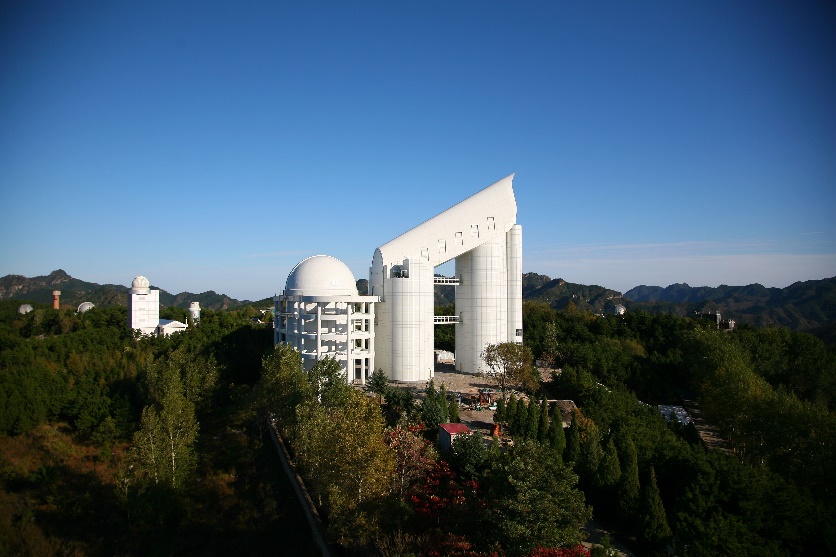 六、国际要闻1.美国宣布承认以对戈兰高地的主权美国总统特朗普25日在白宫与到访的以色列总理内塔尼亚胡举行会谈，并签署公告正式承认以色列对戈兰高地的主权。叙利亚外交部当天发表声明，指责美国的做法是“对叙利亚主权和领土完整的公然侵犯”。联合国、阿盟、俄罗斯等各方警告美国举动可能会引发地区局势新动荡。以色列在1967年第三次中东战争中占领戈兰高地，拒绝归还叙利亚。国际社会不承认该区域为以色列领土。2.委内瑞拉总统：将与俄罗斯扩大合作马杜罗说在四月举行的委内瑞拉俄罗斯两国政府间高级别会议期间，双方将签署涉及经济、能源、教育等领域的多份文件，进一步扩大双边务实合作。3.国际奥委会接受巴黎奥组委增项提议国际奥委会3月27日宣布，国际奥委会执委会支持巴黎2024年奥组委关于增加霹雳舞、滑板、攀岩以及冲浪四个大项的提议，表示将向今年6月召开的国际奥委会全会提交该议题。国际奥委会主席巴赫认为，获得提议的四个大项能够让奥运会项目更趋向于性别平等，更接近年轻群体，更有都市气息。如果届时国际奥委会全会通过提议，最终决定要在2020年底做出。4.国际货币基金组织发布外汇储备数据 人民币资产全球外汇储备占比创新高国际货币基金组织29日发布的数据显示，各经济体央行持有的外汇储备中，人民币资产占比创下新高。国际货币基金组织公布的季度数据显示，截至2018年第四季度，人民币外汇储备资产约合2027.9亿美元，占全球官方外汇储备资产的1.89%，占比高于澳元的1.62%和加元的1.84%，创下自2016年10月国际货币基金组织开始报告人民币储备资产以来的最高水平。2016年10月1日，人民币正式成为国际货币基金组织“特别提款权”货币篮子中的一员，迈出人民币国际化历史性的一步。国际货币基金组织随后也开始在官方外汇储备货币构成季度调查中单独列出人民币资产。5.英议会否决“脱欧”协议草案关键部分3月29日原本是英国正式退出欧盟的日子，当天英国议会下院投票否决了“脱欧”协议草案中关键的“退出”协议部分，进一步增加了英国“脱欧”的不确定性。根据欧盟为英国提供的推迟“脱欧”时间表，英国必须在4月12日前再做出新的抉择。如果届时英国议会仍然没有办法通过“脱欧”协议，英国“脱欧”可能会面临三种情况：一是4月12日“无协议脱欧”，二是取消“脱欧”，三是申请延期“脱欧”。6.非洲首个鲁班工坊在吉布提揭牌作为落实中非合作“八大行动”中“能力建设”的重要一步，3月28日，中国在非洲建设的第一家鲁班工坊——吉布提鲁班工坊在吉布提工商学校揭牌运营。这家鲁班工坊设有铁道运营实训区、机车模拟驾驶实训区等多个高标准教学区，能够为当地学生提供优质的国际化专业教学服务，为亚吉铁路项目和吉布提经济社会发展培养所需的技术技能人才。7.卡普托娃当选斯洛伐克首位女总统3月30日，斯洛伐克举行总统选举第二轮投票。根据斯洛伐克国家统计局对99.96%的选票的统计结果，进步斯洛伐克运动副主席卡普托娃以58.38%的得票率赢得总统选举，成为斯洛伐克历史上首位女总统，她将于6月15日就职。其竞选对手现任欧盟委员会副主席马罗什·谢夫乔维奇已承认败选。七、地方要闻1.黄河向乌梁素海应急生态补水结束截至3月25日上午，黄河向内蒙古乌梁素海应急生态补水结束。此次补水历时27天，补水1.81亿立方米，相当于为乌梁素海补充了三分之一左右的水量。乌梁素海，是荒漠半荒漠地区少见的大型草原湖泊，多年来，遭遇水质恶化、泥沙淤积等生态问题。2. 2019北京世园会媒体注册系统开通2019年中国北京世界园艺博览会将于4月至10月在北京延庆举行。北京世园会新闻中心宣布，媒体注册系统3月25日正式开通，申请采访北京世园会有关活动的记者，可登录2019年中国北京世界园艺博览会媒体注册官方网站注册报名。3.中国国际时装周2019秋冬系列在京开幕为期一周的中国国际时装周3月25日在北京开幕，来自16个国家和地区的近200位设计师，带来今年秋冬季节的时尚资讯。本次时装周特别设置了“城市之光”单元，集中展示来自北京、杭州、深圳等城市优秀设计师的作品。4.布达拉宫开展最大规模古籍普查西藏布达拉宫最大规模古籍普查保护工作正在进行，内容包括抢救性保护修复、数字化保护等。布达拉宫珍藏有4万多函古籍，整个普查保护工作预计用时十年。5.黑龙江：志愿服务 助力精神文明建设今年起，黑龙江将每年3月定为全省志愿服务月，用善言善行善举促进社会发展进步。去年，黑龙江成立了由28个省直单位组成的志愿服务协调小组。现在，黑龙江全省有8万多个志愿服务组织，全省注册志愿者已经达到377.5万，约占全省人口的十分之一。6.北京立足“四个中心”提升“四个服务”党的十八大以来，习近平总书记四次到北京考察慰问，五次对北京发表重要讲话，要求北京立足“四个中心”功能定位（即全国政治中心、文化中心、国际交往中心、科技创新中心），不断优化提升首都核心功能。北京市围绕“四个中心”功能建设，不断提高“四个服务”（为党、政、军首脑机关正常开展工作服务，为日益扩大的国际交往服务，为国家教育、科技和文化的发展服务，为市民的工作和生活服务）水平，在更好服务党和国家工作大局的同时，让百姓更有获得感。做好“四个服务”既是党中央对北京市工作的一贯要求，也是落实以人民为中心的发展思想的具体体现。北京市坚持民有所呼、我有所应，对于市民诉求闻风而动，接诉即办。7.海南博鳌：打造美丽乡村会客厅今年的博鳌亚洲论坛不光吸引了来自全球60多个国家和地区的2000多名嘉宾齐聚博鳌小镇，还首次把洽谈签约的场地延伸到会场之外的美丽乡村。去年5月以来，海南先后出台百日大招商等20项政策吸引外资落户，同时他们以博鳌国家农业公园为试点，打造美丽乡村会客厅，为项目前期对接提供新的空间。博鳌亚洲论坛期间，先后与美国微软、韩国三星等国际知名企业举行32场签约活动，自贸区成立一年来，152家全球500强国际知名企业落户海南。8.西藏举行纪念民主改革60周年主题晚会3月28日，纪念西藏民主改革60周年主题晚会《共产党来了苦变甜》在拉萨举行。晚会分为人民的选择、雪山春潮、起航新时代和恩重如山四个部分，唱响西藏发展的强音。时政模拟题1. 2019年4月1日出版的第7期《求是》杂志发表了中共中央总书记、国家主席、中央军委主席习近平的重要文章《关于坚持和发展中国特色社会主义的几个问题》。下列关于这篇文章的表述错误的是（    ）A. 道路问题是关系党的事业兴衰成败第一位的问题B. 中国特色社会主义是实现中华民族伟大复兴的必由之路C. 只有马克思主义才能救中国和发展中国，这是人民的选择D. 社会主义建设有改革开放前和改革开放后两个历史时期2. 博鳌亚洲论坛2019年年会3月26日召开，今年年会的主题是（    ）A. 开放型的世界经济B. 共同命运、共同行动、共同发展C. 多边主义区域合作与全球治理D. 创新驱动、高质量发展3. 中科院国家天文台日前面向全球发布了郭守敬望远镜7年光谱巡天的成果，这也是目前世界上天区覆盖最完备、样本数量最多的天文数据集。下面关于郭守敬望远镜的表述错误的是（    ）A. 郭守敬望远镜坐落于河北兴隆县观测站B. 为研究银河系的形成与演化等提供了重要的基础数据C. 中俄联合研发的第一台大规模光谱巡天望远镜D. 目前世界上光谱获取效率最高的望远镜4. 当地时间3月26日，习近平在巴黎同法国总统马克龙一道出席中法全球治理论坛闭幕式。闭幕式上习近平提出了破解“四个赤字”的说法，下列表述正确的是（    ）A. 坚持公正合理，破解治理赤字B. 坚持互利共赢，破解信任赤字C. 坚持互商互谅，破解和平赤字D. 坚持同舟共济，破解发展赤字5. 2019年3月28日，纪念西藏民主改革（    ）周年主题晚会《共产党来了苦变甜》在拉萨举行。A. 40B. 50C. 60D. 70时政模拟题参考答案与解析1. C【解析】《关于坚持和发展中国特色社会主义的几个问题》的文章强调，道路问题是关系党的事业兴衰成败第一位的问题，道路就是党的生命。中国特色社会主义，是科学社会主义理论逻辑和中国社会发展历史逻辑的辩证统一，是根植于中国大地、反映中国人民意愿、适应中国和时代发展进步要求的科学社会主义，是全面建成小康社会、加快推进社会主义现代化、实现中华民族伟大复兴的必由之路。AB两项表述正确。该文章指出，历史和现实都告诉我们，只有社会主义才能救中国，只有中国特色社会主义才能发展中国，这是历史的结论、人民的选择。C项表述错误。该文章指出，我们党领导人民进行社会主义建设，有改革开放前和改革开放后两个历史时期，这是两个相互联系又有重大区别的时期，但本质上都是我们党领导人民进行社会主义建设的实践探索。D项表述正确。故本题选择C。2. B【解析】博鳌亚洲论坛2019年年会3月26日召开，今年年会的主题是共同命运、共同行动、共同发展。今年博鳌亚洲论坛共设置了五大板块的议题，包括开放型的世界经济、多边主义区域合作与全球治理、创新驱动、高质量发展等热点前沿问题。ACD属于博鳌亚洲论坛五大板块的议题，而不是主题。故本题选择B。3. C【解析】LAMOST望远镜即郭守敬望远镜坐落在国家天文台兴隆观测站，A项正确。中科院国家天文台日前面向全球发布了郭守敬望远镜7年光谱巡天的成果，这也是目前世界上天区覆盖最完备、样本数量最多的天文数据集，为研究银河系的形成与演化等提供了重要的基础数据。B项正确。郭守敬望远镜是中国天文学家自主研制的第一台大规模光谱巡天望远镜，能够同时观测4000个天体，是目前世界上光谱获取效率最高的望远镜。C项错误，D项正确。故本题选择C。4. A【解析】习近平当地时间2019年3月26日在巴黎同法国总统马克龙一道出席中法全球治理论坛闭幕式。德国总理默克尔、欧盟委员会主席容克应邀出席。习近平提出破解“四个赤字”，一要坚持公正合理，破解治理赤字。二要坚持互商互谅，破解信任赤字。三要坚持同舟共济，破解和平赤字。四要坚持互利共赢，破解发展赤字。BCD表述错误，故本题选择A。5. C【解析】2019年3月28日，纪念西藏民主改革60周年主题晚会——《共产党来了苦变甜》在拉萨市群众文化体育中心举行。晚会分为人民的选择、雪山春潮、起航新时代和恩重如山四个部分，唱响西藏发展的强音。故本题选择C。更多考“事”信息、时政热点、真题演练，敬请关注华图教育事业单位公众号！第14周时政周报（2019.4.1-4.7）一、党政专题习近平会见新西兰总理4月1日，国家主席习近平会见新西兰总理阿德恩。习近平指出，中方愿和新方共同努力，推动中新关系继续“领跑”中国同西方国家关系。习近平会见“元老会”代表团4月1日，国家主席习近平会见“元老会”代表团。“元老会”由各国前政要和重要国际组织前负责人组成，宗旨是推动对话解决冲突、贫困、疾病等全球性问题。习近平对民政工作作出重要指示近日，习近平对民政工作作出重要指示强调，各级民政部门要聚焦脱贫攻坚，聚焦特殊群体，聚焦群众关切，更好履行基本民生保障、基层社会治理、基本社会服务等职责。国务院日前同意建立疫苗管理部际联席会议制度国务院日前同意建立由市场监管总局、国家卫健委、国家药监局牵头的疫苗管理部际联席会议制度。从7月1日起，减免不动产登记费3日召开的国务院常务会议决定，从7月1日起，减免不动产登记费，扩大减缴专利申请费、年费等的范围，降低因私普通护照等出入境证照、部分商标注册及电力、车联网等占用无线电频率收费标准。第九轮中美经贸高级别磋商顺利结束4月5日，第九轮中美经贸高级别磋商顺利结束。双方已取得新的进展，遗留问题将通过各种有效形式进一步磋商。当地时间4月4日，美总统特朗普在白宫会见正在华盛顿进行第九轮中美经贸高级别磋商的中共中央政治局委员、国务院副总理、中美全面经济对话中方牵头人刘鹤。二、时事热点第六批在韩中国人民志愿军烈士遗骸回国安葬4月1日，第六批在韩中国人民志愿军烈士遗骸装殓仪式在韩国仁川的遗骸临时安置所举行。3日，第六批共10位在韩志愿军烈士遗骸及145件遗物归国。4日，第六批10位在韩志愿军烈士遗骸在辽宁沈阳抗美援朝烈士陵园安葬，祖国用最高的礼遇迎接英雄回家。四川凉山木里县森林火灾3月30日 ，四川凉山木里县发生森林火灾。四川凉山木里县森林火灾火场明火已全部扑灭，现已转入清理余火阶段。据国家应急管理部消息，经全力搜救，四川凉山木里县森林火灾30名失联扑火人员的遗体已全部找到，27名森林消防队员和3名地方干部群众牺牲。为沉痛哀悼扑救凉山木里森林火灾牺牲的英雄们，西昌市政府决定，4月4日为哀悼日，全市范围停止一切公共娱乐活动。近日，应急管理部、四川省人民政府批准在扑救四川凉山木里森林火灾中英勇牺牲的30名同志为烈士。4月6日17时许，四川木里县立尔村火场发生复燃。截至7日下午17时，有4架直升机、350人在现场紧张扑救。当地紧急派出四川消防凉山支队直属大队、木里大队共96名指战员前往扑救。另有地方群众等440余人赶往火场增援。今年首个高森林火险红色预警发布4月1日，今年首个高森林火险红色预警发布，预计4月2日至8日，北京北部、天津北部、河北北部、山西、四川南部等地森林火险等级将维持在极度危险级别，要切实加强防范森林火灾的发生。拓展：按照森林火险天气条件、林内可燃物易燃程度及林火蔓延成灾的危险程度，森林火险预警信号分为三级，以黄色、橙色、红色表示，同时以中英文标识，分别代表三级森林火险（中度危险）、四级森林火险（高度危险）、五级森林火险（极度危险）。一级、二级森林火险仅发布等级预报，不发布预警信号。北京鸟巢将进行“安联中国杯”比赛4月1日，拜仁慕尼黑俱乐部官方宣布，球队将于5月29日与中国国家队在北京鸟巢进行“安联中国杯”比赛。芬太尼类物质列入《非药用类麻醉药品和精神药品管制品种增补目录》4月1日，公安部、国家卫健委、国家药监局联合发布公告，宣布从5月1日起，将芬太尼类物质列入《非药用类麻醉药品和精神药品管制品种增补目录》。芬太尼是强效麻醉性镇痛药，适用于治疗疼痛和手术镇痛。芬太尼也是实验室毒品的代表之一，具有合成容易、裂变快、衍生品众多等特点。非洲猪瘟已纳入强制扑杀补助范围农业农村部4月1日消息，已将非洲猪瘟纳入强制扑杀补助范围，确定扑杀补助标准为1200元/头，各地可根据猪的大小、品种等因素细化标准。“国家远程医疗自闭症注册登记平台”正式对社会开放4月2日起，“国家远程医疗自闭症注册登记平台”正式对社会开放。这是我国首次对全社会自闭症患者进行注册登记。人民币计价的中国国债和政策性银行债券被正式纳入“彭博巴克莱全球综合指数”日前，人民币计价的中国国债和政策性银行债券被正式纳入全球主要债券指数——“彭博巴克莱全球综合指数”。“彭博巴克莱全球综合指数”是全球最主要的三大债券指数之一。拓展：目前主要的国际债券指数有三个，分别是花旗全球国债指数(WGBI)、摩根大通国债-新兴市场指数(JPM GBI-EM)以及巴克莱资本债券综合指数(BarclaysGlobal aggregate index)。其中，花旗的管理资产规模是最大的。2020年迪拜世博会中国馆建筑设计方案已确定记者从中国贸促会了解到，2020年迪拜世博会中国馆建筑设计方案已确定。中国馆命名为“华夏之光”，取形于中国灯笼，寓意希望和光明。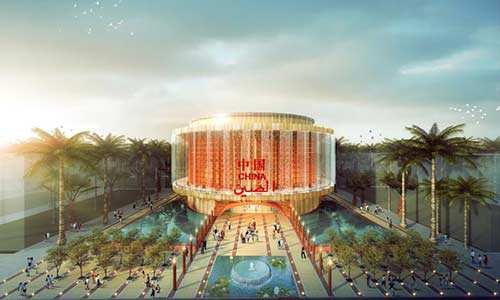 故宫天灯、寿灯、宫灯复原品进行公开拍卖4月2日晚,“景禧灯华——故宫万寿灯天灯宫灯复原品公益拍卖”活动在故宫乾清宫广场举行。1对天灯、1对万寿灯和5对宫灯的复原品现场进行拍卖，全场拍卖共计筹得善款2005万元人民币，全部用于贫困地区的教育和文化等事业。江苏响水“3·21”事故3名嫌疑人被采取刑事强制措施据盐城发布消息，江苏响水“3·21”事故发生后，公安机关于3月23日立案侦查，目前已对江苏天嘉宜化工有限公司3名负有重大责任的嫌疑人采取刑事强制措施。2019年全国征兵宣传教育进高校活动在上海启动3日，2019年全国征兵宣传教育进高校活动在上海启动，这标志着全国征兵宣传工作全面展开。近三年来中国金融诈骗最主要类型为信用卡诈骗最高法中国司法大数据报告显示，近三年来中国金融诈骗发案量降幅明显，金融诈骗案件收案量排名前三地区为广东、上海和福建，最主要类型为信用卡诈骗。拓展：信用卡诈骗，是指以非法占有为目的，违反信用卡管理法规，利用信用卡进行诈骗活动，骗取财物数额较大的行为。本罪在客观上表现为使用伪造、变造的信用卡，或者冒用他人信用卡，或者利用信用卡恶意透支，诈骗公私财物，数额较大的行为。自2018年12月1日起，恶意透支信用卡入罪门槛上调到5万，“非法占有”不再只以未按规定还款就界定为“非法占有”。税收居民个人在中国境内居住时间由一年调整成183天税务总局近日发布公告，自5月1日起调整开具中国税收居民身份证明有关事项。根据新规，税收居民个人在中国境内居住时间由一年调整成183天。集中力量建设50所左右高水平高职学校和150个左右高水平专业群教育部、财政部近日发文称，将实施“双高计划”，集中力量建设50所左右高水平高职学校和150个左右高水平专业群。不换卡、不换号就可以体验5G高速上网中国电信日前在现网环境下，拨通5G语音通话和视频通话，即用户不换卡、不换号就可以体验5G高速上网以及语音业务。人民币在外汇储备中占比首次超过加元，跻身前五国际货币基金组织最新数据显示，2018年第四季度全球所有货币的外汇储备总额增至11.4万亿美元。人民币在外汇储备中的占比正逐渐上升，2018年四季度达到1.89%，首次超过加元，跻身前五。郑儒永夫妇捐献150万元2日，88岁高龄的我国著名真菌学家、中国科学院院士、中科院微生物研究所研究员郑儒永和90岁高龄的老伴黄河研究员，将毕生积蓄150万元捐献给国科大教育基金会，用于激励青年学子。“一带一路”纪录片学术共同体举行揭牌仪式3日上午，“一带一路”纪录片学术共同体举行揭牌仪式，启动“新中国70年纪录片全球伙伴项目”。原武警水电部队已完成公司制改制目前，原武警水电部队已完成公司制改制，更名为“中国安能建设集团有限公司”，成为国资委监管的第97家中央企业。赴莫桑比克开展国际救援的中国救援队完成任务回国4日，赴莫桑比克开展国际救援的中国救援队完成任务回国。中国救援队共治疗3337人，清洗消毒33.08万平方米。此次救援行动是应急管理部组建后首次派出中国救援队赴境外开展国际救援。全国24个省份出台了推行节地生态安葬的具体实施意见目前，全国24个省份出台了推行节地生态安葬的具体实施意见，我国将实现到2020年节地生态葬的比例达50%的目标。5月起中国游客可在线办理赴日旅游签证日本外务省消息，5月起中国游客可在线办理赴日旅游签证，中国为首个开展该业务国家。中国人民银行征信中心已试运行新版个人征信报告近日，中国人民银行征信中心已试运行新版个人征信报告，可能将于近期正式上线。新版个人征信报告个人信息将更加细化，征信维度更加全面，可有效降低信贷风险。2019年第32届乒乓球亚洲杯在日本横滨进行2019年第32届乒乓球亚洲杯在日本横滨进行。7日是第32届亚洲杯乒乓球赛决赛日，在女单决赛中，朱雨玲以4-2战胜陈梦夺得冠军。男单决赛中，樊振东4-2战胜马龙夺冠。马来西亚羽毛球公开赛男单决赛林丹夺冠7日，马来西亚羽毛球公开赛男单决赛中，林丹2：1逆转谌龙获得冠军。这是自2018年全英赛之后，林丹时隔13个月再度打进高级赛决赛并夺冠。三、重要文件《关于促进中小企业健康发展的指导意见》近日，中共中央办公厅、国务院办公厅印发了《关于促进中小企业健康发展的指导意见》（下称《意见》），并发出通知，要求各地区各部门结合实际认真贯彻落实。《意见》指出，中小企业是国民经济和社会发展的生力军，是扩大就业、改善民生、促进创业创新的重要力量，在稳增长、促改革、调结构、惠民生、防风险中发挥着重要作用。党中央、国务院高度重视中小企业发展，在财税金融、营商环境、公共服务等方面出台一系列政策措施，取得积极成效。同时，随着国际国内市场环境变化，中小企业面临的生产成本上升、融资难融资贵、创新发展能力不足等问题日益突出，必须引起高度重视。四、新法速递《未成年人节目管理规定》国家广电总局3日发布《未成年人节目管理规定》，强调未成年人节目不得宣扬童星效应或炒作明星子女，不得渲染暴力、血腥、恐怖、教唆犯罪；不得肯定、赞许未成年人早恋等。《降低社会保险费率综合方案》日前，国务院办公厅印发《降低社会保险费率综合方案》，方案明确，5月1日起，降低城镇职工基本养老保险单位缴费比例，目前单位缴费比例高于16%的省份可降至16%。允许香港仲裁程序的当事人向内地人民法院申请保全日前，最高法与香港特区政府律政司签署文件，允许香港仲裁程序的当事人向内地人民法院申请保全；内地仲裁程序的当事人也可向香港特区法院申请强制令及其他临时措施。五、科技成就南沙大桥正式开通2日，横跨珠江口东西两岸的大型工程——南沙大桥正式开通，大桥全长12.89公里，小车通行费全程42元。“新海旭”号起航赴沙特服务2日，我国最大的绞吸挖泥船“新海旭”号起航赴沙特服务“一带一路”建设，帮助当地建设两个人工岛，开展航道疏浚作业。我国第一代火箭运输船首次中修改造圆满完成4日，中国卫星海上测控部所属的远望21号船、远望22号船顺利结束船舶动力试航停靠母港，标志着我国第一代火箭运输船首次中修改造圆满完成。六、国际要闻埃塞航空公司失事客机坠毁事件后续当地时间3月10日，埃塞俄比亚航空公司一架航班起飞不久后坠毁，机上157人全部遇难。4月4日，埃塞空难初步调查报告公布，埃塞交通部长表示，事故当天天气状况正常，客机坠毁前状况良好，飞行员遵从指示，但仍未控制住飞机。当地时间4月3日，美国联邦航空管理局(FAA)表示将成立新的审查小组，调查目前遭禁飞的波音737 MAX型客机安全性。美国航空公司宣布，将继续延长波音737 MAX机型飞机停飞期•当地时间7号，美国航空公司宣布，将继续延长波音737 MAX机型飞机的停飞期，直至6月5号，这将导致其6月5号前每天取消约90个航班。至于何时复飞波音737 MAX机型飞机，美国航空公司表示，需要等待美国联邦航空局、美国运输部、美国国家运输安全委员会和其他监管部门的消息。波音公司道歉了日前，波音公司首席执行官米伦伯格发表声明，为将近半年内印尼狮航和埃塞航空的波音737 MAX 8客机坠毁事故向遇难者家属道歉。日本正式宣布日本的新年号为令和4月1日，日本内阁官房长官菅义伟正式宣布日本的新年号为令和。令和二字出自日本古典《万叶集》。5月1日，皇太子德仁将即位，成为日本新天皇，日本即从平成时代进入到令和时代。越南向中国移交8名涉嫌非法入境人员日前，越南谅山省警方在友谊关向中国移交8名涉嫌非法入境人员。据涉案人员交代，他们准备入境越南进而前往柬埔寨工作、从事买卖活动。英国议会下院再次就“脱欧”进行“指示性投票”日前，英国议会下院再次就“脱欧”进行“指示性投票”，当天提出的四项“脱欧”替代方案全部被否决。当地时间4月3日，英国议会下院通过法案，要求首相特雷莎·梅寻求推迟“脱欧”，以避免在本月12日出现“无协议脱欧”的局面。 英国首相特雷莎·梅致函欧洲理事会主席图斯克，要求将英国“脱欧”日期再度推迟到6月30日。乌克兰方面宣布乌俄友好条约失效日前，多艘北约军舰分别进入乌克兰的黑海港口敖德萨和格鲁吉亚的黑海港口波季。同一天，乌克兰方面宣布乌俄友好条约失效。新西兰总理澄清华为未被禁。新西兰总理阿德恩访华期间接受央视新闻记者专访，对西方媒体炒作“新西兰禁用华为”问题作出澄清：新西兰欢迎外商投资，华为未被禁。马来西亚开审“一马”贪腐案当地时间3日下午，马来西亚开审“一马”贪腐案，前总理纳吉布现身吉隆坡高等法庭，面临失信、洗钱、贪污等7项指控。澳大利亚严控在社交媒体上传播涉及暴力和恐怖的内容澳大利亚议会4日正式通过法案，严控在社交媒体上传播涉及暴力和恐怖的内容。根据这项新的立法，如果社交媒体没有快速删除其平台上的涉暴恐内容，则构成违法，公司高管可能被判入狱3年，而该社交媒体也将面临高额罚款。日本东京地方检察厅再次逮捕了日产汽车公司前董事长4日，日本东京地方检察厅特搜部以特别渎职嫌疑再次逮捕了日产汽车公司前董事长卡洛斯·戈恩，理由是其涉嫌违规挪用了日产支付给中东阿曼销售代理店的资金。奥运会网球项目将对规则进行部分改革4日，ITF宣布，奥运会网球项目将对规则进行部分改革，男单金牌战将和女单一样，从五盘三胜制变成三盘两胜制。韩国东海岸发生山林大火4日晚，韩国东海岸发生山林大火，过火山林面积250公顷。5日上午，火情基本被扑灭，目前1人死亡，11人受伤。韩国政府将此次火灾确定为“国家灾难”。戴维·马尔帕斯为新任世界银行行长北京时间6日凌晨，世界银行执行董事会批准戴维·马尔帕斯为新任世界银行行长。马尔帕斯2017年起担任美国财政部副部长，2019年2月被特朗普提名为世界银行行长侯选人。美国国会众议院通过决议要求总统特朗普下令美国军事力量停止参与也门战事近日，美国国会众议院通过决议，要求总统特朗普下令美国军事力量停止参与也门战事。白宫此前表示该决议“有缺陷”，该决议最终或遭特朗普否决。2018年9月巴西国家博物馆大火原因查明据巴西联邦警察日前消息，2018年9月巴西国家博物馆大火是由该栋建筑物内一空调超负荷运转后未断电，随后因故起火。目前不清楚火灾是有人蓄意为之还是疏忽大意导致。2018年9月，巴西国家博物馆发生大火，烧毁博物馆中的大量藏品。大熊猫“星二”和 “毛笋”抵达丹麦哥本哈根近日，中国雄性大熊猫“星二”和雌性大熊猫“毛笋”抵达丹麦哥本哈根，开展为期15年的大熊猫科研保护国际合作。韩国釜山被选为2019年东亚杯的举办城市5日，东亚足球协会宣布，韩国釜山被选为2019年东亚杯的举办城市。2019年东亚杯将于12月10日—18日举行。《乾隆南巡图》复制品亮相澳大利亚国家博物馆5日，包括中国国宝级书画珍品《乾隆南巡图》复制品在内的中国国家博物馆百余件书法和绘画作品，亮相澳大利亚国家博物馆，正式对公众开放。展览将持续至7月28日。利比亚两派武装力量的冲突仍在继续利比亚两派武装力量的冲突仍在继续。支持东部政权的“国民军”宣称，他们已经推进到首都的黎波里南郊。联合国秘书长古特雷斯5日前往利比亚和“国民军”领导人磋商斡旋，但无功而返。特朗普政府计划将伊朗伊斯兰革命卫队列为“外国恐怖组织”据外媒，特朗普政府计划将伊朗伊斯兰革命卫队列为“外国恐怖组织”，这将是华盛顿第一次将外国军队列为“恐怖组织”。瑞士将负责代理美国在委内瑞拉的利益美国与瑞士签署协议，瑞士将负责代理美国在委内瑞拉的利益。美国国务院发声明警告美国公民不要前往委内瑞拉，在委的美国公民立即离开。美国名校招生舞弊案新进展美国名校招生舞弊案新进展：纽约法律事务所前共同董事长卡普兰表态称将认罪，成为第2名表态将认罪的家长。 2019年亚足联大会在马来西亚吉隆坡举行2019年亚足联大会在马来西亚吉隆坡举行。中国足协党委书记杜兆才当选国际足联理事会理事，任期为2019年-2023年。七、地方要闻北京市教委发布2019年义务教育阶段入学政策4月1日，北京市教委发布2019年义务教育阶段入学政策，从今年起北京市将取消各类特长生招生，释放的优质学位全部用于派位入天津市将免费为全市户籍孕妇进行胎儿染色体非整倍体无创基因检测天津市卫生健康委日前消息，天津市将免费为全市户籍孕妇进行胎儿染色体非整倍体无创基因检测。符合要求的孕妇可到产前诊断机构或区妇幼保健机构进行检测。江苏南京市中级人民法院对张小雷集资诈骗案依法公开开庭审理4月1日，江苏南京市中级人民法院对被告人张小雷集资诈骗一案依法公开开庭审理。张小雷通过“钱宝网”等方式向社会公众非法集资，隐瞒吸收资金的主要用途，造成特别重大经济损失。张小雷当庭认罪悔罪。广东出台粤港澳跨境非营运小汽车指标管理新规广东公安厅交管局日前出台粤港澳跨境非营运小汽车指标管理新规，放宽投资类、人才类、捐赠类指标申请范围和条件。新规自4月15日起实施。黑龙江对黑龙江曹园文化投资有限公司法定代表人采取刑事拘留强制措施2日，黑龙江牡丹江市森林公安局对黑龙江曹园文化投资有限公司法定代表人曹波、副总经理苏林芳，以涉嫌非法占用农用地、滥伐林木等罪，依法采取刑事拘留强制措施。吉林省政府发布《吉林省人民政府森林防火命令》近日，吉林省政府发布《吉林省人民政府森林防火命令》，对于森林防火期内上坟烧纸和在林区野外吸烟者，凡公职人员一律开除公职。北京与雄安的京雄高速年内开工建设北京市交通委消息，连接北京与雄安的京雄高速年内开工建设，建成后内侧两车道为智慧驾驶专用车道，支持自动驾驶汽车行驶。湖南发生一起男子持刀进入学校砍杀学生事件3日上午，湖南宁远县柏家坪镇完全小学发生一起男子持刀进入学校砍杀学生事件，致2人死亡，2人受伤。嫌犯已被公安机关抓获。山西沁源“3·29”森林火灾起火原因查明山西沁源“3·29”森林火灾起火原因查明，系一养鸡场铝绞线因大风接触放电，产生高温金属熔化物，掉落后引燃地面干枯杂草所致。近日，山西省政府批准在扑救沁源县沁河镇南石村“3·14”森林火灾中英勇牺牲的武俊文、阴楷、牛鹏飞、平亚琦、霍成和杨智丞6名同志为烈士。3月14日，沁源县沁河镇南石村发生森林火灾，2000余人参与扑救。因风向突变，7人被困火场，6人抢救无效牺牲。成都金沙公交枢纽综合体实现5G网络全覆盖4日，成都金沙公交枢纽综合体实现5G网络全覆盖，这是全国首个启用5G网络的智慧公交枢纽综合体。陕西黄陵举行己亥年清明公祭轩辕黄帝典礼5日，己亥年清明公祭轩辕黄帝典礼在陕西黄陵举行，万余名海内外中华儿女代表，齐聚黄帝陵轩辕殿祭祀广场，共同祭奠人文始祖轩辕黄帝。江苏盐城市决定彻底关闭响水化工园区4日，江苏盐城市市委常委会召开会议，决定彻底关闭响水化工园区。根据江苏省化工行业整治提升方案，进一步抬高盐城市化工园区、化工企业整治标准，支持各地区建设“无化区”。3月21日，江苏响水天嘉宜公司发生爆炸事故，78人死亡。时政模拟题1. 国务院日前同意建立由市场监管总局、国家卫健委、国家药监局牵头的（    ）A. 疫苗管理省际联席会议制度B. 疫苗管理部际联席会议制度C. 疫苗管理省际圆桌会议制度D. 疫苗管理部际圆桌会议制度2. 2019年4月5日，（    ）中美经贸高级别磋商顺利结束。A. 第六轮B. 第七轮C. 第八轮D. 第九轮3. 2019年4月1日，（    ）在韩中国人民志愿军烈士遗骸装殓仪式在韩国仁川的遗骸临时安置所举行。3日，第六批共10位在韩志愿军烈士遗骸及145件遗物归国。A. 第四批B. 第五批C. 第六批D. 第七批4. 2019年4月1日，今年首个高森林火险（    ）预警发布，预计4月2日至8日，北京北部、天津北部、河北北部、山西、四川南部等地森林火险等级将维持在极度危险级别，要切实加强防范森林火灾的发生。A. 红色B. 橙色C. 黄色D. 蓝色5. 5月1日起，城镇职工基本养老保险单位缴费比例高于16%的省份可降至（    ）。A. 10%B. 13%C. 15%D. 16%参考解析1. B【解析】国务院日前同意建立由市场监管总局、国家卫健委、国家药监局牵头的疫苗管理部际联席会议制度。故本题选择B。2. D【解析】4月5日结束的是第九轮中美贸易高级别磋商。故本题选择D。3. C【解析】4月1日，第六批在韩中国人民志愿军烈士遗骸装殓仪式在韩国仁川的遗骸临时安置所举行。3日，第六批共10位在韩志愿军烈士遗骸及145件遗物归国。4日，第六批10位在韩志愿军烈士遗骸在辽宁沈阳抗美援朝烈士陵园安葬，祖国用最高的礼遇迎接英雄回家。故本题选择C。4. A【解析】4月1日，今年首个高森林火险红色预警发布，预计4月2日至8日，北京北部、天津北部、河北北部、山西、四川南部等地森林火险等级将维持在极度危险级别，要切实加强防范森林火灾的发生。故本题选择A。5. D【解析】日前，国务院办公厅印发《降低社会保险费率综合方案》，方案明确，5月1日起，降低城镇职工基本养老保险单位缴费比例，目前单位缴费比例高于16%的省份可降至16%。故本题选择D。更多考“事”信息、时政热点、真题演练，敬请关注华图教育事业单位公众号！第15周时政周报（4.8-4.14）一、党政专题1.习近平在首都参加义务植树活动习近平4月8日上午在参加首都义务植树活动时强调，要发扬中华民族爱树植树护树好传统，全国动员、全民动手、全社会共同参与，深入推进大规模国土绿化行动，推动国土绿化不断取得实实在在的成效。习近平指出，今年是新中国植树节设立40周年。40年来，我国森林面积、森林蓄积分别增长一倍左右，人工林面积居全球第一，我国对全球植被增量的贡献比例居世界首位。同时，我国生态欠账依然很大，缺林少绿、生态脆弱仍是一个需要下大气力解决的问题。习近平强调，中华民族自古就有爱树、植树、护树的好传统。众人拾柴火焰高，众人植树树成林。要全国动员、全民动手、全社会共同参与，各级领导干部要率先垂范，持之以恒开展义务植树。要践行绿水青山就是金山银山的理念，推动国土绿化高质量发展，统筹山水林田湖草系统治理，因地制宜深入推进大规模国土绿化行动，持续推进森林城市、森林乡村建设，着力改善人居环境，做到四季常绿、季季有花，发展绿色经济，加强森林管护，推动国土绿化不断取得实实在在的成效。2.习近平向中国非洲研究院成立致贺信4月9日，中国非洲研究院成立大会在北京召开。习近平致贺信表示热烈祝贺。习近平表示，在2018年召开的中非合作论坛北京峰会上，中非双方一致决定构建更加紧密的中非命运共同体，实施中非合作“八大行动”。设立中国非洲研究院是其中人文交流行动的重要举措。希望中国非洲研究院汇聚中非学术智库资源，增进中非人民相互了解和友谊，为中非和中非同其他各方的合作集思广益、建言献策，为促进中非关系发展、构建人类命运共同体贡献力量。中国非洲研究院成立大会暨中非合作与人文交流学术研讨会4月10日在北京闭幕。中国非洲研究院旨在加强中非学术研究，促进中非治国理政经验交流，为中非合作提供重要的智力支持和人才支撑。未来，研究院将通过开展学术互访、专题研讨、合作研究等方式，促进中非学术界交流合作。3.习近平会见缅甸国防军总司令习近平4月10日下午在人民大会堂会见了来华访问的缅甸国防军总司令敏昂莱。习近平说，中缅军事合作是两国全面战略合作伙伴关系的重要组成部分。中方支持缅国内和平进程，关注缅北形势发展，希望缅方同中方相向而行，进一步强化边境管理，共同维护边境安全稳定。敏昂莱说，缅方欢迎、支持并愿积极参与“一带一路”建设，加强与中方各领域务实合作，采取切实措施维护缅中边境地区稳定。4.习近平回信勉励云南贡山独龙族群众 同心协力建设好家乡守护好边疆 努力创造更加美好的明天习近平4月10日给云南省贡山县独龙江乡群众回信，祝贺独龙族实现整族脱贫，勉励乡亲们为过上更加幸福美好的生活继续团结奋斗。习近平指出，让各族群众都过上好日子，是我一直以来的心愿，也是我们共同奋斗的目标。新中国成立后，独龙族告别了刀耕火种的原始生活。进入新时代，独龙族摆脱了长期存在的贫困状况。这生动说明，有党的坚强领导，有广大人民群众的团结奋斗，人民追求幸福生活的梦想一定能够实现。独龙族是我国28个人口较少民族之一，也是新中国成立初期一个从原始社会末期直接过渡到社会主义社会的少数民族，主要聚居在云南省贡山县独龙江乡。当地地处深山峡谷，自然条件恶劣，一直是云南乃至全国最为贫穷的地区之一。2018年，独龙江乡6个行政村整体脱贫，独龙族实现整族脱贫，当地群众委托乡党委给习近平总书记写信，汇报独龙族实现整族脱贫的喜讯，表达了继续坚定信心跟党走、为建设好家乡同心奋斗的决心。5.习近平电贺金正恩再次就任朝鲜国务委员会委员长4月12日，习近平致电朝鲜最高领导人金正恩，祝贺他再次被推举为朝鲜国务委员会委员长。我们高兴地看到，近年来，在委员长同志领导下，朝鲜经济社会发展不断取得新成果，社会主义事业进入新的历史阶段。我愿同委员长同志一道，以两国建交70周年为契机，推动中朝关系进一步向前发展，更好造福两国和两国人民。金正恩强调集中力量进行经济建设朝鲜第14届最高人民会议第一次会议4月12日在平壤闭幕。朝鲜劳动党委员长、国务委员会委员长金正恩在会议上发表施政演说，要求朝鲜更高地举起自立的旗帜，把国家的一切力量集中于经济建设，巩固社会主义的物质基础。金正恩还表示，在条件具备的情况下，愿意尝试第三次朝美领导人会晤。根据朝鲜宪法，最高人民会议是朝鲜最高国家权力机关，行使立法权。6.李克强向第22届莫斯塔尔博览会开幕式致贺信第22届莫斯塔尔博览会开幕式4月9日在波黑莫斯塔尔市举行，李克强致贺信。他表示，莫斯塔尔博览会是本地区的重要展会。中国作为今年博览会的主宾国，将集中展示基础设施建设装备、高技术设备、农业、家用电器等领域性价比高的优质产品，丰富中东欧国家消费者的选择。我们也鼓励中国企业根据中东欧市场需要就地建厂，提升产品的本地化水平，助力当地经济社会发展和民生改善。7.李克强与欧洲理事会主席 欧盟委员会主席共同主持第二十一次中国-欧盟领导人会晤当地时间4月9日下午，李克强在布鲁塞尔欧洲理事会总部同欧洲理事会主席图斯克、欧盟委员会主席容克共同主持第二十一次中国-欧盟领导人会晤。作为世界两大稳定力量和两大主要经济体，中国和欧盟进行战略沟通与合作非常重要。中欧双方应牢牢把握合作的主流，通过对话协商妥善处理分歧摩擦，推动中欧关系长期稳定健康发展。这符合双方根本和长远利益，对世界也将产生重要、积极影响。双方重申致力于深化中欧和平、增长、改革、文明四大伙伴关系，将推进制定2020年后新的合作议程。双方承诺相互给予更加广泛、更加便利、非歧视的市场准入，推动中欧投资协定谈判在2019年取得结束谈判所需的决定性进展，2020年达成高水平的协定。双方一致同意，将继续推动“一带一路”倡议和欧盟欧亚互联互通战略对接，加强在中欧互联互通平台框架下合作，共同提高亚欧互联互通可持续性和兼容性。8.李克强同克罗地亚总理举行会谈当地时间4月10日上午，李克强同普连科维奇举行会谈。李克强表示，我们愿加强“一带一路”倡议同克方发展战略对接，扩大进口符合中国市场需求的克特色产品，支持中国企业根据市场原则参与克港口、铁路等建设，深化文化、旅游等人文交流。普连科维奇表示，欢迎李克强总理访问克罗地亚，这也是两国建交27年来中国总理首次访克。克方愿加强对中国历史文化的了解，分享中国发展机遇，支持“一带一路”建设。佩列沙茨大桥在克民众中享有很高评价，中国是克在基础设施领域重要合作伙伴。9.李克强出席中克文化和旅游年开幕式当地时间4月10日上午，李克强在萨格勒布克洛维奥宫艺术馆同克罗地亚总理普连科维奇共同出席中克文化和旅游年开幕式并致辞。李克强表示，去年到访克罗地亚的中国游客有25万人次。我们希望条件成熟时，两国之间能够根据市场和商业原则开通直航，为人员往来提供更多便利。相信克罗地亚将吸引越来越多的中国游客，也欢迎更多克罗地亚朋友到中国走走看看。普连科维奇表示，克罗地亚人民对丰富多彩的中国文化、悠久的中华文明怀有强烈兴趣。克方愿同中方共同推进文化、旅游等各领域务实合作，提升两国合作水平。10.李克强出席中国—中东欧国家第九届经贸论坛开幕式当地时间4月12日上午，国务院总理李克强在杜布罗夫尼克与中东欧16国领导人共同出席中国—中东欧国家第九届经贸论坛开幕式并致辞。李克强强调指出，要努力提升贸易便利化水平。进一步扩大市场相互开放，简化海关手续，为中东欧国家产品输华提供绿色通道，加强中欧陆海快线便利化合作，促进跨境物流提速。要培育贸易新增长点。进一步挖掘贸易潜力，优化贸易结构。扩大农产品贸易，拓展汽车、家电等机电产品贸易。加强创新合作，推进新业态新模式合作。要深化投资和产能合作。中国政府支持企业按照商业化运作，希望相关国家切实保护中国企业合法权益。要扎实推进互联互通。中方鼓励企业参与中东欧国家基础设施建设。随后，李克强同普连科维奇总理共同开通“16+1中小企业合作机制网站”，并同与会中东欧领导人共同参观“16+1教育合作交流展”，出席中国—中东欧国家中小企业对接会。11.李克强和克罗地亚总理共同考察佩列沙茨大桥项目当地时间4月11日上午，李克强在克罗地亚总理普连科维奇陪同下，前往克罗地亚南部的佩列沙茨半岛，考察中国企业中标承建的佩列沙茨大桥项目。佩列沙茨大桥项目是中克建交以来规模最大的交通基础设施建设项目，大桥设计总长2440米，建成后将横跨亚得里亚海小斯通湾，连接隔海相望的克罗地亚领土。工程造价的85%由欧盟基金承担。中国路桥公司牵头的中国企业联营体经过公开竞争于2018年中标并开工，项目进展顺利。李克强表示，佩列沙茨大桥是中国、克罗地亚、欧盟开展三方市场合作的典范项目。中国承建企业一定要把大桥打造成精品工程，确保如期完工，经得起任何风雨的考验。12.李克强对易地扶贫搬迁后续扶持工作作出重要批示李克强日前对易地扶贫搬迁后续扶持工作作出重要批示。批示指出：要以深度贫困地区和特殊困难群体为重点，继续攻坚克难，保质保量推进完成“十三五”规划搬迁建设任务。认真总结各地经验，了解搬迁群众期盼，统筹脱贫攻坚各类资金资源，切实加大对已搬迁群众的后续扶持力度，全力推进产业培育、就业帮扶、社区融入等各项工作，大力提升搬迁群众的获得感和安全感，确保搬得出、稳得住、能脱贫，确保易地扶贫搬迁工程经得起历史和人民的检验，为全面建成小康社会打下坚实基础。13.李克强和李显龙就中新苏州工业园区建设25周年致贺信4月12日，李克强和新加坡总理李显龙分别就中国—新加坡苏州工业园区建设25周年致贺信。李克强在贺信中表示，希望苏州工业园区立足特有优势，深化“放管服”改革，进一步优化营商环境，更好推进国际经济技术合作，不断提升科技创新能力，推动更高水平开放与更高层次创新协调发展，努力建设世界一流高科技产业园区，为推动国家迈向高质量发展作出更大贡献。李显龙表示，苏州工业园区的成功发展反映出新中各层级合作密切，希望园区继续为促进两国合作发挥开拓作用。14.李克强出席第八次中国——中东欧国家领导人会晤当地时间4月12日，李克强在杜布罗夫尼克出席第八次中国——中东欧国家领导人会晤，中东欧16国领导人与会。会议欢迎希腊作为正式成员加入“16+1合作”。欧盟、奥地利、白俄罗斯、瑞士及欧洲复兴开发银行作为观察员派员与会。李克强在致辞中表示，本次会晤以“搭建开放、创新、伙伴之桥”为主题。李克强就“16+1合作”下一步发展提出建议：——共同维护多边贸易体制，坚持开放、透明、包容、非歧视等基本原则，坚持贸易自由化方向。——进一步扩大贸易规模。中方愿进口更多中东欧特色优质农产品，为中东欧优质农产品输华提供便利。——推进共建“一带一路”合作。我们愿同中东欧乃至欧洲国家加强发展战略对接，共商共建共享。——大力拓展创新合作。中方愿与16国政府开展联合研究，扩大科技交流，培育创新合作增长点。共同维护公平、公正、非歧视的市场环境。——持续推动中小企业和产业园区建设合作。——深入开展人文交流合作。会晤后，中国同中东欧16国共同发表《中国—中东欧国家合作杜布罗夫尼克纲要》。各国领导人共同见证双方各领域10余项合作协议的签署。随后，李克强与保加利亚总理博里索夫、克罗地亚总理普连科维奇共同为“16+1全球伙伴中心”揭牌，宣布“16+1全球伙伴中心”正式成立。15.韩正出席全国绿化委员会全体会议全国绿化委员会全体会议12日在北京召开，会议贯彻落实党中央、国务院关于开展大规模国土绿化行动的决策部署，研究部署当前和今后一个时期国土绿化重点工作。韩正出席会议并讲话。韩正表示，要认真实施好三北防护林等重点生态工程，聚焦西部地区宜林荒山荒坡主战场，坚持不懈造林种草，持续推进森林城市、森林乡村建设，着力增加生态资源总量。要注重绿化品种多样性、本土化，科学营造林草植被，不断提升生态资源质量。要坚持最严格的保护制度，全面强化森林、草原、湿地、荒漠保护，严防发生森林草原火灾，严厉打击非法捕猎破坏珍稀濒危野生动植物资源行为。要科学发展绿色富民产业，实现广大农民致富增收，助力精准脱贫。要广泛动员社会力量参与国土绿化行动，持之以恒开展全民义务植树。要创新国土绿化机制，完善管理体制，拓宽国土绿化投入渠道，健全管护机制。二、时事热点1.100万—300万人口大城市全面取消落户限制国家发展改革委近日印发了《2019年新型城镇化建设重点任务》的通知，公布了加快农业转移人口市民化，加快城乡融合发展等在内的19项重点任务。根据重点任务安排，2019年我国户籍制度改革的力度继续加大。在此前城区常住人口100万以下的中小城市和小城镇已陆续取消落户限制的基础上，这一次，城区常住人口在100万—300万的大城市，要全面取消落户限制；城区常住人口在300万—500万的大城市，要全面放开放宽落户条件，并全面取消重点群体落户限制。超过500万人口的超大特大城市，要调整完善积分落户政策，大幅增加落户规模、精简积分项目，确保社保缴纳年限和居住年限分数占主要比例。此外，文件还规定，城市政府要探索采取差别化精准化落户政策，积极推进建档立卡农村贫困人口落户。允许租赁房屋的常住人口在城市公共户口落户。并提出，要压实地方政府主体责任，强化督促和监测评估。在推进常住人口基本公共服务全覆盖方面，文件也对随迁子女入学、跨省异地就医住院费用线上结算等作出了明确要求。2.乒乓球亚洲杯中国队包揽男女单冠军2019年乒乓球亚洲杯4月8日在日本横滨进行了男子和女子的单打决赛，中国选手樊振东和朱雨玲分别以4:2战胜队友马龙和陈梦，双双卫冕成功，至此中国队包揽了本项赛事的男单和女单冠军。3.故宫“看门人”单霁翔退休4月8日，执掌故宫博物院7年的院长单霁翔退休，继任者为原敦煌研究院院长王旭东。“我不是故宫掌门人，是看门人”。截至2018年，故宫开放面积由2014年的52%达到现今的80%以上。“其实我不是网红，我是被网红的”。在这位被称作“萌萌哒”院长上任之后，故宫开启了自己的“网红”之路。在他的掌舵下，一直板着脸的故宫确实“萌”起来了。“不涨价！提高票价会阻挡低收入人群”。这位为了故宫下雪扫不扫雪都能“纠结”半天的院长，在绝不涨价事儿上毫不犹豫。“只有被人们喜爱，文物才有尊严”。为了“唤醒”沉睡文物，故宫博物院推出了以“萌”为设计理念，使文物“活起来”，每一次尝试，单霁翔都身兼导购和售后多职。“故宫最怕火，我们就把火锅停了”。“故宫”和“火锅”这两个词加在一起是很危险的，故宫最怕火，我们就停了，本来就不是火锅店。”“要把壮美的紫禁城，完美地交给下一个600年”。2020年是紫禁城600岁生日，单霁翔的心愿是让故宫拥有的每一件文物都“光彩照人”，“要把壮美的紫禁城完美地交给下一个600年”。4.最高法对顾雏军等再审案公开宣判4月10日，最高人民法院对原审被告人顾雏军等人虚报注册资本，违规披露、不披露重要信息，挪用资金再审一案进行公开宣判，对顾雏军改判有期徒刑五年，对姜宝军等六名被告人宣告无罪。法院判决撤销对顾雏军的虚报注册资本罪和违规披露、不披露重要信息罪，以挪用资金罪改判其有期徒刑五年；维持以挪用资金罪对张宏判处有期徒刑两年，缓刑两年的定罪量刑；对姜宝军、刘义忠、张细汉、严友松、晏果茹、刘科均宣告无罪。法院经审理认为，顾雏军等人实施了虚报注册资本的行为，但因情节显著轻微危害不大，不认为是犯罪；因在案证据不足以证实造成了严重损害股东或其他人利益的后果，顾雏军等人的行为不构成违规披露、不披露重要信息罪。原审认定顾雏军、张宏挪用科龙电器和江西科龙共计2.9亿元归个人使用，进行营利活动的事实清楚，证据确实、充分。鉴于挪用资金时间较短，且未给单位造成重大经济损失，依法可从宽处罚，改判顾雏军有期徒刑五年。顾雏军等再审案是依法保护产权和企业家合法权益的典型案件，2008年1月30日，佛山中院一审判决认定顾雏军等人犯虚报注册资本罪、故意披露、不披露重要信息罪，挪用资金罪，判处有期徒刑十年，其余七名被告人被判处四年以下不等的刑罚。广东高院于2009年3月25日裁定驳回顾雏军等人的上诉，维持原判。2012年9月，顾雏军刑满释放后，提出申诉。最高法于2017年12月27日作出再审决定，提审本案。2018年6月13日最高法对本案进行了公开审理。5.公安部发布交管改革十项便民措施从6月1日起，公安部将推出10项交管改革新措施，包括申请人可在全国任意一地凭身份证直接申领小型汽车驾驶证、小型汽车驾驶证分科目考试异地可办、全面推行汽车4S店代发临时行驶车号牌等。6.全国铁路今起实施新列车运行图4月10日零时起，全国铁路实施新的列车运行图，北京至青岛开行一站直达复兴号列车，两地间运行时间缩短到2小时59分。首次开行兰州至成都间动车组列车，经停雄安新区白洋淀站的列车由39对增加到52对，满足旅客多样化需求。7.教育部启动一流本科专业建设教育部日前启动一流本科专业建设“双万计划”。2019年至2021年，将建设10000个左右国家级一流本科专业点和10000个左右省级一流本科专业点，并鼓励不同类型的普通本科高校分类发展、特色发展。8.民政部：授予30名基层工作者“孺子牛”奖日前，民政部授予30名基层民政工作者“孺子牛”奖，他们大多来自养老、殡葬等特殊行业。“孺子牛”奖每四年评选一次，授予全国民政系统中有突出贡献的工作人员。9.意大利返还中国796件套流失文物抵达北京意大利返还中国的796件套流失文物艺术品4月10日抵达北京。11日凌晨这批文物进驻中国国家博物馆。这是近20年来最大规模的中国文物艺术品返还。中国国家博物馆将在本月底举办专题展览，公众将有机会欣赏这些珍贵文物。10.2018年我国快递业务量507.1亿件国家邮政局4月11日发布《2018年中国快递发展指数报告》，2018年中国快递发展指数为814.5，同比提高23.6%。快递业务量达507.1亿件，去年一年人均快件使用量为36件。11.我国电子商务交易总额10年增10倍记者4月11日从2019中国国际电子商务博览会上了解到，我国电子商务交易总额从2008年的3.14万亿元增长到2018年的31.63万亿元。其中，网络零售交易额从0.13万亿元猛增到9万亿元。我国已连续多年成为全球第一网络零售大国。12.天津市互联网信息办公室连夜依法约谈视觉中国网站2019年4月11日，针对视觉中国网站传播违法有害信息的情况，天津市互联网信息办公室依法约谈网站负责人，责令该网站立即停止违法违规行为，全面彻底整改。经查，视觉中国网站（域名为vcg.com）在其发布的多张图片中刊发敏感有害信息标注，引起网上大量转发，破坏网络生态，造成恶劣影响。上述行为违反了《网络安全法》《互联网信息服务管理办法》有关规定。根据《互联网信息内容管理行政执法程序规定》，我办依法约谈该网站负责人，责令视觉中国网站立即停止传输相关信息，采取措施消除恶劣影响，并保存相关记录。要求其切实履行网站主体责任，从严处理相关责任人，全面清查历史存量信息，同时要求该网站加强内容审核管理和编辑人员教育培训，杜绝类似问题再次发生。视觉中国网站负责人表示作为平台方管理上存在严重问题，将全面彻底整改，在此期间暂时关闭网站，严格遵守相关法律法规，自觉接受社会及网民监督。13.今年全国重点建设500个县域医共体目前，全国已建成县域医共体2388个，浙江省长兴县经过四年的实践探索，建立紧密型医共体，做到了上联三甲大医院，下扶乡镇卫生院，县域内就诊率达到90%，基本实现“小病不出镇 大病不出县”的目标。今年，全国将重点建设500个县域医共体。14.中日韩自贸区第十五轮谈判首席谈判代表会议在日本东京举行中日韩自贸区第十五轮谈判首席谈判代表会议4月12日在日本东京举行。本轮谈判是三方达成全面提速谈判共识后的首轮谈判。三方举行了首席谈判代表会议、司局级磋商和13个具体议题的分组会议，就相关议题谈判推进的方法、路径达成积极共识，明确了下步工作安排。三方一致同意，在三方共同参与的区域全面经济伙伴关系协定（RCEP）已取得共识的基础上，进一步提高贸易和投资自由化水平，纳入高标准规则，打造RCEP+的自贸协定。中日韩自贸区谈判是我国参与的经济体量最大、占我外贸比重最高的自贸区谈判之一。2018年11月，习近平主席在首届中国国际进口博览会开幕式主旨演讲中提出，要加快中日韩自贸区谈判进程。2018年5月在日本举行的第七次中日韩领导人会议发表联合宣言，重申将进一步加速中日韩自贸区谈判，力争达成全面、高水平、互惠且具有自身价值的自贸协定。三、重要文件1. 《关于办理恶势力刑事案件若干问题的意见》《关于办理“套路贷”刑事案件若干问题的意见》《关于办理黑恶势力刑事案件中财产处置若干问题的意见》《关于办理实施“软暴力”的刑事案件若干问题的意见》4月9日，全国扫黑办首次新闻发布会召开，向社会公开发布最高人民法院、最高人民检察院、公安部、司法部联合印发的《关于办理恶势力刑事案件若干问题的意见》《关于办理“套路贷”刑事案件若干问题的意见》《关于办理黑恶势力刑事案件中财产处置若干问题的意见》《关于办理实施“软暴力”的刑事案件若干问题的意见》等4个意见。（1）“恶势力”具体认定标准《关于办理恶势力刑事案件若干问题的意见》明确，恶势力是指经常纠集在一起，以暴力、威胁或者其他手段，在一定区域或者行业内多次实施违法犯罪活动，为非作恶，欺压百姓，扰乱经济、社会生活秩序，造成较为恶劣的社会影响，但尚未形成黑社会性质组织的违法犯罪组织。其一，突出本质特征，明确恶势力界限。《意见》强调要将有无“为非作恶、欺压百姓”特征作为审查判断恶势力的主要标准，同时明确规定，对于不具有为非作恶、欺压百姓特征，单纯为牟取不法经济利益而实施的违法犯罪，或者因民间纠纷而引发以及其他确属事出有因的违法犯罪活动，不应作为恶势力案件处理。其二，界定恶势力成员，确保不枉不纵。认定恶势力，要求“一般为三人以上”。《意见》遵循主客观相一致原则，将主观明知恶势力危害性与客观参与违法犯罪活动相结合，准确划定恶势力成员范围，为实现精准打击提供了有力支撑。（2）这些行为都是“软暴力”《关于办理实施“软暴力”的刑事案件若干问题的意见》指出，跟踪贴靠、揭发隐私、恶意举报、诬告陷害、贴报喷字、拉挂横幅、燃放鞭炮、播放哀乐、摆放花圈、泼洒污物、断水断电、堵门阻工、摆场架势示威、聚众哄闹滋扰、拦路闹事等行为，都属于“软暴力”违法犯罪手段。《意见》明确，通过信息网络或者通讯工具实施相关违法犯罪手段的，应当认定为“软暴力”。《意见》共有12条，主要包括四方面的内容：一是进一步明确了“软暴力”的基本概念。将“软暴力”界定为“行为人为谋取不法利益或形成非法影响，对他人或者在有关场所进行滋扰、纠缠、哄闹、聚众造势等，足以使他人产生恐惧、恐慌进而形成心理强制，或者足以影响、限制人身自由、危及人身财产安全，影响正常生活、工作、生产、经营的违法犯罪手段。”二是列举了“软暴力”的表现形式。司法实践中，“软暴力”侵害的法益主要包括人身权利、民主权利、财产权利，生活、工作、生产、经营秩序和社会秩序等三类。据此，《意见》根据“软暴力”侵害的法益不同，采取列举的方式，对“软暴力”通常表现形式作出规定，避免了交叉、重复和遗漏，并与刑法分则关于具体犯罪的分类方法保持了一致。三是规定了“软暴力”手段客观认定标准。《意见》对可以认定为“软暴力”的客观情形作了进一步细化，包括黑恶势力实施的、以黑恶势力名义实施的、携带凶器实施的等情形。四是明确了“软暴力”手段通常适用的具体罪名。《意见》对采用“软暴力”手段实施强迫交易、寻衅滋事、非法拘禁、非法侵入住宅、敲诈勒索等黑恶势力惯常实施的犯罪，如何定罪处罚作了明确规定，为准确认定采用“软暴力”手段实施的具体违法犯罪提供明确的指导意见。（3）“套路贷”常见犯罪手法《关于办理“套路贷”刑事案件若干问题的意见》明确，“套路贷”是对以非法占有为目的，假借民间借贷之名，诱使或迫使被害人签订“借贷”或变相“借贷”、“抵押”、“担保”等相关协议，通过虚增借贷金额、恶意制造违约、肆意认定违约、毁匿还款证据等方式形成虚假债权债务，并借助诉讼、仲裁、公证或者采用暴力、威胁以及其他手段非法占有被害人财物的相关违法犯罪活动的概括性称谓。“套路贷”主要有以下几种常见犯罪手法：制造民间借贷假象。犯罪嫌疑人、被告人往往以“小额贷款公司”“投资公司”“咨询公司”“担保公司”“网络借贷平台”等名义对外宣传，以低息、无抵押、无担保、快速放款等为诱饵吸引被害人借款，继而以“保证金”“行规”等虚假理由诱使被害人基于错误认识签订金额虚高的“借贷”协议或相关协议。有的犯罪嫌疑人、被告人还会以被害人先前借贷违约等理由，迫使对方签订金额虚高的“借贷”协议或相关协议。制造资金走账流水等虚假给付事实。犯罪嫌疑人、被告人按照虚高的“借贷”协议金额将资金转入被害人账户，制造已将全部借款交付被害人的银行流水痕迹，随后便采取各种手段将其中全部或者部分资金收回，被害人实际上并未取得或者完全取得“借贷”协议、银行流水上显示的钱款。故意制造违约或者肆意认定违约。犯罪嫌疑人、被告人往往会以设置违约陷阱、制造还款障碍等方式，故意造成被害人违约，或者通过肆意认定违约，强行要求被害人偿还虚假债务。恶意垒高借款金额。当被害人无力偿还时，有的犯罪嫌疑人、被告人会安排其所属公司或者指定的关联公司、关联人员为被害人偿还“借款”，继而与被害人签订金额更大的虚高“借贷”协议或相关协议，通过这种“转单平账”“以贷还贷”的方式不断垒高“债务”。软硬兼施“索债”。在被害人未偿还虚高“借款”的情况下，犯罪嫌疑人、被告人借助诉讼、仲裁、公证或者采用暴力、威胁以及其他手段向被害人或者被害人的特定关系人索取“债务”。《意见》要求：以老年人、未成年人、在校学生、丧失劳动能力的人为对象实施“套路贷”，或者因实施“套路贷”造成被害人或其特定关系人自杀、死亡、精神失常、为偿还“债务”而实施犯罪活动的，除刑法、司法解释另有规定的外，应当酌情从重处罚。2.《关于统筹推进自然资源资产产权制度改革的指导意见》中共中央办公厅、国务院办公厅近日印发《关于统筹推进自然资源资产产权制度改革的指导意见》。《意见》提出，要加快健全自然资源资产产权制度，进一步推动生态文明建设，加快构建系统完备、科学规范、运行高效的中国特色自然资源资产产权制度体系，为完善社会主义市场经济体制、维护社会公平正义、建设美丽中国提供基础支撑。《意见》指出，要坚持保护优先、集约利用，市场配置、政府监管，物权法定、平等保护，依法改革、试点先行的基本原则，到2020年，归属清晰、权责明确、保护严格、流转顺畅、监管有效的自然资源资产产权制度基本建立，自然资源开发利用效率和保护力度明显提升，为完善生态文明制度体系、保障国家生态安全和资源安全、推动形成人与自然和谐发展的现代化建设新格局提供有力支撑。四、新法速递无五、科技成就1.我国实现地铁盾构穿越运营中高铁隧道2019年4月8日，长沙地铁3号线成功下穿正在运营中的京广高铁浏阳河隧道，高铁线路轨道0毫米起伏，这是我国首次实现地铁盾构下穿运营中的高铁隧道。预计年底前长沙地铁3号线正式开通运营。2.首张黑洞照片发布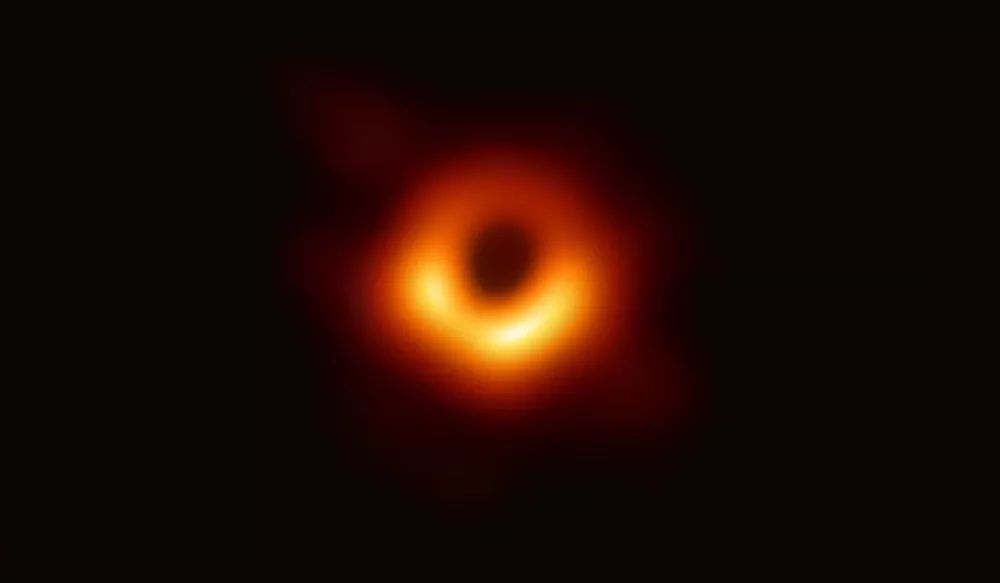 北京时间4月10日21时，人类有史以来捕获的首张黑洞照片公之于世，长久以来“活在传说中”的黑洞终于显露真容。这是人类第一次真真切切地“看”到黑洞。这张来之不易的黑洞照片，揭示了室女座星系团中超大质量星系M87中心的黑洞。这一黑洞距离地球5500万光年，质量为太阳的65亿倍。这一图像的捕获意味着，百年之前的爱因斯坦广义相对论得到了首次试验验证。黑洞是爱因斯坦广义相对论预言存在的一种天体，它具有的超强引力使得光也无法逃脱它的势力范围，该势力范围称作黑洞的半径或事件视界。在比利时布鲁塞尔、智利圣地亚哥、中国上海和台北、日本东京和美国华盛顿，全球六地以英语、西班牙语、汉语和日语四种语言同步召开全球新闻发布会，宣布事件视界望远镜（EHT）项目取得的这一重大成果。3.“超级真菌”对健康人群没影响，不需预防近日，一则“超级真菌被美列为紧急威胁、中国已有18例确认感染”的消息刷屏，引发公众恐慌。北京市疾控中心今日发布官方科普，称健康人通常不会感染耳念珠菌，耳念珠菌对于普通公众的健康威胁较低。所谓“超级真菌”，名为耳念珠菌（Candida auris），它是一种可以在住院病例中引起严重感染的真菌。由于健康人通常不会感染耳念珠菌，因此耳念珠菌对于普通公众的健康威胁较低，公众不必恐慌，也无需采取特殊的预防措施。资料显示：耳念珠菌近年来才被发现，2009年在日本首次发现；通过对储存的念珠菌进行回顾性检测，最早在1996年的韩国已经出现。据统计，目前全球各个大洲均有耳念珠菌感染病例报告，截至2019年2月28日，美国共有587例确诊病例报告。我国也曾有少量病例报告。六、国际要闻1.万景台奖国际马拉松赛在平壤举行第30届万景台奖国际马拉松赛7日在朝鲜平壤金日成体育场鸣枪开跑，来自40多个国家和地区的1800多人参加比赛，赛事规模为历届之最。最终男、女全程马拉松冠军都由朝鲜选手获得。万景台奖国际马拉松赛始于1981年，赛事的起点和终点均设在金日成体育场内。2.美宣布将伊斯兰革命卫队列为恐怖组织美国总统特朗普8日宣布，美国将伊朗伊斯兰革命卫队列为恐怖组织。伊朗随后反击，宣布将美国中央司令部及其驻西亚军队认定为恐怖组织。根据美方相关规定，美国金融机构将冻结伊朗伊斯兰革命卫队在美境内资产；美国境内任何个人将被禁止为伊斯兰革命卫队提供支持；美国还禁止伊斯兰革命卫队相关人员入境。这是美国首次将一国的国家武装力量列为恐怖组织。国际舆论分析指出，美国针对伊朗开此先河，不仅给国际社会维系伊核协议的努力再添阻力，也恐将给中东地区增加更多不稳定因素。3.IMF下调今年全球经济增长预期国际货币基金组织（IMF）4月9日发布最新一期《世界经济展望报告》，将2019年全球经济增长预期下调至3.3%，比今年1月份的预测低0.2个百分点。下调原因包括全球贸易紧张、金融环境收紧、政策不确定性上升等。报告将今明两年新兴市场和发展中经济体经济增长预期分别下调0.1个百分点。其中，今年中国经济增长预期上调0.1个百分点至6.3%。国际货币基金组织认为，中国的减税等财政政策将刺激经济增长。4.美称将对欧盟产品加税 欧盟称将报复美国总统特朗普9日表示，世界贸易组织发现欧盟向空客公司提供的补贴对美国造成不利影响，美国将对价值约110亿美元的欧盟输美产品加征关税。对此，欧盟委员会官员9日表示，欧盟也在准备对美国违规补贴波音公司的贸易报复措施。5.伊朗宣布启动IR-6型离心机安装工作9日，伊朗总统鲁哈尼在德黑兰展示了伊朗生产的IR-6型离心机，并要求对其进行安装。鲁哈尼还说，如果美国继续向伊朗施加压力，伊朗将启动生产用于铀浓缩的先进离心机。此外，鲁哈尼肯定了伊朗伊斯兰革命卫队过去四十年取得的反恐成果，并指责美国支持恐怖主义。6.新西兰国会通过枪支管理法修正案新西兰国会4月10日通过枪支管理法修正案。新西兰总督4月11日签署该修正案后，正式成为法律。修正案规定，拥有军用半自动步枪、攻击性步枪以及相关的配件都被列为非法，拥有这些枪械的人将面临五年以下有期徒刑。3月15日，新西兰克赖斯特彻奇市发生严重枪击事件，引发各界对枪支管理的讨论。此前新西兰法律只要求持枪人有持枪证，不要求登记所持武器。7.迪拜世博会 中国馆方案首亮相2020年迪拜世博会中国馆宣传发布会4月10日在阿联酋城市迪拜举行，这是中国馆方案首次在海外亮相。中国馆将以4636平方米的超大自建馆形式亮相，成为参展面积最大的国家之一。中国馆建筑以灯笼为外型，名为“华夏之光”，寓意希望和光明。中国馆将以“构建人类命运共同体——创新和机遇”为主题，集中展示中国在科技和信息通讯领域的创新成果。2020年迪拜世博会将是首次在中东地区举办的世博会。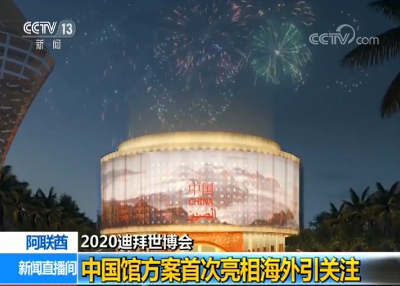 8.古巴新宪法强调坚持社会主义制度古巴新宪法4月10日正式生效。新宪法强调古巴社会主义制度不可更改、古巴共产党是古巴社会和国家的最高领导力量。新宪法取代了1976年颁布的现行宪法，由11章229条组成，比原有宪法多出92条。新宪法对古巴的政治、经济方面作出了规定，例如新设国家主席和总理职位，承认多种非公有制经济的合法性，提出外国投资对经济发展的重要性等。9.苏丹军方推翻巴希尔政权苏丹国防部长伊本·奥夫11日发表电视讲话，宣布推翻总统巴希尔政权，国家进入紧急状态。他说，巴希尔已被逮捕，目前正在一个安全的地方。伊本·奥夫还宣布，将成立一个军事委员会，以便在2年的过渡期内管理国家。他同时宣布暂停临时宪法。当天，伊本·奥夫宣誓就任苏丹过渡军事委员会主席。10.以色列月球探测器着陆月球失败4月11日，以色列首个登月探测器“创世纪”号着陆月球失败。据以色列航空航天工业公司说，探测器出现了技术故障，在准备登陆月球数分钟前，探测器与地面失去联系，撞向月球表面。科学家们之后将继续查找着陆失败的原因。“创世纪”号月球探测器高约1.5米，直径约2米，重约600千克，是目前世界上最小的登月探测器。七、地方要闻1.首届“世界大健康博览会”在武汉开幕4月8日，首届“世界大健康博览会”在湖北武汉开幕，海内外超过2000家品牌企业参展，涵盖生物医药、医疗器械、医疗科技、健康金融等多个领域，会议期间还将举办20多场医药行业高端论坛。2.第五届中国数字阅读大会开幕第五届中国数字阅读大会4月12日在浙江杭州开幕，庆祝新中国成立70周年百种重点电子书集中上线，“学习强国”等13个主题展区展示了我国数字阅读新产品、新技术、新成果，目前我国数字阅读用户总量达4.32亿人。3.2019中国（宁波）特色文博会开幕2019中国宁波特色文化产业博览会4月12日开幕。共有来自境内外160多个团组、上千家企业参展，预计参观人次达32万以上，本届文博会还吸引了“一带一路”沿线17个国家和地区前来参展。4.天津多措施打造环首都生态带天津拿出13.5%的市域面积，采取多种措施打造涵盖林田湖草和湿地的环首都生态屏障带。从去年开始，天津在中心城区和滨海新区之间，启动建设约736平方公里的城市绿色生态屏障，进行园林绿化、生态修复。一级管控区内禁止一切与生态环境保护无关的建设活动；二三级管控区严格控制建设规模与开发强度，重点发展绿色产业。今年，这道生态屏障的建设将再次升级。天津计划将这里分别向南北扩展，在原有林地屏障的基础上，与天津总面积875平方公里的七里海、北大港等四大湿地连通，打造1600平方公里“林草加湿地”的蓝绿两色环首都生态屏障带。5.第九届北京国际电影节开幕4月13日，由国家电影局指导，中央广播电视总台和北京市人民政府主办的第九届北京国际电影节在北京怀柔国家中影数字基地开幕。今年恰逢新中国成立70周年，开幕典礼凸显电影节的“家·国”主题，开幕式节目全部由电影人合作完成，致敬“追求电影极致呈现”的行业精神。电影节“天坛奖”主竞赛单元共选出20个国家和地区的15部影片入围，包括《音乐家》《流浪地球》《第十一回》3部境内影片和12部境外影片。中央广播电视总台在本届电影节开闭幕式现场、电影嘉年华场馆都实现了5G信号覆盖，将用4K超高清信号为观众呈现新媒体直播和电视报道。“5G+4K+AI”全新战略为本次电影节报道增添了新的亮色。6.第七届中国电子信息博览会在深圳举行第七届中国电子信息博览会在深圳举行，展会以“创新驱动发展，智慧赋能未来”为主题，设置了数字家庭、智能终端、汽车电子、5G和物联网等八大展区，参展企业1600多家。时政模拟题1. 习近平2019年4月10日给云南省贡山县独龙江乡群众回信，祝贺独龙族实现整族脱贫，新中国成立初期一个从（    ）直接过渡到社会主义社会的少数民族。A. 原始社会末期B. 奴隶社会末期C. 农奴社会末期D. 封建社会末期2. 2019年4月12日，习近平致电金正恩，祝贺他再次被推举为朝鲜国务委员会委员长。金正恩在朝鲜第14届最高人民会议第一次会议上发表施政演说，要求朝鲜更高地举起自立的旗帜，把国家的一切力量集中于（    ）A. 政治建设B. 经济建设C. 军队建设D. 国防建设3. 国家发展改革委近日印发了《2019年新型城镇化建设重点任务》的通知指出，（    ）要全面取消落户限制。A. 500万人口超大特大城市B. 100万—300万人口大城市C. 300万—500万人口大城市D. 所有城市4. 2019年4月10日21时，人类有史以来捕获的首张黑洞照片公之于世，揭示了室女座星系团中超大质量星系M87中心的黑洞。这一黑洞距离地球5500万光年。这一图像的捕获意味着，百年之前的爱因斯坦（    ）得到了首次试验验证。A. 光子假设B. 能量守恒定律C. 狭义相对论D. 广义相对论5.以下不属于软暴力的是（    ）A. 持刀抢劫B. 泼洒污物C. 断水断电D. 拦路闹事时政模拟题参考答案与解析1.A【解析】习近平4月10日给云南省贡山县独龙江乡群众回信，祝贺独龙族实现整族脱贫，勉励乡亲们为过上更加幸福美好的生活继续团结奋斗。独龙族是我国28个人口较少民族之一，也是新中国成立初期一个从原始社会末期直接过渡到社会主义社会的少数民族，主要聚居在云南省贡山县独龙江乡。故本题的正确答案为A项。1.B【解析】朝鲜第14届最高人民会议第一次会议4月12日在平壤闭幕。朝鲜劳动党委员长、国务委员会委员长金正恩在会议上发表施政演说，要求朝鲜更高地举起自立的旗帜，把国家的一切力量集中于经济建设，巩固社会主义的物质基础。故本题的正确答案为B项。3.B【解析】国家发展改革委近日印发了《2019年新型城镇化建设重点任务》的通知指出，在此前城区常住人口100万以下的中小城市和小城镇已陆续取消落户限制的基础上，这一次，城区常住人口在100万—300万的大城市，要全面取消落户限制；城区常住人口在300万—500万的大城市，要全面放开放宽落户条件，并全面取消重点群体落户限制。超过500万人口的超大特大城市，要调整完善积分落户政策，大幅增加落户规模、精简积分项目，确保社保缴纳年限和居住年限分数占主要比例。故本题的正确答案为B项。4.D【解析】这一图像的捕获意味着，百年之前的爱因斯坦广义相对论得到了首次试验验证。黑洞是爱因斯坦广义相对论预言存在的一种天体，它具有的超强引力使得光也无法逃脱它的势力范围，该势力范围称作黑洞的半径或事件视界。故本题的正确答案为D项。5.【解析】《关于办理实施“软暴力”的刑事案件若干问题的意见》指出，跟踪贴靠、揭发隐私、恶意举报、诬告陷害、贴报喷字、拉挂横幅、燃放鞭炮、播放哀乐、摆放花圈、泼洒污物、断水断电、堵门阻工、摆场架势示威、聚众哄闹滋扰、拦路闹事等行为，都属于“软暴力”违法犯罪手段。《意见》明确，通过信息网络或者通讯工具实施相关违法犯罪手段的，应当认定为“软暴力”。A项持刀抢劫属于明确的暴力行为，不是软暴力。故本题的正确答案为A项。更多考“事”信息、时政热点、真题演练，敬请关注华图教育事业单位公众号！第16周时政周报（4.15-4.21）一、党政专题1.《求是》杂志发表习近平总书记重要文章《一个国家 一个民族不能没有灵魂》4月16日出版的第8期《求是》杂志将发表中共中央总书记、国家主席、中央军委主席习近平的重要文章《一个国家、一个民族不能没有灵魂》。文章对做好新形势下文化文艺工作、哲学社会科学工作提出了四点要求：第一，坚持与时代同步伐。第二，坚持以人民为中心。第三，坚持以精品奉献人民。第四，坚持用明德引领风尚。文章强调，今年是新中国成立70周年。70年砥砺奋进，我们的国家发生了天翻地覆的变化。无论是在中华民族历史上，还是在世界历史上，这都是一部感天动地的奋斗史诗。希望大家深刻反映70年来党和人民的奋斗实践，深刻解读新中国70年历史性变革中所蕴藏的内在逻辑，讲清楚历史性成就背后的中国特色社会主义道路、理论、制度、文化优势，更好用中国理论解读中国实践，为党和人民继续前进提供强大精神激励。2.【丝路新画卷】共享繁荣硕果“一带一路”行稳致远习近平主席指出，要聚焦发展这个根本性问题，释放各国发展潜力，实现经济大融合、发展大联动、成果大共享，把“一带一路”建成繁荣之路。“一带一路”倡议提出近六年来，以设施联通为合作发展基础，筑牢产业经济之本，打通现代经济的金融血脉。“一带一路”建设正在行稳致远、走深走实，共享繁荣硕果。习近平主席指出，“一带一路”不是中国一个国家的独奏，而是沿线国家的合唱。作为倡议方，中方与国际货币基金组织联合设立能力建设中心，亚洲基础设施投资银行成为“一带一路”建设参与国的金融纽带，中国向丝路基金新增资金1000亿元人民币，中行“一带一路”主题债券总规模已经达到140多亿美元。近六年来，中国企业在共建“一带一路”国家建设境外经贸合作区共82个，对外直接投资超过800亿美元，为当地创造了24.4万个就业岗位。中白工业园、中国-阿联酋产能合作园区、中埃苏伊士经贸合作区等稳步推进共建，“一带一路”建设取得的累累硕果，让国际社会对即将召开的第二届“一带一路”国际合作高峰论坛充满期待。3.李克强会见出席第五次中日经济高层对话的日本政府官员国务院总理李克强15日在中南海紫光阁会见出席第五次中日经济高层对话的部分日本政府官员。李克强祝贺第五次中日经济高层对话成功举行。他强调，中日双方都支持自由贸易，遵守世界贸易组织规则，应共同为对方企业打造公平公正、非歧视的营商环境。李克强指出，去年两国宣布建立中日创新合作机制，第一次会议已成功举行。中方还愿同日方及有关各方共同推动中日韩自贸区、“区域全面经济伙伴关系协定”谈判进程，支持日方办好今年二十国集团大阪峰会。4.栗战书会见萨尔瓦多国民议会第一副议长全国人大常委会委员长栗战书15日在人民大会堂会见萨尔瓦多国民议会第一副议长奥兰特斯。栗战书说，去年8月，萨尔瓦多政府和人民作出历史性选择，成为第178个同中国建交的国家。历史将证明，中国是萨方可以信赖的真诚朋友，中国是世界上最大的发展中国家，最大的心愿就是帮助广大发展中国家加快发展。5.第125届广交会今天开幕第125届广交会今天（15日）正式开幕。本届广交会将有超过210个国家和地区的约20万名境外采购商参会。“一带一路”沿线国家成为本次广交会进口展最大参展群体。6.习近平在重庆考察并主持召开解决“两不愁三保障”突出问题座谈会中共中央总书记、国家主席、中央军委主席习近平4月15日至17日在重庆考察，主持召开解决“两不愁三保障”突出问题座谈会并发表重要讲话。他强调，脱贫攻坚战进入决胜的关键阶段，各地区各部门务必高度重视，统一思想，抓好落实，一鼓作气，顽强作战，越战越勇，着力解决“两不愁三保障”突出问题，扎实做好今明两年脱贫攻坚工作，为如期全面打赢脱贫攻坚战、如期全面建成小康社会作出新的更大贡献。习近平指出，基本医保、大病保险、医疗救助是防止老百姓因病返贫的重要保障。这个兜底作用很关键。脱贫攻坚明年就要收官，要把工作往深里做、往实里做，重点做好那些尚未脱贫或因病因伤返贫群众的工作，加快完善低保、医保、医疗救助等相关扶持和保障措施，用制度体系保障贫困群众真脱贫、稳脱贫。习近平强调，脱贫攻坚战进入决胜的关键阶段，务必一鼓作气、顽强作战，不获全胜决不收兵。各省区市党政主要负责同志要增强“四个意识”、坚定“四个自信”、做到“两个维护”，强化政治责任，亲力亲为抓好脱贫攻坚。省级分管扶贫的负责同志要抓好工作落实。各行业部门要围绕脱贫攻坚目标任务，按照尽锐出战要求，切实履职尽责、合力攻坚，对责任不落实、政策不落实、工作不落实影响任务完成的要进行问责。党中央制定了支持深度贫困地区脱贫攻坚的实施意见，各方面都加大了力度，但不能放松。要逐一研究细化实化攻坚举措，攻城拔寨，确保完成脱贫任务。这次脱贫攻坚专项巡视和成效考核发现了不少突出问题和共性问题。各地区各部门要全面排查梳理，确保各类问题整改到位，为明年工作打下良好基础。习近平指出，脱贫既要看数量，更要看质量。要严把贫困退出关，严格执行退出的标准和程序，确保脱真贫、真脱贫。要把防止返贫摆在重要位置，适时组织对脱贫人口开展“回头看”。要探索建立稳定脱贫长效机制，强化产业扶贫，组织消费扶贫，加大培训力度，促进转移就业，让贫困群众有稳定的工作岗位。要做好易地扶贫搬迁后续帮扶。要加强扶贫同扶志扶智相结合，让脱贫具有可持续的内生动力。习近平强调，党中央通过了《关于新时代推进西部大开发形成新格局的指导意见》。这是党中央从全局出发作出的重大决策部署，对决胜全面建成小康社会、开启全面建设社会主义现代化国家新征程具有重大而深远的意义。重庆要抓好贯彻落实，在推进西部大开发形成新格局中展现新作为、实现新突破。7.李克强主持召开国务院常务会议国务院总理李克强4月17日主持召开国务院常务会议，听取2019年全国两会建议提案承办情况汇报，要求更好汇聚众智促进经济社会平稳健康发展；确定进一步降低小微企业融资成本的措施，加大金融对实体经济的支持。会议指出，要按照党中央、国务院部署，加大工作力度，确保小微企业融资规模增加、成本下降，促进就业和新动能成长。一是坚持不搞“大水漫灌”，实施好稳健的货币政策，灵活运用货币政策工具，扩大再贷款、再贴现等工具规模，抓紧建立对中小银行实行较低存款准备金率的政策框架，针对融资难融资贵主要集中在民营和小微企业的问题，要将释放的增量资金用于民营和小微企业贷款。确保民营企业发债规模、金融机构小微企业专项金融债规模均超过去年水平。二是推动银行健全“敢贷、愿贷、能贷”的考核激励机制，5家国有大型商业银行要确保今年小微企业贷款余额增长30%以上、信贷综合融资成本比去年再降低1个百分点。三是通过政府性融资担保降低企业融资费用。国家融资担保基金年度支持小微企业2000亿元担保贷款、户数10万户以上。各地要尽早实现单户担保金额500万元以下小微企业担保费率不超过1%、500万元以上不超过1.5%。四是有关部门要对企业融资中的不合理和违规收费开展专项检查，减轻企业负担。8.栗战书同多米尼加众议长举行会谈全国人大常委会委员长栗战书17日在人民大会堂同多米尼加众议长卡马乔举行会谈。栗战书说，中多建交是习近平主席和梅迪纳总统共同作出的重大历史性决策。中国多了一个相互尊重、平等相待、互利合作的好伙伴，多米尼加融入到了170多个坚持一个中国原则的国家汇成的国际社会主流。中方愿与多方一道，按照两国元首的战略引领，深化各领域友好合作，共同开创中多关系美好未来。栗战书说，中国共产党的使命是为中国人民谋幸福，为人类进步事业而奋斗，这是我们制定内外政策的根本出发点。9.习近平同巴林国王就中巴建交30周年互致贺电国家主席习近平4月18日同巴林国王哈马德互致贺电，热烈庆祝两国建交30周年。习近平在贺电中指出，中巴建交30年来，两国相互尊重、相互支持，结下深厚友谊，双边关系稳步向前发展，各领域合作成果丰硕。我高度重视中巴关系发展，愿同哈马德国王一道努力，以中巴建交30周年和两国共建“一带一路”为契机，推动中巴各领域合作迈向新台阶，造福两国和两国人民。10.【丝路新画卷】创新发展集聚 “一带一路”新动能“一带一路”倡议提出五年多来，从农业生产到百姓生活，从前沿技术到科研合作，一项项创新实践渐次落地，为全球经济社会的发展注入新动能。为推动建设21世纪数字丝绸之路，由中国发起，53个国家和国际组织参与的“数字丝路”国际科学计划正在稳步推进。正是基于遥感图像分析和现场勘查，科学家们发现了古丝绸之路西端的10处古罗马遗存。以数字经济、跨境电商、跨境支付与结算为代表的新经济、新业态也在蓬勃发展；创新驱动发展，正在为“一带一路”建设创造新的需求和合作机遇。11.中共中央政治局召开会议 分析研究当前经济形势和经济工作中共中央政治局4月19日召开会议，分析研究当前经济形势，部署当前经济工作；听取2018年脱贫攻坚成效考核等情况汇报，对打好脱贫攻坚战提出要求；审议《中国共产党宣传工作条例》。中共中央总书记习近平主持会议。会议强调，做好全年经济工作，要紧紧围绕贯彻落实中央经济工作会议精神，稳中求进、突出主线、守住底线、把握好度，坚持宏观政策要稳、微观政策要活、社会政策要托底的总体思路，统筹国内国际两个大局，做好稳增长、促改革、调结构、惠民生、防风险、保稳定各项工作。会议要求，要把推动制造业高质量发展作为稳增长的重要依托，引导传统产业加快转型升级，做强做大新兴产业。要有效支持民营经济和中小企业发展，加快金融供给侧结构性改革，着力解决融资难、融资贵问题，引导优势民营企业加快转型升级。会议认为，2018年是打赢脱贫攻坚战三年行动的第一年和作风建设年。各地区各部门贯彻落实党中央决策部署，狠抓责任落实、政策落实、工作落实，脱贫攻坚取得显著成效，打赢脱贫攻坚战三年行动开局良好。打赢脱贫攻坚战，是全面建成小康社会的底线任务和标志性指标，是必须完成的重大任务。12.习近平主席将出席第二届“一带一路”国际合作高峰论坛4月19日，外交部举行中外媒体吹风会，介绍习近平主席出席第二届“一带一路”国际合作高峰论坛的相关情况。据介绍，第二届“一带一路”国际合作高峰论坛将于4月25日至27日在北京举行。就整体而言，将有来自150多个国家和90多个国际组织的近5000位外宾出席本届论坛。高峰论坛是“一带一路”框架下最高规格的国际合作平台。这次会议是中国今年最重要的主场外交，也是一次具有标志性意义的国际盛会。关于这次论坛，可以用方向明确、基础扎实、反响热烈、安排务实、成果可期五个词来概括。“一带一路”是习近平主席提出的国际经济合作倡议，正在成为造福各国人民的合作之路、繁荣之路、开放之路、绿色之路、共赢之路和廉洁之路。中方希望通过第二届高峰论坛，与各方一道，总结经验、规划未来、凝聚共识，切实推动“一带一路”国际合作迈向高质量发展。一是勇立潮头，坚定支持多边主义。二是与时俱进，丰富合作原则理念。三是携手同行，构建伙伴关系网络。四是面向行动，打造有力支撑体系。五是内外联动，释放改革开放红利。13.【丝路新画卷】绿色 “一带一路” 推动可持续发展“一带一路”倡议提出五年多来，中国正在打造一条传播生态文明理念、推动生态文明实践、共享生态文明成果的绿色“一带一路”。在埃塞俄比亚阿达玛城，埃塞俄比亚政府第一个“增长与转型”计划的重点工程——阿达玛风电场正在计划进一步扩建。这是埃塞俄比亚第一个建成运营的风电项目，自发电至今，已累计为电网供电26亿千瓦时，相当于减少消耗标准煤81万吨，减排烟尘、二氧化硫和氮氧化物2158吨。阿达玛风电场也是中国采用中国资金、中国技术、中国标准、中国设备等整体出口的最大海外风电项目。14.习近平在中共中央政治局第十四次集体学习时强调 加强对五四运动和五四精神的研究 激励广大青年为民族复兴不懈奋斗中共中央政治局4月19日下午就五四运动的历史意义和时代价值举行第十四次集体学习。中共中央总书记习近平在主持学习时强调，五四运动是我国近现代史上具有里程碑意义的重大事件，五四精神是五四运动创造的宝贵精神财富。今天，我们纪念五四运动、发扬五四精神，必须加强对五四运动和五四精神的研究，以引导广大青年在五四精神激励下，为决胜全面建成小康社会、夺取新时代中国特色社会主义伟大胜利、实现中华民族伟大复兴的中国梦不懈奋斗。习近平在主持学习时发表了讲话。他指出，今年是五四运动100周年。安排这次中央政治局集体学习，目的是重温100年前那段激情燃烧的岁月，加深对五四运动历史意义和时代价值的认识。习近平强调，100年前爆发的五四运动，是一场以先进青年知识分子为先锋、广大人民群众参加的彻底反帝反封建的伟大爱国革命运动。我们党历来高度重视对五四运动和五四精神的研究和阐释。新时代，我们要继续加强对五四运动和五四精神的研究。习近平指出，要加强对五四运动历史意义的研究，深刻揭示五四运动对当代中国发展进步的深远影响。要坚持大历史观，把五四运动放到中华民族5000多年文明史、中国人民近代以来170多年斗争史、中国共产党90多年奋斗史中来认识和把握。要从历史逻辑、实践逻辑、理论逻辑相结合的高度，从五四运动以来中国的政治史、思想史、文化史、社会史等各领域开展研究，总结历史规律，揭示历史趋势，讲清楚为什么五四运动对当代中国发展进步具有如此重大而深远的影响，讲清楚为什么马克思主义能够成为中国革命、建设、改革事业的指导思想，讲清楚为什么中国共产党能够担负起领导人民实现民族独立、人民解放和国家富强、人民幸福的历史重任，讲清楚为什么社会主义能够在中国落地生根并不断完善发展，引导人们以史为鉴、以史为师，坚定中国特色社会主义道路自信、理论自信、制度自信、文化自信。习近平强调，要加强对五四精神时代价值的研究，深入揭示新时代发扬五四精神的意义和要求。要结合五四运动以来100年的历史，深入研究五四运动倡导的爱国、进步、民主、科学思想对实现中华民族伟大复兴中国梦的重大意义，把研究五四精神同研究民族精神和时代精神统一起来，同研究党领导人民在革命、建设、改革中创造的革命文化和社会主义先进文化统一起来，使之成为激励人民奋勇前进的精神力量。习近平指出，要加强对五四运动以来中国青年运动的研究，深刻把握当代中国青年运动的发展规律。要阐明中国共产党和中国青年运动的关系，加强对广大青年的政治引领，引导广大青年自觉坚持党的领导，听党话、跟党走。要回答好为什么当代中国青年运动的主题是为实现中华民族伟大复兴的中国梦而奋斗，为什么当代青年必须把个人理想融入民族复兴伟大理想和中国特色社会主义思想，找准当代中国青年运动在党和国家工作大局中的着力点，激励广大青年在各行各业发挥生力军和突击队作用。要深入研究当代青年成长成才的特点和规律，了解青年优势和弱点，引导广大青年把树立远大理想和脚踏实地统一起来，引导社会各方面关心青年、服务青年，积极做好青年工作，为广大青年成长成才、创新创业营造良好环境。15.十三届全国人大常委会第十次会议举行第二次全体会议十三届全国人大常委会第十次会议21日下午在北京人民大会堂举行第二次全体会议。栗战书委员长出席。会议听取了生态环境部部长李干杰受国务院委托作的关于2018年度环境状况和环境保护目标完成情况的报告。报告指出，2018年我国生态环境质量持续改善，出现稳中向好趋势，生态环境保护9项约束性指标年度目标全部完成，达到“十三五”规划序时进度要求。为确保完成2019年度目标，将重点抓好六项工作：一是积极推动经济高质量发展；二是坚决打好污染防治攻坚战标志性战役；三是加强生态保护与修复；四是保障核与辐射安全；五是推进生态环境督察执法；六是完善支撑保障体系。会议听取了最高人民法院院长周强作的关于研究处理对解决执行难工作情况报告审议意见的报告。周强表示，最高人民法院狠抓审议意见落实落地，如期实现“基本解决执行难”这一阶段性目标。下一步将进一步健全综合治理执行难工作格局，健全解决执行难长效机制，加强执行法治保障，健全督查问效机制，加强过硬执行队伍建设，努力实现“切实解决执行难”目标。二、时事热点1.国家安全教育日 各地活动精彩纷呈今天（4月15日）是第四个全民国家安全教育日，主题是“坚持总体国家安全观，着力防范化解重大风险，庆祝中华人民共和国成立70周年”。各地举行多种活动，强化公民的国家安全意识。在北京和天津，参加现场法律咨询的专家、律师和社区居民积极互动，《国家安全法》《网络安全法》《反恐怖主义法》等法律法规，让市民们进一步了解了在日常生活中如何进行自我防范。为建立国家安全与发展战略领域智库，全民国家安全教育日当天，北京师范大学国家安全与发展战略研究院成立，参加活动的专家学者就国家安全领域问题进行了研讨和交流。在澳门特别行政区，结合新中国成立70周年、澳门回归祖国20周年，形式多样的展览反映了澳门特区回归以来履行维护国家安全宪制责任和贯彻总体国家安全观的情况，让每一个澳门居民认识到澳门的稳定和发展与国家安全密切相关。2.我国启动1+X证书制度试点教育部、发改委等四部门启动“学历证书+若干职业技能等级证书”制度试点，也就是1+X证书。要求试点院校推进学历证书和职业技能等级证书的有机衔接，加快培养复合型技术技能人才。3.中欧班列双向通达欧洲50多个城市今天（4月18日），随着明斯克到石家庄的中欧班列顺利抵达，京津冀地区首次实现与欧洲的往返班列常态化运营，至此中欧班列已与欧洲15个国家50多个城市双向通达，截至3月底，累计开行14600多列。4.庆祝中国人民解放军海军成立70周年 多国海军活动开启。为庆祝人民海军70华诞，中国人民解放军海军成立70周年多国海军活动陆续开启。今天上午10点30分，参加活动的首艘外国海军舰艇抵达青岛，同时也拉开了庆祝活动的序幕。新加坡海军“坚强”号护卫舰（舷号72），排水量3200吨，舰长114.8米。宽16.3米，航速27节，舰员80名。去年10月曾在湛江外海参加中国东盟海上联合演习，是中新海洋交流的老朋友。多国海军活动将于4月22日至25日在青岛及附近海空域举行，60多个国家海军代表团和10多个国家舰艇应邀参加，活动内容包括海上阅兵、高层研讨会、联合军乐展示、舰艇开放、文体交流、军事专业交流等。5.“一带一路”税收征管合作机制正式建立首届“一带一路”税收征管合作论坛今天在浙江乌镇闭幕，来自34个国家和地区的税务部门代表共同签署了《“一带一路”税收征管合作机制谅解备忘录》，标志着“一带一路”税收征管合作机制正式建立。6.第九届北京国际电影节昨晚闭幕第九届北京国际电影节昨晚（20日）在北京怀柔闭幕。在85个国家和地区的770多部参赛影片中，丹麦影片《幸运儿彼尔》获本届“天坛奖”最佳影片奖，中国影片《流浪地球》获最佳视觉效果奖。最佳男女主角、最佳编剧奖、最佳摄影奖等共10个奖项同时揭晓。三、重要文件1.中共中央印发《中国共产党党组工作条例》近日，中共中央印发了修订后的《中国共产党党组工作条例》，并发出通知，要求各地区各部门认真遵照执行。通知强调，《条例》全面贯彻习近平新时代中国特色社会主义思想和党的十九大精神，以党章为根本遵循，充分体现近年来党组工作的理论、实践和制度创新成果，回应党组工作的新情况新问题新要求，实现党组制度的守正创新。通知要求，各地区各部门要牢固树立政治意识、大局意识、核心意识、看齐意识，严格贯彻执行《条例》，确保党组坚决维护习近平总书记核心地位，坚决维护党中央权威和集中统一领导，充分发挥把方向、管大局、保落实的重要作用，确保党始终成为中国特色社会主义事业的坚强领导核心。党组开展工作，要以贯彻落实党中央决策部署为前提，提高履职尽责的政治性和有效性，自觉运用法治思维和法治方式，全面落实管党治党政治责任，切实履行领导职责，充分发挥领导作用，不断提高领导水平。各级党委及其组织部门、有关党组（党委）要对照《条例》规定，对党组的设立，该规范的严格规范，该清理的认真清理。中央办公厅要会同中央有关部门抓好《条例》的宣传解读、学习培训和督促检查。各地区各部门在执行《条例》中的重要情况和建议，要及时报告党中央。本条例自2019年4月6日起施行。2015年6月11日中共中央印发的《中国共产党党组工作条例（试行）》同时废止。其他有关党组（党委）规定，凡与本条例不一致的，按照本条例执行。2.李克强签署国务院令 公布修订后的《中华人民共和国政府信息公开条例》近日，国务院总理李克强签署国务院令，公布修订后的《中华人民共和国政府信息公开条例》，自2019年5月15日起施行。此次对条例的修订主要包括三个方面内容：一是坚持公开为常态，不公开为例外，明确政府信息公开的范围，不断扩大主动公开。二是完善依申请公开程序，切实保障申请人及相关各方的合法权益，同时对少数申请人不当行使申请权，影响政府信息公开工作正常开展的行为作出必要规范。三是强化便民服务要求，通过加强信息化手段的运用提高政府信息公开实效，切实发挥政府信息对人民群众生产、生活和经济社会活动的服务作用。3.中共中央办公厅 国务院办公厅印发《关于完善仲裁制度提高仲裁公信力的若干意见》近日，中共中央办公厅、国务院办公厅印发了《关于完善仲裁制度提高仲裁公信力的若干意见》，并发出通知，要求各地区各部门结合实际认真贯彻落实。《若干意见》指出，仲裁是我国法律规定的纠纷解决制度，也是国际通行的纠纷解决方式。《若干意见》明确，要从规范仲裁机构设立和换届有关工作、保障仲裁机构依法独立工作、落实当事人意思自治原则、纠正扰乱仲裁发展秩序的行为等方面严格贯彻落实仲裁法律制度。要明确仲裁委员会的公益性、非营利性质，加强委员会建设，改革完善内部治理结构和管理机制，改进仲裁员选聘和管理，推进仲裁秘书职业化和专业化建设。要加快推进仲裁制度改革创新，支持仲裁融入基层社会治理，积极发展互联网仲裁，推进行业协作和仲裁区域化发展。要服务国家全面开放和发展战略，提升仲裁委员会的国际竞争力，加强对外交流合作，深化与港澳台仲裁机构合作。要加强党的领导，加大政府对仲裁工作的支持与监督力度，健全行业自律，完善司法支持监督机制，发挥社会监督作用。4.国务院办公厅印发《关于推进养老服务发展的意见》近日，国务院办公厅印发《关于推进养老服务发展的意见》。《意见》指出，党中央、国务院高度重视养老服务。按照2019年政府工作报告对养老服务工作的部署，为打通“堵点”，消除“痛点”，破除发展障碍，健全市场机制，持续完善居家为基础、社区为依托、机构为补充、医养相结合的养老服务体系，确保到2022年在保障人人享有基本养老服务的基础上，有效满足老年人多样化、多层次养老服务需求，老年人及其子女获得感、幸福感、安全感显著提高，《意见》提出了六个方面共28条具体政策措施。一是深化放管服改革。主要包括建立养老服务综合监管制度等7项措施。二是拓展养老服务投融资渠道。主要包括推动解决养老服务机构融资问题等3项措施。三是扩大养老服务就业创业。主要包括建立完善养老护理员职业技能等级认定和教育培训制度等3项措施。四是扩大养老服务消费。主要包括建立健全长期照护服务体系等4项措施。五是促进养老服务高质量发展。主要包括提升医养结合服务能力等6项措施。六是促进养老服务基础设施建设。主要包括实施特困人员供养服务设施敬老院改造提升工程等5项措施。《意见》提出，国务院建立由民政部牵头的养老服务部际联席会议制度。各地、各有关部门要强化工作责任落实，将养老服务政策落实情况纳入政府年度绩效考核范围。5.中共中央办公厅印发《党政领导干部考核工作条例》近日，中共中央办公厅印发了《党政领导干部考核工作条例》，并发出通知，要求各地区各部门认真遵照执行。通知指出，干部考核是坚持和加强党的全面领导、推动党中央决策部署贯彻落实的重要举措，是激励干部担当作为、促进事业发展的重要抓手。《干部考核条例》以习近平新时代中国特色社会主义思想为指导，落实新时代党的建设总要求和新时代党的组织路线，为做好新时代干部考核工作提供了基本遵循。通知强调，《干部考核条例》的颁布实施，对于进一步发挥干部考核的指挥棒、风向标、助推器作用，激励引导广大干部以更好的状态、更实的作风贯彻落实党中央决策部署，推动全党统一意志、统一行动、步调一致前进，具有重要意义。《干部考核条例》共十一章57条。《干部考核条例》由中共中央组织部负责解释，自2019年4月7日起施行。1998年5月26日中共中央组织部印发的《党政领导干部考核工作暂行规定》、2009年7月16日中共中央组织部印发的《党政领导班子和领导干部年度考核办法（试行）》同时废止。此前发布的有关领导班子和领导干部考核的规定，凡与本条例不一致的，按照本条例执行。四、新法速递无五、科技成就1.以色列3D打印出全球首个完整“心脏”以色列特拉维夫大学研究人员15日宣布，他们成功以患者自身的细胞等组织为原材料，3D打印出全球首颗拥有细胞、血管、心室和心房的“完整”心脏，这在全球尚属首例。研究人员称，这为未来打印可用于移植的心脏提供了可能。此外，由于3D心脏的组织和细胞来自病人自身，移植后有望显著降低受体排异反应。2.国家航天局移交嫦娥四号国际载荷科学数据今天（4月18日），国家航天局分别向荷兰、德国和瑞典移交了嫦娥四号国际载荷科学数据，将有效加深人类对月球环境、宇宙空间等方面的认识和了解。此外，国家航天局还公布了嫦娥六号及小行星探测合作机会公告，向国内外征集科学载荷方案。3.长三甲系列火箭完成百次发射 拉开今年北斗组网序幕2019年4月20日22时41分，我国在西昌卫星发射中心成功发射第四十四颗北斗导航卫星，这次发射也标志着长三甲系列火箭完成了它的第100次发射。伴随着巨大的轰鸣声，长征三号乙火箭托举着北斗导航卫星发射升空，卫星将在距地面三万六千公里的轨道上提供更高精度的导航服务。此次承担发射任务的长征三号乙火箭是我国长征三号甲系列火箭的一员。长三甲系列火箭包括长三甲、长三乙、长三丙三种型号，我国的“嫦娥”“北斗”“风云”等航天器几乎都是由它来完成发射，它是我国目前发射次数最多、成功率最高的火箭系列。此次发射的是我国北斗三号系统当中首颗倾斜地球同步轨道卫星，该卫星将与此前发射的北斗三号18颗中圆地球轨道卫星和1颗地球同步轨道卫星进行组网，这种由北斗独创的三种轨道布局，既能覆盖全球，同时又能够提供更高精度的定位和导航服务。据介绍，今年北斗导航卫星还将保持高密度发射，预计到2020年，我国将全面完成北斗三号全球系统建设。4.“一带一路”5G+4K传播创新国际论坛技术展开幕汇聚全球领先新媒体传播技术的“一带一路”5G+4K传播创新国际论坛媒体应用技术展，今天（4月21日）在北京开幕。“央视5G+4K+AI制作展示”“索尼8K拍摄制作”“华为5G+4K展示”“5G网络家庭应用场景”等展区集中展示了国际前沿的媒体先进技术和视频设备。由中央广播电视总台联合丝绸之路电视国际合作共同体、国际知名设备商等举办的这次展览，为国际媒体间的前沿技术展示和合作交流提供了平台。当天，中央广播电视总台和华为公司还签署了战略合作协议。根据协议，双方将围绕5G和4K、8K的应用，开展全方位的产业深度合作。六、国际要闻1.美国航空再延长波音737MAX停飞期美国最大的航空公司、美国航空公司14日表示，将波音737MAX系列飞机的停飞期限从不久前宣布的6月5日再延长至8月19日。这期间，美国航空公司每天预计会取消约115架次航班。上月埃塞航空一架波音737MAX8客机失事，这是五个月内该型号客机发生的第二起空难，飞机的相关控制软件遭质疑，波音737MAX系列飞机随即在全球范围内被停飞。2.“勇士竞赛”国际特种兵比武在约旦举行世界最顶级的特种兵比赛之一、“勇士竞赛”国际特种兵比武14日在约旦首都安曼郊外拉开帷幕，来自20多个国家的40多支反恐精英队伍将在这里进行为期7天的较量。今年的“勇士竞赛”项目主要是在反恐方面进行技能角逐。开幕式上，约旦特种兵进行了反恐演习，包括抓捕罪犯、高楼解救人质、精准射击等。3.马克龙：希望五年内重建巴黎圣母院巴黎圣母院大火后的调查和清理工作16日展开。法国内政部国务秘书洛朗·努内兹表示，目前专家开始对巴黎圣母院的建筑受损情况和安全性进行评估。后续消防员和文化部门人员将进入巴黎圣母院进行修复工作。法国总统马克龙16日发表讲话说，希望在五年内重建巴黎圣母院。4.朝鲜称试射新型战术制导武器据朝中社18日报道，朝鲜最高领导人金正恩17日观摩并指导了国防科学院进行的“新型战术制导武器”试射。报道说，通过试射，这一武器的设计指标得到“验证”，金正恩对试射结果表示“满意”。报道没有提及这一武器的具体名称或类型。据朝中社此前报道，金正恩16日指导了人民军航空和防空部队的飞行训练。5.美国宣布对古巴实施新限制措施美国方面17日宣布对古巴实施新限制措施。措施包括将美国境内居民向古巴亲属汇款额度降低，限制奥巴马时期开启的美国居民赴古巴旅游等。美国还称，如果任何企业或个人在其生意业务中使用了所谓的古巴政府“没收”的美国公民财产，美国公民将有权起诉这些古巴实体以及与其有经贸往来的外国公司。对此，古巴外长罗德里格斯指责美方的决定是对国际法的攻击，也是对古巴及相关第三国主权的攻击，不会得逞。法国财长勒梅尔也表示，如果美国借古巴问题制裁欧洲公司，欧洲方面将采取反制措施。6.斯里兰卡多地爆炸 至少190人死亡包括首都科伦坡在内的斯里兰卡多地今天（21日）发生爆炸。当地媒体援引医院方面消息报道说，爆炸已导致190人死亡，499人受伤。据悉，死者中包括35名外国人。中国驻斯里兰卡使馆说，有4名中国公民受伤。斯里兰卡警方透露，21号上午共发生六起爆炸事件，包括三座酒店和三座教堂。位于斯里兰卡首都科伦坡的香格里拉酒店、肉桂大酒店、金斯伯里酒店以及一座教堂，分别发生爆炸。此外在科伦坡以北的尼甘布以及位于该国东部的拜蒂克洛，也各有一座教堂发生爆炸。从媒体公布的视频可以看到，袭击发生后，现场一片狼藉。警方以及救援人员紧急赶往现场。当地时间21日下午，科伦坡附近发生了第七起和第八起爆炸，爆炸地点包括一家酒店。目前尚无组织或个人宣称对这些爆炸袭击负责。斯里兰卡总统西里塞纳发布声明，呼吁民众保持冷静，并配合官方调查。斯里兰卡总理维克勒马辛哈要求召开紧急安全会议。斯里兰卡警察总署发言人宣布，斯里兰卡全国从21日下午开始实行宵禁。此外，为杜绝谣言和不实信息扩散、传播，斯里兰卡政府决定关闭多个社交网络平台。爆炸发生后，中国驻斯里兰卡使馆第一时间启动应急预案，使馆方面已经通知当地中资企业、华侨华人及在斯里兰卡访问的国内团组注意安全。7.乌克兰总统大选举行第二轮投票乌克兰总统大选今天举行第二轮投票。候选人为53岁的现任总统波罗申科和41岁的喜剧演员泽连斯基。在3月31日举行的大选第一轮投票中，泽连斯基和波罗申科分别以30.2%和15.9%的得票率领先。根据乌克兰选举法，第二轮选举中获简单多数者胜出。七、地方要闻1.“龙门创将”创新创业大赛中国赛区总决赛举行第三届“龙门创将”全球创新创业大赛中国赛区总决赛昨天（14日）在深圳举行，赛事涉及人工智能、电子医疗、网络与5G、物联网等十多个领域。3万多个创新创业项目经过激烈角逐，竞选出中国赛区三强。三年来，“龙门创将”赛事已成为促进创业者、项目、资本、技术对接的平台。2.京雄城际铁路今天开始铺轨北京至雄安城际铁路今天（15日）开始铺轨，这标志着京雄城际铁路建设进入最后冲刺阶段，预计今年9月底京雄城际北京段将与北京大兴国际机场同步开通运营，届时旅客从北京西站乘坐高铁到新机场只需20分钟。3.【“一带一路”进行时】海南：“一带一路”支点作用凸显海南，作为古丝路重要的海上驿站，曾经见证了海上丝路的繁荣景象。如今，随着“一带一路”国际合作的不断深化，这里正成为国际陆海贸易的新支点。现在，海南正努力建设国内到东南亚乃至世界各地的海运中转通道，国际海运航线由12条拓展到74条；海南也正加密到东南亚热门城市的空中直航航线，国际航线已经拓展到74条。海空航线的加密，正开启海南全方位对外开放的新格局。4.【壮丽70年 奋斗新时代】新疆石河子：荒漠戈壁建新城新疆石河子，是一座从荒漠戈壁中建起的城市。60多年前，一批军垦战士和建设者挺进荒滩、以无私奉献、艰苦奋斗的精神，在“无人之地”创造绿洲、建设城市。茫茫戈壁，镶嵌起一颗汗水与热血凝成的明珠。如今，爱国奉献、艰苦创业的“兵团精神”，正激励新一代建设者投身边疆。每年，石河子大学50%以上的本科内地学生留在新疆工作。来自内蒙古赤峰的王春雷2007年从石河子大学毕业后，和爱人扎根到兵团133团，农忙时抓生产、农闲时搞训练。扎根边疆基层的新时代青年，已经成为稳疆兴疆的重要力量。5.台湾花莲发生6.7级地震据中国地震台网正式测定，今天（4月18日）中午13点01分，在台湾花莲县海域发生6.7级地震，震源深度24公里，属浅源型地震，震中距离台湾岛约1公里。浙江、福建多地有明显震感。6.其美多吉先进事迹报告会在京举行其美多吉先进事迹报告会今天（4月18日）在北京举行。五位报告人分别讲述了其美多吉的先进事迹，其美多吉也在现场分享了心路历程和感悟。其美多吉是四川省甘孜县邮政分公司驾驶员，30年如一日在平均海拔3500米的雪线邮路上运送邮件，累计行驶里程140多万公里，没有发生一起责任事故，被誉为“雪线邮路的幸福使者”。来自中央企业系统、交通运输行业干部职工代表、首都各界群众代表等700多人参加了报告会。7.原创民族舞剧《醒·狮》亮相北京荣获“荷花奖”舞剧奖的大型民族舞剧《醒·狮》昨晚（19日）在北京上演，作品以三元里人民抗英为背景，以民间醒狮争王赛为主体，将岭南醒狮、广东功夫和广东音乐融入舞蹈表演之中，具有浓郁的岭南文化特色，展现了爱国、团结、奋斗、拼搏的民族精神。8.第36届潍坊国际风筝会今天开幕第36届潍坊国际风筝会今天（20日）在山东潍坊开幕，活动将一直持续到5月3日。风筝会以“拥抱世界、共享蓝天、放飞梦想”为主题，共有来自65个国家或地区的500多名风筝队员参加比赛。时政模拟题1. （多选）2019年4月16日出版的第8期《求是》杂志发表了习近平的重要文章《一个国家、一个民族不能没有灵魂》。文章对做好新形势下文化文艺工作、哲学社会科学工作提出了四点要求，下列表述正确的是（    ）A. 坚持与时代同步伐B. 坚持以人民为中心C. 坚持以精品奉献人民D. 坚持用明德引领时尚2. （单选））2019年4月，教育部、发改委等四部门启动了“1+X证书”制度试点，“X证书”指的是（    ）A. 若干职业技能等级证书B. 心理咨询师等级证书C. 计算机操作员等级证书D. 人力资源管理等级证书3. （单选）2019年4月15日至17日，习近平在重庆考察，主持召开解决“两不愁三保障”突出问题座谈会并发表重要讲话。下列哪一项不属于“三保障”的范畴？(    )A. 义务教育B. 基本医疗C. 食品安全D. 住房安全4. （单选）2019年4月23日是中国人民解放军海军成立70周年纪念日。经中央军委批准，届时将在中国(    )举行中国人民解放军海军成立70周年多国海军活动。A. 首都北京B. 山东青岛C. 广东珠海D. 辽宁大连5. （多选）习近平总书记在2019年4月19日的中央政治局集体学习是强调，要从历史逻辑、实践逻辑、理论逻辑相结合的高度，从五四运动以来中国的政治史、思想史、文化史、社会史等各领域开展研究，总结历史规律，揭示历史趋势，讲清楚（    ），讲清楚（    ），讲清楚（    ），讲清楚为什么社会主义能够在中国落地生根并不断完善发展，引导人们以史为鉴、以史为师，坚定中国特色社会主义道路自信、理论自信、制度自信、文化自信。A. 为什么五四运动对当代中国发展进步具有如此重大而深远的影响B. 为什么马克思主义能够成为中国革命、建设、改革事业的指导思想C. 为什么中国共产党能够担负起领导人民实现民族独立、人民解放和国家富强、人民幸福的历史重任D. 为什么改革开放能够成为实现中华民族伟大复兴的必由之路6. （单选）2019年4月19日中央政治局集体学习的主要内容是五四运动的历史意义和时代价值。当代中国青年运动的主题是（    ）A. 把个人理想融入民族复兴伟大理想和中国特色社会主义思想B. 为实现中华民族伟大复兴的中国梦而奋斗C. 自觉坚持党的领导，听党话、跟党走D. 在各行各业发挥生力军和突击队作用时政模拟题参考答案与解析1.ABCD【解析】习近平的重要文章《一个国家、一个民族不能没有灵魂》中对做好新形势下文化文艺工作、哲学社会科学工作提出了四点要求，包括：第一，坚持与时代同步伐。第二，坚持以人民为中心。第三，坚持以精品奉献人民。第四，坚持用明德引领风尚。故本题选择ABCD。2.A【解析】教育部、发改委等四部门启动“学历证书+若干职业技能等级证书”制度试点，也就是1+X证书。要求试点院校推进学历证书和职业技能等级证书的有机衔接，加快培养复合型技术技能人才。故本题选择A。3.C【解析】“两不愁”即不愁吃、不愁穿，“三保障”即义务教育、基本医疗、住房安全有保障。故本题选择C。4.B【解析】2019年4月23日是中国人民解放军海军成立70周年纪念日。经中央军委批准，届时将在中国山东青岛举行中国人民解放军海军成立70周年多国海军活动。故本题选择B。5.ABC【解析】习近平指出，要加强对五四运动历史意义的研究，深刻揭示五四运动对当代中国发展进步的深远影响。要坚持大历史观，把五四运动放到中华民族5000多年文明史、中国人民近代以来170多年斗争史、中国共产党90多年奋斗史中来认识和把握。要从历史逻辑、实践逻辑、理论逻辑相结合的高度，从五四运动以来中国的政治史、思想史、文化史、社会史等各领域开展研究，总结历史规律，揭示历史趋势，讲清楚为什么五四运动对当代中国发展进步具有如此重大而深远的影响，讲清楚为什么马克思主义能够成为中国革命、建设、改革事业的指导思想，讲清楚为什么中国共产党能够担负起领导人民实现民族独立、人民解放和国家富强、人民幸福的历史重任，讲清楚为什么社会主义能够在中国落地生根并不断完善发展，引导人们以史为鉴、以史为师，坚定中国特色社会主义道路自信、理论自信、制度自信、文化自信。故本题选择ABC。6.B【解析】习近平指出，要加强对五四运动以来中国青年运动的研究，深刻把握当代中国青年运动的发展规律。要阐明中国共产党和中国青年运动的关系，加强对广大青年的政治引领，引导广大青年自觉坚持党的领导，听党话、跟党走。要回答好为什么当代中国青年运动的主题是为实现中华民族伟大复兴的中国梦而奋斗，为什么当代青年必须把个人理想融入民族复兴伟大理想和中国特色社会主义思想，找准当代中国青年运动在党和国家工作大局中的着力点，激励广大青年在各行各业发挥生力军和突击队作用。故本题选择B。更多考“事”信息、时政热点、真题演练，敬请关注华图教育事业单位公众号！第17周时政周报（2019.4.22-4.28）一、党政专题习近平主持召开中央财经委员会第四次会议22日，习近平主持召开中央财经委员会第四次会议，研究全面建成小康社会补短板问题和中央经济工作会议精神落实情况。习近平强调，全面建成小康社会取得决定性进展，要正确认识面临的短板问题，聚焦短板弱项，实施精准攻坚。要勇于破题、善于解题，抓好中央经济工作会议精神的贯彻落实。“一带一路”国际智库合作委员会成立“一带一路”国际智库合作委员会成立大会24日召开，国家主席习近平向大会致贺信。第二届“一带一路”国际合作高峰论坛开幕4月26日，第二届“一带一路”国际合作高峰论坛在北京怀柔雁栖湖开幕，这次高峰论坛的主题是“共建‘一带一路’，开创美好未来”。习近平出席第二届“一带一路”国际合作高峰论坛开幕式并发表主旨演讲，呼吁共同开创共建“一带一路”的美好未来，宣布中国将采取一系列重大改革开放举措。◎1个评价共建“一带一路”不仅为世界各国发展提供了新机遇，也为中国开放发展开辟了新天地。◎3个顺应共建“一带一路”，顺应经济全球化的历史潮流，顺应全球治理体系变革的时代要求，顺应各国人民过上更好日子的强烈愿望。◎7项主张共同绘制“工笔画”（1）我们要秉持共商共建共享原则，倡导多边主义，大家的事大家商量着办。（2）我们要坚持开放、绿色、廉洁理念，不搞封闭排他的小圈子。（3）我们要努力实现高标准、惠民生、可持续目标，引入各方普遍支持的规则标准。要坚持以人民为中心的发展思想，聚焦消除贫困、增加就业、改善民生。（4）我们应该构建全球互联互通伙伴关系，实现共同发展繁荣。建设高质量、可持续、抗风险、价格合理、包容可及的基础设施。商品、资金、技术、人员流通，可以为经济增长提供强劲动力和广阔空间。（5）我们要顺应第四次工业革命发展趋势，共同把握数字化、网络化、智能化发展机遇，共同探索新技术、新业态、新模式，探寻新的增长动能和发展路径，建设数字丝绸之路、创新丝绸之路。（6）在共建“一带一路”过程中，要始终从发展的视角看问题，将可持续发展理念融入项目选择、实施、管理的方方面面。（7）我们要积极架设不同文明互学互鉴的桥梁，深入开展教育、科学、文化、体育、旅游、卫生、考古等各领域人文合作，加强议会、政党、民间组织往来，密切妇女、青年、残疾人等群体交流，形成多元互动的人文交流格局。◎1个比喻谈新中国成立70年历经70年艰苦奋斗，中国人民立足本国国情，在实践中不断探索前进方向，开辟了中国特色社会主义道路。今天的中国，已经站在新的历史起点上。我们深知，尽管成就辉煌，但前方还有一座座山峰需要翻越，还有一个个险滩等待跋涉。◎5个方面促进中国更高水平对外开放第一，更广领域扩大外资市场准入。未来将继续大幅缩减负面清单，推动现代服务业、制造业、农业全方位对外开放，并在更多领域允许外资控股或独资经营。我们将新布局一批自由贸易试验区，加快探索建设自由贸易港。第二，更大力度加强知识产权保护国际合作。全面完善知识产权保护法律体系，大力强化执法，加强对外国知识产权人合法权益的保护，杜绝强制技术转让，完善商业秘密保护，依法严厉打击知识产权侵权行为。第三，更大规模增加商品和服务进口。我们将进一步降低关税水平，消除各种非关税壁垒。我们不刻意追求贸易顺差，愿意进口更多国外有竞争力的优质农产品、制成品和服务，促进贸易平衡发展。第四，更加有效实施国际宏观经济政策协调。中国不搞以邻为壑的汇率贬值，将不断完善人民币汇率形成机制，使市场在资源配置中起决定性作用，保持人民币汇率在合理均衡水平上的基本稳定，促进世界经济稳定。第五，更加重视对外开放政策贯彻落实。加强法治政府、诚信政府建设，建立有约束的国际协议履约执行机制，按照扩大开放的需要修改完善法律法规。◎3个“有利于”谈中国扩大开放中国扩大开放的举措，是根据中国改革发展客观需要作出的自主选择，这有利于推动经济高质量发展，有利于满足人民对美好生活的向往，有利于世界和平、稳定、发展。第二届“一带一路”国际合作高峰论坛圆桌峰会27日上午，国家主席习近平将出席第二届“一带一路”国际合作高峰论坛圆桌峰会第一阶段会议并致开幕辞。当天，习近平主席还将会见记者，介绍高峰论坛主要成果。回顾两年以来的成果发表了联合公报，确立了共建“一带一路”的目标、原则、举措，达成了多项具体成果。本着共商共建共享原则，全面推进政策沟通、设施联通、贸易畅通、资金融通、民心相通，为世界经济增长注入了新动力，为全球发展开辟了新空间。让共建“一带一路”走深走实  习近平提出三个“期待”第一，我们期待同各方一道，完善合作理念，着力高质量共建“一带一路”。第二，我们期待同各方一道，明确合作重点，着力加强全方位互联互通。第三，我们期待同各方一道，强化合作机制，着力构建互联互通伙伴关系。第二届“一带一路”国际合作高峰论坛闭幕4月27日下午4时45分许，会议进入闭幕环节，各方通过了《共建“一带一路”开创美好未来一一第二届“一带一路”国际合作高峰论坛圆桌峰会联合公报》。习近平会见中外记者，介绍第二届“一带一路”国际合作高峰论坛圆桌峰会情况和主要成果。总结本届论坛：规模更大、内容更丰富、参与国家更多、成果更丰硕圆桌峰会就高质量共建“一带一路”达成这些共识圆桌峰会上，与会领导人和国际组织负责人围绕“推进互联互通，挖掘增长新动力”、“加强政策对接，打造更紧密伙伴关系”、“推动绿色和可持续发展，落实联合国2030年议程”等议题进行深入讨论，完善了合作理念，明确了合作重点，强化了合作机制，就高质量共建“一带一路”达成了广泛共识。四个“越来越”概括“一带一路”建设进展这届论坛对外传递了一个明确信号：共建“一带一路”的朋友圈越来越大，好伙伴越来越多，合作质量越来越高，发展前景越来越好。普京被授予名誉博士学位26日，国家主席习近平出席清华大学向俄罗斯总统普京授予名誉博士学位仪式。当天，国家主席习近平同俄罗斯总统普京举行会谈。习近平强调，我们要始终将彼此视为重要发展机遇，相互支持，相互借力，实现同步振兴，携手构建人类命运共同体。2019中国网络版权保护与发展大会在北京举行4月26日，2019中国网络版权保护与发展大会在北京举行，会上启动了网络侵权盗版“剑网2019”专项行动；国家版权局与全国“扫黄打非”工作小组办公室联合发布了“2018年度全国打击侵权盗版十大案件”。中国人民解放军海军成立70周年纪念日4月23日是中国人民解放军海军成立70周年纪念日。当天下午，人民海军在青岛及其附近海空域，举行“庆祝人民海军成立70周年海上阅兵活动”。中方参阅舰艇和飞机包括：航母辽宁舰、新型核潜艇、新型驱逐舰等。2019年中国北京世界园艺博览会开幕4月28日，2019年中国北京世界园艺博览会开幕，习近平在开幕式上发表了题为《共谋绿色生活，共建美丽家园》的讲话。本次北京世园会，110个国家和国际组织将参展，刷新同类展会历史纪录。北京世园会也是继昆明世园会、上海世博会和首届进博会之后，中国举办的级别最高、规模最大的国际性博览会。哈萨克斯坦首任总统纳扎尔巴耶夫获“友谊勋章”国家主席习近平28日在人民大会堂中央大厅为哈萨克斯坦首任总统纳扎尔巴耶夫举行“友谊勋章”颁授仪式。二、时事热点国务院办公厅开通国务院“互联网+督查”平台日前，国务院办公厅开通国务院“互联网+督查”平台，企业和群众可通过中国政府网、国务院客户端等渠道提供线索、反映问题、提出建议。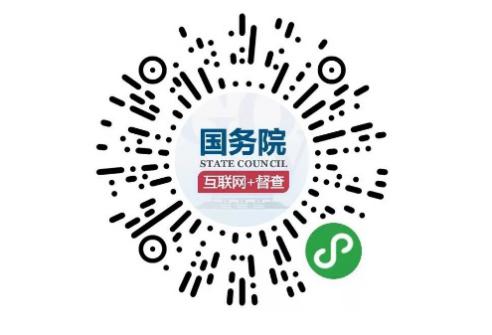 信用信息修复机制建立中国人民银行征信中心相关负责人22日表示，征信系统建立信用信息修复机制，对个人不良信息的保存期限，自不良行为或者事件终止之日起为5年，超过5年期限后从信用报告中删除。此外，央行相关负责人还表示，征信系统尚未采集个人水费、电费缴费信息。“一带一路”5G+4K传播创新国际论坛22日，“一带一路”5G+4K传播创新国际论坛在京举行。第二届“一带一路”国际合作高峰论坛主题纪录片《共筑未来》发布，22日起在央视综合频道晚8点播出。香港非法“占中”案宣判香港非法“占中”案9名被告刑期24日宣判，3名发起人中，戴耀廷和陈健民被判囚16个月，朱耀明被判囚16个月、缓刑2年，其他5人也都全部被判有罪，另有一人因健康问题延后判刑。我国第33个儿童预防接种日4月25日是我国第33个儿童预防接种日。中国疾控中心最新数据显示，我国麻疹、流脑等多数疫苗可预防传染病的发病已降至历史最低水平。“归来—意大利返还中国流失文物展”在中国国家博物馆开幕4月24日，“归来—意大利返还中国流失文物展”在中国国家博物馆开幕。展览所展出的流失文物共计700余件。此次回归文物4月初由意大利运抵北京。谢文骏打破刘翔的记录！当地时间24日，多哈田径亚锦赛最后一个比赛日，在男子110米栏比赛中，谢文骏以13秒21的个人最好成绩打破亚锦赛纪录，夺得冠军。央行发行2019年中国北京世界园艺博览会贵金属纪念币中国人民银行定于29日发行2019年中国北京世界园艺博览会贵金属纪念币一套。该套贵金属纪念币共3枚，其中金质纪念币1枚，银质纪念币1枚，铂质纪念币1枚，均为中华人民共和国法定货币。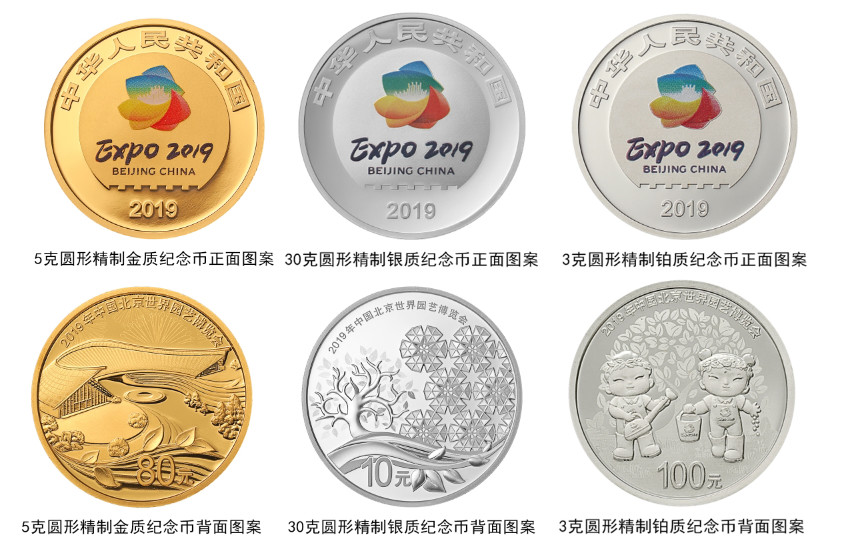 第23届“中国青年五四奖章”评选结果揭晓第23届“中国青年五四奖章”评选结果揭晓：“月宫一号”团队、川航英雄机组、凉山州森林消防支队西昌大队等13个青年集体被授予“中国青年五四奖章集体”。荣获“中国青年五四奖章集体”的分别是：“月宫一号”团队；山西省长治市沁源县森林消防大队；中国航发动力所研发设计团队；中国船舶重工集团有限公司第七一五研究所“海眼”系统项目组；中科院合肥物质研究院等离子体所“匠心聚合、质量极限”核聚变大科学工程创新团队；中航通飞大型水陆两栖飞机AG600研制团队；琼中女足；四川航空刘传健机组；四川省凉山州森林消防支队西昌大队；FAST工程调试团队；云南独龙江边境派出所；青藏铁路安多段通天河护路大队；海军“和平方舟”号医院船。在北京广州异地就医，医保按当地标准报销国家医保局消息，在跨省就医相对集中的北京、广州两地就医的外省参保人员直接结算时，包括人工器官等高值医用耗材医保支付适用当地规定。也就是说，在北京广州异地就医，医保按当地标准报销。纳税人在全国范围内办理车购税业务不再打印和发放纸质完税证明6月1日起，纳税人在全国范围内办理车购税业务不再打印和发放纸质完税证明。“疫苗犹豫”已被列入今年全球健康十大威胁目前，世界卫生组织已将“疫苗犹豫”列为2019年全球健康面临的十大威胁之一。“疫苗犹豫”是指，在可获得疫苗接种的情况下对接种疫苗的犹豫或拒绝，这会使得人们在预防疾病方面已取得的成果出现倒退。中国队包揽本届世乒赛全部5枚金牌 马龙完成世乒赛男单三连冠28日晚，2019年布达佩斯世乒赛落下帷幕，中国队包揽全部五冠！他们分别是：男单冠军马龙、女单冠军刘诗雯、男双冠军马龙/王楚钦、女双冠军王曼昱/孙颖莎、混双冠军许昕/刘诗雯！匈牙利世乒赛28日结束的男单决赛中，中国选手马龙以局分4-1的成绩战胜瑞典选手法尔克，完成世乒赛男单三连冠。“一带一路”沿线国家（地区）人员将在我国享受到快捷边检公安部消息，28日起， “一带一路”沿线国家（地区）人员将在我国享受到快捷边检等一系列出入境和停居留便利服务。我国器官移植事业的开创者辞世4月16日，95岁的华中科技大学同济医院教授夏穗生辞世，在临终之际，捐献出了自己的眼角膜。他是我国器官移植事业的开创者之一，用一百多次的动物实验打开了中国器官移植事业的大门。三、重要文件《改革国有资本授权经营体制方案》近日，国务院印发《改革国有资本授权经营体制方案》，提出优化出资人代表机构履职方式、分类开展授权放权、加强企业行权能力建设、完善监督监管体系等举措。《关于解决部分退役士兵社会保险问题的意见》近日，中办、国办印发《关于解决部分退役士兵社会保险问题的意见》，要求依法合理解决广大退役士兵最关心最直接最现实的利益问题，完善基本养老、基本医疗保险参保和接续政策。四、新法速递无五、科技成就第44颗北斗卫星成功进入工作轨道4月26日4时08分，第44颗北斗卫星成功进入工作轨道，将开始与北斗全球导航组网星座一起，为我国和周边地区及“一带一路”地区提供高精度全球导航服务。哈勃太空望远镜进一步确认了宇宙在加速膨胀美国哈勃太空望远镜的新观测成果进一步确认了宇宙在加速膨胀，比根据早期宇宙特征预测的膨胀速度快大约9%。智利南部发现了距今约15600年前的人类脚印化石当地时间26日，智利一所大学的研究员称，他们在智利南部发现了距今约15600年前的人类脚印化石。中国的空间站——天宫4月25日是第四个中国航天日。中国载人航天工程办公室首次对外发布中国空间站研制进展视频，并在北京举行了中国载人航天庆祝2019年“中国航天日”主题活动。当前，我国载人航天工程全面迈进“空间站时代”，正在全力进行空间站研制建设。2022年前后，中国空间站“天宫”将正式完成在轨建造任务，成为长期有人照料的国家级太空实验室，支持开展大规模、多学科交叉的空间科学实验。目前，已成功发射12艘飞船和天宫一号目标飞行器、天宫二号空间实验室，共将11位航天员14人次送入太空并安全返回，实现了从无人飞行到载人飞行、从一人一天到多人多天、从空间出舱到交会对接、从单船飞行到组合体稳定运行、从航天员短期飞行到中期驻留等一系列重大技术突破。中国空间站命名为“天宫”，其基本构型包括天和核心舱、问天实验舱Ⅰ和梦天实验舱Ⅱ，每个舱段规模20吨级。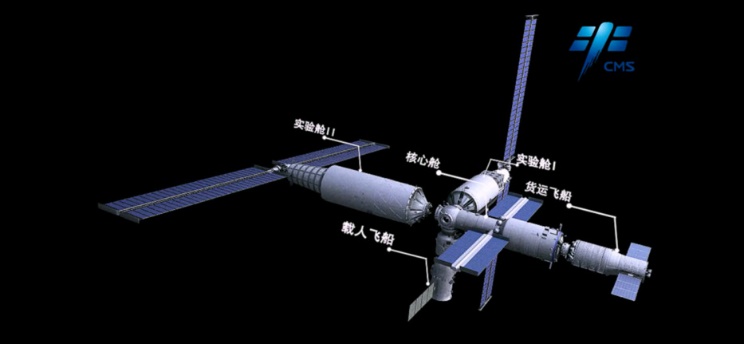 空间站在轨运行期间，由神舟载人飞船提供乘员运输，由天舟货运飞船提供补给支持。空间站设计寿命10年，可根据需要，通过维护维修进一步延长寿命。额定乘员3人，乘组轮换期间短期可达6人。天和舱用于空间站的统一管理和控制以及航天员生活，有3个对接口和2个停泊口。停泊口用于问天舱、梦天舱与天和舱组装形成空间站组合体；对接口用于神舟飞船、天舟飞船及其他飞行器访问空间站。同时，空间站规划了密封舱内的空间实验柜、舱外暴露实验平台以及共轨飞行的巡天光学舱，支持在轨实施空间天文、空间生命科学与生物技术、微重力基础物理、空间材料科学等学科领域的科学研究与应用项目。六、国际要闻斯里兰卡多地连环爆炸袭击事件4月22日，斯里兰卡多地连环爆炸袭击，斯里兰卡官方表示，爆炸袭击案主犯已在针对香格里拉酒店的袭击中死亡。截至目前，共有40名外国公民确认在爆炸袭击中遇难，其中16具外国遇难者遗体已运送出境。另外仍有14名外国公民下落不明，5名受伤的外国公民在当地医院接受救治。中国驻斯里兰卡大使程学源表示：目前本次事件中，1名中国公民死亡；失联的5名中国公民，有4人疑似死亡。4月26日晚，斯里兰卡东部城市发生枪战及爆炸，共造成15人死亡。军警联合行动部队26日晚在斯东部城市卡尔穆奈击毙2名恐怖分子。斯里兰卡总统办公室27日晚发布声明说，总统西里塞纳宣布取缔“全国认主学大会组织”和“易卜拉欣信仰大会组织”两个当地极端组织。当地时间28日上午，两名涉嫌参与上周斯里兰卡连环爆炸案的嫌犯被捕。乌克兰大选结果出炉北京时间22日上午，乌克兰大选结果出炉：毫无从政经验、仅仅在电视剧中演过总统的喜剧演员弗拉基米尔⋅泽伦斯基，居然真的赢得了总统大选!美国不再对从伊朗进口原油的国家和地区进行制裁减免22日，特朗普政府宣布不再对从伊朗进口原油的国家和地区进行制裁减免。这些国家和地区包括韩国、日本、中国、中国台湾地区等，该措施五月初起生效。 金正恩与普京见面了！当地时间24日18时，朝鲜最高领导人金正恩抵达俄罗斯符拉迪沃斯托克，开启了为期三天的访俄之旅，这是金正恩执政以来首次访问俄罗斯。俄总统普京将于25日与金正恩举行会谈。当地时间25日14时，在俄罗斯符拉迪沃斯托克的远东联邦大学内，俄罗斯总统普京与到访的朝鲜领导人金正恩进行了会面。俄罗斯简化乌克兰东部分地区居民获取俄罗斯国籍的程序24日，俄罗斯总统普京签署命令，简化乌克兰东部顿巴斯部分地区居民获取俄罗斯国籍的程序。对此，乌克兰向联合国安理会提出抗议，谴责这一举动。美国政府将不再支持《武器贸易条约》当地时间26日，特朗普宣布美国政府将不再支持《武器贸易条约》，该条约旨在管制国际军火工业，美国于奥巴马任总统时期加入。委内瑞拉退出美洲国家组织委内瑞拉政府27日宣布，已完成退出美洲国家组织的所有规定程序，从即日起彻底脱离这个“屈从于美国利益”的地区组织。七、地方要闻上海将建设超过一万个5G基站上海市经信委消息，2019年上海将建设超过一万个5G基站，实现中心城区和郊区重点区域全覆盖；到2021年，累计建设三万个5G基站，实现全市深度覆盖。天津即将召开第三届世界智能大会第三届世界智能大会将于5月16日至19日在天津梅江会展中心举行。大会共安排“会、展、赛+智能体验”，集中展示国内外前沿智能科技应用和产业发展成果。拉萨到林芝高等级公路实现双向全线通车4月26日，随着米拉山隧道的顺利贯通，全长409.2公里的拉萨到林芝高等级公路实现双向全线通车，全线通车时间由8小时缩短至5小时以内。时政模拟题1.（多选）2019年4月26日，第二届“一带一路”国际合作高峰论坛在北京开幕。习近平总书记在开幕式上发表了主旨演讲。习近平总书记指出共建“一带一路”倡议，目的是聚焦互联互通，深化务实合作，携手应对人类面临的各种风险挑战，实现互利共赢、共同发展。其中，互联互通包括（    ）A. 政策沟通B. 设施联通C. 贸易畅通D. 民心相通2. 2019年4月26日，第二届“一带一路”国际合作高峰论坛上，习近平说指出：万物得其本者生，百事得其道者成。共建“一带一路”，顺应经济全球化的历史潮流，顺应全球治理体系变革的时代要求，顺应各国人民过上更好日子的强烈愿望。这里体现的哲学道理是（    ）A. 事物的外部矛盾决定事物的发展B. 质变是量变的必然结果C. 尊重客观规律，因事制宜D. 事物的主要矛盾起决定作用3. 2019年4月26日，第二届“一带一路”国际合作高峰论坛开幕式上，习近平说指出：（    ）当今世界最大的不平衡。在共建“一带一路”过程中，要始终从发展的视角看问题，将可持续发展理念融入项目选择、实施、管理的方方面面。A. 南北B. 经济C. 技术D. 发展4. 2019年4月27题，国家主席习近平将出席第二届“一带一路”国际合作高峰论坛圆桌峰会。习近平提出	让共建“一带一路”走深走实的三个“期待”。其中不包括（    ）A. 期待同各方一道，共建互学互鉴，着力深入开展各领域人文合作B. 期待同各方一道，完善合作理念，着力高质量共建“一带一路”C. 期待同各方一道，明确合作重点，着力加强全方位互联互通D. 期待同各方一道，强化合作机制，着力构建互联互通伙伴关系5. 2019年4月24日当地时间，多哈田径亚锦赛男子（   ）比赛中，谢文骏以13秒21的个人最好成绩打破亚锦赛纪录，夺得冠军。A. 100米短跑B. 200米短跑C. 400米D. 110米栏参考解析1. ABCD【解析】首届“一带一路”高峰论坛中提到五个“互联互通”，分别是：规划政策沟通、设施联通、贸易畅通、资金融通、民心相通。故本题选择ABCD。2. C【解析】“万物得其本者生，百事得其道者成。”出自西汉刘向的《说苑》，意思是：世间万物如果保住根本就能生长，而一切事情只要符合道义就能成功。习近平总书记引用该句是想说明，共建“一带一路”是顺应全人类发展趋势，符合人类社会发展规律的。故本题选择C。3. D【解析】2019年4月26日，第二届“一带一路”国际合作高峰论坛开幕式上，习近平说指出：发展不平衡是当今世界最大的不平衡。在共建“一带一路”过程中，要始终从发展的视角看问题，将可持续发展理念融入项目选择、实施、管理的方方面面。故本题选择D。4. A【解析】国家主席习近平将出席第二届“一带一路”国际合作高峰论坛圆桌峰会第一阶段会议并致开幕辞。其中提到让共建“一带一路”走深走实的三个“期待”，分别是：第一，我们期待同各方一道，完善合作理念，着力高质量共建“一带一路”。第二，我们期待同各方一道，明确合作重点，着力加强全方位互联互通。第三，我们期待同各方一道，强化合作机制，着力构建互联互通伙伴关系。故本题选择A。5. D【解析】4月24日，多哈田径亚锦赛最后一个比赛日，在男子110米栏比赛中，谢文骏以13秒21的个人最好成绩打破亚锦赛纪录，夺得冠军。故本题选择D。更多考“事”信息、时政热点、真题演练，敬请关注华图教育事业单位公众号！第18周时政周报（4.29-5.5）一、党政专题1.习近平出席2019年中国北京世界园艺博览会开幕式习近平28日在北京延庆出席2019年中国北京世界园艺博览会开幕式，并发表题为《共谋绿色生活,共建美丽家园》的重要讲话，强调顺应自然、保护生态的绿色发展昭示着未来。地球是全人类赖以生存的唯一家园。中国愿同各国一道，共同建设美丽地球家园，共同构建人类命运共同体。习近平指出，现在，生态文明建设已经纳入中国国家发展总体布局，建设美丽中国已经成为中国人民心向往之的奋斗目标。中国生态文明建设进入了快车道，天更蓝、山更绿、水更清将不断展现在世人面前。习近平强调，纵观人类文明发展史，生态兴则文明兴，生态衰则文明衰。我们要像保护自己的眼睛一样保护生态环境，像对待生命一样对待生态环境，同筑生态文明之基，同走绿色发展之路。第一，我们应该追求人与自然和谐，维持地球生态整体平衡，让子孙后代既能享有丰富的物质财富，又能遥望星空、看见青山、闻到花香。第二，我们应该追求绿色发展繁荣。绿水青山就是金山银山，改善生态环境就是发展生产力。第三，我们应该追求热爱自然情怀，倡导简约适度、绿色低碳的生活方式，倡导环保意识、生态意识，倡导尊重自然、爱护自然的绿色价值观念。第四，我们应该追求科学治理精神，遵循规律，科学规划，因地制宜，统筹兼顾，打造多元共生的生态系统。第五，我们应该追求携手合作应对，唯有携手合作，才能实现联合国2030年可持续发展目标，让绿色发展理念深入人心、全球生态文明之路行稳致远。习近平强调，共建“一带一路”就是要建设一条开放发展之路，同时也必须是一条绿色发展之路。中国愿同各国一道，共同建设美丽地球家园，共同构建人类命运共同体。习近平宣布，2019年中国北京世界园艺博览会开幕。2.习近平同瑞士联邦主席举行会谈习近平指出，建交近70年来，中瑞关系始终走在中欧关系前列。两国建立创新战略伙伴关系，是中国首次同外国建立以创新为标志的战略伙伴关系。习近平强调，双方要坚持互尊互信的伙伴精神，特别是在涉及彼此核心利益和重大关切问题上。瑞士企业在中国改革开放初期即成为先行先试者，现在瑞士企业又成为中国新一轮开放的首批受益者。中瑞自由贸易协定走在欧洲国家前头。我们要将共建“一带一路”打造成为中瑞合作的新亮点。毛雷尔表示瑞士支持“一带一路”倡议，致力于在欧洲推进共建“一带一路”，希望同中国深化这一框架内贸易、投资、创新合作。3.习近平同尼泊尔总统举行会谈习近平指出，中尼要加强基础设施建设领域合作，继续推动建设中尼跨境经济合作区。中方愿继续支持尼泊尔经济社会发展。要进一步加强两国立法机构、政党、青年、智库、媒体、地方等交流，筑牢中尼友好民意基础，推动中尼友好合作关系不断迈上新台阶。班达里表示，共建“一带一路”是历史性倡议，已经具有全球性重要影响，也为尼中合作搭建了很好的平台。中国是尼泊尔的真正朋友，两国有着紧密的历史、地理、文化联系，都奉行和平共处五项原则。中国的繁荣稳定对尼泊尔也是机遇。尼泊尔坚持一个中国政策，不会允许任何势力利用尼泊尔领土从事任何反对中国的活动。4.习近平会见奥地利总理习近平29日在人民大会堂会见奥地利总理库尔茨。中方欢迎奥方积极参与共建“一带一路”和“16+1合作”，赞赏奥方对中国投资展现的开放姿态，欢迎奥地利企业抓住中国新一轮扩大开放带来的机遇。库尔茨表示，奥地利把中国视作战略伙伴，致力于加强同中国的战略关系。奥方愿扩大双边贸易和人文交流规模，加强第三方市场合作，愿为深化欧中关系作出贡献。5.习近平会见柬埔寨首相习近平29日在人民大会堂会见柬埔寨首相洪森。习近平指出，中柬是铁杆朋友。中方重视发展两国全面战略合作伙伴关系，双方要落实好中柬构建命运共同体行动计划，要深化共建“一带一路”合作，建设好经济特区、机场、公路等重点项目。欢迎柬埔寨积极参与“陆海新通道”建设。洪森表示，“一带一路”倡议是国际发展合作的典范，柬方感谢中方长期以来的宝贵帮助，愿同中方继续相互支持，一道落实好两国构建命运共同体行动计划，在“一带一路”框架内推进双方贸易、投资等领域务实合作。6.习近平会见新加坡总理习近平29日在人民大会堂会见新加坡总理李显龙。习近平指出，今年是中华人民共和国成立70周年，也是新加坡开埠200年，明年两国将迎来建交30周年。中新是共建“一带一路”的天然伙伴。新加坡积极支持和参与共建“一带一路”，在这一框架内的合作起步早、起点高、格局大，为新时期两国关系发展提供了新动力，也为沿线国家高质量、高水平共建“一带一路”发挥了示范作用。双方要立足中新合作，推动地区和沿线国家共同发展，推进“陆海新通道”和三方合作。双方要继续坚定支持经济全球化和多边主义，推动共建“一带一路”同《东盟互联互通总体规划2025》对接，促进东亚经济一体化。李显龙表示，祝贺中华人民共和国成立70周年。感谢中国政府向李光耀先生颁发“中国改革友谊奖章”。新加坡很早就支持和参与“一带一路”合作，愿继续在“一带一路”框架内同中国深化在互联互通、投资、金融等领域合作，共同努力促进区域经济一体化和东盟—中国关系发展。7.第二届“一带一路”国际合作高峰论坛成果丰硕4月25日至27日，第二届“一带一路”国际合作高峰论坛在北京成功举行。这场盛会是我国2019年最重要的主场外交。论坛的主题是共建“一带一路”、开创美好未来。在习近平主席的亲自主持和引领下，与会各方就共建“一带一路”深入交换意见，普遍认为“一带一路”是机遇之路，就高质量共建“一带一路”达成广泛共识，取得丰硕成果。一是确立高质量共建“一带一路”目标，指明合作方向。习近平在开幕式主旨演讲中强调，共建“一带一路”要向高质量发展，要秉持共商共建共享原则，坚持开放、绿色、廉洁理念，实现高标准、惠民生、可持续目标。这些重要内容完整写入了圆桌峰会联合公报，成为国际共识。二是构建全球互联互通伙伴关系，推动联动发展。习近平主席强调，共建“一带一路”，关键是互联互通，要通过构建全球互联互通伙伴关系，实现共同发展。目前，已有127个国家和29个国际组织同中方签署“一带一路”合作文件。本届论坛期间，有关国家和国际组织同中方签署了100多项多双边合作文件，一些国家和国际金融机构同中方签署了开展第三方市场合作文件。这些都是对构建全球互联互通伙伴关系的重要贡献。三是取得丰硕务实成果，体现互利共赢。作为东道主，中方牵头汇总了各方达成的具体成果，形成了一份283项的成果清单。这些成果体现了时代发展进步的潮流，体现了“一带一路”合作共赢的特色。四是搭建地方及工商界对接新平台，拓展合作机遇。企业家大会是第二届高峰论坛的创新安排。各国企业带着强烈合作意愿而来，满载着合作成果而归。本届论坛期间还首次举办地方合作分论坛，中国地方政府同有关国家地方政府和企业开展了一系列务实合作。五是完善“一带一路”合作架构，打造支撑体系。领导人圆桌峰会公报中明确提出，期待高峰论坛定期举办，并举行有关后续会议。本届论坛期间，各方在继续开展双边合作、三方合作的同时，还发起成立20多个“一带一路”多边对话合作平台，一个以高峰论坛为引领、各领域多双边合作为支撑的“一带一路”国际合作架构已基本成型。六是发挥元首外交引领作用，深化双边关系。高峰论坛期间，习近平主席为多位外国领导人访华举行国事活动，并举行了数十场密集的双边会见，实现了全覆盖，从领导人的高度引领中国同与会各国巩固了友好、深化了合作。第二届“一带一路”国际合作高峰论坛的成功举办意义重大深远：一是旗帜鲜明，奏响构建开放型世界经济主旋律。圆桌峰会联合公报中明确提出要推动贸易和投资自由化便利化，支持开放、包容、以规则为基础的多边贸易体制。各方在论坛期间建立的“一带一路”多边对话合作平台，是在以实际行动构建开放型世界经济，践行多边主义的理念。这些再次表明，共建“一带一路”为世界经济增长开辟了新空间，为国际贸易和投资搭建了新平台，为完善全球经济治理拓展了新实践，为增进各国民生福祉作出了新贡献。二是高屋建瓴，开启共建“一带一路”新阶段。这标志着共建“一带一路”重心进一步下沉，重点进一步明确，规划将更加科学，着力将更加精准，必将迈上走深走实、行稳致远的新征程。三是内外联动，助推中国改革开放再出发。共建“一带一路”体现了中国推进全方位开放格局的决心，而中国改革开放的深化又为共建“一带一路”注入了源源不断的动力。六年来，共建“一带一路”已经完成立柱架梁的总体布局，绘就了一幅气势磅礴的“大写意”。当前，以第二届高峰论坛为标志，共建“一带一路”站上了新起点，描绘了新愿景。8.纪念五四运动100周年大会在京隆重举行 习近平发表重要讲话纪念五四运动100周年大会30日上午在北京人民大会堂隆重举行。习近平在会上发表重要讲话强调，五四运动以来的100年，是中国青年一代又一代接续奋斗、凯歌前行的100年，是中国青年用青春之我创造青春之中国、青春之民族的100年。新时代中国青年运动的主题，新时代中国青年运动的方向，新时代中国青年的使命，就是坚持中国共产党领导，同人民一道，为实现“两个一百年”奋斗目标、实现中华民族伟大复兴的中国梦而奋斗。习近平强调，五四运动，爆发于民族危难之际，是一场以先进青年知识分子为先锋、广大人民群众参加的彻底反帝反封建的伟大爱国革命运动，是一场中国人民为拯救民族危亡、捍卫民族尊严、凝聚民族力量而掀起的伟大社会革命运动，是一场传播新思想新文化新知识的伟大思想启蒙运动和新文化运动，以磅礴之力鼓动了中国人民和中华民族实现民族复兴的志向和信心。习近平指出，五四运动，以彻底反帝反封建的革命性、追求救国强国真理的进步性、各族各界群众积极参与的广泛性，推动了中国社会进步，促进了马克思主义在中国的传播，促进了马克思主义同中国工人运动的结合，为中国共产党成立做了思想上干部上的准备，为新的革命力量、革命文化、革命斗争登上历史舞台创造了条件，是中国旧民主主义革命走向新民主主义革命的转折点，在近代以来中华民族追求民族独立和发展进步的历史进程中具有里程碑意义。五四运动以全民族的力量高举起爱国主义的伟大旗帜。五四运动，孕育了以爱国、进步、民主、科学为主要内容的伟大五四精神，其核心是爱国主义精神。爱国主义是我们民族精神的核心，是中华民族团结奋斗、自强不息的精神纽带。历史深刻表明，爱国主义自古以来就流淌在中华民族血脉之中，去不掉，打不破，灭不了，是中国人民和中华民族维护民族独立和民族尊严的强大精神动力，只要高举爱国主义的伟大旗帜，中国人民和中华民族就能在改造中国、改造世界的拼搏中迸发出排山倒海的历史伟力。五四运动以全民族的行动激发了追求真理、追求进步的伟大觉醒。经过五四运动洗礼，越来越多中国先进分子集合在马克思主义旗帜下，1921年中国共产党宣告正式成立，中国历史掀开了崭新一页。历史深刻表明，有了马克思主义，有了中国共产党领导，有了中国人民和中华民族的伟大觉醒，中国人民和中华民族追求真理、追求进步的潮流从此就是任何人都阻挡不了的。五四运动以全民族的搏击培育了永久奋斗的伟大传统。通过五四运动，中国青年发现了自己的力量，中国人民和中华民族发现了自己的力量。中国人民和中华民族从斗争实践中懂得，中国社会发展，中华民族振兴，中国人民幸福，必须依靠自己的英勇奋斗来实现，没有人会恩赐给我们一个光明的中国。历史深刻表明，只要中国人民和中华民族勇于为改变自己的命运而奋斗牺牲，我们的国家就一定能够走向富强，我们的民族就一定能够实现伟大复兴。习近平指出，青年是整个社会力量中最积极、最有生气的力量，国家的希望在青年，民族的未来在青年。新时代中国青年处在中华民族发展的最好时期，既面临着难得的建功立业的人生际遇，也面临着“天将降大任于斯人”的时代使命。新时代中国青年要继续发扬五四精神，以实现中华民族伟大复兴为己任，不辜负党的期望、人民期待、民族重托，不辜负我们这个伟大时代。习近平对新时代中国青年提出6点要求：一是要树立远大理想，树立对马克思主义的信仰、对中国特色社会主义的信念、对中华民族伟大复兴中国梦的信心，到新时代新天地中去，让青春在创新创造中闪光。二是要热爱伟大祖国，听党话、跟党走，胸怀忧国忧民之心、爱国爱民之情，以一生的真情投入、一辈子的顽强奋斗来体现爱国主义情怀，让爱国主义的伟大旗帜始终在心中高高飘扬。三是要担当时代责任，让青春在新时代改革开放的广阔天地中绽放，让人生在实现中国梦的奋进追逐中展现出勇敢奔跑的英姿，努力成为德智体美劳全面发展的社会主义建设者和接班人。四是要勇于砥砺奋斗，勇做走在时代前列的奋进者、开拓者、奉献者，在劈波斩浪中开拓前进，在披荆斩棘中开辟天地，在攻坚克难中创造业绩，用青春和汗水创造出让世界刮目相看的新奇迹。五是要练就过硬本领，增强学习紧迫感，努力学习马克思主义立场观点方法，努力掌握科学文化知识和专业技能，努力提高人文素养，以真才实学服务人民，以创新创造贡献国家。六是要锤炼品德修为，自觉树立和践行社会主义核心价值观，明大德、守公德、严私德，追求更有高度、更有境界、更有品位的人生，让清风正气、蓬勃朝气遍布全社会。习近平强调，中国共产党立志于中华民族千秋伟业，必须始终代表广大青年、赢得广大青年、依靠广大青年，用极大力量做好青年工作，确保党的事业薪火相传，确保中华民族永续发展。把青年一代培养造就成德智体美劳全面发展的社会主义建设者和接班人，是全党的共同政治责任。习近平最后说：“青年朋友们！一代人有一代人的长征，一代人有一代人的担当。建成社会主义现代化强国，实现中华民族伟大复兴，是一场接力跑。我们有决心为青年跑出一个好成绩，也期待现在的青年一代将来跑出更好的成绩。衷心希望新时代中国青年积极拥抱新时代、奋进新时代，让青春在为祖国、为人民、为民族、为人类的奉献中焕发出更加绚丽的光彩！”9.习近平同葡萄牙总统举行会谈习近平主席同德索萨总统举行会谈。习近平指出，站在新的历史起点，双方要弘扬传统，把握机遇、携手迈进，深化全方位合作，打造更高水平、更宽视野、更富有活力的中葡全面战略伙伴关系。中国视葡萄牙为共建“一带一路”的重要伙伴，要深化双方在贸易、投资、能源、基础设施、电动汽车等领域合作。习近平强调，今年是澳门回归祖国20周年。澳门已经成为中葡长期友好合作的桥梁。中方愿同葡方一道，推动中国同包括葡萄牙在内的葡语国家合作取得更多成果。相信葡方也会为维护中欧关系正确方向继续发挥积极作用。德索萨表示，我这次来华参加第二届“一带一路”国际合作高峰论坛，就是要证明葡方坚定支持共建“一带一路”倡议，愿同中方深化经贸、投资、科技、文化联系，拓展第三方市场合作。葡萄牙支持加强欧中合作，共同维护多边主义、推动自由贸易。10.习近平同老挝人民革命党中央总书记习近平同老挝人民革命党中央总书记、国家主席本扬举行会谈，一致表示愿推动中老命运共同体建设不断向前迈进，共同开启中老关系新时代。习近平表示，在新的起点上，中方愿同老方一道，以签署《构建中老命运共同体行动计划》为契机，为中老关系长远发展提供重要指引，共同打造新时代中老关系。习近平指出，中老双方要加快发展战略对接，推进经济走廊建设，拓展中老铁路等大项目的辐射和示范效应，为实现本地区互联互通、共同发展繁荣发挥更大作用。双方还要密切在联合国、东亚合作、澜湄合作等多边机制的协调和配合，为共同发展营造良好环境。本扬表示，通过此次访问深切感受到中国在扶贫领域的成功经验对老挝具有的重要借鉴意义。“一带一路”建设已经成为加强沿线国家互联互通的重要平台，为世界和地区经济发展发挥重要作用，老方将继续加快推进老中铁路建设等重大项目合作，进一步促进老中两国及本地区的发展繁荣。习近平强调，中老双方要以《构建中老命运共同体行动计划》为抓手，为推进人类命运共同体建设作出积极贡献。中老双方首次在双边层面签署命运共同体的合作文件，不仅造福两党两国和两国人民，也是关系到人类进步事业的有益探索，意义重大、影响深远。本扬完全赞同习近平总书记对构建老中命运共同体建设的指导意见，表示双方签署构建命运共同体行动计划，必将把打造老中具有战略意义的命运共同体落到实处，也必将进一步推动构建人类命运共同体。会谈后，习近平和本扬共同签署了《中国共产党和老挝人民革命党关于构建中老命运共同体行动计划》，并出席双方有关合作文件的签字仪式。11.习近平给老挝中老友好农冰村小学全体师生回信在老挝中老友好农冰村小学师生代表来华参加第二届“一带一路”国际合作高峰论坛民心相通分论坛前夕，全体师生致信习近平，表达老方对中国援建中老友好农冰村小学的真诚谢意和参与“一带一路”建设的积极意愿。习近平给学校师生回信，勉励他们做中老友好的接班人。中老友好农冰村小学2012年由中国援建，此后中方连续派遣志愿教师开展教学，并提供教育教学物资，是中老友好的示范项目。12.李克强主持召开国务院常务会议李克强4月30日主持召开国务院常务会议，确定使用1000亿元失业保险基金结余实施职业技能提升行动的措施，提高劳动者素质和就业创业能力；讨论通过高职院校扩招100万人实施方案，加快培养各类技术技能人才促进扩大就业。会议指出，根据中央经济工作会议和《政府工作报告》部署，就业优先政策是宏观经济政策重要组成部分。稳就业是“六稳”的首要任务。会议确定了实施今年《政府工作报告》提出的职业技能提升行动的措施：一是大规模开展职业技能培训，今年培训1500万人次以上，三年内培训5000万人次以上。培训重点面向职工，兼顾就业重点群体和贫困劳动力。支持企业开展职工技能和转岗培训。加强高危行业从业人员安全技能培训。二是从失业保险基金结余中拿出1000亿元，设立专项账户，统筹用于职业技能提升行动，强化资金监管。三是深化“放管服”改革，支持职业院校、企业、社会培训机构包括民办机构开展技能培训。会议讨论通过了落实《政府工作报告》提出的今年高职扩招100万人任务的方案，包括：一是扩招重点布局在优质高职院校、发展急需和民生紧缺专业、贫困地区。对退役军人、下岗失业人员、农民工、新型职业农民等单列招生计划。二是今年高考前面向普通高中和中职毕业生、退役军人、下岗失业人员、农民工和新型职业农民等组织高职扩招补报名，10月份面向今年退役军人再增加一次报名。允许往届中职毕业生参加高职招生。三是扩招以高职院校单独考试为主，对退役军人、下岗失业人员、农民工和新型职业农民可免予文化素质考试，由学校组织相关职业适应性或技能测试。四是落实《国家职业教育改革实施方案》，采取弹性学制和灵活教学模式，保证培养质量。加快学历证书和职业技能证书互通衔接，推动高职毕业生在落户、晋升等方面与普通高校毕业生享受同等待遇。13.《求是》杂志发表习近平总书记重要文章《文明交流互鉴是推动人类文明进步和世界和平发展的重要动力》5月1日出版的第9期《求是》杂志发表习近平的重要文章《文明交流互鉴是推动人类文明进步和世界和平发展的重要动力》。文章全面深刻阐述对文明交流互鉴的看法和主张，强调应该推动不同文明相互尊重、和谐共处，让文明交流互鉴成为增进各国人民友谊的桥梁、推动人类社会进步的动力、维护世界和平的纽带。文章指出，推动文明交流互鉴，需要秉持正确的态度和原则。第一，文明是多彩的，人类文明因多样才有交流互鉴的价值。第二，文明是平等的，人类文明因平等才有交流互鉴的前提。各种人类文明都各有千秋，没有高低、优劣之分。要了解各种文明的真谛，必须秉持平等、谦虚的态度。傲慢和偏见是文明交流互鉴的最大障碍。第三，文明是包容的，人类文明因包容才有交流互鉴的动力。只要秉持包容精神，就不存在什么“文明冲突”，就可以实现文明和谐。文章指出，对待不同文明，我们需要比天空更宽阔的胸怀。我们应该从不同文明中寻求智慧、汲取营养，为人们提供精神支撑和心灵慰藉，携手解决人类共同面临的各种挑战。14.习近平致电祝贺日本新天皇德仁即位5月1日，习近平致电日本新天皇德仁，对其即位表示祝贺。习近平表示，中日两国一衣带水，友好交往历史源远流长。双方应该携手努力，共促和平发展，共创两国关系美好未来。同日，习近平还致电日前退位的日本上皇明仁表示问候和祝福。日本第126代天皇德仁的即位仪式5月1日上午在东京举行。59岁的德仁随后发表了作为天皇的首次讲话。他说，将遵照宪法，履行作为日本国以及日本国民象征的职责，祝愿日本国民生活幸福，并衷心期盼世界和平。明仁天皇退位仪式已在4月30日下午举行。当地时间5月1日0点，日本已启用新年号“令和”，代替旧年号“平成”。15.习近平同多米尼加总统互致贺电 庆祝中多建交一周年习近平5月1日同多米尼加总统梅迪纳互致贺电，庆祝两国建交一周年。习近平在贺电中指出，事实证明，中多建交是双方高瞻远瞩作出的正确政治决断，得到两国人民一致拥护。我高度重视中多关系发展，愿同你一道努力，引领两国友好合作持续走向深入，促进共同发展，造福两国和两国人民。梅迪纳在贺电中表示，多中建交一年来各领域交流与合作取得重要进展，双边关系内涵不断丰富，多米尼加已成为“一带一路”倡议的重要组成。我们对建立在平等互利基础上的多中关系前景充满期待，愿继续加强对华合作，造福两国人民。16.习近平向泰王国国王致加冕贺电习近平4日向泰王国国王哇集拉隆功致加冕贺电表示，我高度重视中泰关系发展，愿同你一道努力，继续弘扬中泰传统友谊，深化共建“一带一路”合作，推动两国全面战略合作伙伴关系取得更大进展。祝泰王国繁荣昌盛、人民幸福安康。4日，泰王国哇集拉隆功国王的加冕仪式在曼谷大王宫举行。在普密蓬国王于2016年10月逝世后，哇集拉隆功于当年12月继位成为泰王国国王拉玛十世。泰王国是君主立宪制国家，根据宪法，国王是国家元首和军队最高统帅，但不参与具体政务。17.全国人大常委会委员长会议组成人员 专题学习习近平外交思想全国人大常委会委员长会议组成人员5日专题学习习近平外交思想，结合学习习近平总书记在第二届“一带一路”国际合作高峰论坛上的重要讲话精神，围绕提升人大对外工作水平进行交流讨论，全国人大常委会委员长栗战书主持并讲话。委员长会议组成人员认为，党的十八大以来，中国特色社会主义大国外交不断开创新局面，取得历史性成就，根本在于以习近平同志为核心的党中央坚强领导，根本在于习近平新时代中国特色社会主义思想，特别是习近平外交思想的科学指引。习近平外交思想是我国外交事业最新理论成果和宝贵精神财富，为新时代我国对外工作提供了根本遵循和行动指南。委员长会议组成人员认为，习近平总书记谋划、部署、引领新时代对外工作，提出一系列新理念、新主张、新倡议、新举措，进一步巩固、拓展、完善了全方位外交布局，共建“一带一路”成为当今世界最大开放合作平台，构建人类命运共同体成为我国深度参与全球治理、推动国际体系变革的鲜明指引。特别是刚刚闭幕的第二届“一带一路”国际合作高峰论坛，是习近平外交思想的又一次成功实践。习近平总书记提出高质量共建“一带一路”的方向和目标，宣布一系列更高水平开放的新举措，为中国与世界共同发展带来了新的巨大机遇。二、时事热点1.2019北京世园会开园4月29日，2019北京世界园艺博览会正式开园。长城脚下、妫水河畔，世园会园区以崭新姿态喜迎八方宾客。北京世园会园区总面积503公顷，“一心、两轴、三带、多片区”的总格局如同一幅徐徐展开的山水田园画。园区充分利用了现状、依托山水园田肌理，保留的5万多棵原生树让这里绿意盎然。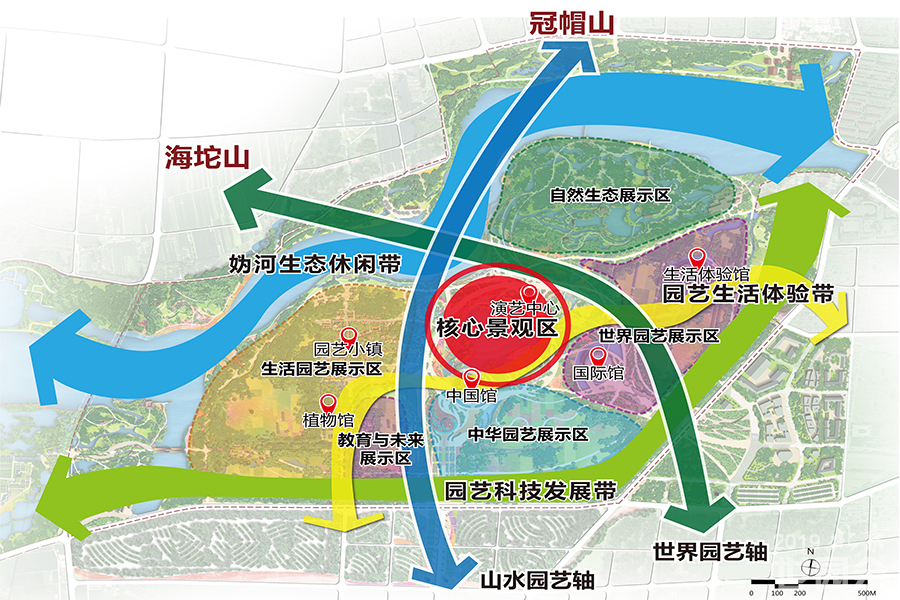 “一心”即核心景观区；“两轴”：以冠帽山、海坨山为对景，形成正南北向的山水园艺轴和近东西向的世界园艺轴；“三带”包括妫河生态休闲带、园艺生活体验带和园艺科技发展带；“多片区”包括世界园艺展示区、中华园艺展示区、自然生态展示区、生活园艺展示区、教育与未来展示区。北京世园会是中国政府举办的级别最高、规模最大的A1类国际性博览会。共有110个国家和国际组织、120多个非官方组织参展，刷新了世园会参展方的历史纪录。世园会从即日起到10月7日向国内外游客开放。162天的会期，预计参观人数将超过1600万人次。2.教育部启动“六卓越一拔尖”计划2.04月29日，教育部在天津启动“六卓越一拔尖”计划2.0，明确从今年起的三年内，启动一流本科专业和课程双万计划，全面推进新工科、新医科、新农科、新文科建设，培养大批卓越拔尖创新人才。《“六卓越一拔尖”计划2.0》，“六卓越”是卓越工程师教育培养计划、卓越医生教育培养计划、卓越农林人才教育培养计划、卓越法治人才教育培养计划、卓越新闻传播人才教育培养计划和卓越教师培养计划。一拔尖是指基础学科拔尖学生培养计划。3.全国首张乡村振兴银行卡发行中国银联联合农业银行4月29日共同推出全国首张乡村振兴银行卡，它主要为农户、农村合作社等提供便捷的支付、贷款等服务，同时免除了持卡人年费、跨行取款费等多项费用。4.全国超15万个村完成股份合作制改革我国深入推进农村集体产权制度改革，截至目前，全国已经有超过15万个村完成了经营性资产股份合作制改革，确认集体成员3亿多人，累计向农民股金分红3251亿元。5.《马藏》首发式在北京大学举行由北京大学等机构共同实施的《马藏》前五卷工程编纂完成。这项重大基础性学术文化工程通过搜集汇编与马克思主义发展相关的各类文献，全面展现马克思主义发展历程。今年将出版10卷，共计500万字。三、重要文件1.《国务院关于在线政务服务的若干规定》李克强日前签署国务院令，公布《国务院关于在线政务服务的若干规定》，自公布之日起施行。《规定》明确了以下几方面内容：一是明确一体化在线平台建设的目标要求和总体架构。二是明确一体化在线平台建设管理的推进机制。三是明确政务服务原则上应在线办理。四是明确政务服务事项办理的基本要求。五是明确电子签名、电子印章、电子证照、电子档案的法律效力。2.《习近平关于“三农”工作论述摘编》出版发行中共中央党史和文献研究院编辑的《习近平关于“三农”工作论述摘编》一书，近日由中央文献出版社出版，在全国发行。实施乡村振兴战略，是以习近平同志为核心的党中央从党和国家事业全局出发、着眼于实现“两个一百年”奋斗目标、顺应亿万农民对美好生活的向往作出的重大决策，是新时代做好“三农”工作的总抓手。农业农村农民问题是关系国计民生的根本性问题。农业强不强、农村美不美、农民富不富，决定着亿万农民的获得感和幸福感，决定着我国全面小康社会的成色和社会主义现代化的质量。党的十八大以来，习近平同志坚持把解决好“三农”问题作为全党工作的重中之重，不断推进“三农”工作理论创新、实践创新、制度创新，推动农业农村发展取得历史性成就、发生历史性变革。《论述摘编》共分11个专题：坚持农业农村优先发展，实施乡村振兴战略；建立健全城乡融合发展体制机制和政策体系，加快推进农业农村现代化；巩固和完善农村基本经营制度，深化农村土地制度改革；确保国家粮食安全，把中国人的饭碗牢牢端在自己手中；深化农业供给侧结构性改革；以绿色发展引领乡村振兴；传承发展提升农耕文明；加强和创新乡村治理；支持和鼓励农民就业创业，拓宽增收渠道；坚决打赢农村贫困人口脱贫攻坚战；加强和改善党对“三农”工作的领导。书中收入286段论述，摘自习近平同志2012年12月至2019年3月期间的讲话、报告、指示、贺信等70多篇重要文献。其中许多论述是第一次公开发表。3.《中共中央 国务院关于建立健全城乡融合发展体制机制和政策体系的意见》中共中央、国务院日前提出关于建立健全城乡融合发展体制机制和政策体系的意见。关于建立健全城乡融合发展体制机制和政策体系的主要目标，意见提出：到2022年，城乡融合发展体制机制初步建立。城乡要素自由流动制度性通道基本打通，城市落户限制逐步消除，城乡统一建设用地市场基本建成，金融服务乡村振兴的能力明显提升，农村产权保护交易制度框架基本形成，基本公共服务均等化水平稳步提高，乡村治理体系不断健全，经济发达地区、都市圈和城市郊区在体制机制改革上率先取得突破。到2035年，城乡融合发展体制机制更加完善。城镇化进入成熟期，城乡发展差距和居民生活水平差距显著缩小。城乡有序流动的人口迁徙制度基本建立，城乡统一建设用地市场全面形成，城乡普惠金融服务体系全面建成，基本公共服务均等化基本实现，乡村治理体系更加完善，农业农村现代化基本实现。到本世纪中叶，城乡融合发展体制机制成熟定型。城乡全面融合，乡村全面振兴，全体人民共同富裕基本实现。意见还就如何建立健全有利于城乡要素合理配置的体制机制，建立健全有利于城乡基本公共服务普惠共享的体制机制，建立健全有利于城乡基础设施一体化发展的体制机制，建立健全有利于乡村经济多元化发展的体制机制，建立健全有利于农民收入持续增长的体制机制以及组织保障等方面的工作提出了具体要求。4.《政府投资条例》日前，国务院总理李克强签署国务院令，公布《政府投资条例》，自2019年7月1日起施行。《条例》规定了以下内容：一是明确界定政府投资范围。政府投资资金应当投向市场不能有效配置资源的公共领域项目，以非经营性项目为主。二是明确政府投资的主要原则和基本要求。三是规范和优化政府投资决策程序。四是明确政府投资年度计划的相关要求。五是严格项目实施和事中事后监管。四、新法速递无五、科技成就1.雄安首条清洁能源特高压工程开工4月29日，张北—雄安1000千伏特高压交流输变电工程4S110号塔基施工入场，这标志着雄安首条清洁能源特高压工程开工建设。该工程，起于张家口张北特高压变电站，止于保定雄安特高压变电站，将于明年竣工投产。2.大熊猫属于食肉动物近日，中国和澳大利亚科学团队一项研究发现，大熊猫日常摄入的蛋白质和碳水化合物的数量更接近“超级食肉动物”，而吸收的能量约半数来自蛋白质，这与狼和野生猫科动物相近。从消化吸收营养结构上看，以竹子为主要食物的大熊猫属于食肉动物，而非食草动物。这项研究发表在美国《当代生物学》杂志上。六、国际要闻1.载人“龙”飞船地面测试时被毁美国太空探索技术公司2日承认，4月20日，该公司载人版“龙”飞船在地面进行紧急逃生测试时，由于一个发动机点火前出现异常，导致飞船被毁。这艘“龙”飞船今年3月曾搭乘“猎鹰9”火箭进行首次不载人试飞。按照美国宇航局的计划，“龙”飞船最早将于今年7月开展首次载人飞行，将两名美国宇航员送往国际空间站。这一事故的发生意味着这一计划将被延后。此前，同样受美国宇航局委托建造的波音公司“星际客机”飞船在去年6月发动机测试时也曾出现问题，不载人试飞被多次推迟。2.阿富汗总统呼吁塔利班参与和平进程阿富汗总统加尼呼吁召开的大支尔格会议，也就是大国民会议3日闭幕，加尼在闭幕讲话中再次呼吁塔利班组织放弃战斗，加入和平进程。阿富汗政府将释放175名塔利班囚犯以示善意。会议当天还发布一份决议，强调维护国家宪法和政治制度、在政府和塔利班之间开启直接对话。塔利班此前曾一再拒绝与阿富汗政府举行谈判，表示只要阿富汗还有外国驻军，与政府的对话就没有可能。3.德警方摧毁全球第二大暗网交易平台德国执法机构近日宣布，警方今年4月逮捕了3名德国籍犯罪嫌疑人，他们涉嫌参与运营名为“华尔街市场”的非法暗网交易平台。目前平台服务器等已被警方控制。暗网交易平台不是公开的网站，搜索引擎不能发现，用户要通过隐身加密软件登录网站。德国执法部门说，“华尔街市场”是全球第二大暗网交易平台，卖家超过5400个，客户超过115万，在被关闭前，毒品、窃取数据、伪造证件和恶意软件等交易项目超过6.3万个。4.雕塑《百年丰碑》落户法国小城4日，一座以纪念中国留法勤工俭学运动100周年为主题的《百年丰碑》大型雕塑被安放在法国小城蒙塔日。从1919年开始，一批批年轻的中国学子漂洋过海前往法国，在蒙塔日等多座城市学习先进的科学技术和思想，探寻民族救亡图存之路。这座由中国雕塑家吴为山创作的大型雕塑艺术地再现了百年前胸怀救国梦的先辈们赴法求学的风采。4日，蒙塔日还举办了纪念留法勤工俭学图片展、研讨会等多项活动。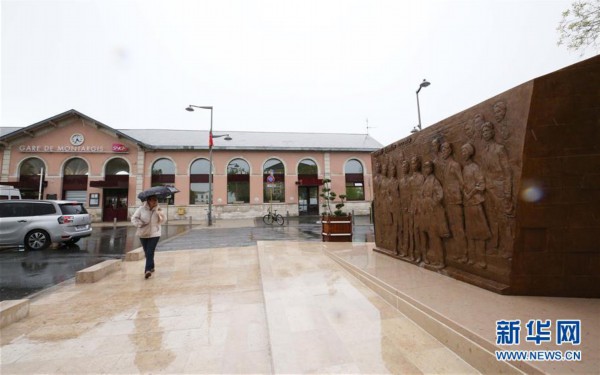 七、地方要闻1.五省签约共建淮河生态经济带4月29日，首次淮河生态经济带省际联席会在江苏淮安召开，沿淮5省29个市县共同发布《淮河生态经济带城市合作（淮安）宣言》，未来将探索跨行政区域生态补偿机制，实现淮河生态环境的共治共建共享。2.第十四届全国冬运会进行圣火采集传递5月1日，第十四届全国冬季运动会圣火采集暨火炬传递启动仪式在内蒙古乌兰浩特市举行，31名火炬手参加了首站火炬传递。2020年2月第十四届全国冬运会将在呼伦贝尔市举行。3.厦门“四桥一隧”昨起取消收费5月1日开始，厦门正式停止收取厦门大桥、海沧大桥、集美大桥、杏林大桥和翔安隧道的车辆通行费。据了解，厦门“四桥一隧”的车辆通行费已征收近14年，目前每天通过“四桥一隧”进出厦门岛的双向车流量达到55至60万次。4.天津实施文明行为促进条例 不文明将被罚《天津市文明行为促进条例》5月1日开始实施，《条例》针对公共场所遵守公共秩序、文明出行以及爱护环境等社会生活的各个方面，制定倡导规范和处罚标准，把道德规范上升为法律规范，通过全社会共同参与，提升社会文明程度。5.2019国际攀岩世界杯吴江站开赛为期3天的2019国际攀岩世界杯苏州吴江站5月3日开赛，比赛共设置男女速度赛、男女攀石赛等四个项目，来自中、俄、法等34个国家和地区的400多名运动员展开角逐。6.第125届中国进出口商品交易会闭幕第125届中国进出口商品交易会5月5日在广州闭幕。本届广交会吸引了来自213个国家和地区的采购商约20万人，累计出口成交额近300亿美元。其中，对“一带一路”沿线国家的出口成交额占总成交额的35.8%，同比增长9.9%。时政模拟题1.首次与我国建立双边命运共同体的国家是（    ）A. 朝鲜B. 越南C. 老挝D. 泰国2. 中国首次同外国建立以创新为标志的战略伙伴关系的国家是（    ）A. 芬兰B. 瑞士C. 瑞典D. 以色列3. 五四运动，孕育了以爱国、进步、民主、科学为主要内容的伟大五四精神，其核心是（    ）精神。A. 民主主义B. 科学主义C. 进步主义D. 爱国主义4. 2019年4月29日，教育部在天津启动“六卓越一拔尖”计划2.0，以下不属于“六卓越”的是（    ）A. 卓越工程师B. 卓越教师C. 卓越农林人才D. 卓越科研人才5. 日前，国务院公布了《政府投资条例》，其中规定，政府投资资金应当以（    ）为主。A. 非经营性项目B. 营利性项目C. 福利性项目D. 非建设性项目时政模拟题参考答案与解析1.C【解析】习近平在会见老挝人民革命党中央总书记、国家主席本扬时强调，中老双方要以《构建中老命运共同体行动计划》为抓手，为推进人类命运共同体建设作出积极贡献。中老双方首次在双边层面签署命运共同体的合作文件，不仅造福两党两国和两国人民，也是关系到人类进步事业的有益探索，意义重大、影响深远。故本题的正确答案为C项。2.B【解析】习近平在会见瑞士联邦主席毛雷尔时指出，建交近70年来，中瑞关系始终走在中欧关系前列。两国建立创新战略伙伴关系，是中国首次同外国建立以创新为标志的战略伙伴关系。故本题的正确答案为B项。3.D【解析】习近平在纪念五四运动100周年大会上的讲话指出，五四运动，孕育了以爱国、进步、民主、科学为主要内容的伟大五四精神，其核心是爱国主义精神。故本题的正确答案为D项。4.D【解析】“六卓越”是卓越工程师教育培养计划、卓越医生教育培养计划、卓越农林人才教育培养计划、卓越法治人才教育培养计划、卓越新闻传播人才教育培养计划和卓越教师培养计划。一拔尖是指基础学科拔尖学生培养计划。故本题的正确答案为D项。5.A【解析】日前，国务院总理李克强签署国务院令，公布《政府投资条例》，自2019年7月1日起施行。《条例》规定，政府投资资金应当投向市场不能有效配置资源的公共领域项目，以非经营性项目为主。故本题的正确答案为A项。更多考“事”信息、时政热点、真题演练，敬请关注华图教育事业单位公众号！第19周时政周报（5.06-5.12）一、党政专题1.李克强主持召开国务院常务会议国务院总理李克强5月5日主持召开国务院常务会议，明确政策举措力争今年底前基本取消全国高速公路省界收费站，便利群众出行提高物流效率；部署以制度创新持续减少和规范证明事项，进一步优化政务服务和营商环境；听取职业病防治工作汇报，要求更有力保障职工健康权益。为落实党中央、国务院深化收费公路改革部署，将《政府工作报告》提出的两年内基本取消全国高速公路省界收费站的任务提前至力争今年底实现，减轻消费者负担和企业成本、扩大有效需求，会议确定，一是提高我国高速公路现代化水平，推广电子不停车快捷收费系统，争取年底实现全国高速公路入口车辆普遍使用。相关部门要协同配合、优化服务，方便群众就近便捷免费安装不停车快捷收费系统。二是在不增加货车通行费总体负担情况下，优化货车通行费计费方式。对封闭式高速公路收费站入口同步实行不停车称重。三是探索经验，完善相关制度和政策，推进修订法律法规。优化鲜活农产品运输“绿色通道”等减免费政策。妥善做好收费人员分流安置，做到转岗不下岗。会议指出，近年来各地区各部门深化“放管服”改革，大幅削减证明事项，优化了营商环境。下一步，要继续梳理取消证明事项，对保留事项实行清单管理，推进建立证明事项告知承诺制。会议决定，在天津、辽宁等13个省（市）和公安部、司法部等5个部门开展试点。申请人在申请办理行政许可、行政确认等事项时，由行政机关以书面形式一次性告知规定的证明义务和内容，在申请人书面承诺符合条件并愿意承担不实承诺的法律责任后，行政机关不再索要证明，依据承诺办理相关事项，并通过联网核查等加强事中事后监管。建立申请人诚信档案和黑名单制度，对提供虚假承诺等实行失信联合惩戒，鼓励守法诚信经营，夯实社会信用基础。2.汪洋主持召开全国政协第二十次主席会议政协第十三届全国委员会第二十次主席会议6日在京举行，中共中央政治局常委、全国政协主席汪洋主持会议并讲话。会议审议并原则通过了政协全国委员会庆祝人民政协成立70周年活动方案。汪洋强调，庆祝人民政协成立70周年是全国政协今年的一项重要政治任务，要认真梳理、总结和继承人民政协70年光辉历程凝聚的政治智慧和实践经验，将庆祝活动与今年各项工作有效衔接、融会贯通，进一步发挥好人民政协作为专门协商机构的作用，推动人民政协制度更加成熟更加定型，为实现“两个一百年”奋斗目标、实现中华民族伟大复兴的中国梦作出更大的贡献。要充分发挥委员在政协工作中的主体作用，充分调动各方面的积极性，使庆祝活动成为委员们学习政协理论、了解政协历史、进行自我教育、增进思想共识、凝聚奋进力量的过程。3.第二届数字中国建设峰会在福州市开幕第二届数字中国建设峰会6日上午在福建省福州市开幕。峰会由国家互联网信息办公室、国家发展和改革委员会、工业和信息化部、福建省人民政府共同举办。峰会定位是我国信息化发展政策发布平台、电子政务和数字经济发展成果展示平台、数字中国建设理论经验和实践交流平台、汇聚全球力量助推数字中国建设合作平台。本届峰会围绕“以信息化培育新动能，用新动能推动新发展，以新发展创造新辉煌”主题，来自各省区市和新疆生产建设兵团有关部门负责人、行业组织负责人、产业界代表、专家学者以及智库代表等约1500人出席峰会。多位知名专家和企业家在主论坛发表演讲。各界嘉宾就党的十九大以来，建设网络强国、数字中国和智慧社会等重要议题畅谈创新实践，分享建设经验，互学互鉴，共话未来。科技创新和产业发展氛围浓厚。第二届数字中国建设峰会5月8日在福州闭幕，峰会集中展示了十九大以来，我国电子政务、数字经济等领域的创新成果。63项国内自主可控核心技术亮相本次峰会，这其中有中科曙光的首款国产高性能X86微处理器，也有华为的云端AI芯片，还有中国移动的5G无人驾驶技术等。峰会上发布的《数字中国建设发展报告》显示，2018年我国数字经济规模达到31.3万亿元，占GDP比重达34.8%。4.中央宣传部等部门部署开展“最美科技工作者”学习宣传活动近日，中央宣传部、中国科协、科技部、中国科学院、中国工程院、国防科工局联合印发《关于开展2019年“最美科技工作者”学习宣传活动的通知》，通知强调，学习宣传活动要以习近平新时代中国特色社会主义思想为指导，大力弘扬新时代科学家精神，引导和激励广大科技工作者为建设世界科技强国、实现中华民族伟大复兴中国梦作出更大贡献。按照通知部署，综合各地推荐情况，将于2019年7月中旬遴选确定10位“最美科技工作者”。5.习近平在全国公安工作会议上强调 坚持政治建警改革强警科技兴警从严治警 履行好党和人民赋予的新时代职责使命。全国公安工作会议7日至8日在北京召开。中共中央总书记、国家主席、中央军委主席习近平出席会议并发表重要讲话。他强调，新的历史条件下，公安机关要坚持以新时代中国特色社会主义思想为指导，坚持总体国家安全观，坚持以人民为中心的发展思想，坚持稳中求进工作总基调，坚持政治建警、改革强警、科技兴警、从严治警，履行好党和人民赋予的新时代职责使命，努力使人民群众安全感更加充实、更有保障、更可持续，为决胜全面建成小康社会、实现“两个一百年”奋斗目标和中华民族伟大复兴的中国梦创造安全稳定的政治社会环境。习近平在讲话中强调，党的十八大以来，面对错综复杂的国内外形势，党中央统筹国内国际两个大局、发展安全两件大事，就加强公安工作作出一系列重大决策部署，实施一系列重大改革举措，全面深化公安改革，全面推进从严管党治警，提升公安机关执法公信力，促进了社会公平正义，增强了人民群众安全感，确保了社会大局稳定。习近平代表党中央，向全国广大公安民警表示诚挚的慰问。习近平指出，在实践中，我们深化对公安工作的规律性认识，积累了许多宝贵经验，必须总结好、运用好成功经验，确保公安工作坚定正确政治方向，坚持改革创新，坚持全面从严管党治警，按照对党忠诚、服务人民、执法公正、纪律严明的总要求，锻造一支让党中央放心、人民群众满意的高素质过硬公安队伍。习近平强调，要从政治上建设和掌握公安机关，引导全警增强“四个意识”、坚定“四个自信”、做到“两个维护”，始终在思想上政治上行动上同党中央保持高度一致。要教育全警牢固树立正确的世界观、人生观、价值观。要坚持党管干部原则，按照新时期好干部标准，选好配强各级公安机关领导班子和领导干部。各级公安机关要完善对贯彻落实党中央重大决策部署等情况的督促检查、问效问责机制，确保党的路线方针政策和各项重大决策部署得到不折不扣贯彻落实。习近平强调，公平正义是执法司法工作的生命线。要抓住关键环节，完善执法权力运行机制和管理监督制约体系，努力让人民群众在每一起案件办理、每一件事情处理中都能感受到公平正义。要严格规范公正文明执法，把打击犯罪同保障人权、追求效率同实现公正、执法目的同执法形式有机统一起来，努力实现最佳的法律效果、政治效果、社会效果。法律面前人人平等，任何人都不能凌驾于法律之上。要加强全民普法宣传教育，推动全社会形成办事依法、遇事找法、解决问题用法、化解矛盾靠法的良好法治环境。6.李克强主持召开国务院常务会议国务院总理李克强5月8日主持召开国务院常务会议，部署推进国家级经济技术开发区创新提升，打造改革开放新高地；决定延续集成电路和软件企业所得税优惠政策，吸引国内外投资更多参与和促进信息产业发展。会议指出，要贯彻党中央、国务院部署，加快推进国家级经开区开放创新、科技创新、制度创新，激发市场活力，发挥好其培育经济增长新动力、促进高质量发展的优势。一要支持经开区优化营商环境，推动在“放管服”改革方面走在前列。简化投资项目审批，推行告知承诺制等。各地要主动作为，赋予经开区更大改革自主权，放出活力，管出公平。二要推动创新发展。经开区要率先将国家科技创新政策落实到位，成效明显的可加大政策先行先试力度。区内科研院所转化职务发明成果收益给予参与研发的科技人员现金奖励，符合规定的减按50%计入工资、薪金所得缴纳个人所得税。三要提升开放水平。支持经开区引入民营资本和外资开发运营特色产业园等，鼓励港澳地区及外国机构、企业、资本参与国际合作园区运营。支持设立综合保税区。四要促进产业升级。国家重大产业项目优先在区内布局。实施先进制造业集群培育行动、现代服务业优化升级行动。推动“双创”上水平。鼓励各类资本投资发展数字经济。会议指出，集成电路和软件产业是支撑经济社会发展的战略性、基础性和先导性产业。通过对在华设立的各类所有制企业包括外资企业一视同仁、实施普惠性减税降费，吸引各类投资共同促进集成电路和软件产业发展，有利于推进经济结构升级。会议决定，在已对集成电路生产企业或项目按规定的不同条件实行所得税“两免三减半”或“五免五减半”基础上，对集成电路设计和软件企业继续实施2011年国务院有关文件明确的所得税“两免三减半”优惠政策。2018年度所得税汇算清缴也按上述规定执行。同时，有关部门要抓紧研究完善下一步促进集成电路和软件产业向更高层次发展的支持政策。7.习近平主席将出席亚洲文明对话大会并发表主旨演讲5月9日，国务院新闻办公室举行新闻发布会，介绍习近平主席出席亚洲文明对话大会相关情况。据介绍，亚洲文明对话大会将于5月15日在北京开幕。中国政府高度重视亚洲文明对话大会，习近平主席将出席大会开幕式、发表主旨演讲，并出席有关活动。亚洲文明对话大会，是今年继第二届“一带一路”国际合作高峰论坛、北京世界园艺博览会之后，中国举办的又一场重要外交活动，是具有标志性意义的国际盛会。亚洲文明对话大会的主题是“亚洲文明交流互鉴与命运共同体”，体现了习近平主席倡导的文明交流互鉴和构建亚洲命运共同体、构建人类命运共同体等重要理念，反映了亚洲和世界各国的普遍愿望。大会邀请了多位外国政要、国际组织负责人出席。柬埔寨、希腊、新加坡、斯里兰卡、亚美尼亚等国家元首和政府首脑，蒙古国领导人，联合国教科文组织等国际组织负责人将出席大会。亚洲47个国家以及域外其他国家的政府官员和文化、教育、影视、智库、媒体、旅游等领域的代表共计2000余人将参加大会开幕式和分论坛。大会主要包括开幕式、亚洲文化嘉年华、平行分论坛、亚洲文明周等。与会中外领导人、国际组织负责人将围绕文明交流互鉴进行交流探讨、共商大计。对话大会还将举办规模盛大的亚洲文化嘉年华，中外人士3万余人参加。此外，大会安排了6场平行分论坛。为充分展示亚洲文明的多姿多彩，将举行亚洲文明周活动，包括亚洲文明巡游、亚洲文化展演、亚洲文化旅游展、亚洲影视周、亚洲文明联展，同时，将在北京、广州、杭州、成都举办亚洲美食节。目前已有2800多名中外记者报名参会。8.2019世界超高清视频产业发展大会召开2019世界超高清视频产业发展大会今天（5月9日）在广州召开。8K超高清产业生态示范项目、超高清演播室实验平台项目等9个项目举行了现场签约仪式。广东、上海、重庆等5省市在会上发布了超高清视频产业发展政策。9.李克强对2019年中国品牌日活动作出重要批示今年5月10日是第三个中国品牌日，2019年中国品牌日活动在上海拉开帷幕。中共中央政治局常委、国务院总理李克强对活动作出重要批示。批示指出：加强品牌建设，促进先进制造业和现代服务业发展，是顺应消费升级、释放国内市场巨大潜力、推进高质量发展的重要举措。近年来，全社会品牌发展意识不断增强，品牌创建成为越来越多市场主体的自觉行动。各地区、各部门要坚持以习近平新时代中国特色社会主义思想为指导，认真贯彻党中央、国务院决策部署，围绕深化供给侧结构性改革和实施创新驱动发展战略，通过持续推进“放管服”改革着力营造公平竞争的市场环境，鼓励大众创业、万众创新上水平，引导企业大力弘扬专业精神、工匠精神，坚守诚信，追求卓越，在市场公平竞争、消费者自主选择中涌现更多享誉世界的中国品牌，让中国与世界共享更好的中国产品与服务。10.汪洋会见第四届两岸媒体人北京峰会与会代表中共中央政治局常委、全国政协主席汪洋10日上午会见了参加“第四届两岸媒体人北京峰会”的两岸新闻媒体代表。汪洋表示，习近平总书记在《告台湾同胞书》发表40周年纪念会上的重要讲话，提出了坚持“九二共识”、探索“两制”台湾方案、丰富和平统一实践等重大政策主张，为新时代两岸关系发展指明了方向。在中华民族迈向伟大复兴的新时代，“时”和“势”都在大陆这边，搞“台独”、把宝押在外国势力身上都是靠不住的，两岸关系向前发展的时代潮流，是任何人任何势力都无法阻挡的。汪洋指出，两岸媒体肩负着维护和推动两岸关系和平发展的社会责任。希望两岸媒体秉持民族大义，善尽社会责任，共同发挥好沟通两岸民众、弘扬中华文化、深化情感交融的作用，继续为推动两岸关系和平发展、推进祖国和平统一进程鼓与呼，努力为实现中华民族伟大复兴贡献力量。11.汪洋与省部级干部民族宗教工作专题研讨班学员座谈中共中央政治局常委、全国政协主席汪洋10日在参加省部级干部民族宗教工作专题研讨班学员座谈时强调，民族宗教问题是我们党治国理政必须处理好的重大问题，事关全面建成小康社会，事关祖国统一和边疆稳固，事关中华民族伟大复兴。做好新时代民族宗教工作，最重要的是学深悟透习近平总书记关于民族宗教工作的重要论述，把党中央相关决策部署落到实处。要铸牢中华民族共同体意识，促进各民族交往交流交融，引导各民族在自觉、自愿、自主的基础上取长补短、扬长避短，构建各民族共有精神家园。要大力支持民族地区发展，为民族地区培养培训各类人才，帮助民族地区发展产业、开拓市场，确保如期打赢脱贫攻坚战。要善于用法律保障民族团结，增强各族群众法律意识，严格区分两类不同性质的矛盾，是什么问题就按什么问题处理，不能乱贴民族标签。要坚持党的宗教工作基本方针，在“导”上想得深、看得透、把得准，依法依规加强宗教事务管理，构建积极健康的宗教关系，引导宗教界始终与党和政府同心同德、同向同行。要坚持我国宗教中国化方向，深入挖掘教义教规中有利于社会和谐、时代进步、健康文明的内容，作出符合当代中国发展进步要求、符合中华优秀传统文化的阐释，使我国各大宗教更具中国特色、中国风格、中国气派。12.韩正将赴哈萨克斯坦出席第十二届阿斯塔纳经济论坛和第二届中哈地方合作论坛应哈萨克斯坦政府邀请，中共中央政治局常委、国务院副总理韩正将于5月14日至16日赴哈萨克斯坦出席第十二届阿斯塔纳经济论坛和第二届中哈地方合作论坛。13.国办印发通报对2018年落实重大政策措施 真抓实干成效明显地方予以督查激励国务院办公厅近日印发通报，对2018年落实打好三大攻坚战和实施乡村振兴战略、深化“放管服”改革、推进创新驱动发展、持续扩大内需、推进高水平开放、保障和改善民生等有关重大政策措施真抓实干、取得明显成效的24个省（区、市）、80个市（州）、120个县（市、区、旗）等予以督查激励，相应采取30项奖励支持措施。14.李克强在企业减税降费专题座谈会上强调 让减税降费红利切实惠及企业 更大激发市场主体活力10日，中共中央政治局常委、国务院总理李克强主持召开企业减税降费座谈会。会上，不同行业的9家企业负责人发了言，认为今年减税降费力度超出预期，是最直接、最有效、最公平的惠企措施，企业显著减负，也带动研发投入和就业增加。李克强说，更大规模减税降费是党中央、国务院重大决策，有力增强了市场信心。当前经济运行总体平稳，积极因素增加，但国际环境不确定因素也在增加，国内经济存在下行压力，既要坚定信心，又要正视困难。要以习近平新时代中国特色社会主义思想为指导，抓紧落实中央经济工作会议和《政府工作报告》部署，做好“六稳”工作，更有针对性地实施宏观调控，依靠改革开放激活力增动力，应对各种困难挑战，保持经济平稳运行。李克强说，更大规模减税降费是优化营商环境、激发市场活力的关键举措，有利于稳增长稳就业，还能促进企业加强创新、培育税源、增强后劲。这项工作已全面展开，要持续加快推进。减税降费是“一揽子”政策，要加强协同，系统推进降低增值税率、研发费用加计扣除、小微企业所得税优惠、个税改革和降低社保费率等政策，确保所有行业税负只减不增，企业社保缴费负担实质性下降。针对企业反映的问题攻坚克难。坚决防止乱收费，防止一些企业违背合同强制要求上游企业降价。15.栗战书将访问挪威、奥地利和匈牙利应挪威议长特罗恩、奥地利国民议会议长索博特卡和联邦议会议长阿佩、匈牙利国会主席克韦尔的邀请，全国人大常委会委员长栗战书将于5月15日至24日对挪威、奥地利和匈牙利进行正式友好访问。二、时事热点1.全国少数民族运动会火种采集在河南登封举行今天（5月8日），在河南省登封市古观星台遗址，第十一届全国少数民族传统体育运动会火种采集暨互联网火炬传递仪式举行。这届运动会将于2019年9月8日至16日在河南省郑州市举行。2.“时代新人说——我和祖国共成长”演讲大赛启动由中宣部、国资委、中央军委政治工作部、全国总工会、团中央等单位共同主办的“时代新人说——我和祖国共成长”演讲大赛在山西太原启动。在启动仪式上，来自各行各业的多位一线工作者讲述了和祖国共成长、在新时代奋斗圆梦的精彩故事。作为庆祝新中国成立70周年群众性主题宣传教育活动的重要组成部分，此次全国性演讲大赛从5月8日开始，至11月底结束。演讲内容将围绕庆祝新中国成立70周年这条主线，突出劳动筑梦、绿水青山、脱贫攻坚等主题，选择10个有特殊意义的地点举办。3.第二届进博会总展览面积将超过首届第二届中国国际进口博览会进入半年倒计时。记者从中国国际进口博览局获悉，第二届进博会总展览面积将增至33万平方米，超过首届，还将新增高端消费品、养老康复等题材，增设室外大型机械和车辆展。4.北京2022年冬奥会迎来倒计时1000天5月10日是北京2022年冬奥会倒计时1000天。各项筹办工作正稳步推进，力求为世界呈现一届绿色、共享、开放、廉洁的冬奥会。冰雪项目国家集训队今天在北京举行誓师动员大会，为迎接北京2022年冬奥会开启夏季新的备战周期。这些运动员中，部分是夏季运动项目转为冬季运动项目的。冬奥会倒计时1000天之际，冬奥会北京赛区17项建设项目，目前已经开工14项，今年计划有2项完工。北京冬奥组委发布《北京2022年冬奥会和冬残奥会志愿服务行动计划》，正式启动冬奥志愿服务工作。据了解，北京2022冬奥会践行绿色办奥理念，场馆将100%使用清洁能源供电。国家电网将高标准、高质量建设好冬奥配套电网工程。5.2019年中国品牌日系列活动举行2019年中国品牌日系列活动5月10日在上海启动，活动将深入展示为中国品牌高质量发展做出突出贡献的自主品牌，向消费者推介国货精品。今年中国品牌日主题是“中国品牌，世界共享；加快品牌建设，引领高质量发展；聚焦国货精品，感受品牌魅力”。在今天举行的2019年中国品牌发展国际论坛上，超过1000名中外嘉宾，围绕“品牌建设推动高质量发展”和“中国品牌发展惠及世界人民生活”进行了交流。自2017年起，每年5月10日被设立为“中国品牌日”，今年的活动从5月10日至12日在上海展览中心举行。6.2025年婴幼儿照护服务体系基本形成5月10日召开的国务院政策例行吹风会上，国家卫健委等部门介绍，将鼓励地方政府通过提供场地、财政补贴等政策措施，支持社会力量开展婴幼儿照护服务，到2025年，全国婴幼儿照护服务体系基本形成。7.2019全球（青岛）创投风投大会召开2019全球（青岛）创投风投大会昨天（9日）召开。会上，青岛市发布了《打造创业投资风险投资中心若干政策措施》，并新设500亿科创母基金，为创投风投机构提供全方位资金支持。8.产教紧密融合 职教改革向纵深推进本周是第五届全国职业教育活动周，国家职业教育改革方案的具体措施也陆续出台，把产教融合落到实处成为涉及最多的重点。在本届职业教育活动周，从技能大赛的赛项更新，到仿真教学、智慧车间等展示体验，企业参与力度明显提升。教育部日前发布落实国家职业教育改革方案的推进措施，其中，双师型队伍、混合所有制办学等新政策，将把企业主体地位真正落实。下一步，职校学生除了拿到学历证书，在校期间就能考取若干职业技能等级证书，这叫1+X证书制度。这一举措，参与政策制定的企业高级技师唐跃辉用一个“实”字来评价。新政策更加保障企业办学的地位和权益，在山东畜牧兽医职业学院，已经成立六个由企业占股90%的二级学院。在江苏，每年将扶持一百家产教融合型企业，加快落实税费抵扣等国家新政策。9.各地开展活动提升灾害防治能力今天（5月12日）是全国第十一个防灾减灾日。5月6日至12日期间，各地以“提高灾害防治能力，构建生命安全防线”为主题，广泛开展防灾减灾宣传周活动。大绳横渡，直升机索降，在河北邯郸举行的“2019抗洪抢险应急救援演练”中，11支专业救援队对孤岛营救、直升机救援等10个抗洪抢险救援科目进行了集中训练与展示。针对山区地质灾害多发的特点，四川、贵州等地集中开展跨区域地质灾害拉动演练，通过模拟实战，重点检验区域搜救、破拆营救等人员搜救科目的训练成果。各地应急救援部门还联合学校、企业等社会单位，开展了逃生疏散演练、危化品灭火救援演练等活动。此外，应急管理部、民政部等部门联合主办了全国首届社会应急力量技能竞赛，300多支社会抢险救援队伍参加比赛。10.纪录片《亚洲 文明之光》今晚开播由中央广播电视总台制作的三集亚洲文明对话大会主题纪录片《亚洲 文明之光》今晚（5月12日）起在央视综合频道、中文国际频道和中国国际电视台英语频道、阿拉伯语频道播出。中央广播电视总台充分运用全球采编体系支持，拍摄足迹遍及22个亚洲国家和地区，13个国内城市，通过选取亚洲文明最具标志性的元素，呈现多元共生的优秀文明成果。今晚（5月12日）播出第一集《文明华章》。11.京张高铁最长隧道开始铺轨昨天（5月11日）上午，京张高铁全线最长的隧道——“正盘台隧道”开始正式铺轨。该隧道全长12.974公里，曲线半径4500米，施工难度非常大。铺轨结束后，京张高铁全线铺轨工作也将进入最后的冲刺阶段。12.北京世园会央视动画馆主题馆日活动启动今天（5月12日），2019北京世界园艺博览会迎来了中央广播电视总台央视动画馆主题馆日活动，活动主题是“熊猫带你看世界”。活动现场发布了央视动画与俄罗斯、新西兰、南非、葡萄牙等国家合作的“熊猫+”系列精品的动画形象和精彩视频集锦，并通过5G+4K技术现场连线到中国大熊猫保护研究中心四川卧龙神树坪基地，与以央视动画著名卡通形象“熊猫和和”正式命名的真“熊猫和和”开展了直播互动。总台央视动画馆自开馆以来，成为中外游客游览“打卡”的热门场馆。13.各地庆祝第108个国际护士节今天（5月12日） 是第108个国际护士节。今年我国护士节的主题是“发展护理服务，人人享有健康”。河北、山西、四川、云南、青海等地采用健康宣教、情景展示、基层义诊、文艺晚会等形式，弘扬南丁格尔不畏艰险、甘于奉献、救死扶伤、勇于献身的人道主义精神，彰显护士新风采。三、重要文件1.中办 国办印发《法治政府建设与责任落实督察工作规定》近日，中共中央办公厅、国务院办公厅印发了《法治政府建设与责任落实督察工作规定》，并发出通知，要求各地区各部门认真遵照执行。《法治政府建设与责任落实督察工作规定》共有六章35条，该规定由中央全面依法治国委员会办公室负责解释，自2019年4月15日起施行。2.中共中央办公厅印发《关于加强和改进城市基层党的建设工作的意见》近日，中共中央办公厅印发了《关于加强和改进城市基层党的建设工作的意见》，强调突出政治功能和组织力，严密党在城市基层组织的组织体系，强化系统建设和整体建设，构建区域统筹、条块协同、上下联动、共建共享的城市基层党建工作新格局。《意见》要求，要加强对城市基层党建工作的组织领导，健全党委统一领导、组织部门牵头负责、有关部门和行业系统齐抓共管的领导体制和责任机制，加强分类指导，因地制宜精准施策，开展城市基层党建示范引领行动，夯实基础保障，提高城市基层党建总体质量。3.教育部公布高职扩招100万实施方案教育部5月8日发布《高职扩招专项工作实施方案》，高职院校扩招的100万招生计划将重点布局在优质高职院校、发展急需和民生领域紧缺专业、贫困地区。今年，各地将在高考前和10月份组织两次补报名工作。4.中办 国办印发《大运河文化保护传承利用规划纲要》深入贯彻落实习近平总书记重要指示批示精神，充分挖掘大运河丰富的历史文化资源，保护好、传承好、利用好大运河这一祖先留给我们的宝贵遗产，打造大运河文化带，是新时代党中央、国务院作出的一项重大决策部署。2019年2月，中共中央办公厅、国务院办公厅印发了《大运河文化保护传承利用规划纲要》，并发出通知，要求各地区各部门结合实际认真贯彻落实。大运河由京杭大运河、隋唐大运河、浙东运河三部分构成，全长近3200公里，开凿至今已有2500多年，是中国古代创造的一项伟大工程，是世界上距离最长、规模最大的运河，展现出我国劳动人民的伟大智慧和勇气，传承着中华民族的悠久历史和文明，是一部书写在华夏大地上的宏伟诗篇。但长期以来，大运河也面临着遗产保护压力巨大、传承利用质量不高、资源环境形势严峻、生态空间挤占严重、合作机制亟待加强等突出问题和困难。出台《规划纲要》，强化顶层设计，推进保护传承利用工作，对于打造宣传中国形象、展示中华文明、彰显文化自信的亮丽名片，以大运河文化保护传承利用为引领，统筹大运河沿线区域经济社会发展，探索高质量发展的新路径，都具有积极意义。5.中办 国办印发《国家生态文明试验区（海南）实施方案》近日，中共中央办公厅、国务院办公厅印发了《国家生态文明试验区（海南）实施方案》，并发出通知，要求有关地区和部门结合实际认真贯彻落实。《国家生态文明试验区（海南）实施方案》提出，通过试验区建设，确保海南省生态环境质量只能更好、不能变差，人民群众对优良生态环境的获得感进一步增强。到2020年，试验区城镇空气质量优良天数比例保持在98%以上，细颗粒物（PM2.5)年均浓度不高于18微克/立方米并力争进一步下降；基本消除劣V类水体，主要河流湖库水质优良率在95%以上，近岸海域水生态环境质量优良率在98%以上；土壤生态环境质量总体保持稳定；水土流失率控制在5%以内，森林覆盖率稳定在62%以上，守住909万亩永久基本农田，湿地面积不低于480万亩，海南岛自然岸线保有率不低于60%；单位国内生产总值能耗比2015年下降10%，单位地区生产总值二氧化碳排放比2015年下降12%，清洁能源装机比重提高到50%以上。到2025年，生态文明制度更加完善，生态文明领域治理体系和治理能力现代化水平明显提高；生态环境质量继续保持全国领先水平。到2035年，生态环境质量和资源利用效率居于世界领先水平，海南成为展示美丽中国建设的靓丽名片。四、新法速递1.李克强签署国务院令 公布《报废机动车回收管理办法》国务院总理李克强日前签署国务院令，公布《报废机动车回收管理办法》，自2019年6月1日起施行。国务院2001年6月16日公布的《报废汽车回收管理办法》同时废止。2.李克强签署国务院令 公布《重大行政决策程序暂行条例》日前，国务院总理李克强签署国务院令，公布《重大行政决策程序暂行条例》，自2019年9月1日起施行。五、科技成就1.全球最大吨位全地面起重机首吊成功我国自主研制的全球最大吨位全地面起重机--徐工1600吨9桥起重机，今天（5月6日）在河北柏乡风电场首次完成高达140米风电安装，实现了作业效率和起重性能的新突破。此前国际最大吨位全地面起重机为1200吨。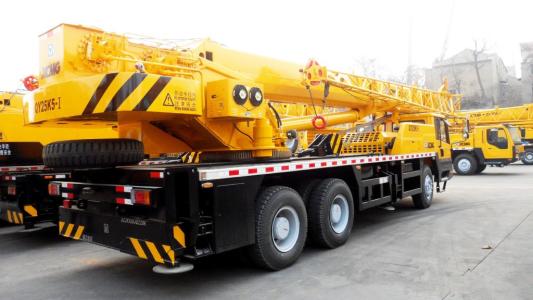 2.科技助力 海水稻测试面积近两万亩将盐碱地变为良田，这一直是人们的梦想。近年来，中国工程院院士袁隆平带领研发团队在我国多地试验种植耐盐碱水稻，俗称“海水稻”，为我国大面积盐碱地筛选优势海水稻品种。今年，海水稻种植测试面积将从1万亩扩大至近2万亩，科技创新为我国粮食安全拓展出了新领域。“海水稻”是耐盐碱水稻形象化的称呼。是指能够在盐碱地及滩涂上存活生长并能达到一定产量的一类特殊水稻。从2012年开始，袁隆平院士团队就从最核心的选育工作下手，建立耐盐碱水稻种质资源库，利用杂交水稻技术等多技术手段，筛选了一批具有较高耐盐碱特性的水稻种植品系。实验阶段性状表现良好的海水稻品种，究竟能不能经得起检验，今年将迎来关键之年。我国海水稻培育从1986年开始，相关科研人员做了大量基础工作。2016年开始，袁隆平院士带领青岛海水稻研发中心的科研人员，在单位产量上取得了较大突破。并在新疆、山东、浙江、黑龙江、陕西等全国五大类型盐碱地区域进行综合改良测试，总示范面积已经近万亩。在耕地资源有限的前提下，将盐碱地资源进行有效利用，成为保障粮食安全的一个新途径。六、国际要闻1.俄罗斯客机迫降烧毁事故调查展开5日，俄罗斯国际航空公司客机发生迫降和起火后，目前调查人员正着手对飞机的黑匣子数据进行分析，寻找事故原因。俄罗斯调查人员已将机场跑道上的所有残骸运入一座维修机库供后续分析，并着手破译解读事故客机的“黑匣子”信息，以期还原事发现场情况。预计30天内将得出初步调查报告。与此同时，俄罗斯联邦侦查委员会也在对造成此次事故的多个可能因素进行调查，包括飞行员、地面空管人员和飞机技术设备检验员的能力资质，以及飞机故障和天气状况等。2.北极理事会会议首次未发表共同宣言为期两天的第11届北极理事会部长级会议7日在芬兰北部城市罗瓦涅米结束。由于美国的反对，本届会议未能发表共同宣言，这是北极理事会23年历史上首次出现这种情况。在未能发表共同宣言的情况下，主席国芬兰提议发表一份联合声明，这份声明重申维护北极地区和平、稳定和建设性合作，但未提及气候变化问题。8名成员国代表均在声明上签字认可。与此同时，芬兰还另外发表了一份不需要与会代表签字的主席声明。这份主席声明强调了应对气候变化的重要性。3.俄罗斯举行卫国战争胜利日红场阅兵为纪念卫国战争胜利74周年，俄罗斯5月9日在莫斯科红场举行了阅兵式。俄罗斯总统普京在阅兵式上发表讲话说，俄罗斯崇尚和平，愿与世界各国合作保卫和平。随后，约1.3万名受阅官兵、130多件武器装备依次接受检阅。由于天气不佳，今年的阅兵式取消了空中编队的检阅。在武器装备展示中，俄罗斯最新一代的主战坦克T-14阿玛塔坦克、“伊斯坎德尔-M”战术导弹系统、S-400防空导弹系统等都现身红场。俄罗斯媒体此前还报道说，这些展示的武器装备中，超过80%经历过实战。1945年5月8日，法西斯德国在柏林宣布无条件投降。因存在时差，苏联及其后的俄罗斯联邦将5月9日定为战胜德国法西斯纪念日，又称卫国战争胜利日。4.立陶宛举行总统选举立陶宛5月12日举行总统选举投票，选民将投票在9名候选人中选出总统。候选人当中支持率较高的包括：经济学家瑙塞达、前财长希莫尼特等。立陶宛总统任期5年。现任总统格里包斯凯特2009年当选总统，2014年获得连任。七、地方要闻1.云南：独龙江畔 一跃千年习近平总书记曾在不同场合多次强调，全面实现小康，一个民族都不能少！高山峡谷中的独龙族人民，长期与世隔绝，他们的贫困曾经延续千年，习总书记一直牵挂着他们。近年来，习总书记和独龙族干部群众的直接交集就有三次。今天的“壮丽70年 奋斗新时代”，一起来看一个世代刀耕火种的民族，如何摆脱贫穷，实现“千年一跃”。独龙江乡位于云南西北部，海拔在1200米至5000米之间。全国仅约7000人的独龙族，有4200多人聚居在这里，因为自然条件恶劣，这里是云南乃至全国最为贫穷的地区之一。2018年底，随着独龙江乡最后一个贫困村迪政当村脱贫，独龙族家家住上安居房，人人都有社会保障，摆脱了世代贫困，实现“一步跨千年”。今年4月10日，习近平总书记给独龙江乡群众回信，祝贺独龙族整族脱贫，勉励乡亲们“同心协力建设好家乡、守护好边疆，努力创造独龙族更加美好的明天”。2.革命圣地延安告别绝对贫困5月7日，老区延安迎来摆脱贫困的历史时刻，贫困发生率从2015年的13.2%下降到0.66%。延安脱贫攻坚全面转入巩固提升成果阶段。当地表示，扶持政策不减、工作力度不减、资金投入不减、帮扶力量不减、督查考核不减，确保2020年延安与全国人民一道步入小康社会。3.青岛西海岸新区打造最美海湾青岛西海岸新区是以海洋经济发展为主题的国家级新区。几年来，西海岸新区持续对130余公里的海岸线进行整治修复，实现了生态改善的同时，也为这里的发展提供了全新动力。这几天，全国各地的游客纷纷来到青岛西海岸新区，享受这里温暖的阳光、细腻的沙滩。时政模拟题1. （多选）第二届数字中国建设峰会6日上午在福建省福州市开幕。峰会定位是我国（    ）A. 信息化发展政策发布平台B. 电子政务和数字经济发展成果展示平台C. 数字中国建设理论经验和实践交流平台D. 汇聚全球力量助推数字中国建设合作平台2. （多选）全国公安工作会议7日至8日在北京召开，习近平出席会议并发表重要讲话。他强调，新的历史条件下，公安机关要坚持以新时代中国特色社会主义思想为指导，坚持总体国家安全观，坚持以人民为中心的发展思想，坚持稳中求进工作总基调，坚持（    ）A. 政治建警B. 改革强警C. 科技兴警D. 从严治警3. （多选）近日，中共中央办公厅、国务院办公厅印发了《国家生态文明试验区（海南）实施方案》，《方案》指出，到2025年（    ）A. 生态文明制度更加完善B. 生态文明领域治理体系和治理能力现代化水平明显提高C. 生态环境质量继续保持全国领先水平D. 生态环境质量和资源利用效率居于世界领先水平4. （单选）2019年是俄罗斯卫国战争胜利74周年，苏联及其后的俄罗斯联邦将（    ）定为战胜德国法西斯纪念日。A. 5月9日B. 8月15日C. 9月3日D. 5月8日5. （单选）亚洲文明对话大会将于5月15日在北京开幕。此次大会的主题是（    ）A. 共建‘一带一路’、开创美好未来B. 亚洲文明交流互鉴与命运共同体C. 以信息化培育新动能，用新动能推动新发展，以新发展创造新辉煌D. “共同命运 共同行动 共同发展”时政模拟题参考答案与解析1.ABCD【解析】第二届数字中国建设峰会6日上午在福建省福州市开幕。峰会定位是我国信息化发展政策发布平台、电子政务和数字经济发展成果展示平台、数字中国建设理论经验和实践交流平台、汇聚全球力量助推数字中国建设合作平台。故本题选择ABCD。2.ABCD【解析】全国公安工作会议7日至8日在北京召开。中共中央总书记、国家主席、中央军委主席习近平出席会议并发表重要讲话。他强调，新的历史条件下，公安机关要坚持以新时代中国特色社会主义思想为指导，坚持总体国家安全观，坚持以人民为中心的发展思想，坚持稳中求进工作总基调，坚持政治建警、改革强警、科技兴警、从严治警，履行好党和人民赋予的新时代职责使命，努力使人民群众安全感更加充实、更有保障、更可持续，为决胜全面建成小康社会、实现“两个一百年”奋斗目标和中华民族伟大复兴的中国梦创造安全稳定的政治社会环境。故本题选择ABCD。3.ABC【解析】近日，中共中央办公厅、国务院办公厅印发了《国家生态文明试验区（海南）实施方案》。《国家生态文明试验区（海南）实施方案》提出，到2025年，生态文明制度更加完善，生态文明领域治理体系和治理能力现代化水平明显提高；生态环境质量继续保持全国领先水平。到2035年，生态环境质量和资源利用效率居于世界领先水平，海南成为展示美丽中国建设的靓丽名片。故本题选择ABC。4.A【解析】为纪念卫国战争胜利74周年，俄罗斯5月9日在莫斯科红场举行了阅兵式。1945年5月8日，法西斯德国在柏林宣布无条件投降。因存在时差，苏联及其后的俄罗斯联邦将5月9日定为战胜德国法西斯纪念日，又称卫国战争胜利日。故本题选择A。5.B【解析】亚洲文明对话大会将于2019年5月15日在北京开幕，此次大会的主题是“亚洲文明交流互鉴与命运共同体”，体现了习近平主席倡导的文明交流互鉴和构建亚洲命运共同体、构建人类命运共同体等重要理念，反映了亚洲和世界各国的普遍愿望。故本题选择B。更多考“事”信息、时政热点、真题演练，敬请关注华图教育事业单位公众号！第20周时政周报（5.13-5.19）一、党政专题1.中共中央政治局研究部署在全党开展“不忘初心、牢记使命”主题教育工作 中共中央政治局5月13日召开会议，决定从今年6月开始，在全党自上而下分两批开展“不忘初心、牢记使命”主题教育。会议指出，根据党的十九大部署，以县处级以上领导干部为重点，在全党开展“不忘初心、牢记使命”主题教育，用习近平新时代中国特色社会主义思想和党的十九大精神武装头脑、指导实践、推动工作，推动全党更加自觉地为新时代党的历史使命而努力奋斗。会议强调，开展“不忘初心、牢记使命”主题教育，是以习近平同志为核心的党中央统揽伟大斗争、伟大工程、伟大事业、伟大梦想作出的重大部署，对我们党不断进行自我革命，团结带领人民在新时代把坚持和发展中国特色社会主义这场伟大社会革命推向前进，对统筹推进“五位一体”总体布局、协调推进“四个全面”战略布局，实现“两个一百年”奋斗目标、实现中华民族伟大复兴的中国梦，具有十分重大的意义。开展这次主题教育:坚持原则：要坚持思想建党、理论强党，推动全党深入学习贯彻习近平新时代中国特色社会主义思想；要贯彻新时代党的建设总要求，同一切影响党的先进性、弱化党的纯洁性的问题作坚决斗争，努力把我们党建设得更加坚强有力；要坚持以人民为中心，把群众观点和群众路线深深植根于思想中、具体落实到行动上，不断巩固党执政的阶级基础和群众基础；要引导全党同志勇担职责使命，焕发干事创业的精气神，把党的十九大精神和党中央决策部署特别是全面建成小康社会各项任务落实到位。根本任务：深入学习贯彻习近平新时代中国特色社会主义思想，锤炼忠诚干净担当的政治品格，团结带领全国各族人民为实现伟大梦想共同奋斗。总要求：这次主题教育要贯彻守初心、担使命，找差距、抓落实的总要求，目标：达到理论学习有收获、思想政治受洗礼、干事创业敢担当、为民服务解难题、清正廉洁作表率的目标。重要内容：要将力戒形式主义、官僚主义作为主题教育重要内容，教育引导党员干部牢记党的宗旨，坚持实事求是的思想路线，树立正确政绩观，真抓实干，转变作风。要把学习教育、调查研究、检视问题、整改落实贯穿全过程。第一责任人：会议要求，各级党委（党组）要高度重视、精心组织，党委（党组）主要领导同志要履行第一责任人职责。领导机关、领导干部首先要抓好自身的教育，作出表率。要把开展主题教育同推进“两学一做”学习教育常态化制度化结合起来，同应对化解各种风险挑战、推动本地区本部门本单位的中心工作结合起来，防止“两张皮”。要以好的作风开展主题教育，坚决防止形式主义。评估效果：要从领导干部自身素质提升、解决问题成效、群众评价反映等方面，评估主题教育效果。要健全完善制度，把主题教育中形成的好经验好做法用制度形式运用好、坚持好。2.中共中央政治局审议《长江三角洲区域一体化发展规划纲要》会议指出，长三角是我国经济发展最活跃、开放程度最高、创新能力最强的区域之一，在全国经济中具有举足轻重的地位。长三角一体化发展具有极大的区域带动和示范作用，要紧扣“一体化”和“高质量”两个关键，带动整个长江经济带和华东地区发展，形成高质量发展的区域集群。会议强调，要树立“一体化”意识和“一盘棋”思想，深入推进重点领域一体化建设，强化创新驱动，建设现代化经济体系，提升产业链水平。上海、江苏、浙江、安徽要增强一体化意识，加强各领域互动合作，扎实推进长三角一体化发展。3.习近平同希腊总统举行会谈习近平指出，中华民族是守正创新的民族。中华文明绵延传承至今从未中断，从不具有排他性，而是在包容并蓄中不断衍生发展。通过古丝绸之路的交流，古希腊文明、古罗马文明、地中海文明以及佛教、伊斯兰教、基督教都相继进入中国，与中华文明融合共生，实现本土化，从来没有产生过文明冲突和宗教战争。中华民族没有对外侵略的传统。600多年前郑和下西洋时率领的是当时世界最庞大的舰队，带去的是丝绸、茶叶和瓷器，而不是战争，沿途没有占领一寸土地。习近平强调，中国今天所走的中国特色社会主义道路，是与五千年中华文明分不开的，也是中国人民历经艰难困苦奋斗摸索出来的，是马克思主义基本原理同中国实际与当今时代特征相结合的产物，它是历史的必然，人民的选择。不管有多少艰难险阻，我们都将沿着这条道路坚定不移地走下去。我提倡共建“一带一路”和构建人类命运共同体，就是要促进不同文明的交流互鉴和各国之间的互利合作，建设一个持久和平、普遍安全、共同繁荣、开放包容、清洁美丽的世界。习近平指出，中国和希腊都是文明古国，两国友好交往源远流长，彼此有天然的亲近感。希腊是中国在欧洲的好朋友、好伙伴，中方愿同希方一道，加强务实合作和人文交流，携手共建“一带一路”。帕夫洛普洛斯表示，中国举办亚洲文明对话大会，对世界文明交流互鉴非常重要，希腊应邀参加，感到很荣幸。当前，国际上有些人鼓噪所谓“文明冲突论”，这是十分错误的。事实上，真正的文明之间不应也不会发生冲突对抗。不同文明之间存在差异，应相互尊重，通过对话交流，相互借鉴，取长补短，这才是世界持久和平和人类和谐共处之道。在这方面，希腊和中国的理念是相通的。一个国家、一个民族对世界和人类作出的贡献不仅在于创造了多少物质，还在于提出了什么理念。希腊高度赞赏习近平主席提出的世界文明观、共建“一带一路”倡议和构建人类命运共同体理念，高度评价中国支持多边主义，在国际上重信守诺，这体现了古老的中华文明的智慧和中国作为一个负责任大国的历史担当。4.李克强主持召开国务院常务会议李克强5月14日主持召开国务院常务会议，部署进一步推动网络提速降费，发挥扩内需稳就业惠民生多重效应；确定发挥企业主体作用提高创新能力的措施，推进产业提质升级。会议确定，一是把加快网络升级扩容作为扩大有效投资的重要着力点。今年实现光纤到户接入端口占比超过90%，在300个以上城市部署千兆宽带接入网络，推动迈入千兆宽带时代。全年在农村、边远地区等扩容及新建4G基站超过60万个，实现行政村覆盖率超过98%。二是增强工业互联网、教育、医疗等重点领域网络能力，加大有效投资力度。加强工业互联网专线建设。年内全国中小学宽带接入率达到97%，普遍具备百兆接入能力。推动县级以上医院和医联体专网全覆盖。三是推动电信企业年内将中小企业宽带平均资费降低15%；通过普惠制套餐升档降费、降低套餐外流量单价、对低收入和老年群体推广“地板价”资费等，实现移动流量平均资费降低20%以上；推动内地与港澳间流量“漫游”费降低30%。四是11月底前在全国实施“携号转网”，深入做好准备工作。五是清理规范套餐设置，年内再精简套餐数量15%以上，解决数量多、选择难等问题，让消费者有更多实惠。会议指出，贯彻党中央、国务院部署，发挥市场机制作用，支持企业提高创新能力，是激发市场活力、增强发展后劲、推动高质量发展的重要抓手。要强化企业创新主体地位，支持企业增加研发投入。落实好支持各类所有制企业创新的政策。完善以研发费用加计扣除为主的税收优惠政策，支持发展创投、风投等基金。推动制造业向智能、绿色、服务型制造转型升级，利用工业互联网促进制造业技术进步，强化关键核心技术攻关。5.习近平出席亚洲文明对话大会开幕式并发表主旨习近平15日在北京国家会议中心出席了亚洲文明对话大会开幕式，并发表题为《深化文明交流互鉴 共建亚洲命运共同体》的主旨演讲，他指出，璀璨的亚洲文明为世界文明发展史书写了浓墨重彩的篇章。亚洲人民期待一个和平安宁、共同繁荣、开放融通的亚洲。我们应该坚持相互尊重、平等相待，美人之美、美美与共，开放包容、互学互鉴，与时俱进、创新发展，夯实共建亚洲命运共同体、人类命运共同体的人文基础。习近平强调，中华文明是在同其他文明不断交流互鉴中形成的开放体系。未来之中国，必将以更加开放的姿态拥抱世界、以更有活力的文明成就贡献世界。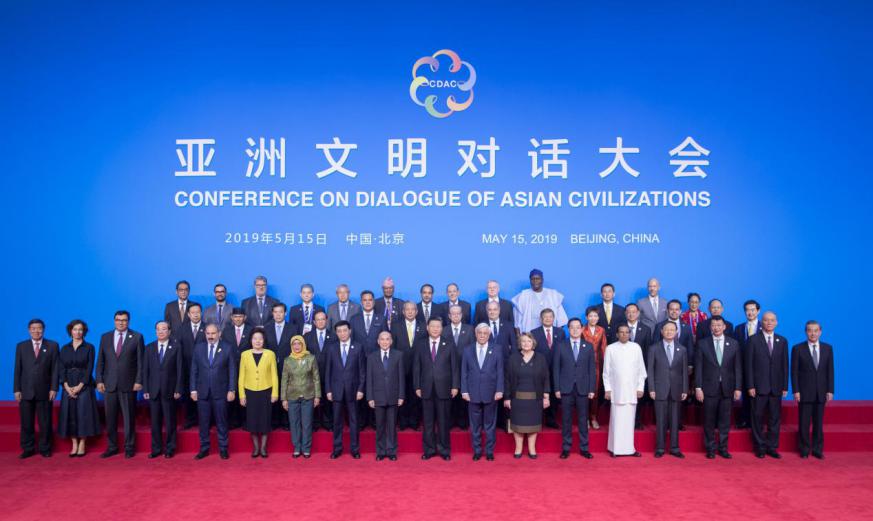 习近平指出，亚洲文明对话大会，为促进亚洲及世界各国文明开展平等对话、交流互鉴、相互启迪提供了一个新的平台。亚洲是人类最早的定居地之一，也是人类文明的重要发祥地。亚洲各国山水相连、人文相亲，有着相似的历史境遇、相同的梦想追求。面向未来，我们应该把握大势、顺应潮流，努力把亚洲人民对美好生活的向往变成现实。亚洲人民期待一个和平安宁的亚洲，希望各国互尊互信、和睦相处，广泛开展跨国界、跨时空、跨文明的交往活动，共同维护比金子还珍贵的和平时光。亚洲人民期待一个共同繁荣的亚洲，希望各国合力推进开放、包容、普惠、平衡、共赢的经济全球化，共同消除一些国家民众依然面临的贫穷落后，共同为孩子们创造衣食无忧的生活。亚洲人民期待一个开放融通的亚洲，希望各国秉持开放精神，推进政策沟通、设施联通、贸易畅通、资金融通、民心相通，共同构建亚洲命运共同体、人类命运共同体。习近平强调，文明因多样而交流，因交流而互鉴，因互鉴而发展。我们要加强世界上不同国家、不同民族、不同文化的交流互鉴，夯实共建亚洲命运共同体、人类命运共同体的人文基础。习近平提出4点主张。第一，坚持相互尊重、平等相待。人类只有肤色语言之别，文明只有姹紫嫣红之别，但绝无高低优劣之分。我们应该秉持平等和尊重，摒弃傲慢和偏见，加深对自身文明和其他文明差异性的认知，推动不同文明交流对话、和谐共生。第二，坚持美人之美、美美与共。一切美好的事物都是相通的。人们对美好事物的向往，是任何力量都无法阻挡的。我们既要让本国文明充满勃勃生机，又要为他国文明发展创造条件，让世界文明百花园群芳竞艳。第三，坚持开放包容、互学互鉴。交流互鉴是文明发展的本质要求。文明交流互鉴应该是对等的、平等的，应该是多元的、多向的，而不应该是强制的、强迫的，不应该是单一的、单向的。我们应该以海纳百川的宽广胸怀打破文化交往的壁垒，以兼收并蓄的态度汲取其他文明的养分，促进亚洲文明在交流互鉴中共同前进。第四，坚持与时俱进、创新发展。我们应该用创新增添文明发展动力、激活文明进步的源头活水，不断创造出跨越时空、富有永恒魅力的文明成果。习近平强调，中国愿同各国开展亚洲文化遗产保护行动，为更好传承文明提供必要支撑；愿同有关国家一道，实施亚洲经典著作互译计划和亚洲影视交流合作计划，帮助人们加深对彼此文化的理解和欣赏，为展示和传播文明之美打造交流互鉴平台；愿同各国加强各界交流，打造智库交流合作网络，创新合作模式，推动各种形式的合作走深走实，为推动文明交流互鉴创造条件；愿同各国实施亚洲旅游促进计划，为促进亚洲经济发展、增进亚洲人民友谊贡献更大力量。习近平指出，中华文明是亚洲文明的重要组成部分。自古以来，中华文明在继承创新中不断发展，在应时处变中不断升华，积淀着中华民族最深沉的精神追求，是中华民族生生不息、发展壮大的丰厚滋养。中华文明是在同其他文明不断交流互鉴中形成的开放体系，始终在兼收并蓄中历久弥新。亲仁善邻、协和万邦是中华文明一贯的处世之道，惠民利民、安民富民是中华文明鲜明的价值导向，革故鼎新、与时俱进是中华文明永恒的精神气质，道法自然、天人合一是中华文明内在的生存理念。习近平强调，今日之中国，不仅是中国之中国，而且是亚洲之中国、世界之中国。未来之中国，必将以更加开放的姿态拥抱世界、以更有活力的文明成就贡献世界。希望大家共同创造亚洲文明和世界文明的美好未来。6.习近平和彭丽媛同出席亚洲文明对话大会的外方领导人夫妇共同出席亚洲文化嘉年华活动一场以“青春嘉年华，共圆亚洲梦”为主题的文化盛宴拉开大幕。习近平指出，亚洲各国都有古老灿烂的文化，既独树一帜、各领风骚，又和谐共生、交相辉映。亚洲文明的多样性赋予了亚洲文化更为丰富的色彩、更加持久的生命力。今晚，艺术将跨越民族、穿透心灵、沟通思想，向世界展现一个光彩动人的亚洲、活力澎湃的亚洲、和平进步的亚洲。习近平强调，中国人自古就推崇“亲仁善邻，国之宝也”“亲望亲好，邻望邻好”。中国人民真诚希望亚洲各国守望相助、同舟共济，在世界前进的步伐中前进，在世界发展的潮流中发展，携手共创亚洲和世界更加美好的未来。7.习近平会见第六次全国自强模范暨助残先进表彰大会代表第六次全国自强模范暨助残先进表彰大会16日在京举行。习近平在人民大会堂亲切会见大会代表，向他们表示热烈的祝贺，勉励他们再接再厉，为推进我国残疾人事业发展再立新功。国务委员王勇说，要以习近平新时代中国特色社会主义思想为指导，深入学习贯彻习近平总书记关于残疾人事业的重要论述和指示精神，以更加有力举措做好残疾人工作，加快残疾人小康进程，坚决打赢农村残疾人脱贫攻坚战，切实保障残疾人平等权利，推动残疾人事业健康发展。广大残疾人要以全国自强模范为榜样，进一步弘扬残疾人自强精神，努力创造更加幸福美好的生活。大会表彰了167名“全国自强模范”、100个“全国助残先进集体”、100名“全国助残先进个人”、100个“残疾人之家”和33名“全国残联系统先进工作者”。身残志坚、倾心盲人按摩事业的严三媛，不畏艰难、不惧生死的扫雷英雄杜富国，富有爱心、热心公益助残的宋桂华等3名获奖代表分别在会上作了发言。8.《求是》杂志发表习近平重要文章《深入理解新发展理念》5月16日出版的第10期《求是》杂志发表习近平的重要文章《深入理解新发展理念》。文章指出，要着力实施创新驱动发展战略。抓住了创新，就抓住了牵动经济社会发展全局的“牛鼻子”。抓创新就是抓发展，谋创新就是谋未来。我们必须把发展基点放在创新上，通过创新培育发展新动力、塑造更多发挥先发优势的引领型发展，做到人有我有、人有我强、人强我优。文章指出，要着力增强发展的整体性协调性。协调既是发展手段又是发展目标，同时还是评价发展的标准和尺度，是发展两点论和重点论的统一，是发展平衡和不平衡的统一，是发展短板和潜力的统一。我们要学会运用辩证法，处理好局部和全局、当前和长远、重点和非重点的关系，着力推动区域协调发展、城乡协调发展、物质文明和精神文明协调发展，推动经济建设和国防建设融合发展。文章指出，要着力推进人与自然和谐共生。生态环境没有替代品，用之不觉，失之难存。要树立大局观、长远观、整体观，坚持节约资源和保护环境的基本国策，像保护眼睛一样保护生态环境，像对待生命一样对待生态环境，推动形成绿色发展方式和生活方式，协同推进人民富裕、国家强盛、中国美丽。文章指出，要着力形成对外开放新体制。必须主动顺应经济全球化潮流，坚持对外开放，充分运用人类社会创造的先进科学技术成果和有益管理经验。要不断探索实践，提高把握国内国际两个大局的自觉性和能力，提高对外开放质量和水平。文章指出，要着力践行以人民为中心的发展思想。以人民为中心的发展思想，不是一个抽象的、玄奥的概念，不能只停留在口头上、止步于思想环节，而要体现在经济社会发展各个环节。我国正处于并将长期处于社会主义初级阶段，我们要根据现有条件把能做的事情尽量做起来，积小胜为大胜，不断朝着全体人民共同富裕的目标前进。9.习近平向国际人工智能与教育大会致贺信国际人工智能与教育大会6月16日在北京召开，习近平向大会致贺信。习近平指出，人工智能是引领新一轮科技革命和产业变革的重要驱动力，正深刻改变着人们的生产、生活、学习方式，推动人类社会迎来人机协同、跨界融合、共创分享的智能时代。把握全球人工智能发展态势，找准突破口和主攻方向，培养大批具有创新能力和合作精神的人工智能高端人才，是教育的重要使命。习近平强调，中国高度重视人工智能对教育的深刻影响，积极推动人工智能和教育深度融合，促进教育变革创新，充分发挥人工智能优势，加快发展伴随每个人一生的教育、平等面向每个人的教育、适合每个人的教育、更加开放灵活的教育。中国愿同世界各国一道，聚焦人工智能发展前沿问题，深入探讨人工智能快速发展条件下教育发展创新的思路和举措，凝聚共识、深化合作、扩大共享，携手推动构建人类命运共同体。10.习近平致信祝贺第三届世界智能大会开幕第三届世界智能大会16日在天津开幕。习近平在贺信中指出，当前，人工智能呈现深度学习、跨界融合、人机协同、群智开放、自主操控等新特征，正在对经济发展、社会进步、全球治理等方面产生重大而深远的影响。习近平强调，举办世界智能大会，旨在为世界智能科技领域搭建一个交流合作、共赢共享的平台。希望大家围绕“智能新时代：进展、策略和机遇”的主题，深化交流、增进共识、加强合作，推动新一代人工智能健康发展，更好造福世界各国人民。11.李克强对2019年全国医改工作电视电话会议作出重要批示强调 深入实施健康中国战略 以更大力度更有效举措推进医改各项工作2019年全国医改工作电视电话会议5月17日在京召开，李克强作出重要批示。批示指出，过去一年，围绕提高基本医疗卫生服务水平、更好满足人民群众健康需求，各地区、各有关部门协同努力，积极推进医药卫生体制改革，药品集中采购、抗癌药降价、公立医院综合改革等重点任务取得新成效。深入实施健康中国战略，广泛开展健康促进活动，进一步加强癌症等重大疾病预防筛查、早诊早治，做好常见慢性病防治。推动药品采购使用、医保支付、分级诊疗等改革取得新突破，巩固基本医疗保险对近14亿人口的基本保障作用，积极发展多种形式的补充医疗保险，进一步提高大病保险报销比例，在区域医疗中心建设、“互联网+医疗健康”等方面取得新进展，积极促进社会办医持续健康规范发展，发挥好中医药防病治病独特优势，更有效推动解决看病难看病贵问题，为保障人民群众健康、全面建成小康社会作出新贡献！二、时事热点1.接力世锦赛 中国女队夺4×200米银牌2019年国际田联世界接力赛5月12日在日本横滨落幕，在女子4×200米接力决赛中，由梁小静、韦永丽、孔令微、葛曼棋组成的中国队夺得银牌，并以1分32秒76的成绩创造了新的亚洲纪录。2.国务院关税税则委员会发布公告决定对原产于美国的部分进口商品提高加征关税税率国务院关税税则委员会5月13日发布公告，决定对原产于美国的部分进口商品提高加征关税税率。2019年5月9日，美国政府宣布，自2019年5月10日起，对从中国进口的2000亿美元清单商品加征的关税税率由10％提高到25％。为捍卫多边贸易体制，捍卫自身合法权益，中方不得不对原产于美国的部分进口商品调整加征关税措施。根据《中华人民共和国对外贸易法》《中华人民共和国进出口关税条例》等法律法规和国际法基本原则，经党中央、国务院批准，国务院关税税则委员会决定，自2019年6月1日0时起，对已实施加征关税的600亿美元清单美国商品中的部分，提高加征关税税率，分别实施25％、20％或10％加征关税。对之前加征5％关税的税目商品，仍继续加征5％关税。3.我国知识产权保护取得新成效国新办今天召开发布会，发布《中国知识产权保护与营商环境新进展报告（2018）》。报告显示，我国知识产权法律制度不断完善，2018年全国行政执法部门查处侵权假冒案件21.5万件。世界银行发布的《2019年营商环境报告》显示，2018年中国营商环境改善幅度居全球第三，东亚太平洋地区之首。4.“家家幸福安康工程”启动全国妇联5月15日启动“家家幸福安康工程”，将开展家庭文明创建、家庭教育支持、家庭服务提升、家庭研究深化四项行动。此外，2019年全国最美家庭也同时揭晓，全国999户家庭获此殊荣。5.亚洲文明对话大会：六场平行分论坛举行5月15日开幕的亚洲文明对话大会，还安排了六场平行分论坛，有关国家官员、专家学者和相关人士开展交流讨论。“亚洲国家治国理政经验交流”分论坛的主题为“共享文明智慧 共建美丽亚洲”，来自50个国家和国际组织的近300位嘉宾坦诚对话，表示要着眼深化文明交流互鉴，共建亚洲命运共同体，加强亚洲各国治国理政经验交流，为各国共同发展贡献智慧，为亚洲文明进步提供思想助力。论坛还举行了《中国关键词：治国理政篇》多语种图书首发式，并发布《亚洲主要文明相互认知度调查》和《亚洲在全球治理中的角色评估》两份研究报告。在“维护亚洲文明多样性”分论坛上，亚洲国家常驻教科文组织大使、亚洲国家知名学者，和来自法国、俄罗斯、德国、美国等域外国家代表齐聚一堂，围绕“多彩亚洲、共创未来”的主题，探讨了平等共生、互鉴共享、传承发展的亚洲多元文明。会议签署了《丝绸之路青年学者资助计划信托基金协议》，标志着中国将同联合国教科文组织合作设立第一个社科领域国际学术资助项目。在“文化旅游与人民交往”分论坛上，200余位中外嘉宾围绕“变革时代亚洲文明的使命与价值”等议题广泛深入交换意见，达成重要共识。嘉宾一致赞同多彩、平等和包容的文明交流互鉴是未来发展的主基调，希望深化文化和旅游领域的合作，以文化和旅游的合力推动亚洲文明对话迈上新台阶，会议期间发布了《亚洲旅游合作交流报告》。在“亚洲文明传承与发扬的青年责任”分论坛上，与会嘉宾围绕“文明互鉴、构建亚洲命运共同体与青年使命”等议题进行了主旨演讲和专题研讨，以加强亚洲各国青年组织及各界别青年的交流与合作，引导亚洲青年深入理解亚洲文明交流互鉴、和谐共生的历史与现实，凝聚亚洲青春力量共同构建亚洲命运共同体。“亚洲文明全球影响力”分论坛主题为“亚洲价值、全球共享”，与会嘉宾交流分享了亚洲文明的丰富内涵与当代价值，共同探讨了亚洲文明在全球化时代的新使命新作为。与会嘉宾表示，要以全球视野深入挖掘亚洲文明的价值内涵，为构建人类命运共同体作出新的更大贡献。论坛上还发布了即将推出的20部优秀中外电视合作合拍作品。在“亚洲文明互鉴与人类命运共同体构建”分论坛上，来自亚洲以及其他地区的国际组织代表、政府官员、知名专家学者，围绕“亚洲文明互鉴与人类命运共同体构建”主题，本着“和而不同、求同存异”的精神开展文明交流互鉴，探讨构建人类命运共同体的路径。6.第十一届“全国文化企业30强”发布第十一届“全国文化企业30强”名单5月18日公布，中国出版集团公司等30家企业进入行列。本届“30强”骨干文化企业坚持把社会效益放在首位、实现社会效益与经济效益有机统一，总体规模实力进一步提升，市场竞争力和盈利能力持续稳定增强。本届“30强”主营收入4164亿元、净利润456亿元，分别比上届增长10.51%和8.31%。7.国际博物馆日：搭建文明互鉴平台5月18日是“5·18国际博物馆日”。作为“亚洲文明对话大会”的重要文化活动，国家博物馆展出的“大美亚细亚—亚洲文明展”汇聚了亚洲40多个国家的400多件国宝重器，让前来参观的公众充分领略亚洲多彩的文明。在首都博物馆，来自颐和园、天坛、北海、香山等11家单位的190件园藏珍贵文物首次集结亮相。百名小学生5月18日在故宫博物院参加了篆刻、版画制作体验活动，以故宫藏印章文物为模版现场篆刻。湖南长沙是此次国际博物馆日的主会场，湖南省博物馆联合全国22家文博单位举办的“根·魂—中华文明物语”特别展览与“齐白石绘画作品展”“潇湘古琴文化展”等专题展览5月18日上午同时开幕。8.“中国旅游日”全国推出3500多条惠民措施5月19日是第9个“中国旅游日”，各地以“文旅融合，美好生活”为主题，举办了多项活动，推出了景区降价优惠、旅游扶贫助残等3500多条旅游利民惠民措施。9.上海钻石联赛中国获两金四银2019国际田联钻石联赛上海站5月18日结束争夺，中国队在全部15个正式比赛项目中收获两金四银。其中，吕会会在女子标枪比赛中，以66米89的成绩夺冠，并刷新赛会纪录；王宇以2米28获得男子跳高冠军；李玲在女子撑竿跳高比赛中，以4米72的成绩获得银牌，并打破亚洲纪录。10.华裔建筑大师贝聿铭去世 享年102岁美国当地媒体报道，享誉世界的华裔建筑大师贝聿铭5月16日去世，享年102岁。贝聿铭最著名作品包括法国卢浮宫的玻璃金字塔等。迄今为止，他的作品有70余件，包括肯尼迪图书馆、华盛顿国家艺术馆东馆、香港中国银行大厦等。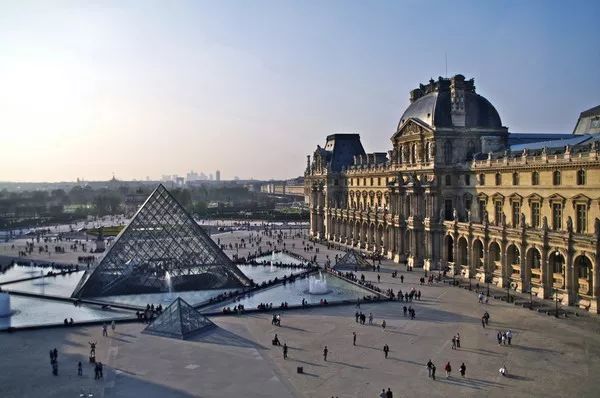 三、重要文件1.《数字乡村发展战略纲要》近日，中共中央办公厅、国务院办公厅印发了《数字乡村发展战略纲要》，并发出通知，要求各地区各部门结合实际认真贯彻落实。数字乡村是伴随网络化、信息化和数字化在农业农村经济社会发展中的应用，以及农民现代信息技能的提高而内生的农业农村现代化发展和转型进程，既是乡村振兴的战略方向，也是建设数字中国的重要内容。为贯彻落实《中共中央、国务院关于实施乡村振兴战略的意见》、《乡村振兴战略规划（2018－2022年）》和《国家信息化发展战略纲要》，特制定本纲要。总体要求（一）指导思想以习近平新时代中国特色社会主义思想为指导，全面贯彻党的十九大和十九届二中、三中全会精神，紧紧围绕统筹推进“五位一体”总体布局和协调推进“四个全面”战略布局，坚持稳中求进工作总基调，牢固树立新发展理念，落实高质量发展要求，坚持农业农村优先发展，按照产业兴旺、生态宜居、乡风文明、治理有效、生活富裕的总要求，着力发挥信息技术创新的扩散效应、信息和知识的溢出效应、数字技术释放的普惠效应，加快推进农业农村现代化；着力发挥信息化在推进乡村治理体系和治理能力现代化中的基础支撑作用，繁荣发展乡村网络文化，构建乡村数字治理新体系；着力弥合城乡“数字鸿沟”，培育信息时代新农民，走中国特色社会主义乡村振兴道路，让农业成为有奔头的产业，让农民成为有吸引力的职业，让农村成为安居乐业的美丽家园。（二）基本原则坚持党的领导，全面加强党对农村工作的领导，把数字乡村摆在建设数字中国的重要位置，加强统筹协调、顶层设计、总体布局、整体推进和督促落实。坚持全面振兴，遵循乡村发展规律和信息化发展规律，统筹推进农村经济、政治、文化、社会、生态文明和党的建设等各领域信息化建设，助力乡村全面振兴。坚持城乡融合，创新城乡信息化融合发展体制机制，引导城市网络、信息、技术和人才等资源向乡村流动，促进城乡要素合理配置。坚持改革创新，深化农村改革，充分发挥网络、数据、技术和知识等新要素的作用，激活主体、激活要素、激活市场，不断催生乡村发展内生动力。坚持安全发展，处理好安全和发展的关系，以安全保发展，以发展促安全，积极防范、主动化解风险，确保数字乡村健康可持续发展。坚持以人民为中心，建立与乡村人口知识结构相匹配的数字乡村发展模式，着力解决农民最关心最直接最现实的利益问题，不断提升农民的获得感、幸福感、安全感。（三）战略目标到2020年，数字乡村建设取得初步进展。全国行政村4G覆盖率超过98%，农村互联网普及率明显提升。农村数字经济快速发展，建成一批特色乡村文化数字资源库，“互联网+政务服务”加快向乡村延伸。网络扶贫行动向纵深发展，信息化在美丽宜居乡村建设中的作用更加显著。到2025年，数字乡村建设取得重要进展。乡村4G深化普及、5G创新应用，城乡“数字鸿沟”明显缩小。初步建成一批兼具创业孵化、技术创新、技能培训等功能于一体的新农民新技术创业创新中心，培育形成一批叫得响、质量优、特色显的农村电商产品品牌，基本形成乡村智慧物流配送体系。乡村网络文化繁荣发展，乡村数字治理体系日趋完善。到2035年，数字乡村建设取得长足进展。城乡“数字鸿沟”大幅缩小，农民数字化素养显著提升。农业农村现代化基本实现，城乡基本公共服务均等化基本实现，乡村治理体系和治理能力现代化基本实现，生态宜居的美丽乡村基本实现。到本世纪中叶，全面建成数字乡村，助力乡村全面振兴，全面实现农业强、农村美、农民富。重点任务（一）加快乡村信息基础设施建设大幅提升乡村网络设施水平。加强基础设施共建共享，加快农村宽带通信网、移动互联网、数字电视网和下一代互联网发展。持续实施电信普遍服务补偿试点工作，支持农村地区宽带网络发展。推进农村地区广播电视基础设施建设和升级改造。在乡村基础设施建设中同步做好网络安全工作，依法打击破坏电信基础设施、生产销售使用“伪基站”设备和电信网络诈骗等违法犯罪行为。完善信息终端和服务供给。鼓励开发适应“三农”特点的信息终端、技术产品、移动互联网应用（APP）软件，推动民族语言音视频技术研发应用。全面实施信息进村入户工程，构建为农综合服务平台。加快乡村基础设施数字化转型。加快推动农村地区水利、公路、电力、冷链物流、农业生产加工等基础设施的数字化、智能化转型，推进智慧水利、智慧交通、智能电网、智慧农业、智慧物流建设。（二）发展农村数字经济夯实数字农业基础。完善自然资源遥感监测“一张图”和综合监管平台，对永久基本农田实行动态监测。建设农业农村遥感卫星等天基设施，大力推进北斗卫星导航系统、高分辨率对地观测系统在农业生产中的应用。推进农业农村大数据中心和重要农产品全产业链大数据建设，推动农业农村基础数据整合共享。推进农业数字化转型。加快推广云计算、大数据、物联网、人工智能在农业生产经营管理中的运用，促进新一代信息技术与种植业、种业、畜牧业、渔业、农产品加工业全面深度融合应用，打造科技农业、智慧农业、品牌农业。建设智慧农（牧）场，推广精准化农（牧）业作业。创新农村流通服务体系。实施“互联网+”农产品出村进城工程，加强农产品加工、包装、冷链、仓储等设施建设。深化乡村邮政和快递网点普及，加快建成一批智慧物流配送中心。深化电子商务进农村综合示范，培育农村电商产品品牌。建设绿色供应链，推广绿色物流。推动人工智能、大数据赋能农村实体店，促进线上线下渠道融合发展。积极发展乡村新业态。推动互联网与特色农业深度融合，发展创意农业、认养农业、观光农业、都市农业等新业态，促进游憩休闲、健康养生、创意民宿等新产业发展，规范有序发展乡村共享经济。（三）强化农业农村科技创新供给推动农业装备智能化。促进新一代信息技术与农业装备制造业结合，研制推广农业智能装备。鼓励农机装备行业发展工业互联网，提升农业装备智能化水平。推动信息化与农业装备、农机作业服务和农机管理融合应用。优化农业科技信息服务。建设一批新农民新技术创业创新中心，推动产学研用合作。建立农业科技成果转化网络服务体系，支持建设农业技术在线交易市场。完善农业科技信息服务平台，鼓励技术专家在线为农民解决农业生产难题。（四）建设智慧绿色乡村推广农业绿色生产方式。建立农业投入品电子追溯监管体系，推动化肥农药减量使用。加大农村物联网建设力度，实时监测土地墒情，促进农田节水。建设现代设施农业园区，发展绿色农业。提升乡村生态保护信息化水平。建立全国农村生态系统监测平台，统筹山水林田湖草系统治理数据。强化农田土壤生态环境监测与保护。利用卫星遥感技术、无人机、高清远程视频监控系统对农村生态系统脆弱区和敏感区实施重点监测，全面提升美丽乡村建设水平。倡导乡村绿色生活方式。建设农村人居环境综合监测平台，强化农村饮用水水源水质监测与保护，实现对农村污染物、污染源全时全程监测。引导公众积极参与农村环境网络监督，共同维护绿色生活环境。（五）繁荣发展乡村网络文化加强农村网络文化阵地建设。利用互联网宣传中国特色社会主义文化和社会主义思想道德，建设互联网助推乡村文化振兴建设示范基地。全面推进县级融媒体中心建设。推进数字广播电视户户通和智慧广电建设。推进乡村优秀文化资源数字化，建立历史文化名镇、名村和传统村落“数字文物资源库”、“数字博物馆”，加强农村优秀传统文化的保护与传承。以“互联网+中华文明”行动计划为抓手，推进文物数字资源进乡村。开展重要农业文化遗产网络展览，大力宣传中华优秀农耕文化。加强乡村网络文化引导。支持“三农”题材网络文化优质内容创作。通过网络开展国家宗教政策宣传普及工作，依法打击农村非法宗教活动及其有组织的渗透活动。加强网络巡查监督，遏制封建迷信、攀比低俗等消极文化的网络传播，预防农村少年儿童沉迷网络，让违法和不良信息远离农村少年儿童。（六）推进乡村治理能力现代化推动“互联网+党建”。建设完善农村基层党建信息平台，优化升级全国党员干部现代远程教育，推广网络党课教育。推动党务、村务、财务网上公开，畅通社情民意。提升乡村治理能力。提高农村社会综合治理精细化、现代化水平。推进村委会规范化建设，开展在线组织帮扶，培养村民公共精神。推动“互联网+社区”向农村延伸，提高村级综合服务信息化水平，大力推动乡村建设和规划管理信息化。加快推进实施农村“雪亮工程”，深化平安乡村建设。加快推进“互联网+公共法律服务”，建设法治乡村。依托全国一体化在线政务服务平台，加快推广“最多跑一次”、“不见面审批”等改革模式，推动政务服务网上办、马上办、少跑快办，提高群众办事便捷程度。（七）深化信息惠民服务深入推动乡村教育信息化。加快实施学校联网攻坚行动，推动未联网学校通过光纤、宽带卫星等接入方式普及互联网应用，实现乡村小规模学校和乡镇寄宿制学校宽带网络全覆盖。发展“互联网+教育”，推动城市优质教育资源与乡村中小学对接，帮助乡村学校开足开好开齐国家课程。完善民生保障信息服务。推进全面覆盖乡村的社会保障、社会救助系统建设，加快实现城乡居民基本医疗保险异地就医直接结算、社会保险关系网上转移接续。大力发展“互联网+医疗健康”，支持乡镇和村级医疗机构提高信息化水平，引导医疗机构向农村医疗卫生机构提供远程医疗、远程教学、远程培训等服务。建设完善中医馆健康信息平台，提升中医药服务能力。完善面向孤寡和留守老人、留守儿童、困境儿童、残障人士等特殊人群的信息服务体系。（八）激发乡村振兴内生动力支持新型农业经营主体和服务主体发展。完善对农民合作社和家庭农场网络提速降费、平台资源、营销渠道、金融信贷、人才培训等政策支持，培育一批具有一定经营规模、信息化程度较高的生产经营组织和社会化服务组织，促进现代农业发展。大力培育新型职业农民。实施新型职业农民培育工程，为农民提供在线培训服务，培养造就一支爱农业、懂技术、善经营的新型职业农民队伍。实施“互联网+小农户”计划，提升小农户发展能力。激活农村要素资源。因地制宜发展数字农业、智慧旅游业、智慧产业园区，促进农业农村信息社会化服务体系建设，以信息流带动资金流、技术流、人才流、物资流。创新农村普惠金融服务，改善网络支付、移动支付、网络信贷等普惠金融发展环境，为农民提供足不出村的便捷金融服务。降低农村金融服务门槛，为农业经营主体提供小额存贷款、支付结算和保险等金融服务。依法打击互联网金融诈骗等违法犯罪行为。（九）推动网络扶贫向纵深发展助力打赢脱贫攻坚战。深入推动网络扶贫行动向纵深发展，强化对产业和就业扶持，充分运用大数据平台开展对脱贫人员的跟踪及分析，持续巩固脱贫成果。巩固和提升网络扶贫成效。打赢脱贫攻坚战后，保持过渡期的政策稳定，继续开展网络扶志和扶智，不断提升贫困群众生产经营技能，激发贫困人口内生动力。（十）统筹推动城乡信息化融合发展统筹发展数字乡村与智慧城市。强化一体设计、同步实施、协同并进、融合创新，促进城乡生产、生活、生态空间的数字化、网络化、智能化发展，加快形成共建共享、互联互通、各具特色、交相辉映的数字城乡融合发展格局。鼓励有条件的小城镇规划先行，因地制宜发展“互联网+”特色主导产业，打造感知体验、智慧应用、要素集聚、融合创新的“互联网+”产业生态圈，辐射和带动乡村创业创新。分类推进数字乡村建设。引导集聚提升类村庄全面深化网络信息技术应用，培育乡村新业态。引导城郊融合类村庄发展数字经济，不断满足城乡居民消费需求。引导特色保护类村庄发掘独特资源，建设互联网特色乡村。引导搬迁撤并类村庄完善网络设施和信息服务，避免形成新的“数字鸿沟”。加强信息资源整合共享与利用。依托国家数据共享交换平台体系，推进各部门涉农政务信息资源共享开放、有效整合。统筹整合乡村已有信息服务站点资源，推广一站多用，避免重复建设。促进数字乡村国际交流合作。2.《关于隆重庆祝中华人民共和国成立70周年广泛组织开展“我和我的祖国”群众性主题宣传教育活动的通知》《通知》强调，要高举中国特色社会主义伟大旗帜，以习近平新时代中国特色社会主义思想为指导，增强“四个意识”，坚定“四个自信”，做到“两个维护”，紧紧围绕隆重庆祝中华人民共和国成立70周年，大力弘扬以爱国主义为核心的伟大民族精神，在全国城乡广泛开展形式多样、内容丰富的群众性主题宣传教育活动，着重增强仪式感、参与感、现代感，讲好中国故事，讲好中国共产党故事，讲好新时代中国特色社会主义故事，充分宣传展示中华人民共和国成立70年来特别是改革开放以来的光辉历程、伟大成就和宝贵经验，突出宣传展示党的十八大以来党和国家事业取得的全方位、开创性历史成就，发生的深层次、根本性历史变革，激励和动员全党全军全国各族人民更加紧密团结在以习近平同志为核心的党中央周围，不忘初心、牢记使命、永远奋斗，立足本职岗位作贡献，把爱国奋斗精神转化为实际行动，为决胜全面建成小康社会、夺取新时代中国特色社会主义伟大胜利、实现中华民族伟大复兴的中国梦而不懈奋斗。《通知》提出，要广泛开展各类群众性主题宣传教育活动。一是学习体验活动。精心设计推出学习体验线路，引导干部群众就近就便开展实地考察、国情调研，观城乡新貌、看身边变化。二是主题宣讲活动。广泛组织开展百姓宣讲活动，以真人真事和真情实感，讲好履职敬业、追梦筑梦、奋斗圆梦的故事。举办系列论坛，围绕中华人民共和国成立70年来特别是党的十八大以来相关领域发生的巨大变化、取得的伟大成就进行主题宣讲。三是共和国故事汇活动。动员老战士、老同志、老专家、老教师、老劳模等讲述亲身经历，开展读主题图书、看主题影视剧活动，组织社区诗歌会和“时代新人说——我和祖国共成长”演讲比赛，讴歌英雄事迹，弘扬革命精神。四是缅怀革命先烈活动。集中开展祭扫烈士墓、敬献花篮、宣读祭文、瞻仰遗物和继承先烈遗志宣誓活动，组织共产党员、共青团员、少先队员重温入党入团入队誓词。组织青少年暑期参加红色主题夏令营、体验营等，体验革命情怀，传承红色基因。五是先进模范学习宣传活动。评选表彰“新中国最美奋斗者”，组织干部群众深入走访慰问。六是同升国旗、同唱国歌活动。从现在到今年年底，每天早上7时，各级广播电台、电视台在主频率、主频道整点播放国歌。各级党政机关、人民团体、大型企事业单位、全国城乡社区和爱国主义教育基地等，国庆前后要举行隆重的升国旗仪式，在国庆长假期间要悬挂国旗。鼓励居民家庭悬挂国旗。各级各类学校要教育学生了解国旗、国徽和国歌的历史和精神内涵。七是主题作品征集展示活动。围绕“我和祖国共成长”，征集评选展示一批主题鲜明、体裁多样的优秀作品，传播主流价值理念。八是“开学第一课”教育活动。聚焦“我和祖国共成长”，深入开展爱国主义教育和革命传统教育。举办面向青少年学生的多媒体作品征集展示活动。九是节日主题活动。深入挖掘中华民族传统节日的文化内涵，突出爱国主题，就近就便开展小型多样的节日文化活动，传承优秀节日文化、传统美德。十是国防教育活动。以“赞颂辉煌成就、军民同心筑梦”为主题，深入基层组织开展宣讲活动。组织开展国防主题文艺展演、竞技比赛、军事研学、军营开放、国防教育进校园等活动，增强全民国防观念。十一是网上主题宣传教育活动。围绕“我和我的祖国”主题，主动设置议题，精心设计开发网民喜闻乐见的网络文化产品，开展网上缅怀先烈活动、网上知识竞赛等，吸引网民参与。十二是各类群众性文化活动。组织开展广场舞展演、合唱节、音乐节等活动，在各地社区举办邻居节，开展爱心陪伴、邻里圆桌会、邻里结对帮扶等活动，广泛开展国庆游园活动，营造欢乐喜庆祥和的节日气氛。十三是精心打造社会公共环境。实施公益宣传平台传播工程，开展公益广告宣传。充分利用街头阵地，张贴悬挂展示标语口号、宣传挂图，打造街头正能量。四、新法速递无五、科技成就1.北京大兴国际机场首次试飞成功5月13日上午，在民航局的统一安排之下，南航、东航、国航、厦航派出的4架大型民航客机先后降落在北京大兴国际机场，成功完成了首次试飞任务。北京大兴国际机场定位为辐射全球的大型国际枢纽机场，2025年将实现旅客运输量7200万人次，远期规划年旅客运输量1亿人次以上。北京大兴国际机场本期建设4条跑道，采用“三纵一横”全向构型，在中国国内尚属首次。在机场保障等级分类中，属等级最高的4F级机场，跑道长度、所能保障起降飞机的翼展和轮距在目前所有机场中位居首位。目前，北京大兴国际机场主体工程已经基本完工，预计在6月30日竣工，9月30日前投运。2.平潭海峡公铁大桥建设取得阶段性进展平潭海峡公铁两用大桥5月12日成功架设最后一孔简支钢桁梁，标志着全桥非通航孔钢桁梁完成架设。该大桥全长16.34公里，是全国首座跨海峡公铁两用大桥。预计今年10月实现全桥贯通。3.2018年卫星导航与位置服务产值3016亿元《中国卫星导航与位置服务产业发展白皮书》5月15日发布，数据显示，2018年，我国卫星导航与位置服务产业总体产值达到3016亿元，北斗导航系统对相关产业的核心产值贡献率达到80％。4.第45颗北斗导航卫星成功发射 加速全球组网进程5月17日23时48分，我国在西昌卫星发射中心成功将第四十五颗北斗导航卫星送入既定轨道，这标志着北斗全球组网工作加速推进。5月16日晚上发射的是北斗二号工程的第四颗备份星，入轨并完成在轨测试后，将接入北斗卫星导航系统，为用户提供更可靠服务，并增强北斗星座的稳定性。北斗系统是继美国GPS、俄罗斯格洛纳斯系统后，世界上第三个成熟的卫星导航系统，体现着中国人的智慧与创新。北斗工程1994年启动，逐步形成“三步走”发展战略：2000年年底建成北斗一号系统，向中国提供服务；2012年年底建成北斗二号系统，向亚太地区提供服务；2020年建成北斗全球系统，向全球提供服务。目前，北斗已加入国际民航、国际海事、3GPP移动通信三大国际组织，还将为全球提供免费搜索救援服务，其相关应用产品已进入70多个国家和地区，中国北斗系统已经开始加速融入世界、大显身手。5.2019年全国科技活动周启动“2019年全国科技活动周”5月19日拉开帷幕。今年的科技活动周以“科技强国 科普惠民”为主题，主场位于北京的中国人民革命军事博物馆，精选高分五号卫星、“水体污染控制与治理”科技重大专项等410个项目，以实物、样机、模型等形式，展示一年来国家科技重大专项成果、科技创新重大成就，以及科普惠民成果。活动周期间，包括中科院“公众科学日”在内，全国3500多个科研机构、大学、国家重点实验室对外开放，让公众近距离体验科学研究、科技应用的魅力。另外全国各地同时举办近2万项具有地域特色的科技活动。今年全国科技活动周，预计参与人数超过3.3亿人次。6.蓝箭航天“天鹊”点火 国内首台民营液氧甲烷发动机试车成功5月19日，近日蓝箭航天研发的“天鹊”发动机正式点火，20秒试车圆满成功。据介绍，“天鹊”（T-12）是国内首台80吨液氧甲烷发动机，“天鹊”发动机由蓝箭航天自主研发。“天鹊”发动机在一周时间内共进行了4次试车，发动机起动关机平稳迅速，正常工作段参数稳定，发动机各项性能均达到了设计要求。蓝箭航天介绍，天鹊发动机地面型发动机海平面推力67吨，真空推力76吨；真空型发动机真空推力80吨。此次试车成功，意味着“天鹊”是继美国SpaceX的猛禽(Raptor)发动机、蓝色起源的BE-4发动机之后，世界第三台完成全系统试车考核的大推力液氧甲烷火箭发动机。今年2月，SpaceX创始人马斯克在他的推特账户上传了几个关于测试猛禽发动机点火的视频，马斯克介绍Raptor引擎产生了172吨的推力。而据此前媒体报道，蓝色起源的BE-4发动机的推力达到250吨。六、国际要闻1.班农之流才是美国之敌有着“白宫师爷”之称的前美国总统高级战略顾问班农，最近炮制了一篇长文，从六个方面妄言“中国已经成为美国最大的敌人”。所谓六个方面佐证，可谓逻辑混乱、结论荒谬，简直不堪一驳。眼下，在美国国内上窜下跳、抱着“零和”博弈和强权政治旧思维不放的新右翼，才是美国真正的敌人。2.伊朗：美国军舰进入伊朗导弹打击范围伊朗资深议员、伊朗伊斯兰革命卫队在议会的代表朱卡尔17日说，在波斯湾的美国军舰已经进入伊朗导弹的打击范围内。本月以来，美国不断加大对伊朗经济制裁和武力威胁的力度，宣布向中东地区部署“亚伯拉罕·林肯”号航母战斗群、B-52战略轰炸机和船坞运输舰等。不过美国总统特朗普16日对媒体表示，美国不希望和伊朗发生战争。伊朗最高领袖哈梅内伊14日也曾发表谈话，表示当前伊朗与美国关系虽然紧张，但两国不会爆发战争。3.波音737MAX飞行模拟器软件被曝存在缺陷美国媒体17日曝光了波音737MAX系列飞机的飞行模拟器软件存在缺陷，波音公司当天并没有明确回应，只是表示已对软件进行了修正。美国媒体17日报道称，波音737MAX系列飞机飞行模拟器上使用的软件无法准确模拟某些飞行条件，尤其是在专为737MAX系列设计的自动防失速“机动特性增强系统”被激活时，而这一情况正与该机型此前发生的两起空难有关。不少飞行员表示，这一缺陷的披露，进一步削弱了他们对波音公司的信心。波音公司发言人17日表示，已经对737MAX系列飞机的飞行模拟器软件进行了修正。去年10月和今年3月以来，印尼狮航和埃塞俄比亚航空公司先后发生波音737MAX8客机坠机事故。波音方面随后承认，飞机自动防失速的机动特性增强系统犯错，将会对相关软件进行更新。七、地方要闻1.中国2019世界集邮展览即将在武汉开幕国新办5月14日举行发布会，6月11日至17日，中国2019世界集邮展览将在湖北武汉举行。目前，已有87个国家和地区报名参展，邮展将首次展出新中国成立以来发行的1300多套邮票。2.第三届中国国际茶叶博览会开展第三届中国国际茶叶博览会5月15日在杭州开展，国内外1500多家参展商，3300多名采购商参加了展会。他们在这里交流茶叶新品种、新技术、新设备，实现产销对接。3.国际智力运动联盟世界大师锦标赛开赛2019国际智力运动联盟世界大师锦标赛在河北衡水开赛。来自49个国家和地区的170名运动员将在六天时间里，就围棋、象棋、国际象棋、国际跳棋、桥牌五大类17个项目展开角逐。4.第三届世界智能大会在天津开幕第三届世界智能大会5月16日至19日在天津举行，来自40个国家和地区的知名企业家、业界领军人物开展对话交流。天津将以更加前卫的理念、更加开放的胸襟，拥抱智能新时代，打造智能新经济，创造智能新生活，加强与世界各国在人工智能领域的合作，加快建设“天津智港”。5.2019长沙国际工程机械展览会举行2019长沙国际工程机械展览会日前开幕，本次展会以“智能化新一代工程机械”为主题，展示面积达21.3万平方米，分为混凝土机械、起重机械等14个不同类别的展区，共有1150家国际国内知名工程机械企业和60多个国家和地区的客商参会。6.2019中华龙舟大赛江苏盐城站开赛2019中华龙舟大赛江苏盐城站5月18日开赛，来自全国的55支龙舟队参赛。今年的龙舟大赛新增了1000米往返赛，比赛项目从原来的3个扩增到4个，赛事设置更加国际化。2019中华龙舟大赛江苏盐城站各项决赛5月19日进行，最终盐城本地龙舟队——大洋湾队，包揽了青少年女子组三项冠军，传统强队顺德乐从队获得职业男子组的两项冠军。7.首届粤港澳大湾区媒体峰会在广州举行首届粤港澳大湾区媒体峰会19日在广州举行。会议强调新闻媒体要关注大湾区、报道大湾区，勇于担当、加强合作，着力凝心聚力、增进共识，为建设国际一流湾区营造良好舆论环境。建设粤港澳大湾区，是习近平总书记亲自谋划、亲自部署、亲自推动的国家战略。这一战略的实施必将有力促进粤港澳地区民生福祉的改善，有力推动形成新时代全面开放的新格局，进一步彰显我国制度优势、发展优势，丰富“一国两制”新实践。本届峰会以“一流湾区 媒体担当”为主题，来自媒体和有关方面的300多名嘉宾代表参加。8.第二届西洽会闭幕签约金额近5500亿元第二届中国西部国际投资贸易洽谈会5月19日在重庆闭幕，共有来自95个国家和地区的4000多家企业参展参会，签约总额近5500亿元，涉及智能制造、生物制药、新材料、新能源汽车等多个领域。时政模拟题1. 中共中央政治局5月13日召开会议，决定从今年6月开始，以（    ）以上领导干部为重点，在全党开展“不忘初心、牢记使命”主题教育。A. 乡科级B. 县处级C. 省部级D. 地市级2. 5月16日出版的第10期《求是》杂志发表习近平的重要文章《深入理解新发展理念》。文章指出，抓住了（    ），就抓住了牵动经济社会发展全局的“牛鼻子”。A. 绿色B. 协调C. 共享D. 创新3. 习近平在亚洲文明交流大会上的演讲中指出，（    ）是文明发展的本质要求。A. 文明冲突B. 交流共享C. 交流互鉴D. 文明合作4.《数字乡村发展战略纲要》指出，到2020年，数字乡村建设取得初步进展。全国行政村4G覆盖率超过（    ），农村互联网普及率明显提升。A. 98%B. 90%C. 50%D. 100%5. 2019年5月19日，由蓝箭航天自主研发的（    ）发动机正式点火，20秒试车圆满成功，这是国内首台民营80吨液氧甲烷发动机。A. BE-4B. 天鹊（T-12）C. 猛禽（Raptor）D. 天鲲时政模拟题参考答案与解析1.B【解析】中共中央政治局5月13日召开会议，决定从今年6月开始，在全党自上而下分两批开展“不忘初心、牢记使命”主题教育。会议指出，根据党的十九大部署，以县处级以上领导干部为重点，在全党开展“不忘初心、牢记使命”主题教育。故本题的正确答案为B项。2.D【解析】5月16日出版的第10期《求是》杂志发表习近平的重要文章《深入理解新发展理念》。文章指出，要着力实施创新驱动发展战略。抓住了创新，就抓住了牵动经济社会发展全局的“牛鼻子”。抓创新就是抓发展，谋创新就是谋未来。我们必须把发展基点放在创新上。故本题的正确答案为D项。3.C【解析】习近平在亚洲文明交流大会上的演讲中指出，交流互鉴是文明发展的本质要求。文明交流互鉴应该是对等的、平等的，应该是多元的、多向的，而不应该是强制的、强迫的，不应该是单一的、单向的。4.A【解析】《数字乡村发展战略纲要》指出，到2020年，数字乡村建设取得初步进展。全国行政村4G覆盖率超过98%，农村互联网普及率明显提升。故本题的正确答案为A项。5.B【解析】5月19日，近日蓝箭航天研发的“天鹊”发动机正式点火，20秒试车圆满成功。据介绍，“天鹊”（T-12）是国内首台80吨液氧甲烷发动机，“天鹊”发动机由蓝箭航天自主研发。此次试车成功，意味着“天鹊”是继美国SpaceX的猛禽(Raptor)发动机、蓝色起源的BE-4发动机之后，世界第三台完成全系统试车考核的大推力液氧甲烷火箭发动机。天鲲号是我国自主设计建造的亚洲最大重型自航绞吸挖泥船。故本题的正确答案为B项。更多考“事”信息、时政热点、真题演练，敬请关注华图教育事业单位公众号！第21周时政周报（2019.5.20-5.26）一、党政专题习近平江西考察调研习近平总书记5月20日赴江西考察调研。习近平考察江西金力永磁科技股份有限公司时强调，稀土是重要的战略资源，也是不可再生资源，要加大创新力度。技术创新是企业的命根子。拥有自主知识产权和核心技术，才能生产具有核心竞争力的产品，才能在激烈的竞争中立于不败之地。习近平在于都时提出四个“不能忘记”，我们不能忘记党的初心和使命，不能忘记革命理想和革命宗旨，夺取中国特色社会主义新胜利，依然要靠全党全国人民坚定的理想信念和坚强的革命意志。我们要饮水思源，不能忘记革命先辈、革命先烈，不能忘记革命老区的父老乡亲。习近平视察陆军步兵学院中共中央总书记、国家主席、中央军委主席习近平5月21日到陆军步兵学院视察。习近平指出，办什么样的院校、培养什么样的人才，是办学育人首先要解决的问题。习近平指出，学校是立德树人的地方，必须坚持坚定正确政治方向。要坚持用新时代中国特色社会主义思想和新时代党的强军思想武装头脑，深入贯彻古田全军政治工作会议、军委党的建设会议精神，全面加强党的领导和党的建设工作，把政治建军要求落实到办学治校各方面和全过程。军队院校因打仗而生、为打仗而建，必须围绕实战搞教学、着眼打赢育人才。要立起为战育人鲜明导向，一切办学活动都要聚焦能打仗、打胜仗。要把握现代战争特点规律，把握陆军转型建设要求，做到打仗需要什么就教什么、部队需要什么就练什么，使人才培养供给侧同未来战场需求侧精准对接。要加强顶层设计和长远谋划，拿出科学的目标图、路线图、施工图，一张蓝图抓到底。习近平强调，要坚持改转并举，大胆解放思想，加强实践探索，加快推进办学模式和运行机制创新，推动实现高质量发展。要紧贴形势任务需要，狠抓实战化教学改革，优化学科布局，完善专业设置，更新教学内容，推动学科专业建设与时俱进。要坚持集约集优、开放办学、联合育人，加强学院师资力量整合升级，加强院外优质教育资源引进共享，打造过硬教员队伍。要有针对性加强配套保障，确保教育训练顺利进行。习近平主持召开推动中部地区崛起工作座谈会5月21日下午，正在江西考察调研的习近平总书记在南昌主持召开推动中部地区崛起工作座谈会，他强调：贯彻新发展理念推动高质量发展，奋力开创中部地区崛起新局面。习近平就做好中部地区崛起工作提出8点意见。一是推动制造业高质量发展，主动融入新一轮科技和产业革命，加快数字化、网络化、智能化技术在各领域的应用，推动制造业发展质量变革、效率变革、动力变革。二是提高关键领域自主创新能力，创新支持政策，推动科技成果转化和产业化，加快研发具有自主知识产权的核心技术，更多鼓励原创技术创新，加强知识产权保护。三是优化营商环境，对标国际一流水平，营造稳定公平透明的营商环境，缓解民营企业和中小微企业融资难题。四是积极承接新兴产业布局和转移，加强同东部沿海和国际上相关地区的对接，吸引承接一批先进制造业企业。五是扩大高水平开放，把握机遇积极参与“一带一路”国际合作，推动优质产能和装备走向世界大舞台、国际大市场，把品牌和技术打出去。六是坚持绿色发展，开展生态保护和修复，强化环境建设和治理，推动资源节约集约利用，建设绿色发展的美丽中部。七是做好民生领域重点工作，做好脱贫攻坚工作，创造更多就业岗位，加快补齐民生短板，完善社会保障体系，创新社会治理。八是完善政策措施和工作机制，加大对中部地区崛起的支持力度，研究提出促进中部地区高质量发展的政策举措，加强统筹协调。集成电路设计企业和软件企业免征企业所得税财政部、国税总局联合发布公告，符合条件的集成电路设计企业和软件企业，在2018年12月31日前自获利年度起计算优惠期，第一年至第二年免征企业所得税，第三年至第五年按照25%的法定税率减半征收企业所得税，并享受至期满为止。王毅：如果美方选择极限施压，中方坚决奉陪到底5月22日，外交部长王毅在吉尔吉斯斯坦比什凯克出席上海合作组织外长会议期间对记者表示，“我在此次上合组织外长会上向各国外长介绍了有关情况，中方对中美经贸摩擦的立场得到外长们的理解和支持。”王毅指出，美方如果要将中美经贸磋商建立在不平等的基础之上，中方当然不能接受。任何不平等协议都不可能成立，也不可能得到认同。如果美方愿意平等磋商，中方的大门敞开。如果美方选择极限施压，中方坚决奉陪到底。习近平对张富清同志先进事迹作出重要指示强调中共中央总书记、国家主席、中央军委主席习近平近日对张富清同志先进事迹作出重要指示强调，老英雄张富清60多年深藏功名，一辈子坚守初心、不改本色，事迹感人。在部队，他保家卫国；到地方，他为民造福。他用自己的朴实纯粹、淡泊名利书写了精彩人生，是广大部队官兵和退役军人学习的榜样。要积极弘扬奉献精神，凝聚起万众一心奋斗新时代的强大力量。今年95岁的老党员张富清是原西北野战军359旅718团2营6连战士，在解放战争的枪林弹雨中九死一生，先后荣立一等功三次、二等功一次，被西北野战军记“特等功”，两次获得“战斗英雄”荣誉称号。1955年，张富清退役转业，主动选择到湖北省最偏远的来凤县工作，为贫困山区奉献一生。二、时事热点国际单位制基本单位新定义在中国正式实施5月20日是世界计量日。市场监督管理总局宣布，国际单位制基本单位新定义5月20日在中国正式实施。1875年的5月20日，17个国家在法国巴黎签署了“米制公约”。后来，人们以宏观实物定义了各种计量基准。常用计量单位换算长度单位：（1）10毫米=1厘米；3.33厘米≈1寸；3寸=1分米；3.33分米≈1尺；3尺=1米；3.33米≈1丈；150丈=1里；2里=1千米（公里）。（2）10寸=1尺；3尺=1米；3.33米≈1丈；10寸=1尺；10尺=1丈。（3）10厘米=1分米；10分米=1米；1000米=1千米（公里）。生活中的常见长度单位：银行卡约为1毫米；指甲盖的宽度约为1厘米；矿泉水瓶盖的直径约为1寸；成人手掌的宽度约为1分米；两张100元纸币并排排放，长度约为1尺；单人床的宽度约为1米。天安门广场的五星红旗宽度约为1丈；天安门广场宽度约为1里。标准跑道2圈半长度约为1千米。质量单位：50克=1两；10两=1斤；2斤=1千克；1000千克=1吨；1000克=1千克生活中的常见质量单位：一角硬币的质量约为1克；一个鸡蛋的质量约为1两（50克）；一瓶500毫升可乐的质量约为1斤；1升装矿泉水的质量约为1千克。面积单位：（1）100平方厘米=1平方分米；100平方分米=1平米；666.67平方米约等于1亩；15亩=1公顷；6.67公顷≈1顷；15顷=1平方千米（2）10000平方米=1公顷；100公顷=1平方千米生活中常见的面积单位：一角硬币的面积约为1平方厘米；成人手掌的面积约为1平方分米；60寸（英寸）电视屏幕面积约为1平方米；标准网球场面积为1亩；标准400米田径场内圈面积约为1公顷；1平方千米约为天安门广场面积的2倍。容积单位：10毫升=1厘升/勺；100厘升/勺=1升；1000毫升=1升生活中常见的容积单位：20滴水约为1毫升；2个矿泉水瓶盖的容积约为1厘升；3个易拉罐的容积约为1升。华为的5G不会受影响5月21日，华为创始人任正非接受包括央视在内的国内多家媒体采访时回应一系列热点问题。他表示，华为不会轻易狭隘地排斥美国芯片，要共同成长；华为的5G不会受影响。外交部长王毅5月22日在比什凯克出席上合组织外长会议期间对记者表示，美国动用国家力量无端打压华为是典型的经济霸凌行为。外媒称，制定无线技术标准的Wi-Fi联盟和制定SD存储卡标准的SD协会均将华为移出了会员名单。对此，华为26日回应，现在和未来提供的产品和服务不会受影响。“乐动中俄”全媒体跨国创意活动上线截至5月21日10时，以创新两国人民互动交流方式、促进两国人民相交相知为目的的“乐动中俄”全媒体跨国创意活动上线24小时内点阅互动量突破1亿，倾情献礼中俄建交七十周年 。“时代楷模”扫雷英雄杜富国中宣部22日在北京发布扫雷英雄杜富国的先进事迹，并授予他“时代楷模”称号。2018年10月11日，面对一枚杀伤力极大的加重手榴弹时，杜富国对战友说，“你退后，让我来”。轰的一声巨响，爆炸发生了，杜富国倒在血泊之中，永远失去了双手和眼睛。上海“6·28”杀害小学生案被告人黄一川被判死刑上海市第一中级人民法院依法公开宣判被告人黄一川故意杀人案（“6·28”浦北路杀害小学生案），以故意杀人罪对被告人黄一川判处死刑，剥夺政治权利终身。2022年，实现建制村电商寄递配送全覆盖5月23日，国家邮政局召开新闻发布会，对近日联合国家发展改革委、财政部、农业农村部、商务部、文化和旅游部、供销合作总社出台的《关于推进邮政业服务乡村振兴的意见》做出解读，预计到2022年，实现建制村电商寄递配送全覆盖。 多家国内航空公司宣布向波音公司发函索赔5月23日，山东航空、深圳航空、昆明航空、海南航空、祥鹏航空、福州航空等多家国内航空公司宣布，已就波音737MAX飞机停飞及相关机型无法按时交付造成的损失，正式向波音公司发函索赔。截至目前，已有10家国内航空公司正式向波音公司提出索赔要求。乘务员违规吸电子烟被处罚不久前在G8075次列车上一名乘务员违规吸电子烟，公安部门近日依据《铁路安全管理条例》给予这名乘务员训诫并处以1000元罚款。铁路部门依据相关管理规定，给予该乘务员警告处分、下岗3个月处理，并调离动车岗位，同时，给予当班列车长免职处理。2014年1月1日起实行的《铁路安全管理条例》明确规定，旅客在动车组列车上吸烟属于违法行为，违反该规定的，由公安机关责令改正，并对个人处500元以上2000元以下的罚款。对吸烟导致列车火灾等严重后果的，公安机关将依法追究刑事责任。自2018年5月1日起，国家发展改革委等多部门联合出台的《关于在一定期限内适当限制特定严重失信人乘坐火车 推动社会信用体系建设的意见》正式实施。《意见》指出，在动车组列车上吸烟或在其他列车的禁烟区域吸烟等严重影响铁路运行安全和生产安全的7类行为责任人，将自公示期满无有效异议之日起，180天内被限制乘坐火车。马塞洛·里皮出任中国国家男子足球队主教练中国足协日前消息，为备战2022年卡塔尔世界杯亚洲区预选赛预赛阶段比赛，意大利籍教练马塞洛·里皮出任中国国家男子足球队主教练，并将于6月开始带队组织集训、参加比赛。2020东京奥运会门票在中国大陆地区开始发售本周起，2020东京奥运会门票在中国大陆地区开始发售，观众可以通过中国奥委会辖区唯一票务代理机构网站进行网上申购。东京奥组委预计，东京奥运会期间将有超过50万中国游客赶赴东京。包商银行出现严重信用风险被接管5月26日，央行、银保监会表示，包商银行是因为出现严重信用风险被接管的。接管后，包商银行获得了国家信用，储蓄存款本息得到了全额保障。2019年苏迪曼杯决赛中国夺冠2019年苏迪曼杯决赛，中国队以3比0完胜头号种子日本队，时隔4年重夺该项赛事冠军。国羽的苏杯冠军数量提升至11个，再度创造苏杯历史上的新纪录。三、重要文件《关于深化改革加强食品安全工作的意见》中共中央 国务院日前印发《关于深化改革加强食品安全工作的意见》。“意见”指出，必须用最严谨的标准、最严格的监管、最严厉的处罚、最严肃的问责，确保人民群众“舌尖上的安全”。总体目标：到2020年，基于风险分析和供应链管理的食品安全监管体系初步建立。到2035年，基本实现食品安全领域国家治理体系和治理能力现代化。《中国共产党党员教育管理工作条例》中共中央近日印发《中国共产党党员教育管理工作条例》，要求各级党委各党组严格贯彻执行《条例》。（一）党员教育管理是党的建设基础性经常性工作。把用习近平新时代中国特色社会主义思想武装全党作为党员教育管理的首要政治任务。（二）党员教育基本任务：加强政治理论教育，突出党的创新理论学习，突出政治教育和政治训练，强化党章党规党纪教育，加强党的宗旨教育，进行革命传统教育，开展形势政策教育，注重知识技能教育。（三）党员日常教育管理主要方式：党支部应当运用“三会一课”制度，对党员进行经常性的教育管理。党支部应当每月开展1次主题党日。党支部每年至少召开1次组织生活会，也可以根据工作需要随时召开，一般以党员大会、党支部委员会会议或者党小组会形式进行。党支部一般每年开展1次民主评议党员。党组织负责人应当经常同党员谈心谈话，有针对性地做好思想政治工作。市、县党委或者基层党委每年应当组织党员集中轮训。组织党员认真参加党内集中学习教育，适时开展专题学习教育。党组织应当充分发挥党员的先锋模范作用，鼓励和引导党员参与志愿服务。党组织应当坚持从严教育管理和热情关心爱护相统一。（四）党籍和党员组织关系管理：经党支部党员大会通过、基层党委审批接收的预备党员，自通过之日起，即取得党籍。对因私出国并在国外长期定居的党员，出国学习研究超过5年仍未返回的党员，一般予以停止党籍。对与党组织失去联系6个月以上、通过各种方式查找仍然没有取得联系的党员，予以停止党籍。停止党籍2年后确实无法取得联系的，按照自行脱党予以除名。对停止党籍的党员，符合条件的，可以按照规定程序恢复党籍。对劝其退党、劝而不退除名、自行脱党除名、退党除名、开除党籍的，原则上不能恢复党籍，符合条件的可以重新入党。每个党员都必须编入党的一个支部、小组或者其他特定组织。党员工作单位、经常居住地发生变动的，或者外出学习、工作、生活6个月以上并且地点相对固定的，应当转移组织关系。对没有人事档案的党员，应当由具有审批预备党员权限的基层党委建立党员档案，由所在党委或者县级以上党委组织部门保存。（五）党员监督和组织处置：发现党员有思想、工作、生活、作风和纪律方面苗头性倾向性问题的，以及群众对其有不良反映的，党组织负责人应当及时进行提醒谈话，抓早抓小、防微杜渐。对党员不按照规定参加党的组织生活、不按时交纳党费、流动到外地工作生活不与党组织主动保持联系的，以及存在其他与党的要求不相符合的行为、情节较轻的，党组织应当采取适当方式及时进行批评教育，帮助其改进提高。对缺乏革命意志，不履行党员义务，不符合党员条件，但本人能够正确认识错误、愿意接受教育管理并且决心改正的党员，党组织应当作出限期改正处置，限期改正时间不超过1年。对给予限期改正处置的党员应当采取帮助教育措施。党员具有下列情形之一的，按照规定程序给予除名处置：（一）理想信念缺失，政治立场动摇，已经丧失党员条件的，予以除名；（二）信仰宗教，经党组织帮助教育仍没有转变的，劝其退党，劝而不退的予以除名；（三）因思想蜕化提出退党，经教育后仍然坚持退党的，予以除名；（四）为了达到个人目的以退党相要挟，经教育不改的，劝其退党，劝而不退的予以除名；（五）限期改正期满后仍无转变的，劝其退党，劝而不退的予以除名；　（六）没有正当理由，连续6个月不参加党的组织生活，或者不交纳党费，或者不做党所分配的工作，按照自行脱党予以除名。（六）流动党员管理：对外出6个月以上并且没有转移组织关系的流动党员，应当保持经常联系，跟进做好教育培训、管理服务等工作。流入地党组织应当协助做好流动党员日常管理。按照组织关系一方隶属、参加多重组织生活的方式，组织流动党员就近就便参加组织生活。乡镇、街道、村、社区、园区等党群服务中心应当向流动党员开放。流动党员可以在流入地党组织或者流动党员党组织参加民主评议。农村党支部应当明确专人负责同流动党员保持联系。城市社区党组织对异地居住的流动党员，引导其向居住地党组织报到，自觉参加居住地党组织的活动，接受党组织管理。公共就业和人才服务机构党组织应当建立健全流动人才党员党组织，理顺流动人才党员组织关系，加强和改进流动人才党员日常教育管理。高校党组织对组织关系保留在学校的高校毕业生流动党员，应当继续履行管理职责。党员组织关系保留时间一般不超过2年，对符合转出组织关系条件的及时转出。对出国（境）学习研究党员，由原就读高校或者工作单位党组织保留其组织关系，每半年至少与其联系1次。出国（境）学习研究党员返回后按照规定恢复组织生活。（七）党员教育管理信息化：充分运用互联网技术和信息化手段，改进党员教育管理工作，加强全国党员管理信息系统建设，推动党员干部现代远程教育和党员电化教育创新发展，推进党员教育管理网站、移动客户端等平台一体化建设，建立党性教育基地网上平台，打造党务、政务、服务有机融合的网络阵地。坚持网上和网下相结合，依托党员教育管理信息化平台，开展党员信息管理、党组织活动指导管理、流动党员管理服务、发展党员管理和党费管理等业务应用，为党员提供在线学习培训、转接组织关系、参与党内事务和关怀帮扶等服务。党员应当主动学网用网，通过网络向群众宣传党的理论和路线方针政策，听取群众意见，联系服务群众。党组织应当教育引导党员严格规范网络行为，敢于同网上错误言论作斗争，不得制作、发布、传播违反党的纪律规定和国家法律法规的信息内容。（八）组织领导和工作保障：中央组织部主要负责党员教育管理工作统筹协调，抓好党员集中教育和经常性教育的组织安排，加强对党员教育管理工作的具体指导。中央纪委国家监委机关主要负责党员纪律作风教育，指导开展党员监督，查处党员违犯党的纪律和职务违法、职务犯罪行为。中央宣传部主要负责党员政治理论教育、形势政策教育，指导协调编写党员教育教材，组织党员先进典型的学习宣传。中央党校（国家行政学院）主要负责党员领导干部培训，指导地方党校（行政学院）将党员教育培训列入教学计划，保证课时和教学质量。中央和国家机关工委主要负责指导中央和国家机关各级党组织做好党员教育管理工作。教育部党组主要负责宏观指导高等学校党员教育管理工作。国务院国资委党委主要负责所监管企业党员教育管理工作。地方各级党委组织部和纪检监察机关、党委宣传部、党校（行政学院）、机关工委、教育工委、国资委党委等，分别按照职能职责，承担党员教育管理工作任务。基层党委履行抓党员教育管理的基本职责，指导所辖党支部做好党员日常教育管理工作。乡镇、街道、国有企业、高等学校等基层党委，承担指导督促发展党员和党员教育管理等工作。实行党员教育讲师聘任制，加强县级党校（行政学校）和基层党校建设。加强全国党员教育培训教材建设规划，组织编写全国党员教育基本教材。党员教育管理工作经费应当列入地方各级财政预算，各级党委各党组应当加强对党员教育管理工作的检查考核。《深化收费公路制度改革取消高速公路省界收费站实施方案》国办日前印发《深化收费公路制度改革取消高速公路省界收费站实施方案》。《方案》明确提出，2019年底前，各省份高速公路入口车辆使用ETC比例达到90%以上，从2020年7月1日起，新申请批准的车型应在选装配置中增加ETC车载装置。《关于建立国土空间规划体系并监督实施的若干意见》5月23日消息，中共中央、国务院日前印发《关于建立国土空间规划体系并监督实施的若干意见》。（一）主要目标。到2020年，基本建立国土空间规划体系，逐步建立“多规合一”的规划编制审批体系、实施监督体系、法规政策体系和技术标准体系；基本完成市县以上各级国土空间总体规划编制，初步形成全国国土空间开发保护“一张图”。到2025年，健全国土空间规划法规政策和技术标准体系；全面实施国土空间监测预警和绩效考核机制；形成以国土空间规划为基础，以统一用途管制为手段的国土空间开发保护制度。到2035年，全面提升国土空间治理体系和治理能力现代化水平，基本形成生产空间集约高效、生活空间宜居适度、生态空间山清水秀，安全和谐、富有竞争力和可持续发展的国土空间格局。（二）总体框架。①分级分类建立国土空间规划。国家、省、市县编制国土空间总体规划，各地结合实际编制乡镇国土空间规划。相关专项规划是指在特定区域（流域）、特定领域，为体现特定功能，对空间开发保护利用作出的专门安排，是涉及空间利用的专项规划。国土空间总体规划是详细规划的依据、相关专项规划的基础；相关专项规划要相互协同，并与详细规划做好衔接。②明确各级国土空间总体规划编制重点。全国国土空间规划是对全国国土空间作出的全局安排，是全国国土空间保护、开发、利用、修复的政策和总纲，侧重战略性，由自然资源部会同相关部门组织编制，由党中央、国务院审定后印发。省级国土空间规划是对全国国土空间规划的落实，指导市县国土空间规划编制，侧重协调性，由省级政府组织编制，经同级人大常委会审议后报国务院审批。市县和乡镇国土空间规划是本级政府对上级国土空间规划要求的细化落实，是对本行政区域开发保护作出的具体安排，侧重实施性。需报国务院审批的城市国土空间总体规划，由市政府组织编制，经同级人大常委会审议后，由省级政府报国务院审批；其他市县及乡镇国土空间规划由省级政府根据当地实际，明确规划编制审批内容和程序要求。③强化对专项规划的指导约束作用。海岸带、自然保护地等专项规划及跨行政区域或流域的国土空间规划，由所在区域或上一级自然资源主管部门牵头组织编制，报同级政府审批；涉及空间利用的某一领域专项规划，如交通、能源、水利、农业、信息、市政等基础设施，公共服务设施，军事设施，以及生态环境保护、文物保护、林业草原等专项规划，由相关主管部门组织编制。相关专项规划可在国家、省和市县层级编制，不同层级、不同地区的专项规划可结合实际选择编制的类型和精度。在市县及以下编制详细规划。详细规划是对具体地块用途和开发建设强度等作出的实施性安排，是开展国土空间开发保护活动、实施国土空间用途管制、核发城乡建设项目规划许可、进行各项建设等的法定依据。在城镇开发边界内的详细规划，由市县自然资源主管部门组织编制，报同级政府审批；在城镇开发边界外的乡村地区，以一个或几个行政村为单元，由乡镇政府组织编制“多规合一”的实用性村庄规划，作为详细规划，报上一级政府审批。《职业技能提升行动方案（2019—2021年）》国务院办公厅近日印发《职业技能提升行动方案（2019—2021年）》。《方案》指出，要把职业技能培训作为保持就业稳定、缓解结构性就业矛盾的关键举措，作为经济转型升级和高质量发展的重要支撑。《方案》明确，2019年至2021年，持续开展职业技能提升行动，提高培训针对性实效性，全面提升劳动者职业技能水平和就业创业能力。三年共开展各类补贴性职业技能培训5000万人次以上，其中2019年培训1500万人次以上;到2021年底技能劳动者占就业人员总量的比例达到25%以上，高技能人才占技能劳动者的比例达到30%以上。四、新法速递考驾照的注意，这几条便民措施6月1日起实施据公安部消息，从6月1日起将推行10项公安交管“放管服”改革新措施，其中就包括小型汽车驾驶证全国“一证通考”措施和“小型汽车驾驶证异地分科目考试”措施。推行全国“一证通考”即申请人可以持本人居民身份证在全国范围内任一地市直接申领小型汽车驾驶证（C1、C2、C5），不再需要提交居住证或居住登记凭证。对在内地（大陆）工作、生活的港澳台居民，可以持港澳台居民居住证在全国范围内“一证通考”，在任一地市直接申领小型汽车驾驶证，无需提交住宿登记证明等证明、凭证。此次改革，公安部在推进考试成绩全国联网基础上，推行小型汽车驾驶证异地分科目考试。申请人申领小型汽车驾驶证（C1、C2、C5）期间，已通过部分科目考试后，到外地工作、学习、生活的，可以申请变更考试地。车辆购置税新规7月1日起正式实施车辆购置税新规7月1日起正式实施，意味着消费者购买车辆应扣税款将取决于实际支付金额，买车成本降低。五、科技成就“海洋六号”发现海底“冷泉”自然资源部中国地质调查局“海洋六号”科考船完成深海探测共享航次任务返回广州。科考期间，我国调查人员在我国南海北部发现一处新的大型活动性“冷泉”。“海洋六号”船船长约106米，满载排水量4650吨，是我国先进的综合性全海域地质调查船。海底“冷泉”简单地说就是海底之下的甲烷、硫化氢和二氧化碳等气体在地质结构或压力变化驱动下，溢出海底进入海水的活动。由于形态酷似陆地上的泉口，温度一般在3-5℃，所以被科学家称为“冷泉”。此次发现的“冷泉”位于水深1200至1400米之间，在“冷泉”区域，调查人员还发现了大量自然状态下的“可燃冰”。“冷泉”生态系统是研究地球深部生物圈的重要窗口，同时也是探寻天然气水合物的重要标志之一。“极目一号”升空5月23日6时01分，我国自主研发的“极目一号”浮空艇在海拔4730米的西藏纳木错湖畔，成功创造了升空到海拔7003米高空科学观测的世界纪录。“极目一号”可为青藏高原“水、生态和人类活动”研究提供全新支撑。我国时速600公里高速磁浮试验样车下线5月23日10时50分，我国时速600公里高速磁浮试验样车在青岛下线。这标志着我国在高速磁浮技术领域实现重大突破，对于完善我国立体高速客运交通网具有重大的技术和经济意义。作为一种新兴高速交通模式，高速磁浮具有速度高、安全可靠、噪音低、震动小、载客量大、耐候准点、维护量少等优点。目前，我国高铁最高运营速度为350公里/小时，飞机巡航速度为800～900公里/小时，时速600公里的高速磁浮正好可以填补高铁和航空运输之间的速度空白。高速磁浮采用“抱轨”的方式运行，列车没有脱轨风险。牵引供电系统布置在地面，采用分段供电，同一供电区间只能有一列车行驶，基本无追尾风险。与轮轨列车相比，磁浮列车没有传统的“车轮”，行驶时与轨道不发生接触，无轮轨摩擦，维护量也更少，具备全寿命周期成本优势。六、国际要闻乌克兰新总统泽连斯基正式宣誓就职5月20日，乌克兰新总统泽连斯基在首都基辅正式宣誓就职，任期5年。在就职典礼上，泽连斯基宣布解散乌克兰议会，并在两个月内提前进行议会选举。乌克兰新任总统泽连斯基颁布命令，7月21日将举行议会提前选举。莫迪连任印度总理5月23日，国家主席习近平向印度总理莫迪致贺电，祝贺其领导全国民主联盟赢得印度第17届人民院选举。5月25日，印度总统科温德正式任命莫迪为新总理，同时要求莫迪提名新一届联邦政府内阁成员。考拉已经出现“功能性灭绝”澳大利亚考拉基金会近日发布报告称，考拉已经出现“功能性灭绝”，野生考拉的数量目前不到8万只，在无人类干预的情况下不足以完成种群繁衍。功能性灭绝是指该物种因其生存环境被破坏，数量非常稀少，以致在自然状态下基本丧失了维持繁殖的能力，甚至丧失了维持生存的能力。功能性灭绝是物种灭绝的先兆，如不及时抢救，该物种的灭绝危在旦夕。新的世界自然保护联盟物种濒危标准体系：（1）灭绝：如果具有确凿证据证明一个分类单元的最后一个个体已经死亡，即认为该分类单元已经绝灭。（2）野生灭绝：如果已知一个分类单元只生活在栽培、圈养条件下，或者只作为被自然化后的种群生活在远离其过去栖息地时，即认为该分类单元属于野生绝灭。（3）极危：当一个分类单元的野生种群面临即将绝灭的几率非常高，即符合极危标准中的任何一条标准时，该分类单元被列为极危。（4）濒危：当一个分类单元未达到极危标准，但是其野生种群在不久的将来面临绝灭的几率很高，即符合濒危标准中的任何一条标准时，该分类单元被列为濒危。（5）易危：当一个分类单元未达到极危或濒危标准，但在未来一段时间，其野生种群绝灭的几率较高，即符合易危标准中的任何一条标准时，该分类单元被列为易危。（6）低危：通过评估被不符合极危、濒危或易危等级中的任何一个等级的分类单元。列为低危的分类单元可以再三个亚等级，即依赖保护，接近受危和需要予关注。（7）无危：（8）数据缺乏：如果没有足够的资料来直接、间接地根据一个分类单元的分布和种群状况来评估其绝灭的受危程度时，即认为该分类单元属于数据缺乏。（9）未评估：如果一个分类单元未经应用本标准进行评估，则可将该分类单元列为未评估。美国将对“北溪-2”天然气管道项目进行制裁 德国不予接受针对美国能源部长此前表示美国将对“北溪-2”天然气管道项目进行制裁，德国回应称美国对参与该项目建设的公司施加超地域制裁，德国不予接受。项目计划2019年完工，建成后预计俄罗斯每年可满足欧洲10%的天然气需求。英国首相特雷莎·梅即将辞职英国首相特雷莎·梅于24日宣布，将于6月7日辞去保守党领导人一职，但她将继续履行首相职责，直到新党首选出。特朗普访问日本特朗普作为“令和”时代首位国宾抵达日本，26日与安倍晋三打了约两个半小时的高尔夫球，这是两国首脑的第五次“高尔夫外交”。两人将于27日举行首脑会谈。七、地方要闻沈阳故宫凤凰楼近30年后首次对公众开放5月21日，沈阳故宫凤凰楼在关闭近30年后首次对公众开放。凤凰楼始建于清太宗天聪年间，共三层，是当年盛京城内的最高建筑，登楼可饱览盛京全貌，并观日出，“凤楼晓日”为著名的盛京八景之一。江苏南京举行第三届未来网络发展大会日前，第三届未来网络发展大会在江苏南京举行。来自国内外的400多名知名院士、专家学者参会。大家围绕未来网络的技术创新、数字经济、应用创新等方面展开对话和深入探讨。贵阳市召开2019中国国际大数据产业博览会2019中国国际大数据产业博览会26日在贵州省贵阳市开幕，国家主席习近平向会议致贺信。时政模拟题1. 2019年习近平考察江西金力永磁科技股份有限公司时强调，（    ）是是重要的战略资源，技术创新是企业的命根子。A. 芯片B. 稀土C. 人才D. 石墨烯2. （多选）习近平在中央红军长征集结出发地于都时提出“四个不能忘记”，包括（    ）A. 不能忘记党的初心和使命B. 不能忘记革命先辈、革命先烈C. 不能忘记革命老区的父老乡亲D. 不能忘记革命理想和革命宗旨3. 习近平2019年5月21日到陆军步兵学院视察时指出，要坚持用新时代中国特色社会主义思想和新时代党的强军思想武装头脑，深入贯彻（    ）全军政治工作会议、军委党的建设会议精神，全面加强党的领导和党的建设工作，把政治建军要求落实到办学治校各方面和全过程。A. 古田B. 瓦窑堡C. 遵义D. 洛川4. （多选）2019年5月21日下午，习近平总书记在南昌主持召开推动中部地区崛起工作座谈会，就做好中部地区崛起工作提出8点意见。表述正确的有（    ）A. 推动实体产业高质量发展B. 提高制造业领域自主创新能力C. 积极承接新兴产业布局和转移D. 做好民生领域重点工作5. 中共中央，国务院日前印发《关于深化改革加强食品安全工作的意见》指出，必须用最严谨的标准、最严格的监管、最严厉的处罚、最严肃的问责，确保人民群众“舌尖上的安全”。到（     ），基本实现食品安全领域国家治理体系和治理能力现代化。A. 2020年B. 2025年C. 2035年D. 本世纪中叶参考解析1. B【解析】习近平总书记5月20日赴江西考察调研，在考察江西金力永磁科技股份有限公司时强调，稀土是重要的战略资源，也是不可再生资源，要加大创新力度。故本题选择B。2. ABCD【解析】习近平在于都时提出四个“不能忘记”，我们不能忘记党的初心和使命，不能忘记革命理想和革命宗旨，夺取中国特色社会主义新胜利，依然要靠全党全国人民坚定的理想信念和坚强的革命意志。我们要饮水思源，不能忘记革命先辈、革命先烈，不能忘记革命老区的父老乡亲。故本题选择ABCD。3. A【解析】习近平2019年5月21日到陆军步兵学院视察时指出，学校是立德树人的地方，必须坚持坚定正确政治方向。要坚持用新时代中国特色社会主义思想和新时代党的强军思想武装头脑，深入贯彻古田全军政治工作会议、军委党的建设会议精神，全面加强党的领导和党的建设工作，把政治建军要求落实到办学治校各方面和全过程。故本题选择A。4. CD【解析】2019年5月21日下午，习近平总书记在南昌主持召开推动中部地区崛起工作座谈会，就做好中部地区崛起工作提出8点意见。分别是：一是推动制造业高质量发展；二是提高关键领域自主创新能力；三是优化营商环境；四是积极承接新兴产业布局和转移；五是扩大高水平开放；六是坚持绿色发展；七是做好民生领域重点工作；八是完善政策措施和工作机制。故本题选择CD。5. C【解析】中共中央，国务院日前印发《关于深化改革加强食品安全工作的意见》指出，到2020年，基于风险分析和供应链管理的食品安全监管体系初步建立。到2035年，基本实现食品安全领域国家治理体系和治理能力现代化。故本题选择C。更多考“事”信息、时政热点、真题演练，敬请关注华图教育事业单位公众号！第22周时政周报（05.27-06.02）一、党政专题1.李克强举行仪式欢迎瓦努阿图总理访华27日上午，国务院总理李克强在北京人民大会堂东门外广场举行仪式，欢迎瓦努阿图总理萨尔维对我国进行正式访问。欢迎仪式后，两国总理举行了会谈。李克强表示，中瓦建交37年来，双方始终相互尊重、平等相待，在涉及彼此核心利益和重大关切问题上相互支持，两国关系不断取得新的发展。中方始终主张大小国家一律平等，通过合作实现互利共赢。中瓦同属发展中国家，我们愿同瓦方发挥各自优势，增进政治互信，深化各领域交流与合作，推动中瓦全面战略伙伴关系迈上更高水平。2.栗战书会见塞尔维亚国民议会副议长全国人大常委会委员长栗战书27日在人民大会堂会见了塞尔维亚国民议会副议长阿尔西奇。栗战书说，中塞友谊历久弥新，两国互为真诚的朋友。近年来，在习近平主席与武契奇总统共同引领下，双边全面战略伙伴关系提升到新高度，务实合作站到“一带一路”合作的最前沿。双方要巩固和深化传统友好，继续在涉及彼此核心利益和重大关切问题上相互坚定支持，做政治互信、共同发展、民心相通的典范，打造更紧密的利益和命运共同体。两国立法机构应加强立法、监督、治国理政等方面交流合作，为落实好两国元首重要共识、深化中塞关系提供更有力保障。3.习近平会见第九届世界华侨华人社团联谊大会和中华海外联谊会五届一次理事大会代表中共中央总书记、国家主席习近平28日上午在北京人民大会堂亲切会见出席第九届世界华侨华人社团联谊大会和中华海外联谊会五届一次理事大会的全体代表，代表党中央、国务院向大家表示热烈欢迎和衷心祝贺，向世界各地华侨华人致以诚挚问候。中共中央书记处书记、中央统战部部长尤权参加会见并在当天上午举行的中华海外联谊会五届一次理事大会上讲话。会议充分肯定了中华海外联谊会四届理事会取得的成绩，深刻分析了港澳台及海外联谊工作面临的机遇和挑战，号召广大海联会理事以习近平新时代中国特色社会主义思想为指导，团结一心、共同奋斗，为实现中华民族伟大复兴、深化新一轮对外开放、促进祖国和平统一、推进人类文明互鉴作出更大贡献。会议审议并通过了中华海外联谊会四届理事会工作报告、《关于中华海外联谊会与中国海外交流协会合并的决议》、《中华海外联谊会章程》等文件。会议选举尤权为中华海外联谊会会长，选举产生26位副会长和230位常务理事。4. 习近平会见瓦努阿图总理国家主席习近平28日在人民大会堂会见瓦努阿图总理萨尔维。习近平指出，当前，中瓦关系处于历史最好时期。双方正在积极落实我同总理先生去年会晤成果，两国政治互信持续深化，各领域交流合作不断扩大，中瓦关系已经成为中国同太平洋岛国关系的典范。中方愿同瓦方一道，加强全方位对话、合作、交流，推动两国全面战略伙伴关系得到更大发展。萨尔维祝贺中华人民共和国成立70周年，高度评价中国改革开放取得的伟大成就，称赞中国的成功不仅改变了中国面貌，也对世界产生深刻、积极影响。萨尔维表示，瓦努阿图钦佩中国坚持国家无论大小、贫富、强弱一律平等，感谢中方长期以来根据瓦方实际需要给予的真诚帮助。瓦努阿图坚定奉行一个中国政策，支持中国政府为实现国家和平统一所作的努力。瓦方愿同中方在共建“一带一路”、落实联合国2030年可持续发展议程、应对气候变化等领域加强合作，致力于推动瓦中全面战略伙伴关系不断向前发展。5. 习近平接受七国新任驻华大使递交国书国家主席习近平28日下午在人民大会堂接受七国新任驻华大使递交国书。孟夏时节，草木葱茏。人民大会堂北门外，礼兵分列红地毯两侧。号手吹响迎宾号角，新任驻华使节们陆续抵达，拾级而上，进入北京厅，依次向习近平递交国书。习近平同他们亲切握手并合影留念。这7位新任驻华大使是：瑞士驻华大使罗志谊、哥伦比亚驻华大使蒙萨尔韦、捷克驻华大使佟福德、韩国驻华大使张夏成、挪威驻华大使白思娜、瑞典驻华大使宋莲、乍得驻华大使朱恩贝。习近平欢迎各国使节来华履新，请他们转达对各有关国家领导人和人民的诚挚问候和良好祝愿。习近平指出，中国高度重视发展同各国友好关系，在世界多极化、经济全球化的大背景下，愿增进彼此政治互信，深化务实合作，携手共建“一带一路”，更好造福各国人民。中国政府将为各国使节履职提供便利和支持，希望使节们为深化中国同各国友谊、推动双边关系发展作出积极贡献。6. 习近平向2019年中国国际服务贸易交易会致贺信2019年中国国际服务贸易交易会5月28日在北京开幕，国家主席习近平向交易会致贺信。习近平指出，随着经济全球化深入推进，服务贸易日益成为国际贸易的重要组成部分和各国经贸合作的重要领域，为世界经济增长注入了新动能。服务贸易发展前景广阔、潜力巨大，我们应该抓住机遇，携手开创“全球服务、互惠共享”的美好未来。7.王岐山访问巴基斯坦应巴基斯坦总理伊姆兰·汗邀请，国家副主席王岐山5月26日至28日访问巴基斯坦，在伊斯兰堡分别会见阿尔维总统和伊姆兰·汗总理。会见阿尔维时，王岐山表示，中巴是“铁杆”朋友。无论国际风云如何变幻，两国始终在涉及彼此核心利益问题上相互尊重、相互支持，结下了最真诚的友谊。近年来，双方政治互信进一步增强，务实合作不断深化，人文交往更加活跃。中巴经济走廊建设取得实实在在的成果，已成为新时期中巴友好合作的重要标志。我这次访巴，就是再次向两国人民和世界发出中巴是全天候战略合作伙伴的讯号。中方愿同巴方加强各领域、各层次、全方位合作，让中巴友好更好地惠及两国和两国人民，打造新时代更紧密的中巴命运共同体。会见后，阿尔维向王岐山授予“巴基斯坦勋章”。8.2019年中国国际服务贸易交易会开幕2019年中国国际服务贸易交易会今天（28日）在北京开幕。约8000家中外机构、3.6万多名客商及代表、300多位专家学者出席。本次交易会以“开放 创新 智慧 融合”为主题，将举办全球服务贸易峰会、国际论坛等百场论坛会议和百场洽谈交易活动。今年的京交会，经党中央、国务院批准，由“中国（北京）国际服务贸易交易会”更名为“中国国际服务贸易交易会”，依然简称“京交会”。数据显示，前5次京交会共有来自全球179个国家和地区的64.6万人次客商参会，涵盖全球服务贸易20强所有国家和地区。本届“京交会”将文博会、投资北京洽谈会等多个展会整合纳入，还在石景山首钢园区设立了分会场，以“冰雪机遇与城市发展”为主题，开展主题论坛、展鉴展示等活动。共同打造“全城一会、亮点纷呈”的服务贸易盛会，为全球服务贸易发展贡献中国智慧。9.习近平主持召开中央全面深化改革委员会第八次会议强调 因势利导统筹谋划精准施策 推动改革更好服务经济社会发展大局中共中央总书记、国家主席、中央军委主席、中央全面深化改革委员会主任习近平5月29日下午主持召开中央全面深化改革委员会第八次会议并发表重要讲话。他强调，当前，我国改革发展形势正处于深刻变化之中，外部不确定不稳定因素增多，改革发展面临许多新情况新问题。我们要保持战略定力，坚持问题导向，因势利导、统筹谋划、精准施策，在防范化解重大矛盾和突出问题上出实招硬招，推动改革更好服务经济社会发展大局。会议审议通过了《关于创新和完善宏观调控的指导意见》、《关于在山西开展能源革命综合改革试点的意见》、《关于深化影视业综合改革促进我国影视业健康发展的意见》、《关于加强创新能力开放合作的若干意见》、《关于治理高值医用耗材的改革方案》、《关于改革完善体制机制加强粮食储备安全管理的若干意见》、《关于完善建设用地使用权转让、出租、抵押二级市场的指导意见》、《关于加快农业保险高质量发展的指导意见》、《关于进一步推进移风易俗建设文明乡风的指导意见》和《关于各地区各部门贯彻落实中央全面深化改革委员会会议精神深入推进改革督察工作的报告》。会议指出，创新和完善宏观调控，加快建立同高质量发展要求相适应、体现新发展理念的宏观调控目标体系、政策体系、决策协调体系、监督考评体系、保障体系，要坚持稳中求进工作总基调，坚持以供给侧结构性改革为主线，突出统筹兼顾、综合平衡，注重处理好政府和市场、短期和长期、国内和国际的关系，统筹稳增长、促改革、调结构、惠民生、防风险、保稳定，发挥国家发展规划的战略导向作用，健全财政、货币、就业、产业、区域等经济政策协调机制，保持经济运行在合理区间。10.习近平同尼日尔总统举行会谈欢迎仪式后，习近平主席同伊素福总统举行会谈。习近平赞赏伊素福长期致力于中尼、中非友好事业。习近平指出，中尼是好朋友、好伙伴、好兄弟。当前，中尼两国政治互信不断加强，各领域务实合作成果丰硕。中方愿同尼方一道努力，以落实中非合作论坛北京峰会成果为契机，加强战略合作，更好造福两国人民。11.李克强主持召开国务院常务会议国务院总理李克强5月29日主持召开国务院常务会议，部署进一步促进社区养老和家政服务业加快发展的措施，决定对养老、托幼、家政等社区家庭服务业加大税费优惠政策支持。会议指出，按照《政府工作报告》部署，以社区为基本依托，加快发展养老、托幼、家政等服务业，是改善民生、应对人口老龄化、支撑实施全面二孩政策的重要举措，有利于较大力度增加就业、扩大服务消费促内需、推动社会合理分工和经济升级。会议确定：一要加大社区养老服务设施有效供给。对老旧小区通过政府回购、租赁等补上养老设施欠账。新建小区按规定建设的养老设施移交政府后，要无偿或低偿用于社区养老服务。二要放宽准入，引导社会力量参与社区养老服务，发展具备全托、日托、上门服务等综合功能的社区养老机构，在房租、水电价格上给予优惠。依托“互联网+”提供就近便捷养老服务。三要运用财政补贴，支持大范围开展养老服务人员培训，扩大普通高校、职业院校培养规模。四要优化财政支持养老服务业的支出结构，更多支持社区养老服务。整合高龄津贴、护理补贴等，集中补贴经济困难高龄、失能老人长期照护费用。会议确定了促进家政服务业扩容提质的新措施：一是鼓励本科和职业院校开设家政服务专业，开展“家政培训提升行动”，大规模培训家政服务人员，所需资金按规定从失业保险基金列支。二是对家政企业进社区，其租赁场地不受用房性质限制；对招用就业困难人员或当年高校毕业生并缴纳社保的，给予社保补贴。鼓励商业银行探索对信用好的家政企业提供无抵押、无担保小额贷款。三是提高家政服务标准化、规范化水平，实施包容审慎监管，建立岗前健康体检等制度，促进行业健康可持续发展。会议决定加大对养老、托幼、家政等社区家庭服务业的税费优惠。从今年6月1日到2025年底，对提供社区养老、托育、家政相关服务的收入免征增值税，并减按90%计入所得税应纳税所得额；对承受或提供房产、土地用于上述服务的，免征契税、房产税、城镇土地使用税和6项相关收费。研究完善增值税加计抵减政策，进一步支持生活服务业发展。12.中国—中东欧国家博览会将于6月8日举办记者从国务院新闻办今天（5月29日）召开的新闻发布会上了解到，作为目前唯一聚焦中国—中东欧国家合作的国家级展会，中国—中东欧国家博览会暨国际消费品博览会将于6月8日至12日在宁波举办。今年的主题是“深化开放合作，携手互利共赢”。目前各项筹备工作进展顺利，邀请了2000多位境内外嘉宾。博览会期间还将举办20多场经贸活动。据了解，2018年中国与中东欧16国贸易额为822亿美元，较2011年增长55.4%，中国—中东欧国家的合作影响力不断扩大。13.2019中国国际大数据产业博览会闭幕2019中国国际大数据产业博览会今天（5月29日）在贵阳闭幕。本届数博会共举办50多场高端对话和专业论坛，49项领先科技及一批大数据研究成果发布。数博会期间，多种智能机器人的亮相、同步举办的无人驾驶全球挑战赛等一系列活动，让观众感受到智慧科技触手可及。本届展会还特设了“大数据让扶贫更加精准”展区，展示了大数据技术在扶贫领域的最新应用。14.习近平主席将对俄罗斯进行国事访问并出席第二十三届圣彼得堡国际经济论坛外交部5月30日举行中外媒体吹风会，介绍国家主席习近平即将对俄罗斯进行国事访问并出席第二十三届圣彼得堡国际经济论坛有关情况。据介绍，习近平主席将于6月5日至7日对俄罗斯进行国事访问并出席第二十三届圣彼得堡国际经济论坛。当前，国际形势正面临百年未有之大变局，中俄关系日益成熟、稳定、坚韧。两国政治互信坚实牢固，各领域合作前景广阔。双方在国际事务中密切协作，坚定维护以联合国为核心的国际体系、以国际法为基础的国际秩序，旗帜鲜明地倡导多边主义和开放型世界经济，在风云变幻的国际形势中发挥了压舱石和稳定器作用。今年是中俄建交70周年，此访是习近平主席连任国家主席后首次对俄罗斯进行国事访问，在两国关系发展进程中具有里程碑意义，必将在新形势下推动中俄关系实现更大发展，开启新的征程。访问期间，习近平主席将同普京总统举行国事活动，共同出席中俄建交70周年庆祝大会等一系列丰富多彩的人文交流活动，签署或见证签署重要合作文件。习近平主席还将出席圣彼得堡国际经济论坛。本届论坛全会主题为“打造可持续发展议程”。习近平主席将在论坛全会致辞，阐述中方在可持续发展领域的重要主张，同各方一道，倡导多边主义，完善全球治理，实现地球村共同发展繁荣。15习近平在“不忘初心、牢记使命”主题教育工作会议上强调 守初心担使命找差距抓落实 确保主题教育取得扎扎实实的成效“不忘初心、牢记使命”主题教育工作会议31日在北京召开。中共中央总书记、国家主席、中央军委主席习近平出席会议并发表重要讲话。他强调，为中国人民谋幸福，为中华民族谋复兴，是中国共产党人的初心和使命，是激励一代代中国共产党人前赴后继、英勇奋斗的根本动力。开展“不忘初心、牢记使命”主题教育，要牢牢把握守初心、担使命，找差距、抓落实的总要求，牢牢把握深入学习贯彻新时代中国特色社会主义思想、锤炼忠诚干净担当的政治品格、团结带领全国各族人民为实现伟大梦想共同奋斗的根本任务，努力实现理论学习有收获、思想政治受洗礼、干事创业敢担当、为民服务解难题、清正廉洁作表率的具体目标，确保这次主题教育取得扎扎实实的成效。习近平强调，党的十九大决定，以县处级以上领导干部为重点，在全党开展“不忘初心、牢记使命”主题教育。今年是中华人民共和国成立70周年，也是我们党在全国执政第70个年头，在这个时刻开展这次主题教育，正当其时。习近平指出，开展这次主题教育，是用新时代中国特色社会主义思想武装全党的迫切需要，是推进新时代党的建设的迫切需要，是保持党同人民群众血肉联系的迫切需要，是实现党的十九大确定的目标任务的迫切需要。开展这次主题教育，就是要坚持思想建党、理论强党，坚持学思用贯通、知信行统一，推动广大党员干部全面系统学、深入思考学、联系实际学，不断增强“四个意识”、坚定“四个自信”、做到“两个维护”，筑牢信仰之基、补足精神之钙、把稳思想之舵；就是要认真贯彻新时代党的建设总要求，奔着问题去，以刮骨疗伤的勇气、坚忍不拔的韧劲坚决予以整治，同一切影响党的先进性、弱化党的纯洁性的问题作坚决斗争，努力把我们党建设得更加坚强有力；就是要继续教育引导广大党员干部自觉践行党的根本宗旨，把群众观点、群众路线深深植根于思想中、具体落实到行动上，着力解决群众最关心最现实的利益问题，不断增强人民群众对党的信任和信心，筑牢党长期执政最可靠的阶级基础和群众根基；就是要教育引导广大党员干部发扬革命传统和优良作风，团结带领人民把党的十九大绘就的宏伟蓝图一步一步变为美好现实。习近平指出，“守初心、担使命，找差距、抓落实”的总要求，是根据新时代党的建设任务、针对党内存在的突出问题、结合这次主题教育的特点提出来的。守初心，就是要牢记全心全意为人民服务的根本宗旨，以坚定的理想信念坚守初心，牢记人民对美好生活的向往就是我们的奋斗目标，时刻不忘我们党来自人民、根植人民，永远不能脱离群众、轻视群众、漠视群众疾苦。担使命，就是要牢记我们党肩负的实现中华民族伟大复兴的历史使命，勇于担当负责，积极主动作为，保持斗争精神，敢于直面风险挑战，以坚忍不拔的意志和无私无畏的勇气战胜前进道路上的一切艰难险阻。找差距，就是要对照新时代中国特色社会主义思想和党中央决策部署，对照党章党规，对照人民群众新期待，对照先进典型、身边榜样，坚持高标准、严要求，有的放矢进行整改。抓落实，就是要把新时代中国特色社会主义思想转化为推进改革发展稳定和党的建设各项工作的实际行动，把初心使命变成党员干部锐意进取、开拓创新的精气神和埋头苦干、真抓实干的自觉行动，力戒形式主义、官僚主义，推动党的路线方针政策落地生根，推动解决人民群众反映强烈的突出问题，不断增强人民群众获得感、幸福感、安全感。“守初心、担使命，找差距、抓落实”是一个相互联系的整体，要全面把握，贯穿主题教育全过程。习近平强调，理论学习有收获，重点是教育引导广大党员干部在原有学习的基础上取得新进步，加深对新时代中国特色社会主义思想和党中央大政方针的理解，学深悟透、融会贯通，增强贯彻落实的自觉性和坚定性，提高运用党的创新理论指导实践、推动工作的能力。思想政治受洗礼，重点是教育引导广大党员干部坚定对马克思主义的信仰、对中国特色社会主义的信念，传承红色基因，增强“四个意识”、坚定“四个自信”、做到“两个维护”，自觉在思想上政治上行动上同党中央保持高度一致，始终忠诚于党、忠诚于人民、忠诚于马克思主义。干事创业敢担当，重点是教育引导广大党员干部以强烈的政治责任感和历史使命感，保持只争朝夕、奋发有为的奋斗姿态和越是艰险越向前的斗争精神，以钉钉子精神抓工作落实，努力创造经得起实践、人民、历史检验的实绩。为民服务解难题，重点是教育引导广大党员干部坚守人民立场，树立以人民为中心的发展理念，增进同人民群众的感情，自觉同人民想在一起、干在一起，着力解决群众的操心事、烦心事，以为民谋利、为民尽责的实际成效取信于民。清正廉洁作表率，重点是教育引导广大党员干部保持为民务实清廉的政治本色，自觉同特权思想和特权现象作斗争，坚决预防和反对腐败，清清白白为官、干干净净做事、老老实实做人。习近平指出，各地区各部门各单位要坚持围绕中心、服务大局，把开展主题教育同完成改革发展稳定各项任务结合起来，同做好稳增长、促改革、调结构、惠民生、防风险、保稳定各项工作结合起来，同党中央部署正在做的事结合起来，使党员干部焕发出来的热情转化为攻坚克难、干事创业的实际成果。要力戒形式主义、官僚主义，教育引导党员干部树立正确政绩观，真抓实干、转变作风。主题教育本身要注重实际效果，解决实质问题。16.习近平向第14届伊斯兰合作组织首脑会议致贺电国家主席习近平31日致电祝贺第14届伊斯兰合作组织首脑会议在麦加召开。习近平指出，伊斯兰合作组织是伊斯兰国家团结的象征，成立50年来，为促进伊斯兰国家合作作出重要贡献，我对此表示高度赞赏。习近平强调，中国同伊斯兰国家关系传统友好、友谊深厚。双方一贯相互支持、真诚合作。中方高度重视同伊斯兰国家的友好关系，视伊斯兰合作组织为中国同伊斯兰世界开展合作的重要桥梁。中方愿同伊斯兰国家携手努力，增进政治互信，推进务实合作，促进文明对话，共同开创中国同伊斯兰世界友好关系更加美好的未来，为推动构建人类命运共同体作出贡献。二、时事热点1.中国3比0击败日本 夺得苏迪曼杯冠军今天（26日），2019年苏迪曼杯世界羽毛球混合团体锦标赛决赛在广西南宁进行，由中国队对阵日本队。最终凭借在男双、女单和男单场次的胜利，中国队以大比分3比0击败日本队，历史上第11次捧起苏迪曼杯。2. 大湄公河次区域国际道路运输启动近日，交通运输部在云南和广西启动大湄公河次区域国际道路运输，首次开通中国-老挝-越南国际道路运输线路，将对形成大湄公河次区域经济社会发展新格局起到推动作用。3.深化改革 推进稀土产业高质量发展国家发展改革委的有关负责人昨天（5月28日）就稀土产业发展的相关问题回答了记者提问。中国宏观经济研究院常务副院长王昌林今天（5月29日）在接受本台记者专访的时候表示，未来我国将通过深化改革，进一步加强稀土产业的统筹规划和管理，推进有序开发，实现可持续发展。王昌林表示，稀土被誉为现代工业的“维生素”，广泛应用于航空航天、电子信息、核工业和新能源等高科技领域。中国是世界稀土储量和生产第一大国，多年来，稀土的产量占全球的80%以上，尤其加工和提炼技术已经达到国际领先水平。王昌林表示，许多发达国家都是稀土的需求大国，仅美国从中国进口的稀土量就约占其总需求的80%。随着世界科技革命和产业变革的不断进步，稀土的应用范围正在进一步拓展，其战略价值和重要意义更加凸显。中国经过多年的发展，已经形成了比较完善的稀土开发和生产的产业链和供应链，在一些地区已经形成了产业集群。但是不可否认的是，我国稀土产业在产业集中度、创新能力和环境保护等方面都面临着许多挑战。针对近日有不少舆论认为，当前中美经贸摩擦持续升级，稀土作为中国的优势战略资源，可能成为中国对美反制的重要筹码。王昌林表示，全球产业链紧密相连，环环相扣。中国不会像有的国家那样滥用自己在一些领域的优势地位、滥用国家安全的名义、滥用知识产权保护来遏制、打压别国的产业和企业，破坏全球产业链的协同性。王昌林表示，正如国家发展改革委有关负责人在答记者问时表示的，如果有谁想利用我们出口稀土所制造的产品反用于遏制打压中国的发展，中国人民不会高兴的，是不会答应的。4.港澳与内地9市实现政务服务实时通办今天（5月30日），港澳与内地的广州、深圳、珠海等九城市实现部分跨境政务服务实时通办。在佛山市南海区，港澳企业和市民可以不出港澳通过自助服务系统远程办理商事登记等110项业务。5.“安全生产月”活动今天启动2019年全国“安全生产月”和“安全生产万里行”活动今天（5月30日）启动。今年的主题是“防风险、除隐患、遏事故”。各地将举行安全生产公众开放日、安全宣传咨询日、应急预案演练等活动。“安全生产万里行”活动将一直持续到年底。6.第七届世界军人运动会火炬造型公布第七届世界军人运动会火炬造型今天（5月30日）在国防部例行记者会上公布。火炬总长700毫米，重量780克，名称为“和平荣光”，象征着“和平、发展、友谊”。第七届世界军人运动会将于10月18日至27日在武汉举行。7.CGTN女主播刘欣与FOX女主播翠西电视对话北京时间今天（5月30日）早上8点25分，中国环球电视网女主播刘欣应约和美国FOX商业频道女主播翠西·里根就中美贸易等相关话题进行了一场对话，来看详细情况。刘欣在CGTN北京主演播室通过卫星连线的方式在翠西·里根的《黄金时间》节目里出现。这是中国主播与美国主播首次直接对话。双方就公平贸易、知识产权、华为、关税、中国发展中国家地位等问题进行了长达16分钟的对话。针对这位美国女主播的“观点”，CGTN于5月22日发布了一期题为《中国不会接受不平等协议》的评论短视频。主持人刘欣在视频中条理清晰地驳斥了翠西·里根鼓吹的对华“经济战”言论。5月23日，翠西在看到CGTN的短评后公开回应，约请刘欣参与电视直播辩论。8.商务部：中国将建立不可靠实体清单制度商务部新闻发言人高峰今天（31日）表示，根据相关法律法规，中国将建立不可靠实体清单制度，对不遵守市场规则、背离契约精神、出于非商业目的对中国企业实施封锁或断供、严重损害中国企业正当权益的外国企业、组织或个人，将列入不可靠实体清单。具体措施将于近期公布。9.习近平回信勉励澳门少年儿童 祝全国小朋友们“六一”国际儿童节快乐在“六一”国际儿童节来临之际，国家主席习近平5月31日给澳门濠江中学附属英才学校的小学生回信，对他们予以亲切勉励，并祝他们和全国的少年儿童节日快乐。习近平在回信中说，你们画的彩笔画很好，说的话也很真诚，充分体现了小朋友们的美好心灵。习近平表示，我经常想起《七子之歌》，歌中表达的游子对回到母亲怀抱的渴望十分感人。回归祖国20年来，澳门发展日新月异，澳门同胞工作生活越来越好。祖国是澳门的坚强依靠，你们从小就懂得这个道理，我十分欣慰。濠江中学创建于1932年，以爱国爱澳、为社会培育人才为办学宗旨，是澳门中小学生人数最多的学校。该校素有爱国主义传统，1949年10月1日新中国刚刚成立，时任校长杜岚就带领学校师生升起了第一面五星红旗。近日，濠江中学附属英才学校的小学生给习主席写信，讲述了他们对“祖国母亲”含义的理解，表达了长大后把祖国和澳门建设得更美好的决心。10.中国对美部分进口商品加征关税于6月1日正式实施根据国务院关税税则委员会2019年第3号公告，中国已于2019年6月1日起，对原产于美国的部分进口商品提高加征关税税率。根据公告，国务院关税税则委员会对原产于美国约600亿美元进口商品清单中的部分商品，分别实施加征25%、20%、10%的关税。对之前加征5%关税的税目商品，仍实施加征5%的关税。11.雄安新区两项规划对外公示河北雄安新区启动区控制性详细规划和起步区控制性规划1日对外公示，征求公众意见建议。启动区规划面积38平方公里，承担着首批北京非首都功能疏解项目落地、高端创新要素集聚、高质量发展引领、新区雏形展现的重任。起步区规划面积约198平方公里，是全面贯彻新发展理念的创新发展重点示范区。公示时间为6月1日到6月30日。三、重要文件1.2020年我国基本建立国土空间规划体系国务院新闻办公室今天（27日）召开发布会，自然资源部相关负责人就中共中央、国务院日前印发的《关于建立国土空间规划体系并监督实施的若干意见》进行了解读。《若干意见》提出，到2020年，基本建立国土空间规划体系，平台建设形成一张图。到2025年，将进一步健全国土空间规划法规政策和技术标准体系。到2035年，将全面提升国土空间治理体系和治理能力现代化水平。2.国务院印发《关于推进国家级经济技术开发区创新提升打造改革开放新高地的意见》经李克强总理签批，国务院近日印发《关于推进国家级经济技术开发区创新提升打造改革开放新高地的意见》。《意见》提出五个方面任务举措。一是提升开放型经济质量。包括拓展利用外资方式等3项举措。二是赋予更大改革自主权。包括推行容缺审批、告知承诺制等管理方式等5项举措。三是打造现代产业体系。包括实施先进制造业集群培育行动等6项举措。四是完善对内对外合作平台功能。包括支持国家级经济技术开发区积极探索与境外经贸合作区开展合作等4项举措。五是加强要素保障和资源集约利用。包括强化集约用地导向等4项举措。3.《习近平谈治国理政》第二卷少数民族文字版出版发行《习近平谈治国理政》第二卷蒙古、藏、维吾尔、哈萨克、朝鲜等5种少数民族文字版，已完成全部翻译工作，近日在全国出版发行。《习近平谈治国理政》第二卷由中共中央宣传部会同中央文献研究室、中国外文局编辑，收入了习近平2014年8月18日至2017年9月29日期间的讲话、谈话、演讲、批示、贺电等99篇，还收入习近平这段时间内的图片29幅。全书共17个专题，生动记录了以习近平同志为核心的党中央团结带领全党全国各族人民在新时代坚持和发展中国特色社会主义的伟大实践，集中反映了习近平新时代中国特色社会主义思想的发展脉络和主要内容。《习近平谈治国理政》第二卷少数民族文字版的出版发行，有利于民族地区党员干部更直接、更深入、更广泛地学习宣传贯彻习近平新时代中国特色社会主义思想，增强“四个意识”，坚定“四个自信”，坚决做到“两个维护”，不断增进各民族对伟大祖国的认同、对中华民族的认同、对中华文化的认同、对中国共产党的认同、对中国特色社会主义的认同，凝聚起各族人民在新的历史起点上进行伟大斗争、建设伟大工程、推进伟大事业、实现伟大梦想的强大力量。4.《求是》杂志发表习近平总书记重要文章《把乡村振兴战略作为新时代“三农”工作总抓手》6月1日出版的第11期《求是》杂志发表中共中央总书记、国家主席、中央军委主席习近平的重要文章《把乡村振兴战略作为新时代“三农”工作总抓手》。文章强调，乡村振兴战略是党的十九大提出的一项重大战略，是关系全面建设社会主义现代化国家的全局性、历史性任务，是新时代“三农”工作总抓手。我们要加深对这一重大战略的理解，始终把解决好“三农”问题作为全党工作重中之重，明确思路，深化认识，切实把工作做好，促进农业全面升级、农村全面进步、农民全面发展。文章指出，没有农业农村现代化，就没有整个国家现代化。在现代化进程中，如何处理好工农关系、城乡关系，在一定程度上决定着现代化的成败。我国作为中国共产党领导的社会主义国家，应该有能力、有条件处理好工农关系、城乡关系，顺利推进我国社会主义现代化进程。文章指出，农业农村现代化是实施乡村振兴战略的总目标，坚持农业农村优先发展是总方针，产业兴旺、生态宜居、乡风文明、治理有效、生活富裕是总要求，建立健全城乡融合发展体制机制和政策体系是制度保障。文章指出，实施乡村振兴战略，首先要按规律办事。要突出抓好农民合作社和家庭农场两类农业经营主体发展，赋予双层经营体制新的内涵，不断提高农业经营效率；要注重发挥好德治的作用，推动礼仪之邦、优秀传统文化和法治社会建设相辅相成；要走城乡融合发展之路，加快建立健全城乡融合发展体制机制和政策体系。打好脱贫攻坚战是实施乡村振兴战略的优先任务。文章指出，各级党委和党组织必须加强领导，为实施乡村振兴战略提供坚强政治保证。在实施乡村振兴战略中要注意处理好以下关系：一是长期目标和短期目标的关系；二是顶层设计和基层探索的关系；三是充分发挥市场决定性作用和更好发挥政府作用的关系；四是增强群众获得感和适应发展阶段的关系。5.中办 国办印发《关于健全行政裁决制度加强行政裁决工作的意见》近日，中共中央办公厅、国务院办公厅印发了《关于健全行政裁决制度加强行政裁决工作的意见》，并发出通知，要求各地区各部门结合实际认真贯彻落实。《意见》指出，行政裁决是行政机关根据当事人申请，根据法律法规授权，居中对与行政管理活动密切相关的民事纠纷进行裁处的行为。行政裁决具有效率高、成本低、专业性强、程序简便的特点，有利于促成矛盾纠纷的快速解决，发挥化解民事纠纷的“分流阀”作用。《意见》强调，行政裁决工作要以习近平新时代中国特色社会主义思想为指导，深入贯彻党的十九大和十九届二中、三中全会精神，按照坚持依法治国、依法执政、依法行政共同推进，坚持法治国家、法治政府、法治社会一体建设的要求，建立健全通过行政裁决化解矛盾纠纷的制度，逐步形成党委领导、政府负责、各职能部门为主体的行政裁决工作体制，为促进人民安居乐业、社会公平正义、国家长治久安提供有力保障。《意见》指出，要切实履行裁决职责，重点做好自然资源权属争议、知识产权侵权纠纷和补偿争议、政府采购活动争议等方面的行政裁决工作，更好地为经济社会发展服务。要创新工作方式，大力推广现代信息技术在行政裁决工作中的运用。要适时推进行政裁决统一立法，以法律或行政法规的形式对行政裁决制度进行规范。要建立行政裁决告知制度，健全行政裁决救济程序的衔接机制。要加强行政裁决调解工作，在行政裁决纠纷多发领域，探索建立“一站式”纠纷解决服务平台，切实减轻人民群众在依法维权中的负担。6.中国发表《关于中美经贸磋商的中方立场》白皮书国务院新闻办公室今天（6月2日）发表《关于中美经贸磋商的中方立场》白皮书，同时举行新闻发布会，介绍和解读白皮书的主要内容。《关于中美经贸磋商的中方立场》白皮书，系统梳理和介绍中美经贸摩擦的来龙去脉和两国经贸磋商的基本情况，阐明了中国政府关于中美经贸磋商的原则立场。白皮书指出，中美经贸关系是两国关系的“压舱石”和“推进器”，事关两国人民根本利益，事关世界繁荣和稳定。2018年3月以来，针对美国政府单方面发起的中美经贸摩擦，中国不得不采取有力应对措施，坚决捍卫国家和人民利益。同时，中国始终坚持通过对话协商解决问题的基本立场，与美国开展多轮经贸磋商，努力稳定双边经贸关系。白皮书指出，自2018年2月经贸磋商启动以来取得很大进展，两国就大部分内容达成共识，但也经历了多次波折，每次波折都源于美国政府的违背共识、出尔反尔、不讲诚信。中美经贸磋商严重受挫，责任完全在美国政府。白皮书指出，中国始终坚持平等、互利、诚信的磋商立场。中国政府始终认为，以贸易战相威胁，不断加征关税的做法无益于经贸问题的解决。中美应秉持相互尊重、平等互利的精神，本着善意和诚信，通过磋商解决问题。在今天（6月2日）的发布会上，针对近期美方的高级官员表示，中方在磋商中立场倒退，导致谈判陷入停滞的说法，商务部副部长兼国际贸易谈判副代表王受文表示，这是不负责任的，是泼脏水。四、新法速递1.中共中央办公厅印发《干部选拔任用工作监督检查和责任追究办法》近日，中共中央办公厅印发了《干部选拔任用工作监督检查和责任追究办法》，并发出通知，要求各地区各部门认真遵照执行。《干部选拔任用工作监督检查和责任追究办法》共有十章42条，由中央组织部负责解释。本办法自2019年5月13日起施行。2003年6月19日中央办公厅印发的《党政领导干部选拔任用工作监督检查办法（试行）》、2010年3月7日中央办公厅印发的《党政领导干部选拔任用工作责任追究办法（试行）》同时废止。五、科技成就1.舟山跨海大桥开启首次“大体检”从昨天（5月28日）开始，舟山跨海大桥开启建成通车10年来首次“大体检”，维修养护分桥顶、桥面、桥内三部分。舟山跨海大桥全长46.29公里，开通以来，大桥车流量从每天7200多辆增长到每天20000多辆，此次维修养护是在车辆正常通行的情况下进行，整个工作将于8月底结束。2.中俄合建首座跨境公路大桥合龙今天（31日），中俄界河上第一座跨境公路大桥，黑河-布拉戈维申斯克黑龙江（阿穆尔河）大桥实现合龙。大桥长1284米，整体项目19.9公里，预计今年底将具备通车能力，将结束两地江上摆渡历史，实现全年稳定跨境交通。3.邯济胶济联络线矮塔斜拉桥成功转体30日凌晨，邯郸至济南、济南至青岛铁路联络线矮塔斜拉桥成功实现转体，该桥重2.5万吨，长240米，转体球铰直径5米，曲线半径800米，这4项均刷新了此前铁路转体桥的纪录。4.我国浮空艇高空科学观测创新纪录作为第二次青藏科考的突破性专题，我国自主研制的“极目一号”浮空艇从5月9日开始，在西藏第二大湖纳木错开展7次高空观测，并创下最高7003米的新纪录。六、国际要闻1.多国专家：美贸易保护政策威胁全球利益一些国家的专家和学者指出，美国采取贸易保护政策，挑起中美经贸摩擦，严重破坏了国际经济秩序和多边贸易体制，更给全球经济增长造成了威胁。一些欧洲国家的经济学家指出，美国采取贸易保护政策，是在用政治手段来干涉贸易自由，不仅给欧洲市场带来很大的不确定性，也给全球经济增长蒙上了阴影。多国学者指出，美国以“贸易失衡”为借口挑起贸易摩擦，事实上造成美国对华贸易逆差的根源是其消费太多、储蓄不足等结构性问题造成的。更为严重的是，美国采取贸易战等手段导致贸易摩擦不断升级，使美国自身成了破坏国际经济秩序、损害多边贸易体制、扰乱世界经济治理体系的一个主要因素。2.伊朗：愿与邻国签订《互不侵犯条约》伊朗外长扎里夫26日表示，伊朗提议和周边国家签订《互不侵犯条约》。26日，正在伊拉克访问的伊朗外长扎里夫与伊拉克外长哈基姆举行了会晤。扎里夫在随后举行的记者会上表示，伊朗希望与地区国家建立一种更为平衡的关系。为此，伊朗提议和周边国家签署《互不侵犯条约》。扎里夫还重申，面对美国不断增强的军事存在和经济施压，伊朗已做好应对各种威胁的准备。此外，扎里夫强调，伊朗并未违反伊核协议，并呼吁欧洲国家应该努力维护伊核协议。在当天的记者会上，伊拉克外长哈基姆表示，伊拉克反对美国对伊朗实施制裁。他强调，伊拉克与邻国伊朗站在一起，经济制裁是无用的，给伊朗人民造成了巨大苦难，因此伊拉克反对这种封锁。针对近期美国和伊朗关系持续紧张，哈基姆表示，如果需要，伊拉克可以在两国间发挥调解作用。3.秘鲁发生7.5级地震 近12年来最严重当地时间26日凌晨，秘鲁北部发生里氏7.5级地震，震中位于洛雷托省上亚马孙地区，震源深度为141公里。首都利马震感明显。地震造成至少1人死亡，另有11人受伤，超过50栋房屋损毁。秘鲁总统比斯卡拉称这次地震是秘鲁近12年来最严重的一次地震。秘鲁位于环太平洋地震带上，是地震多发国家。此次地震，秘鲁的邻国厄瓜多尔、哥伦比亚都有震感。4.首届联合国人居大会 聚焦城镇化挑战首届联合国人居大会27日在肯尼亚首都内罗毕召开。大会以“创新让城市和社区生活更美好”为主题，旨在为全球城镇化面临的挑战找到创新、可持续的应对之策。来自100多个国家和地区的代表参加了会议，中方代表将在会议期间介绍中国近年来在改善人民居住环境方面所取得的经验。5.普京：中国是欧亚经济联盟的战略伙伴俄罗斯总统普京29日表示，中国是欧亚经济联盟的战略伙伴，欧亚经济联盟建设应与“丝绸之路经济带”建设对接好。欧亚经济联盟的最高权力机构欧亚经济委员会最高理事会29日在哈萨克斯坦举行会议。俄罗斯总统普京29日在会议期间说，未来几月，欧亚经济联盟与中国的经贸合作协定将会生效，成为双方在各领域进行互利合作的坚实基础。欧亚经济联盟成立于2015年，成员国包括俄罗斯、哈萨克斯坦、白俄罗斯、吉尔吉斯斯坦和亚美尼亚。2018年5月，中国与欧亚经济联盟签署经贸合作协定。6.美国宣布将终止对印度普惠制待遇美国总统特朗普5月31日宣布，美国政府将于6月5日正式取消给予印度的普惠制待遇。印度媒体报道称，普惠制待遇被取消后，印度出口美国的价值约56亿美元的商品无法再享受零关税优惠待遇。据印度媒体报道，有印度官员表示，作为反制措施，印度可能会对20多种美国商品征收更高的进口关税。普惠制是指发达国家单方面对从发展中国家输入的制成品和半成品普遍给予优惠关税待遇的一种国际贸易制度，是在最惠国待遇税率基础上进一步减税或全部免税的更优惠待遇。7.欧冠决赛：利物浦2:0胜热刺夺冠2018-2019赛季欧洲足球冠军联赛决赛1日在马德里进行，利物浦2:0击败同样来自英超的托特纳姆热刺队，夺得冠军奖杯。这是利物浦第六次捧起欧冠奖杯。七、地方要闻1.福建“丝路海运”航线开行船舶突破500艘次利比里亚籍集装箱货轮“环球波多”号日前停泊在厦门港，标志着“丝路海运”航线自去年底开行以来，已突破500艘次。以“丝路海运”命名的国际航线目前有34条，是我国首个以航运为主题的“一带一路”国际综合物流服务品牌和平台。2.国际医学创新合作论坛在防城港开幕今天（27日），由上海合作组织睦邻友好合作委员会、广西壮族自治区人民政府共同主办的国际医学创新合作论坛（中国-上海合作组织）在广西防城港市开幕。本届论坛是上海合作组织首次举办国际医学创新合作论坛，来自哈萨克斯坦、巴基斯坦、俄罗斯等20多个国家，医疗机构、企业负责人以及医学领域专家学者共800多人参与活动。此次论坛以“健康、合作、创新、共享”为主题，为期4天。3.第七届中国网络视听大会在成都开幕以“守正创新，激发视听新活力”为主题的第七届中国网络视听大会今天（28日）在四川成都开幕。2000多家机构的6000多位嘉宾在两天会期内将围绕网络视听产业热点举办40多场政策和行业专题研讨。时政模拟题1. （单选）2019年5月28日，中国国际服务贸易交易会在北京开幕。本次交易会以（    ）为主题，A. 开放 创新 智慧 融合B. 改革 开放 创新 合作C. 改革 智慧 创新 合作D. 开放 创新 合作 智慧2. （多选）2019年5月29日，国务院总理李克强主持召开了国务院常务会议，部署进一步促进社区养老和家政服务业加快发展的措施。关于这些措施，下列说法正确的是（    ）A. 加大社区养老服务设施有效供给B. 放宽准入，引导社会力量参与社区养老服务C. 运用财政补贴，支持大范围开展养老服务人员培训D. 优化财政支持养老服务业的支出结构，更多支持社区养老服务3. （单选）2019年5月31日，“不忘初心、牢记使命”主题教育工作会议在北京召开。中共中央总书记、国家主席、中央军委主席习近平出席会议并发表重要讲话。他强调，开展“不忘初心、牢记使命”主题教育，要牢牢把握（    ）的总要求。A. 守初心、担责任，找差距、抓服务B. 守初心、担使命，找差距、抓服务C. 守初心、担责任，找差距、抓落实D. 守初心、担使命，找差距、抓落实4. （单选）2019年6月1日出版的第11期《求是》杂志，发表了习近平的重要文章《把乡村振兴战略作为新时代“三农”工作总抓手》。文章指出，（    ）是实施乡村振兴战略的总目标。A. 农业农村优先发展B. 产业兴旺、生态宜居、乡风文明、治理有效、生活富裕C. 农业农村现代化D. 建立健全城乡融合发展体制机制和政策体系5. （单选）2019年6月2日，国务院新闻办公室发表了《关于中美经贸磋商的中方立场》白皮书，同时举行新闻发布会，介绍和解读白皮书的主要内容。白皮书指出，（    ）是两国关系的“压舱石”和“推进器”。A. 中美文化交流B. 中美经贸关系C. 中美外交关系D. 中美科技合作6. （单选）2019年5月27日，首届联合国人居大会在肯尼亚首都内罗毕召开，大会以（    ）为主题。A. 创新让城市和社区生活更美好B. 服务让城市和社区生活更美好C. 合作让城市和社区生活更美好D. 互惠让城市和社区生活更美好时政模拟题参考答案与解析1.A【解析】2019年5月28日，2019年中国国际服务贸易交易会在北京开幕。本次交易会以“开放 创新 智慧 融合”为主题，将举办全球服务贸易峰会、国际论坛等百场论坛会议和百场洽谈交易活动。故本题选择A项。2. ABCD【解析】2019年5月29日，国务院总理李克强主持召开了国务院常务会议，部署进一步促进社区养老和家政服务业加快发展的措施，决定对养老、托幼、家政等社区家庭服务业加大税费优惠政策支持。会议确定：一要加大社区养老服务设施有效供给。对老旧小区通过政府回购、租赁等补上养老设施欠账。新建小区按规定建设的养老设施移交政府后，要无偿或低偿用于社区养老服务。二要放宽准入，引导社会力量参与社区养老服务，发展具备全托、日托、上门服务等综合功能的社区养老机构，在房租、水电价格上给予优惠。依托“互联网+”提供就近便捷养老服务。三要运用财政补贴，支持大范围开展养老服务人员培训，扩大普通高校、职业院校培养规模。四要优化财政支持养老服务业的支出结构，更多支持社区养老服务。整合高龄津贴、护理补贴等，集中补贴经济困难高龄、失能老人长期照护费用。故本题选择ABCD。3. D【解析】“不忘初心、牢记使命”主题教育工作会议5月31日在北京召开。中共中央总书记、国家主席、中央军委主席习近平出席会议并发表重要讲话。他强调，为中国人民谋幸福，为中华民族谋复兴，是中国共产党人的初心和使命，是激励一代代中国共产党人前赴后继、英勇奋斗的根本动力。开展“不忘初心、牢记使命”主题教育，要牢牢把握守初心、担使命，找差距、抓落实的总要求，牢牢把握深入学习贯彻新时代中国特色社会主义思想、锤炼忠诚干净担当的政治品格、团结带领全国各族人民为实现伟大梦想共同奋斗的根本任务，努力实现理论学习有收获、思想政治受洗礼、干事创业敢担当、为民服务解难题、清正廉洁作表率的具体目标，确保这次主题教育取得扎扎实实的成效。故本题选择D项。4. C【解析】2019年6月1日出版的第11期《求是》杂志，发表了习近平的重要文章《把乡村振兴战略作为新时代“三农”工作总抓手》。文章强调，乡村振兴战略是党的十九大提出的一项重大战略，是关系全面建设社会主义现代化国家的全局性、历史性任务，是新时代“三农”工作总抓手。我们要加深对这一重大战略的理解，始终把解决好“三农”问题作为全党工作重中之重，明确思路，深化认识，切实把工作做好，促进农业全面升级、农村全面进步、农民全面发展。文章指出，农业农村现代化是实施乡村振兴战略的总目标，坚持农业农村优先发展是总方针，产业兴旺、生态宜居、乡风文明、治理有效、生活富裕是总要求，建立健全城乡融合发展体制机制和政策体系是制度保障。故本题选择C项。5. B【解析】2019年6月2日，国务院新闻办公室发表了《关于中美经贸磋商的中方立场》白皮书，同时举行新闻发布会，介绍和解读白皮书的主要内容。白皮书指出，中美经贸关系是两国关系的“压舱石”和“推进器”，事关两国人民根本利益，事关世界繁荣和稳定。故本题选择B项。6. A【解析】首届联合国人居大会27日在肯尼亚首都内罗毕召开。大会以“创新让城市和社区生活更美好”为主题，旨在为全球城镇化面临的挑战找到创新、可持续的应对之策。故本题选择A项。更多考“事”信息、时政热点、真题演练，敬请关注华图教育事业单位公众号！第23周时政周报（6.3-6.10）一、党政专题1.习近平对垃圾分类工作作出重要指示习近平强调，实行垃圾分类，关系广大人民群众生活环境，关系节约使用资源，也是社会文明水平的一个重要体现。习近平指出，推行垃圾分类，关键是要加强科学管理、形成长效机制、推动习惯养成。要加强引导、因地制宜、持续推进，把工作做细做实，持之以恒抓下去。要开展广泛的教育引导工作，让广大人民群众认识到实行垃圾分类的重要性和必要性，通过有效的督促引导，让更多人行动起来，培养垃圾分类的好习惯，全社会人人动手，一起来为改善生活环境作努力，一起来为绿色发展、可持续发展作贡献。习近平十分关心垃圾分类工作。2016年12月，他主持召开中央财经领导小组会议研究普遍推行垃圾分类制度，强调要加快建立分类投放、分类收集、分类运输、分类处理的垃圾处理系统，形成以法治为基础、政府推动、全民参与、城乡统筹、因地制宜的垃圾分类制度，努力提高垃圾分类制度覆盖范围。习近平还多次实地了解基层开展垃圾分类工作情况，并对这项工作提出明确要求。近年来，我国加速推行垃圾分类制度，全国垃圾分类工作由点到面、逐步启动、成效初显，46个重点城市先行先试，推进垃圾分类取得积极进展。2019年起，全国地级及以上城市全面启动生活垃圾分类工作，到2020年底46个重点城市将基本建成垃圾分类处理系统，2025年底前全国地级及以上城市将基本建成垃圾分类处理系统。2.习近平向2019年世界环境日全球主场活动致贺信2019年世界环境日全球主场活动6月5日在浙江省杭州市举行，习近平致贺信。习近平指出，人类只有一个地球，保护生态环境、推动可持续发展是各国的共同责任。当前，国际社会正积极落实2030年可持续发展议程，同时各国仍面临环境污染、气候变化、生物多样性减少等严峻挑战。建设全球生态文明，需要各国齐心协力，共同促进绿色、低碳、可持续发展。习近平强调，中国高度重视生态环境保护，秉持绿水青山就是金山银山的重要理念，倡导人与自然和谐共生，把生态文明建设纳入国家发展总体布局，努力建设美丽中国，取得显著进步。面向未来，中国愿同各方一道，坚持走绿色发展之路，共筑生态文明之基，全面落实2030年议程，保护好人类赖以生存的地球家园，为建设美丽世界、构建人类命运共同体作出积极贡献。3.习近平同俄罗斯总统举行会谈 两国元首共同宣布 发展中俄新时代全面战略协作伙伴关系习近平主席同普京总统举行会谈。两国元首高度评价建交70年来双边关系发展，一致同意秉持睦邻友好、合作共赢理念，发展中俄新时代全面战略协作伙伴关系，将两国关系提升到更高水平，更好惠及两国人民和世界人民。习近平指出，这是我连任国家主席后，首次对俄罗斯进行国事访问，也是2013年以来第八次到访俄罗斯。今年是中俄建交70周年。中方愿同俄方携手努力，不断放大两国高水平政治关系的积极效应，让两国人民在双方合作中有更多获得感，在国际事务中贡献更多“中俄方案”。今天我同普京总统签署两项重要声明，一是宣布发展中俄新时代全面战略协作伙伴关系，在两国建交70周年这一重要年份，赋予双边关系新的定位和内涵；二是宣示共同维护全球战略稳定，体现中俄的担当精神和两国战略协作的积极效应，这在当前具有特殊重要意义。习近平指出，当今世界不稳定性不确定性上升。加强中俄关系是历史的召唤，是双方坚定不移的战略选择。双方要增进战略沟通和协作，加大在涉及彼此核心利益问题上的相互支持。要促进两国经贸合作全面提质升级，推进两国战略性大项目和新兴领域合作同步发展，加强经贸、投资、能源、科技、航空航天、互联互通、农业、金融、地方等领域合作。要积极推进共建“一带一路”同欧亚经济联盟对接合作，致力于促进地区一体化和区域经济融合发展。要加强人文交流，设计好2020年至2021年中俄科技创新年活动方案。中俄作为联合国安理会常任理事国，将继续同国际社会一道，坚定捍卫以联合国为核心、以国际法为基础的国际体系，维护多边贸易体制，为纷繁复杂的国际形势注入强大正能量，为构建人类命运共同体作出新贡献。普京表示，俄中两国要继续加强在重大国际和地区问题上的协调协作，共同应对单边主义、保护主义带来的挑战，维护世界和平与稳定。俄方致力于同中国深化经贸、农业、金融、科技、环保、通信、基础设施建设等领域合作，加大地方交往，增进教育、文化、旅游等人文交流。俄方愿向中方提供充足的油气能源，愿增加对华出口大豆等农产品，希望加快欧亚经济联盟同“一带一路”的对接。两国元首听取了两国有关部门负责人汇报各重点领域双边合作情况，并就朝鲜半岛形势、伊朗核、委内瑞拉等共同关心的国际和地区问题交换了意见。两国元首一致同意加强在联合国、上海合作组织、金砖国家、亚太经合组织、二十国集团等国际场合的沟通配合，共同维护多边主义和国际关系基本准则。会谈后，两国元首共同签署《中华人民共和国和俄罗斯联邦关于发展新时代全面战略协作伙伴关系的联合声明》、《中华人民共和国和俄罗斯联邦关于加强当代全球战略稳定的联合声明》，并见证了多项双边合作文件的签署。4.中俄元首签署《中华人民共和国和俄罗斯联邦关于发展新时代全面战略协作伙伴关系的联合声明》声明指出，中俄关系进入新时代，迎来更大发展的新机遇。双方宣布，将致力于发展中俄新时代全面战略协作伙伴关系。其目标和方向是：守望相助，相互给予更加坚定有力的战略支持，支持对方走自身发展道路和维护本国核心利益，保障两国各自安全、主权和领土完整。为此，双方将进一步开展相关领域互信合作。深度融通，就国家发展战略对接进行密切协调和战略协作，拓展经贸和投资互利合作。在推进“一带一路”与欧亚经济联盟对接方面加强协调行动。开拓创新，更加全面挖掘两国关系潜力和发展动能。普惠共赢，维护以《联合国宪章》宗旨和原则为核心的国际秩序和国际体系，推动建设相互尊重、公平正义、合作共赢的新型国际关系，推动构建人类命运共同体。声明指出，发挥两国元首战略引领作用，将政治合作、安全合作、务实合作、人文交流、国际协作作为中俄全面战略协作伙伴关系的重点领域。充实中俄全面战略协作伙伴内涵。5.中俄元首签署《中华人民共和国和俄罗斯联邦关于加强当代全球战略稳定的联合声明》声明指出，中俄双方认识到当前国际安全环境面临严峻挑战，决心深化战略互信，加强战略协作，坚定维护全球和地区战略稳定。中俄双方认为，个别国家出于自身地缘政治甚至商业利益考虑，按照自身需要破坏现行军控和防止大规模杀伤性武器扩散体系的行为十分危险。中俄双方主张，强化核不扩散体系，积极推进核裁军、核不扩散、和平利用核能三大支柱。中俄双方重申，将一如既往坚持无条件落实伊朗核问题全面协议。双方认为美方对伊朗实施单边制裁不可接受。中俄双方主张，合力推动多边主义，坚持共同维护巩固来之不易的防扩散和军控领域国际机制体系。双方呼吁国际社会予以支持，并对旨在破坏军控、裁军及防扩散现行协定体系的行为后果进行妥善评估。6.习近平和俄罗斯总统共同出席中俄建交70周年纪念大会并观看文艺演出普京首先致辞。他表示，中国是俄罗斯最大的贸易伙伴，两国能源、航空航天、科技等领域合作成果丰硕。俄中两国密切协作，为维护国际和地区安全稳定、解决热点问题、应对人类面临的新挑战新威胁作出了重要贡献。俄中共同支持世界多极化，维护国际法及《联合国宪章》宗旨和原则，推动形成以平等互利、合作共赢原则为基础的国际新秩序。我同习近平主席今天共同签署并发表了联合声明，为俄中深化合作提出了更加宏伟的目标。俄方愿同中方一道，为更好造福两国人民而共同努力。在热烈掌声中，习近平发表题为《携手努力，并肩前行，开创新时代中俄关系的美好未来》的致辞。习近平说，今天，我们隆重庆祝中俄建交70周年，共同迎来两国关系又一个历史性时刻。我们不会忘记，在艰苦卓绝的卫国战争和抗日战争期间，中苏军民并肩作战、共同抗击法西斯侵略，用鲜血铸就了牢不可破的战斗情谊。在中华人民共和国成立的第二天，苏联即承认并同新中国建立外交关系。在新中国建设百废待兴的岁月里，大批苏联专家用智慧和汗水帮助新中国奠定了工业化基础，也书就了两国人民友谊的佳话。进入21世纪，双方签署具有里程碑意义的《中俄睦邻友好合作条约》。两国关系提升为全面战略协作伙伴关系，为推动建设新型国际关系、构建人类命运共同体树立了典范。习近平强调，经过70年风云变幻考验，中俄关系愈加成熟、稳定、坚韧。我和普京总统宣布发展中俄新时代全面战略协作伙伴关系，共同开启中俄关系更高水平、更大发展的新时代。习近平指出，新时代的中俄关系，要始终以互信为基石，筑牢彼此战略依托，加大在涉及彼此核心利益问题上相互支持力度，牢牢把握中俄关系向前发展的战略方向。要着力深化利益交融，拉紧共同利益纽带，继续开展共建“一带一路”同欧亚经济联盟对接，构建中俄互利合作新格局。要大力促进民心相通，夯实世代友好的民意基础，鼓励两国社会各界、各地方加强交流互鉴，共同传递中俄世代友好的接力棒。要更加担当有为，携手维护世界和平安宁，同国际社会一道，坚定维护以联合国为核心的国际体系，坚定维护以《联合国宪章》宗旨和原则为基础的国际秩序，推动世界多极化和国际关系民主化，共同建设更加繁荣稳定、公平公正的世界，携手构建新型国际关系和人类命运共同体。习近平强调，70年的历史经验充分表明，无论过去、现在还是将来，中俄都是搬不走的好邻居、拆不散的真伙伴。让我们以庆祝建交70周年为新起点，携手努力，并肩前行，共同开创新时代中俄全面战略协作伙伴关系的美好未来！7.习近平会见俄罗斯总理习近平指出，今年是中俄建交70周年。中俄关系保持高水平发展，在大国关系中互信程度、协作水平、战略价值最高，为世界和平、稳定、发展作出了重要贡献。当前，中俄关系已经迈入新时代，两国全面战略协作伙伴关系不断发掘出新的内涵。双方还要加强在联合国、世界贸易组织、金砖国家、二十国集团等多边事务中的合作，为国际社会贡献更多“中俄方案”。梅德韦杰夫表示，两国元首昨天签署声明，宣布俄中关系迈入新时代，意义重大。当前，个别国家不计后果，公然违反国际法和国际关系基本准则，动辄制裁他国，打压他国企业，这遏制了世界经济增长，危害了国际贸易发展，其行径是短视和破坏性的。俄中要加强战略协作，携手应对俄中及国际社会面临的共同挑战，切实维护世界和平与发展。俄方愿同中方一道，通过两国总理定期会晤等机制，全面落实好两国元首达成的重要合作共识，包括欧亚经济联盟和共建“一带一路”对接合作。8.习近平出席接受圣彼得堡国立大学名誉博士学位仪式习近平当地时间6日在圣彼得堡出席接受圣彼得堡国立大学名誉博士学位仪式。习近平致答辞表示，很荣幸接受圣彼得堡国立大学名誉博士学位称号。近年来，圣彼得堡国立大学同中国高校开展密切交流合作，有力推动了中华文化在俄罗斯的传播，有力促进了俄罗斯研究在中国的发展。今年4月，我在北京见证了清华大学向普京总统颁授名誉博士学位。清华大学和圣彼得堡国立大学分别是两国优秀高校代表，也是我和普京总统的母校。两校分别向对方国家元首颁授名誉博士学位，既是双方教育和人文领域密切交流的例证，更是中俄关系高水平的重要体现。两国青年要勇于担负时代赋予的使命，携手努力，互勉共进，将实现自身理想融入两国发展振兴和两国人民世代友好的伟大事业中，为中俄新时代全面战略协作伙伴关系发展作出自己的贡献。普京致辞表示，很荣幸习近平主席被我的母校授予名誉博士学位。习近平主席为推动俄中关系深入发展作出了重要贡献，习近平主席提出的共建“一带一路”倡议赢得了国际社会的广泛支持和参与。圣彼得堡国立大学等俄罗斯顶尖学术机构同中国一流学术机构开展了富有成效的交流合作，我们两国人民不断增进彼此了解，必将推动俄中关系深入发展。9.习近平同俄罗斯总统在圣彼得堡再次举行会晤普京邀请习近平共同乘船游览涅瓦河。习近平和普京共同登上曾打响十月革命第一炮的阿芙乐尔号巡洋舰，听取有关历史介绍。习近平表示，阿芙乐尔号巡洋舰对中国人民而言意义非凡。当年十月革命一声炮响，给中国送来了马克思主义，为中国共产党的诞生发挥了重要作用。随后，两国元首来到冬宫继续长谈，习近平强调，当前，中俄两国都处在国家发展、民族复兴的重要历史阶段。在当前形势下，双方要深化战略协作，这不仅是为了维护中俄两国的利益，更是为了捍卫基本的国际准则和国际道义，维护世界和平、安全与稳定。普京表示，国际形势越是复杂多变，俄中两国越要巩固和深化政治互信，加强在国际事务中的协调协作，维护国际法和国际关系基本准则。10.《人民日报》将重刊习近平总书记《<福州古厝>序》6月8日出版的《人民日报》将重刊习近平总书记17年前所作的《<福州古厝>序》。2002年，时任福建省省长的习近平同志，为《福州古厝》一书撰写了序言，以深邃的思考，生动的笔触，深刻揭示了戚公祠、马尾昭忠祠、林文忠祠、开元寺等古建筑的丰富文化内涵，作出了保护好古建筑、保护好文物就是保存历史、保存城市文脉的重要论断，阐明了经济发展和生态、人文环境保护同等重要的关系。对于我们更好传承文明、增强文明自信，具有重要而深远的意义。11.习近平和俄罗斯总统共同出席中俄能源商务论坛习近平当地时间6月7日在圣彼得堡同俄罗斯总统普京一道出席中俄能源商务论坛。习近平指出，中俄互为全面战略协作伙伴，各领域合作持续深化，有力促进了两国共同发展振兴。能源合作是两国合作中分量最重、成果最多、范围最广的领域。双方密切协作，为维护公平、公正、合理、有序的国际能源秩序发挥了积极作用。习近平就巩固和深化中俄能源合作提出4点建议。第一，坚持企业主体、商业原则，广泛寻找合作良机。两国企业要秉持互利双赢、商业可行原则，加强协商接洽，找准合作方向，找好合作伙伴，找对合作项目。要加强金融保险和能源合作相互支持、相互促进。第二，挖掘新潜力，推动中俄能源合作提质升级。要加强能源技术标准合作，推动两国能源标准互认和对接。要加强科技创新对能源合作的促进和引领，推动信息技术和能源产业深度融合，深化能源研发合作，加强经验共享、能力建设、智库交流合作，互学互鉴。第三，促进利益融合，深化上中下游全方位一体化合作。要立足当前，谋划长远，坚持优势互补、互利双赢，拓展深度合作。第四，加强全球能源治理合作，推动能源可持续发展事业。要携手坚定维护多边主义，积极开展多边合作，在全球能源治理体系中发挥建设性作用，为全球能源发展注入更多正能量。12.习近平出席第二十三届圣彼得堡国际经济论坛全会并致辞 强调携手开辟崭新的可持续发展之路 共同创造更加繁荣美好的世界第二十三届圣彼得堡国际经济论坛全会当地时间6月7日在圣彼得堡举行。习近平发表了题为《坚持可持续发展 共创繁荣美好世界》的致辞，强调面对世界百年未有之大变局，中方愿同国际社会一道，合力打造开放多元的世界经济，努力建设普惠包容的幸福社会，致力构建人与自然和谐共处的美丽家园，携手开辟崭新的可持续发展之路。习近平指出，俄罗斯是中国开展各领域合作的重要优先合作伙伴。共建“一带一路”同普京总统倡议的“大欧亚伙伴关系”理念相通，两大倡议可以相互支持、相互促进、并行不悖，有力推动区域经济融合，实现共同的可持续发展。习近平强调，可持续发展契合世界上绝大多数国家的共同诉求。中方愿同国际社会一道，携手开辟崭新的可持续发展之路。第一，我们要坚持共商共建共享，合力打造开放多元的世界经济。中国将不断扩大对外开放，放宽市场准入，营造公平竞争的市场环境。我们将旗帜鲜明推进经济全球化进程，维护多边贸易体制，致力解决世界经济发展不平衡不平等问题，为广大发展中国家创造更多机会。中国愿同各国分享包括5G技术在内的最新科研成果，共同培育新的核心竞争力。第二，我们要坚持以人为本，努力建设普惠包容的幸福社会。中国将继续打好精准脱贫攻坚战，努力新增就业，大力扶持职业教育，支持志愿服务、慈善事业健康发展，保障弱势群体合法权益。我们愿同各国就减贫、社保等加强交流合作，为各国人民带来更大获得感、幸福感、安全感。第三，我们要坚持绿色发展，致力构建人与自然和谐共处的美丽家园。我们将秉持绿水青山就是金山银山的发展理念，坚决打赢蓝天、碧水、净土三大保卫战，鼓励发展绿色环保产业，大力发展可再生能源，促进资源节约集约和循环利用，同各方携手应对全球气候变化、生物多样保护等迫切问题，落实好《巴黎协定》等国际社会共识。习近平强调，和平与发展仍然是当今时代主题，人类的命运从没有像今天这样紧密相联，各国的利益从没有像今天这样深度融合，国际社会面临的新课题、新挑战也与日俱增。人类再次站在了历史的十字路口。可持续发展是破解当前全球性问题的“金钥匙”。中国愿同各方携手努力，秉持可持续发展理念，体现人类命运共同体担当，倡导多边主义，完善全球治理，共同促进地球村持久和平安宁，共同创造更加繁荣美好的世界。普京表示，自2008年国际金融危机发生以来，世界经济的结构性问题没有得到根本解决，国际贸易作为世界经济增长内生动力的功效下降，保护主义抬头。面对新兴市场国家迅速发展、在世界经济中的影响上升，一些西方国家通过挑起贸易战、推行金融霸权、动辄实施单边制裁和长臂管辖、阻挠正常教育学术交流等不正当手段进行打压。个别西方国家对中国华为公司的打压就是典型的例证。普京强调，世界上没有放之四海而皆准的发展模式，各国都有选择自身发展道路的权利，任何国家都无权把自己的意志强加于人。不平等的国际秩序不可能稳定和可持续。应当在国际社会普遍共识基础上探讨新的国际秩序，切实尊重联合国在国际事务中的核心地位，充分照顾广大发展中国家发展权益。俄罗斯愿同国际社会一道，团结应对共同的挑战。在互动交流环节，习近平还就逆全球化、共建“一带一路”、朝鲜半岛无核化等回答了全会主持人提问。习近平指出，当前世界上出现的一些逆全球化动向只不过是全球化潮流中激起的几朵浪花，阻挡不住全球化大潮。我们要认识到，全球化出现的问题，反映的是全球治理的滞后。解决这些问题，要坚持以开放为导向，坚定维护多边贸易体制。我们不是要另起炉灶，而是要完善现行国际体系。要以公平平等为基础，提升新兴市场国家和发展中国家在多边机构中的代表性和话语权，使治理架构和利益分配更为平衡合理。习近平强调，中国致力于做国际社会的建设者而不是破坏者，做架桥者而不是挖沟者。我们致力于扩大自己的朋友圈，中俄是全面战略协作伙伴，中国同亚洲、欧盟、非洲、拉美、南太国家都已成为合作伙伴。中美之间交往频繁、利益融合，所谓脱钩难以想象，相信也不是美方各界愿意看到的。习近平指出，共建“一带一路”倡议提出近6年来，得到各方积极响应和支持，参与方已远远超出历史上的“一带一路”范畴，充分表明这一倡议具有强大凝聚力，并非中国一厢情愿。“一带一路”坚持共商共建共享，坚持相互尊重、互利共赢，绝不是有些人所称的当代马歇尔计划。“一带一路”也并非所谓中国的殖民计划，中国从来没有过殖民他国的历史。我们将坚定地做好中国自己的事情，并继续通过共建“一带一路”，为构建人类命运共同体做出努力。我们相信这一理想会赢得国际社会更大共识，也一定会实现。12.千磨万击还坚劲——习近平主席访问俄罗斯并出席第二十三届圣彼得堡国际经济论坛综述2019年6月5日至7日，国家主席习近平应邀对俄罗斯进行国事访问并出席第二十三届圣彼得堡国际经济论坛。这次访问释放的明确信号是，中俄深化互信协作的共识牢不可破，中国倡导互利共赢的信念坚不可摧，任尔乱云飞渡、凭他风吹浪打，千磨万击还坚劲，为大国关系确立稳定性，为全球发展注入新活力，为国际社会增添正能量。在见证两国历史情谊的莫斯科大剧院，习近平主席同普京总统一道出席中俄建交70周年纪念大会并发表重要讲话，回顾历史总结经验，面向未来规划蓝图。两国元首签署联合声明，宣布发展中俄新时代全面战略协作伙伴关系，实现两国关系与时俱进、提质升级，成为此访最重要的政治成果。双方一致同意，要深化政治互信，加强战略沟通，加大相互支持，牢牢把握中俄关系向前发展的战略方向；要秉持公平正义，坚持责任道义，体现担当仗义，坚定捍卫以联合国为核心、以国际法为基础的国际体系。两国元首就重大国际和地区问题深入对表，并签署关于加强全球战略稳定的联合声明，发出中俄在战略安全领域共同应对挑战、在地区安全热点问题上加强战略协作、推动世界多极化和国际关系民主化的一致声音，彰显两国关系的高水平和两国合作的特殊性、战略性、全球性。继今年4月见证清华大学向普京总统授予名誉博士学位后，习近平主席此次访俄期间接受了普京总统母校圣彼得堡国立大学名誉博士学位。两国元首还共同见证了经贸、能源、科技、航天、农业、教育等广泛领域近30份双边合作文件的签署，显示全方位、深层次、多领域的中俄互利合作格局正在形成，将更好造福两国和两国人民。圣彼得堡国际经济论坛是各方共商世界经济发展的重要平台。本届论坛以“打造可持续发展议程”为主题，具有重要现实意义。习近平主席指出，可持续发展是破解当前全球性问题的“金钥匙”，是各方最大利益契合点和最佳合作切入点。习近平主席围绕联合国2030年可持续发展议程明确的经济增长、社会发展、环境保护三大任务，系统阐述加强国际发展合作的倡议主张。习近平主席的讲话高屋建瓴、坦荡坚定，有力提振了国际社会对中国和全球可持续发展前景的信心。各方普遍认为，中国不搞本国优先的自私哲学，不搞你输我赢的零和博弈，而是将自身发展寓于全球发展，在同各国良性互动中实现普惠共赢，将不断为世界经济提供市场、添加动力、创造机遇。二、时事热点1.庆祝中华人民共和国成立70周年活动标识发布国务院新闻办公室6月3日发布了庆祝中华人民共和国成立70周年活动标识。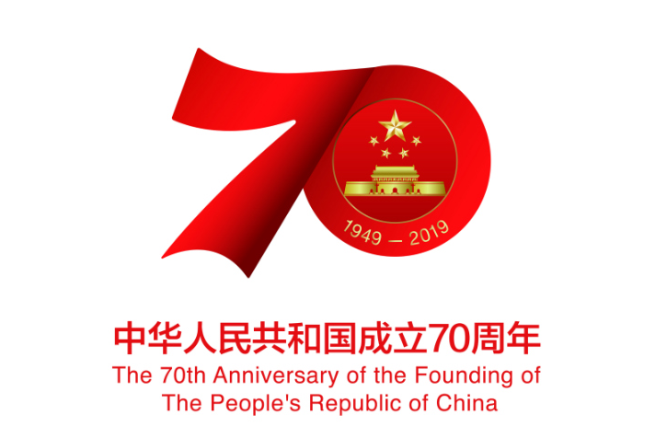 活动标识以数字“70”和代表国家形象的国徽五星及天安门作为设计核心元素，紧扣中华人民共和国成立70周年庆典活动主题。活动标识中，“70”设计成翻开历史新的一页的视觉效果，突出党和国家各项事业的崭新形象，寓意在以习近平同志为核心的党中央坚强领导下，中国特色社会主义进入新时代，中华民族奋力谱写新篇章。2.教育部发布2019年第1号留学预警6月3日下午国新办举行专题发布会，教育部发布了2019年第1号留学预警，相关负责人围绕中美教育合作交流热点问题回答了记者提问。教育部2019年第1号留学预警指出，一段时间以来，中方部分赴美留学人员的签证受到限制，出现签证审查周期延长、有效期缩短，以及拒签率上升的情况，对中方留学人员正常赴美学习或在美顺利完成学业造成影响。据国家留学基金管理委员会统计：2018年，中方计划公派赴美留学10313人，其中因签证问题无法按原计划赴美331人，占计划派出人数的3.2%，2019年1月至3月，中方计划公派赴美留学1353人，因签证问题未能成行182人，占计划派出人数的13.5%。近期，美方还取消了一批中方从事中美关系研究学者赴美十年签证。据美国国际教育协会2018年公布的报告显示，中国是美国最大的国际学生生源国，2017——2018学年，在美国高校注册学习的中国留学生为36.33万人，占全美国国际学生数量的33.2%，同比增长了3.6%。2017年，中国留学生为美国带来近139亿美元的经济收入。3.工业和信息化部发放5G商用牌照当前，全球5G正在进入商用部署的关键期。坚持自主创新与开放合作相结合，我国5G产业已建立竞争优势。5G标准是全球产业界共同参与制定的统一国际标准，我国声明的标准必要专利占比超过30%，位居首位。在技术试验阶段，诺基亚、爱立信、高通、英特尔等多家国外企业已深度参与，在各方共同努力下，我国5G已经具备商用基础。工信部6月6日正式向中国电信、中国移动、中国联通、中国广电发放5G商用牌照。我国正式进入5G商用元年。值得注意的是，中国广电成为除三大基础电信运营商外，又一个获得5G商用牌照的企业。4.外交部发布赴美安全提醒 文化和旅游部发布赴美旅游安全提醒6月4日下午，国务院新闻办公室举行专题新闻发布会，外交部发布赴美安全提醒、文化和旅游部发布赴美旅游安全提醒。发布会上，外交部首先提醒赴美中国公民和在美中资机构，提高安全意识，如遇紧急情况，请及时与中国驻美国使领馆联系寻求协助。美国是中国公民出境旅游的重要远程目的地之一。针对近期美国枪击、抢劫、盗窃案件频发。文化和旅游部提醒中国游客充分评估赴美旅游风险。据文化和旅游部介绍，2018年，中国公民出境旅游总人数近15000万人次。人员往来是促进中美两国间各领域交流与合作的基础，中美开展人文交流与合作，符合双方共同利益，符合两国人民的共同愿望。5.中国将举办2023年亚洲杯6月4日下午，在巴黎召开的亚足联特别代表大会上，亚足联宣布，2023年第十八届亚洲杯将由中国承办。6.世界环境日：生态环境部发布《2013-2018年中国空气质量改善报告》6月5日是世界环境日，生态环境部发布了《2013-2018年中国空气质量改善报告》。报告显示，2013年以来,我国环境空气质量总体改善。2018年首批实施新《环境空气质量标准》的74个城市，PM2.5平均浓度下降42%，二氧化硫平均浓度下降68%。京津冀、长三角和珠三角3个重点区域PM2.5平均浓度分别比2013年下降了48%、39%和32%。北京自2013年以来，PM2.5浓度大幅下降，重度及以上污染天数从58天减少到15天。报告认为，在深入开展大气污染治理的同时，我国积极履行《巴黎协定》的减排责任，初步扭转了碳排放快速增长的局面，对环境改善做出积极贡献。7.市场监管总局对长安福特依法处罚1.628亿元国家市场监管总局6月5日对长安福特汽车有限公司实施纵向垄断协议，依法处罚1.628亿元。2013年以来，长安福特在重庆区域内，限定下游经销商整车最低转售价格，市场监管总局依据《反垄断法》对长安福特处以上一年度重庆地区销售额4%的罚款。8.世界女排联赛中国香港站：中国女排大逆转夺冠世界女排联赛中国香港站昨晚结束，面对意大利女排，中国女排在0比2落后的情况下再次展现出坚韧的作风，最终以3比2上演精彩的逆转。9.2019年全国统一高考开考2019年全国统一高考6月7日正式开考。本届高考总报名人数达到1031万人，比去年增加56万人，这是继2009年的1020万人之后，报名人数第二次破千万。2019年全国统一高考时间主要为今明两天，部分省（区、市）由于考试科目设置不同，9日仍安排有考试科目。10.我国将建立国家技术安全管理清单制度6月8日，从国家发展改革委获悉，根据《国家安全法》等相关法律法规，国家发展改革委正牵头组织研究建立国家技术安全管理清单制度，以更有效预防和化解国家安全风险。11.中央宣传部等部门部署开展“最美退役军人”学习宣传活动中央宣传部、退役军人事务部、中央军委政治工作部近日联合印发《关于开展2019年度“最美退役军人”学习宣传活动的通知》，部署在全社会广泛开展“最美退役军人”学习宣传活动。通知明确，要广泛开展群众性推荐遴选，推出一批优秀退役军人典型；开展媒体报道、宣讲报告、座谈交流、文艺创作等，讲好退役军人故事；开展形式多样的主题实践，把榜样的力量转化为广大退役军人投身国家建设发展的实际行动。12.“青春，为祖国歌唱”网络拉歌活动火遍全国今年3月以来，一场名为“青春，为祖国歌唱”的网络拉歌活动，通过各高校新媒体平台互动传递，在全国众多高校唱响。“青春为祖国歌唱”网络拉歌活动目前已覆盖全国30个省（区、市）的2000多所高校，拉歌视频总播放量近40亿，微博话题阅读量3.2亿。13.文化和自然遗产日：珍视遗产 传承文明6月8日是“文化和自然遗产日”。文化遗产主场活动在延安举行，围绕“保护革命文物，传承红色基因”主题开展了一系列宣传活动。非遗主场活动在广州举行，主题为“非遗保护 中国实践”，昆曲、粤剧、古琴等40项非遗项目联袂展示。三、重要文件1. 中共中央发出关于印发《习近平新时代中国特色社会主义思想学习纲要》的通知近日，中共中央发出关于印发《习近平新时代中国特色社会主义思想学习纲要》的通知。中央宣传部组织编写了《习近平新时代中国特色社会主义思想学习纲要》（以下简称《纲要》）。党中央认为，《纲要》对习近平新时代中国特色社会主义思想作了全面系统阐述，有助于更好地理解把握这一思想的基本精神、基本内容、基本要求。通知要求，各级党委（党组）要坚持不懈用习近平新时代中国特色社会主义思想武装头脑、指导实践、推动工作。要组织全体党员认真读原著、学原文、悟原理，并紧密结合“不忘初心、牢记使命”主题教育，把《纲要》纳入学习计划，作出周密安排，开展多形式、分层次、全覆盖的学习培训。要在多思多想、学深悟透上下功夫，深入学习领会这一思想的时代意义、理论意义、实践意义、世界意义，深刻理解其核心要义、精神实质、丰富内涵、实践要求；在系统全面、融会贯通上下功夫，深刻把握这一思想贯穿的马克思主义立场观点方法，知其然又知其所以然，不断提高马克思主义理论水平；在知行合一、学以致用上下功夫，大力弘扬理论联系实际的优良学风，更加自觉用这一思想指导解决实际问题，切实把学习成效转化为做好本职工作、推动事业发展的生动实践。要通过广泛的学习宣传阐释工作，推动习近平新时代中国特色社会主义思想进一步深入人心、落地生根，引导广大干部群众增强“四个意识”、坚定“四个自信”、做到“两个维护”，在思想上政治上行动上同以习近平同志为核心的党中央保持高度一致，为决胜全面建成小康社会、夺取新时代中国特色社会主义伟大胜利、实现中华民族伟大复兴的中国梦不懈奋斗。中央宣传部组织编写的《习近平新时代中国特色社会主义思想学习纲要》一书，已由学习出版社、人民出版社联合出版，即日起在全国发行。《纲要》共21章、99目、200条，近15万字。全书紧紧围绕习近平新时代中国特色社会主义思想是党和国家必须长期坚持的指导思想这一主题，以“八个明确”和“十四个坚持”为核心内容和主要依据，内容丰富、结构严整，忠实原文原著、文风生动朴实，是全党开展“不忘初心、牢记使命”主题教育的重要学习材料。四、新法速递1.最高法发布环境损害赔偿案司法解释6月5日，最高人民法院发布生态环境损害赔偿案司法解释，首次明确“在重点生态功能区、禁止开发区发生环境污染、生态破坏事件”等三种情形下，省级、市地级人民政府等部门，可作为原告提起生态环境损害赔偿诉讼，该类案件由中级以上人民法院管辖，还首次将“修复生态环境”作为生态环境损害赔偿责任方式。五、科技成就1.长征十一号发射一箭七星 中国航天完成首次海上发射6月5日12时06分，我国在黄海海域使用长征十一号运载火箭，成功完成“一箭七星”海上发射技术试验，我国首次海上航天发射取得圆满成功，这也标志着我国成为世界上第三个掌握海射技术的国家。由于陆地发射场的位置是固定的，要到达预定的太空轨道，需要消耗大量的卫星燃料来调整入轨姿态。而发射地点在海上，就能自由选择火箭发射的纬度，减少所需燃料的同时，可以运送更大、更重的航天器。此次发射的发射平台由一艘大型半潜式驳船改造而成，它的甲板面积比一个标准足球场还要大。而承担海上发射任务的则是长征系列火箭中，唯一使用固体燃料作为推进剂的长十一火箭。固体燃料可以提前填充在火箭内，并长期贮存，免去了液体火箭在临发射前燃料加注等流程。我国首次海上发射共搭载了7颗卫星，将主要用于台风等极端天气监测、通信组网、对地观测、卫星数据采集等领域。此次发射，探索了海上发射管理模式，验证了海上发射能力，为今后满足各种轨道有效载荷的发射需求奠定基础。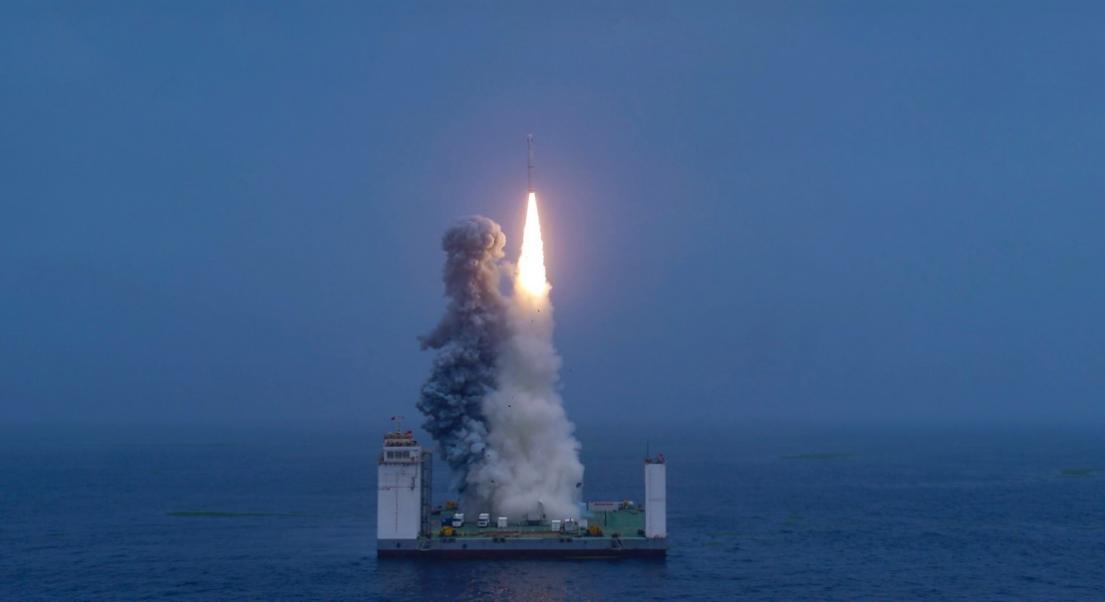 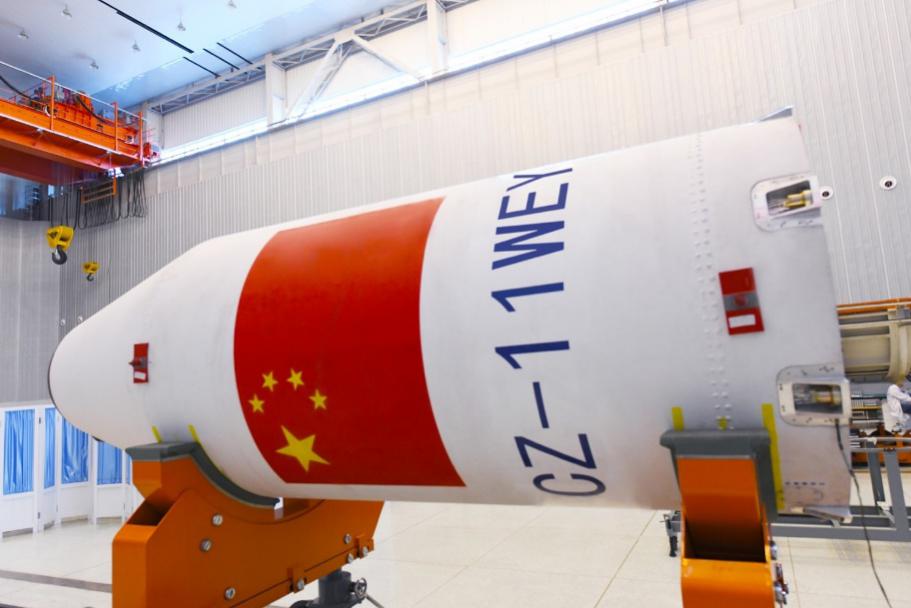 六、国际要闻1.世行下调今明两年全球经济增长预期世界银行4日发布最新一期《全球经济展望》报告，将2019年和2020年全球经济增速下调至2.6%和2.7%，并警告全球经济面临重大下行风险，容易受到贸易紧张局势和金融动荡影响。报告预计2019年全球贸易增长2.6%，为2008年全球金融危机以来最低增速。报告将2019年中国经济增长预期维持在6.2%不变。报告认为，中国政府有能力调整货币和财政政策以应对外部挑战。2.古巴谴责美国收紧赴古旅游政策美国国务院4日发布声明称，美方将采取措施限制人员从美国前往古巴，以防止“古巴军方和安全部门从旅游业中获利”。古巴国务委员会主席迪亚斯-卡内尔当天表示，古巴不会被新的威胁和限制措施吓倒和分心，美国的新制裁举动无法阻挡古巴前进的步伐，古巴将作出有力回应。旅游业是古巴第二大外汇来源，对古巴经济发展起到重要作用。3.特雷莎·梅正式辞去英国执政党党魁职务英国首相特雷莎·梅7日正式辞去执政党保守党领导人一职，但她将继续留任首相，直到新首相产生。英国此前与欧盟达成的“脱欧”协议已3次遭英国议会下院投票否决。为打破“脱欧”僵局，特雷莎·梅上月承诺提前卸任。保守党新领导人选举程序将于10日正式启动。新领导人将通过多轮党内选举产生，预计胜出者将在7月底产生。4.IMF：贸易争端对美经济构成实质风险国际货币基金组织6日发表声明警告说，美国政府采取的提高进口关税和其他措施正损害全球贸易体系。如果贸易争端继续升级或金融市场环境突然逆转，将会对美国经济构成实质性风险。国际货币基金组织预计美国经济增速将从2018年的2.9%放缓至2019年的2.6%。5.G20财长和央行行长会议发布公报9日，在日本福冈举行的二十国集团财长和央行行长会议发布公报称，全球经济增速有企稳的迹象，并有望在今年下半年和明年温和上升。不过全球经济增速仍然处于较低水平，并存在下行风险，经贸摩擦和地缘政治冲突也愈演愈烈，二十国集团继续致力于应对相关风险，并将在必要时采取应对措施。6.伊朗外交部：美极限施压政策注定失败伊朗外交部8日发表声明谴责美国对伊朗实施新的制裁，指出美国的极限施压政策注定会失败。声明说，美方做法违反了国际法，是一种“经济恐怖主义”行为，证明美国此前呼吁与伊朗进行所谓对话只是说辞，毫无诚意。美国财政部7日称，波斯湾石化工业公司为伊朗伊斯兰革命卫队所属企业提供资金支持，因此美国对该公司及其39个子公司和境外销售网络实施制裁。七、地方要闻1.第十二届中国艺术节闭幕第十二届中国艺术节6月2日在上海闭幕，话剧《谷文昌》、舞剧《天路》等10部作品荣获“文华大奖”，万晓慧、雷佳等10人荣获“文华表演奖”。本届中国艺术节集中展示了三年来我国文艺创作的新成就、新面貌。2.厦金航线新候船楼正式启用厦金航线新候船楼6月3日正式启用。新候船楼是原来的6倍，总建筑面积超过10万平方米，客运泊位从原来的4个增加到6个，最高接待服务能力可达每年500万人次，可解决过去高峰期客流拥挤的问题。3.吉林长白山天池进入开冰期眼下，吉林东部的长白山天池迎来开冰期。在气温回升和风力作用下，湖面冰层逐渐消融，天池将重现一池碧水的秀美景象。长白山天池是世界上海拔最高的活火山口湖泊，每年冰封期达7个月。4.平潭海峡大桥最大跨度航道桥今天合龙6月5日，平潭海峡公铁两用大桥最大跨度航道桥——元洪航道桥成功合龙。航道桥主跨达532米，可以满足5万吨级船舶双向通航。5.雄安新区至石家庄特高压工程投运日前，雄安新区至石家庄1000千伏交流特高压输变电工程正式投入运行，为雄安新区提供可靠能源保障、实现100%清洁能源供应奠定了坚实基础。6.新疆各地群众欢度肉孜节6月5日是肉孜节，新疆各地群众欢聚一堂，品美食、共联欢，欢乐祥和过节日。在喀什艾提尕尔广场、乌鲁木齐银川路街道、六道湾片区等地，各族群众跳起了热情奔放的萨玛舞，表达快乐的心情，并互相送上节日的祝福。7.首届中国-中东欧国家博览会今天举行首届中国-中东欧国家博览会6月8日在宁波举行，近1200家国内外企业，22个国家和地区的专业采购商报名参会。博览会持续五天，将举办经贸洽谈、贸易展览等20多场活动，助推经贸交流与合作。8.黑龙江兴凯湖放流303万尾鱼苗黑龙江兴凯湖日前进入为期1个半月的禁渔期，数百艘渔船收网靠岸，同时，增殖放流303万尾鱼苗。由于捕捞量大，兴凯湖内野生鱼数量大幅减少，名贵鱼种大白鱼曾濒临灭绝。时政模拟题1.宣布发展（    ），实现两国关系与时俱进、提质升级，成为习近平访问俄罗斯最重要的政治成果。A. 中俄全面战略协作伙伴关系B. 中俄新时代全面战略协作伙伴关系C. 中俄新时代全天候战略伙伴关系D. 中俄全天候战略伙伴关系2. 中俄互为全面战略协作伙伴，各领域合作持续深化，（    ）是两国合作中分量最重、成果最多、范围最广的领域。A. 文化交流B. 经济合作C. 能源合作D. “一带一路”合作3. 习近平强调，（    ）是破解当前全球性问题的“金钥匙”，是各方最大利益契合点和最佳合作切入点。A. 开放发展B. 共享发展C. 绿色发展D. 可持续发展4. 6月5日12时06分，我国在黄海海域使用（    ）运载火箭，成功完成“一箭七星”海上发射技术试验，我国首次海上航天发射取得圆满成功。A. 长征十一号B. 长征五号C. 长征七号D. 长征十号5. （    ）意味着我国正式进入5G商用元年。A. 华为发布全球首款5G基站核心芯片华为天罡B. 工信部正式发放5G商用牌照C. 华为发布5G多模终端芯片Balong5000D. 小米发布5G版本的小米MIX3时政模拟题参考答案与解析1.B【解析】中俄两国元首签署联合声明，宣布发展中俄新时代全面战略协作伙伴关系，实现两国关系与时俱进、提质升级，成为习近平访俄最重要的政治成果。故本题的正确答案为B项。2. C【解析】习近平当地时间6月7日在圣彼得堡同俄罗斯总统普京一道出席中俄能源商务论坛。他指出，中俄互为全面战略协作伙伴，各领域合作持续深化，有力促进了两国共同发展振兴。能源合作是两国合作中分量最重、成果最多、范围最广的领域。双方密切协作，为维护公平、公正、合理、有序的国际能源秩序发挥了积极作用。故本题的正确答案为C项。3. D【解析】第二十三届圣彼得堡国际经济论坛全会当地时间6月7日在圣彼得堡举行。习近平发表了题为《坚持可持续发展 共创繁荣美好世界》的致辞，强调可持续发展是破解当前全球性问题的“金钥匙”，是各方最大利益契合点和最佳合作切入点。故本题的正确答案为D项。4. A【解析】6月5日12时06分，我国在黄海海域使用长征十一号运载火箭，成功完成“一箭七星”海上发射技术试验，我国首次海上航天发射取得圆满成功，这也标志着我国成为世界上第三个掌握海射技术的国家。而承担海上发射任务的则是长征系列火箭中，唯一使用固体燃料作为推进剂的长十一火箭。固体燃料可以提前填充在火箭内，并长期贮存，免去了液体火箭在临发射前燃料加注等流程。故本题的正确答案为A项。5. B【解析】根据相关企业申请，工信部经履行法定程序，向中国电信、中国移动、中国联通、中国广电发放5G商用牌照。这意味着我国正式进入5G商用元年。故本题的正确答案为B项。更多考“事”信息、时政热点、真题演练，敬请关注华图教育事业单位公众号！领导职务最低对应的综合管理类职级级别国家级正职无一级国家级副职无四级至二级省部级正职无八级至四级省部级副职无十级至六级厅局级正职一级巡视员十三级至八级厅局级副职二级巡视员十五级至十级一级调研员十七级至十一级县处级正职二级调研员十八级至十二级三级调研员十九级至十三级县处级副职四级调研员二十级至十四级一级主任科员二十一级至十五级乡科级正职二级主任科员二十二级至十六级三级主任科员二十三级至十七级乡科级副职四级主任科员二十四级至十八级无一级科员二十六级至十八级无二级科员二十七级至十九级晋升现任职级年满时间晋升一级巡视员应当任厅局级副职或者二级巡视员4年以上晋升二级巡视员应当任一级调研员4年以上晋升一级调研员应当任县处级正职或者二级调研员3年以上晋升二级调研员应当任三级调研员2年以上晋升三级调研员应当任县处级副职或者四级调研员2年以上晋升四级调研员应当任一级主任科员2年以上晋升一级主任科员应当任乡科级正职或者二级主任科员2年以上晋升二级主任科员应当任三级主任科员2年以上晋升三级主任科员应当任乡科级副职或者四级主任科员2年以上晋升四级主任科员应当任一级科员2年以上晋升一级科员应当任二级科员2年以上